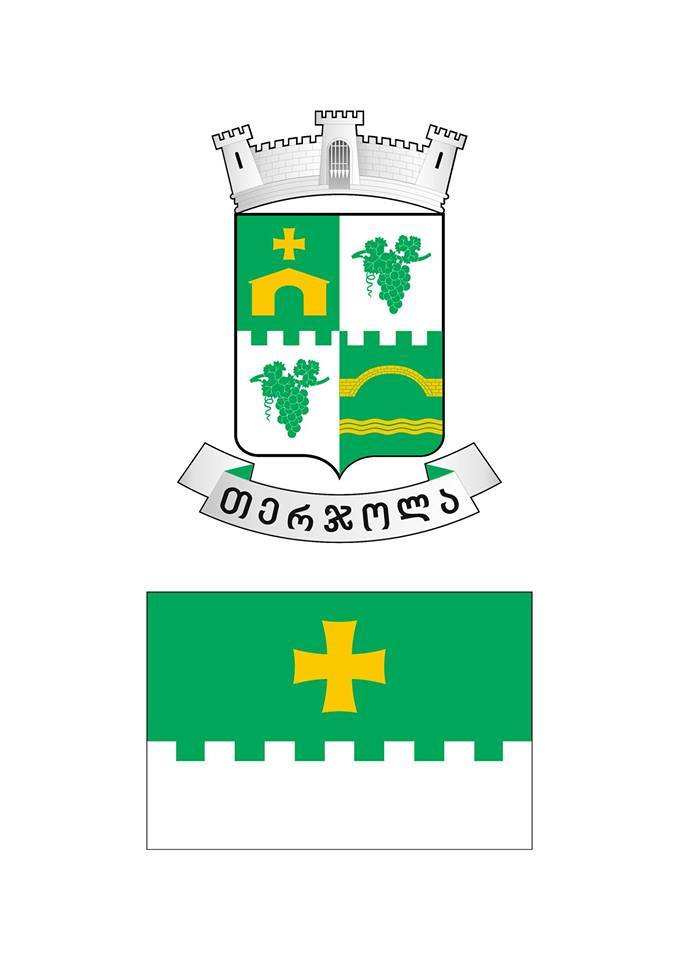 თერჯოლის მუნიციპალიტეტის 2023-2026 წლებისსაშუალოვადიანი სამოქმედო გეგმათავი I. 2020-2026 წლების ძირითადი ფინანსური მაჩვენებლები1.1 თერჯოლის მუნიციპალიტეტის ბიუჯეტის ბალანსი ათას ლარში1.2 თერჯოლის მუნიციპალიტეტის ბიუჯეტის შემოსულობები, გადასახდელები და ნაშთის ცვლილებაათას ლარშისაქართველოს საბიუჯეტო კოდექსის 77-ე მუხლის პირველი პუნქტის შესაბამისად მიმდინარე წლის 15 ივლისს საქართველოს ფინანსთა სამინისტრომ თერჯოლის მუნიციპალიტეტს აცნობა დასაგეგმი საბიუჯეტო წლის ძირითადი საბიუჯეტო პარამეტრები და მაკროეკონომიკური პროგნოზები, მათ შორის: მშპ-ს რეალური ზრდის პროგნოზი - 2023 წელს 4,5%; 2024-2026 წლებში 5,8%. 2021-2024 წლების საშაუალო წლიური ინფლაცია - 3,2%. თერჯოლის  მუნიციპალიტეტის მიერ დღგ-ს განაწილებით მისაღები შემოსავლების პროგნოზი 2023 წელს - 12.642 მლნ ლარი; 2024 წელს - 13.703 მლნ ლარი; 2025 წელს - 14. 855 მლნ ლარი და 2026 წელს - 16.073 მლნ ლარი.  ყოველივე ზემოთ აღნიშნული ფაქტორის გათვალისწინებით მომზადდა თერჯოლის მუნიციპალიტეტის 2023-2026 წლების ბიუჯეტის შემოსულობების და გადასახელების წარმოდგენილი პროგნოზები. ამასთან, საშუალოვადიანი სამოქმედო გეგმის მომზადებისას ასევე მხედველობაში იქნა მიღებული მუნიციპალიტეტის საკუთარი უფლებამოსილებები და ვალდებულებები, ყველა ის სოციალური და ინფრასტრუქტურული დაპირება რაც გაცემულია მუნიციპალიტეტის მერიის და საკრებულოს მიერ. უნდა აღინიშნოს, რომ 2023 წლის პარამეტრები 2022 წელთან შედარებით გაზრდილია. რაც უკავშირდება სახელმწიფო ბიუჯეტიდან მისაღებ კაპიტალური ტრანსფერს და საბიუჯეტო ნაშთს. როგორც ცნობილია, კაპიტალური ტრანსფერი არ არის მუნიციპალიტეტის საკუთარი შემოსულობა და მისი მოცულობის განსაზღვრა არ წარმოადგენს მუნიციალიტეტის კომპეტენციას. კაპიტალური ტრანსფერის პროგნოზირებისას მხედველობაში იქნა მიღებული ქვეყანაში არსებული მდგომარეობა. შესაბამისად წარმოდგენილ დოკუმენტში 2023 წლისათვის მისი მოცულობა განსაზღვრულია 2022 წლის კაპიტალური ტრანსფერის 70%-ის ოდენობით, ხოლო შემდგომ 2024-2026 წლებზე იგი წინა წლის შესაბამის მაჩვენებელთან შედარებით გაზრდილია 7-8%-ის ფარგლებში. ჩვენი აზრით კაპიტალური ტრანსფერის ეს გათვლები წარმოდგენს მინიმალურ გათვლებს და მაღალი ალბათობით მისი მოცულობა წარმოდგენილ მონაცემებთან შედარებით იქნება მაღალი. თერჯოლის მუნიციპალიტეტის საშულოვადიან სამოქმედო გეგმაში (ასევე, 2023 წლის ბიუჯეტში) კაპიტალური ტრანსფერის მოცულობა დაზუსტდება მას შემდგომ რაც საქართველოს მთავრობა მიიღებს შესაბამის გადაწყვეტილებას. მანამდე კი, რომ კაპიტალური პროექტის დაგეგმვა განხორციელდება წარმოდგენილი პარამეტრების მიხედვით. რაც შეეხება საბიუჯეტო ნაშთს - მისი პროგნოზირება და არსებობის შემთხვევაში ბიუჯეტში ასახვა შესაძლებელი იქნება 2022 წლის ბოლოსკენ. მთლიანობაში საშუალოვადიან დაგეგმვისას ბიუჯეტს არ განუცდია მნიშვნელოვანი ცვლილბები, არ შეცვლილა მუნიციპალიტეტის ძირითადი პრიორიტეტული მიმართულებები. 2023 წლიდან მისაღები დამატებითი რესურსით  შესაბამისად გაზრდილია მიმდინარე ხარჯები, ხოლო ზრდის უდიდესი ნაწილი მიმართულია ინფრასტრუქტურული პროექტების დაფინანსებზე.      1.3  თერჯოლის მუნიციპალიტეტის ბიუჯეტის შემოსულობებიათას ლარშიწარმოდგენილი პროგნოზებით თერჯოლის მუნიციპალიტეტის შემოსულობების მაჩვენებელი 2023 წელს მიმდინარე წელთან შედარებით იზრდება, ხოლო შემდგომ 2024-2026 წლებში სტაბილურად ინარჩუნებს ზრდის ტენდენციას.   კვლავაც ავღნიშნავთ, რომ უკვე 2023 წელს შესაძლებელია კაპიტალური ტრანსფერის მოცულობა (რომლის დაგეგმვა ცილდება მუნიციპალიტეტის კომპეტენციას) განისაზღვროს თუნდაც მიმდინარე წლის დონეზე, რაც მნიშვვნელოვნად გააუმჯობესებს 2023 და შემდგომი წლების ბიუჯეტის შემოსულობების მაჩვენებლებს. მანამდე კი ხარჯების საშუალოვადიან პერიოდში დაგეგმისათვის მიზანშეწონილია გამოყენებული იქნას წარმოდგენილი პარამეტერები.  საანგარიშო 2020-2026 წლების პერიოდში თერჯოლის მუნიციპალიტეტის შემოსავლების სტრუქტურის განხილვისას პირველ რიგში უნდა აღინიშნოს, რომ საქართველოს საბიუჯეტო სისტემაში 2019 წლის 1 იანვრიდან განხორციელდა მნიშვნელოვანი ცვლილება, რომელმაც დიდი გავლენა იქონია მუნიციპალიტეტის შემოსავლების ფორმირებაზე.  კერძოდ:დეცენტრალიზაციის სტრატეგიის ფარგლებში განხორცილდა ცვლილებები საბიუჯეტო კოდექსსა და ადგილობრივი თვითმმართველობის კოდექსში, რომლის მიხედვითაც შეიცვალა მუნიციპალიტეტების დაფინანსების სისტემა, კერძოდ, მუნიციპალიტეტების აღარ მიეცემათ გათანაბრებითი ტრანსფერი, ასევე საშემოსავლო გადასახადის სხვადასხვა სახეებიდან მუნიციპალურ ბიუჯეტებში ჩარიცხული შემოსავლები მთლიანად მიიმართება სახელმწიფო ბიუჯეტში. აღნიშნულის სანაცვლოდ მუნიციპალიტეტების ბიუჯეტებში ჩაირიცხება ქვეყნის მასშტაბით მობილიზებული დამატებითი ღირებულების გადასახადის 19,0%, საიდანაც თერჯოლის მუნიციპალიტეტის წილი 0,81 %-ს შეადგენს. წილის ასეთი დაბალი პროცენტული მაჩვენებლის მიუხედავად თერჯოლის მუნიციპალიტეტის შემოსულობებში მნიშვნელოვანი ადგილი უჭირავს დამატებითი ღირებულების გადასახადიდან მიღებულ შემოსავლებს. მისი მოცულობა 2023 წელს მთლიანი შემოსავლების 45 %-ია (12.642 მლნ ლარი), ხოლო დღეს არსებული პროგნოზებით 2024 წლისათვის იგი მთლიანი შემოსავლების 53,5% იქნება და 13.703 მლნ ლარს მიაღწევს. საანგარიშო პერიოდში, თერჯოლის მუნიციპალიტეტის ბიუჯეტში, ქონების გადასახადიდან მისაღები თანხების პროგნოზი უცვლელია და იგი გასული წლების ანალოგიურია. მისი მოცულობა 2023-2026 წლებში განისაზღვრება 2.3 მლნ ლარით. ქონების გადასახადი ფორმირების ძირითადი წყაროა ფიზიკური პირების მიერ სასოფლო-სამეურნეო დანიშნულების მიწის გადასახადზე გადახდილი თანხები.როგორც ზემოთაც ავღნიშნეთ მუნიციპალიტეტის ბიუჯეტის შემოსავლებში დიდი წილი უჭირავს სახელმწიფო ბიუჯეტიდან გამოყოფილ კაპიტალურ ტრანსფერებს. 2020-2026 წლების მიხედვით იგი ბიუჯეტის შემოსულობების დაახლოებით 30-35%-ს შეადგენს. მუნიციპალიტეტის 2023-2026 წლების ტრანსფერების ნაწილში ასევე გათვალისწინებულია მიზნობრივი ტრანსფერი დელეგირებული უფლებამოსილებების განხორციელებისათვის, რომლის მოცულობაც გასული წლების მოცულობის ანალოგიურია.1.4  თერჯოლის მუნიციპალიტეტის ბიუჯეტის გადასახდელებიათას ლარშიანალოგიურად შემოსულობებისა თერჯოლის მუნიციპალიტეტის 2023 წლის ბიუჯეტის გადასახდელებიც 2022 წელთან შედარებით იზრდება და შემდგომ, 2022-2024 წლების პერიოდში, აგრძელებს სტაბილურად ზრდას. 2023-2026 წლებში მუნიციპალიტეტის ძირითადი პრიორიტეტი იქნება ინფრასტრუქტურული პროექტების დაფინანსება. 2023 წლის ბიუჯეტში ინფრასტრუქტურის განვითარების პრიორიტეტის დაფინანსება მთლანი გადასახდელების 39%-ია, ხოლო 2026 წლისათვის - 45%-ს გადააჭარბებს (6,0 მლნ ლარი).თუ არ ჩავთვლით კაპიტალურ დანახარჯებს, რომლებიც პირდაპირ კავშირშია სახელმწიფო ბიუჯეტიდან გამოყოფილ კაპიტალურ ტრანსფერთან, სტაბილურად იზრდება ბიუჯეტის ყველა პრიორიტეტული სფეროს დაფინანსება. მათ შორისაა: დასუფთავება და გარემოს დაცვა, სკოლამდელი დაწესებულებები, კულტურული ღონისძიებები და სპორტული აქტივობები, მოსახლეობის სოციალური დაცვის ღონისძიებები.შექმნილი მდგომარეობის გათვალისწინებით (COVID-19) მეტი ყურადღება დაეთმობა საზოგადოებრივი ჯანმრთელობის დაცვის ღონისძიებებს. აღნიშნული ფუნქცია წარმოადგენს ცენტრალური ხელისუფლების მიერ მუნიციპალიტეტისათვის დელეგირებულ უფლებამოსილებას. შესაბამისად, მუნიციპალიტეტი ელოდება ამ მიმართულებით ცენტრალური ხელისუფლების გადაწყვეტილებებს და მითითებებს, რომლის შესაბამისადაც სახელმწიფო ბიუჯეტიდან მუნიციპალიტეტს უნდა გამოეყოს დაფინანსება დამატებითი ფუნქციების განხორციელებისათვის.   ბოლო წლებში არსებული სტრატეგიის შესაბამისად პრიორიტეტულ მიმართულებებზე მიმართული სახსრების ზრდამ შესაძლებელი გახადა ადგილობრივი ინფრასტრუქტურის განვითარება, რითაც, თავის მხრივ, უზრუნველყოფილი იქნება მუნიციპალიტეტში მცხოვრები მოსახლეობის სოციალური მდგომარეობის გაუმჯობესება, მუნიციპალიტეტში ახალი სამუშაო ადგილების შექმნა, ინფრასტრუქტურის მნიშვნელოვანი გაუმჯობესება, ტურიზმის, კულტურისა და სპორტის სფეროების განვითარება.					 		ასევე უნდა აღინიშნოს, რომ ინფრასტრუქტურის განვითარების პრიორიტეტის დაფინანსებას ყველაზე დიდი ხვედრითი წილი უჭირავს თერჯოლის მუნიციპალიტეტის ბიუჯეტის ხარჯვით ნაწილში. იგი მზარდი დინამიკით გამოირჩევა და დაახლოებით ყოველწლიურად რამდენიმე მილიონი ლარით იზრდება. ზრდა განპირობებულია სახელმწიფო ბიუჯეტიდან გამოყოფილი კაპიტალური ტრანსფერის ზრდით.  ბიუჯეტის ხარჯებში მეორე ადგილს იკავებს განათლების პრიორიტეტზე გაწეული ასიგნებების მოცულობა, განათლების პრიორიტეტის ფარგლებში ფინანსდება სკოლამდელი დაწესებულებების ფუნქციონირების ხარჯები, აღნიშნული ხარჯების დაფინანსება მუნიციპალიტეტის ძირითადი უფლებამოსილების განხორციელებას ემსახურება. მუნიციპალიტეტის ბიუჯეტიდან ფინანსდება ასევე დელეგირებული უფლებამოსილების განხორციელებისთვის საჭირო საზოგადოებრივი ჯანდაცვის ხარჯები და სოციალურად გაჭირვებული მოსახლეობის დახმარებისთვის გამოყოფილი ხარჯები.თავი II. 2023-2026 წლების პრიორიტეტები2.1 ინფრასტრუქტურის განვითარებაათას ლარშიგზების შეკეთება/რეაბილიტაციის პროგრამის 2023 წლის ბიუჯეტის წინასწარი გათვლები (ხარჯთაღრიცხვა)2.2 დასუფთავება და გარემოს დაცვაათას ლარშიდასუფთავება და კეთილმოწყობის პროგრამის 2023 წლის ბიუჯეტის ხარჯთაღრიცხვა2.3 განათლებაათას ლარშისკოლამდელი დაწესებულების ფუნქციონირების პროგრამის 2023 წლის ბიუჯეტის წინასწარი გათვლები (ხარჯთაღრიცხვა)2.4 კულტურა, რელიგია, ახალგაზრდობა და სპორტიკულტურის სფეროს დაწესებულებების ხელშეწყობის პროგრამის 2023 წლის ბიუჯეტის ხარჯთაღრიცხვა2.5 ჯანმრთელობის დაცვა და სოციალური უზრუნველყოფაათას ლარშია(ა)იპ -თერჯოლის   საზოგადოებრივი ჯანმრთელობის დაცვის მუნიციპალური ცენტრის 2023 წლის ბიუჯეტიდან დაფინანსების ხარჯთარღიცხვასოციალურად დაუცველი მოსახლეობის დახმარების პროგრამის 2023 წლის ბიუჯეტის წინასწარი გათვლები (ხარჯთაღრიცხვა)2.6 მმართველობა და საერთო დანიშნულების ხარჯებიმმართველობის და საერთო დანიშნულების ხარჯების 2023-2026 წლების ხარჯთაღრიცხვაათას ლარშიდასახელება  2020წლის ფაქტი  2021წლის ფაქტი  2022 წლის გეგმა  2022 წლის გეგმა  2022 წლის გეგმა  2023 წლის გეგმა  2023 წლის გეგმა  2023 წლის გეგმა  2024 წლის გეგმა  2025 წლის გეგმა  2026 წლის გეგმა დასახელება  სულ  მათ შორის  მათ შორის  სულ  მათ შორის  მათ შორის  სულ  სულ  სულ დასახელება  სულ  საკუთარი შემოსავლები  სახელმწიფო ბიუჯეტის ფონდები  სულ  საკუთარი შემოსავლები  სახელმწიფო ბიუჯეტის ფონდები  სულ  სულ  სულ  I. შემოსავლები 18261.2    19 548,9         28 108,0         15 122,0       12 986,0        16 500,0         15 840,0             360,0       17 261,9       18 413,0       19 631,2    გადასახადები  9 593.9   11 858,0         13 340,4         13 340,4                  -          14 942,0         14 942,0                   -         16 003,9       17 155,0       18 373,2    გრანტები  7 815.3     6 880,7         13 786,0              800,0       12 986,0             360,0                    -               360,0            360,0            360,0            360,0    სხვა  შემოსავლები  852.0        810,2              981,6              981,6                  -               898,0              898,0                   -              898,0            898,0            898,0    II. ხარჯები 10 963.3    11 980,8         16 810,1         15 173,9         1 636,2        15 807,0         15 447,0             360,0       17 587,0       18 707,0       19 697,0    შრომის ანაზღაურება  1 889.8     1 880,2           2 879,0           2 778,2            100,8          3 521,7           3 341,7             180,0         3 870,0         4 280,0         4 750,0    საქონელი და მომსახურება  1 478.1     2 043,2           3 386,7           2 026,8         1 359,9          1 803,0           1 803,0                   -           2 343,0         2 583,0         2 818,0    პროცენტი  37.5          30,0                30,0                30,0                  -                 32,0                32,0                   -                32,0              32,0              32,0    სუბსიდიები  6 196.7     6 673,7           8 594,4           8 515,4              79,0          8 941,0           8 786,0             155,0         9 456,0         9 656,0         9 656,0    გრანტები  9.7          11,0                15,0                15,0                  -                 20,0                20,0                   -                20,0              20,0              20,0    სოციალური უზრუნველყოფა  1 039.7        999,5              915,0              914,8                0,2             925,0              900,0               25,0            925,0            925,0            925,0    სხვა ხარჯები  311.8        343,2              990,0              893,7              96,3             564,3              564,3                   -              941,0         1 211,0         1 496,0    III. საოპერაციო სალდო 7 297.9      7 568,1         11 297,9   -            51,9       11 349,8             393,0              393,0                   -     -        325,1   -        294,0   -          65,8    IV. არაფინანსური აქტივების ცვლილება 7 915.0      7 387,8         12 919,2           1 492,2       11 427,0             335,0              335,0                   -           2 155,0         3 035,0         4 045,0    ზრდა  8 108.5     7 778,3         13 469,2           2 042,2       11 427,0             635,0              635,0                   -           2 355,0         3 235,0         4 245,0    კლება  193.5        390,5              550,0              550,0             300,0              300,0            200,0            200,0            200,0    V. მთლიანი სალდო -617.1         180,3   -       1 621,3   -       1 544,1   -          77,2               58,0                58,0                   -     -     2 480,1   -     3 329,0   -     4 110,8    VI. ფინანსური აქტივების ცვლილება -675.1 -       675,1   -       1 679,3   -       1 602,1   -          77,2                  -                      -                     -     -     2 538,1   -     3 387,0   -     4 168,8    ზრდა               -                      -                      -                    -                    -                      -                     -                    -                    -                    -           ვალუტა და დეპოზიტები               -                      -                    -           სესხები               -                      -                    -           აქციები და სხვა კაპიტალი               -                      -                    -      კლება  675.1        675,1           1 679,3           1 602,1              77,2                  -                      -                     -           2 538,1         3 387,0         4 168,8         ვალუტა და დეპოზიტები  675.1        675,1           1 679,3           1 602,1              77,2                  -                      -                     -           2 538,1         3 387,0         4 168,8         სესხები               -                      -                    -           აქციები და სხვა კაპიტალი               -                      -                    -      VII. ვალდებულებების ცვლილება -58.0 -         58,0   -            58,0   -            58,0                  -     -          58,0   -            58,0                   -     -          58,0   -          58,0   -          58,0    ზრდა               -                      -                      -                    -                    -                      -                     -          საშინაო               -                      -                      -                    -                    -                      -                     -                სესხები               -                      -                    -                 სხვა               -                      -                    -          საგარეო               -                      -                      -                    -                    -                      -                     -                სესხები               -                      -                    -                 სხვა               -                      -                    -      კლება  58.0          58,0                58,0                58,0                  -                 58,0                58,0                   -                58,0              58,0              58,0        საშინაო               -                      -                      -                    -                    -                      -                     -                    -                    -                    -                სესხები               -                      -                    -                 სხვა კრედიტორული დავალიანებები               -                      -                    -          საგარეო  58.0          58,0                58,0                58,0                  -                 58,0                58,0                   -                58,0              58,0              58,0              სესხები  58.0          58,0                58,0                58,0                  -                 58,0                58,0                   -                58,0              58,0              58,0               სხვა               -                      -                    -      VIII. ბალანსი               -                      -     -              0,0                  -                    -                      -                     -                    -                    -                    -     დასახელება  2020 წლის ფაქტი  2020 წლის ფაქტი  2020 წლის ფაქტი  2021 წლის ფაქტი  2021 წლის ფაქტი  2021 წლის ფაქტი  2022 წლის გეგმა  2022 წლის გეგმა  2022 წლის გეგმა  2023 წლის პროექტი  2023 წლის პროექტი  2023 წლის პროექტი  2024 წლის პროგნოზი  2024 წლის პროგნოზი  2024 წლის პროგნოზი  2025 წლის პროგნოზი  2025 წლის პროგნოზი  2025 წლის პროგნოზი  2026 წლის პროგნოზი  2026 წლის პროგნოზი  2026 წლის პროგნოზი დასახელება სულმათ შორისმათ შორისსულმათ შორისმათ შორისსულმათ შორისმათ შორისსულმათ შორისმათ შორისსულმათ შორისმათ შორისსულმათ შორისმათ შორისსულმათ შორისმათ შორისდასახელება სულსაკუთარი სახსრებიარასაკუთარი სახსრებისულსაკუთარი სახსრებიარასაკუთარი სახსრებისულსაკუთარი სახსრებიარასაკუთარი სახსრებისულსაკუთარი სახსრებიარასაკუთარი სახსრებისულსაკუთარი სახსრებიარასაკუთარი სახსრებისულსაკუთარი სახსრებიარასაკუთარი სახსრებისულსაკუთარი სახსრებიარასაკუთარი სახსრები შემოსულობები 18 454.711 039.47 415.4     19 930.0          12 908.1          6,389.9          28658.0          15 672.0         12 986.0         16 500.0          16 140.0         360.0          17 461.0          15,900          1 561.0          18 613.0         15 613.0          3 000.0         19 831.0          16,642.0          3 171.0   შემოსავლები 18261.210 845.97 415.3       19 548.9          13 340.0          6 208.9         28 108.0          15 122.0         12 986 0         16 200.0          15 840.0          360.0          17 261.9          16 900.9          360.0          18 413.0   18 050.0                 360.0          19 631.0          19 271.0         360.0    არაფინანსური აქტივების კლება 193.5193.5              390.5               390.5   550.0550.0300.0300.0200.0200.0200.0200.0200.0200.0 გადასახდელები 19 129.811 483.87 646.019 817.1      13 065.2                        6,751.8    30 337.3    17 274.1   13 063.2  16 500.0   16 140.0   360.0  20 000.0    19 640.0    360.0   22 000.0   21 640.0   360.0  24 000.0  23 64   360.0   ხარჯები 10 963.310 345.310 345.311 980.8    7,008.4   164.6    7,506.5    7,423.6   82.9    7,547.1    7,547.1   7,809.3    7,809.3   8,163.7    8,163.7   8,456.7    8,456.7   არაფინანსური აქტივების ზრდა 8 108.58 108.51 08 .57 778.3    1,009.1    4,587.2   7,202.0   1,139.0   6,063.0   4,415.0   15.0    4,400.0   4,257.3    123.9    4,133.4   5,138.8    729.9   4,408.9    6,817.3    2,132.8   4,684.5   ვალდებულებების კლება 58.058.058.058.058.058.058.0-58.058.058.058.058.058.0ნაშთის ცვლილება -675.1122.31 679.31 602.077.2----2538.1-3387.04168.8დასახელება 2021 ფაქტი2022 გეგმა2023 პროექტი2024 პროგნოზი2025 პროგნოზი2026 პროგნოზიშემოსულობები სულ13 052,712 568,811 284,912 119,613 355,515 327,0შემოსავლები12 982,612 528,811 244,912 079,613 315,515 277,0გადასახადები4 643,74 527,64 897.15 451.26 411.68 092.5დამატებული ღირებულების გადასახადი1 493,11 477,61 847,12 401,23 361,65 042,5ქონების გადასახადი3 150,63 050,03 050.03 050.03 050.03 050.0გრანტები 5 574,95 696,24 042,84 318,44 593,84 869,5საერთაშორისო ორგანიზაციებიდან მიღებული გრანტებიგრანტები სახელმწიფო ბიუჯეტიდან 5 574,95 696,24 042,84 318,44 593,84 869,5             მიზნობრივი ტრანსფერი 185,0185,0185.0185.0185.0185.0             კაპიტალური და სპეციალური ტრანსფერები5 389,95 511,23 857,84 133,44 408,84 684,5სხვა შემოსავლები2 764,02 305,02 305.02 310.02 310.02 315.0არაფინანსური აქტივების კლება70,140,040.040.040.050.0პრიორიტეტის დასახელებაპრიორიტეტის დასახელება2020 წლის ფაქტი2021 წლის ფაქტი2022 წლის გეგმა2023 წლის პროექტი2023 წლის პროექტი2024 წლის პროექტი2024 წლის პროექტი2025 წლის პროექტი2025 წლის პროექტი2026 წელი2026 წელიპრიორიტეტის დასახელებაპრიორიტეტის დასახელება2020 წლის ფაქტი2021 წლის ფაქტი2022 წლის გეგმაზღვრული დაფინანსებითგაზრდილი დაფინანსებითზღვრული დაფინანსებითგაზრდილი დაფინანსებითზღვრული დაფინანსებითგაზრდილი დაფინანსებითზღვრული დაფინანსებითგაზრდილი დაფინანსებით01 00მმართველობა და  საერთო დანიშნულების ხარჯები2 904.02,910.44 648.04 909.05 624.06 164.06 894.002 00ინფრასტრუქტურის განვითარება7 685.67 762.711 326.91 300.03 510.04 760.06 010.003 00დასუფთავება და გარემოს დაცვა2 350.02 436.43 045.02 500.03 000.03 200.03 200.004 00განათლება3 519.33 981.17 993.84 346.0        4 396.04 396.04 396.005 00კულტურა, რელიგია, ახალგაზრდობა და სპორტი1 400.31 382.01 903.61 985.02 010.02 020.02 040.006 00მოსახლეობის ჯანმრთელობის დაცვა და სოციალური უზრუნველყოფა1 270.61 344.5     1 420.01 460.01 460.01 460.01 460.0გადასახდელები სულ19 129.819 817.130 335.2316 460.00.020 000.00.022 000.00.024 000.00.0პრიორიტეტის/პროგრამის/ქვეპროგრამის/ღონისძიებების დასახელებაპრიორიტეტის/პროგრამის/ქვეპროგრამის/ღონისძიებების დასახელებასულ 4 წელისულ 4 წელი2023 წელი2023 წელი2024 წელი2024 წელი2025 წელი2025 წელი2026 წელი2026 წელიპრიორიტეტის/პროგრამის/ქვეპროგრამის/ღონისძიებების დასახელებაპრიორიტეტის/პროგრამის/ქვეპროგრამის/ღონისძიებების დასახელებაზღვრული დაფინანსების ფარგლებშიგაზრდილი დაფინანსების ფარგლებშიზღვრული დაფინანსების ფარგლებშიგაზრდილი დაფინანსების ფარგლებშიზღვრული დაფინანსების ფარგლებშიგაზრდილი დაფინანსების ფარგლებშიზღვრული დაფინანსების ფარგლებშიგაზრდილი დაფინანსების ფარგლებშიზღვრული დაფინანსების ფარგლებშიგაზრდილი დაფინანსების ფარგლებში02 00ინფრასტრუქტურის განვითარება15 580.0-1 300.0-3 510.0-4 760.0-6 010.0-02 01გზებისა და ხიდების, მიმდებარე ტერიტორიების მშენებლობის, რეკონსტრუქციისა და მოვლა- შენახვის ხარჯი5 160.0260.01 100.01 600.02 200.002 02 წყლის სისტემების მშენებლობა, რეაბილიტაცია და ექსპლოატაცია3 620.0270.0800.01 150.01 400.002 03 გარე განათების ქსელის რეაბილიტაცია და ექსპლოატაცია 2 500.0450.0650.0700.0700.0-02 04კომუნალური მეურნეობის განვითარება2 910.0110.0650.0        900.01 250. 0-02 05სოფლის მხარდაჭერის პროგრამა40.010.010.010.010.0-02 06 საპროექტო დოკუმენტაციისა და საექსპერტო მომსახურების შესყიდვა და საპროექტო დოკუმენტაციისა და სამშენებლო სამუშაოების ტექნიკური ზედამხედველობის მომსახურება  1 450.0200.0300.0400.0450.0კოდიპროგრამის დასახელება  ინფრასტრუქტურის განვითარება ინფრასტრუქტურის განვითარება ინფრასტრუქტურის განვითარება2023 წლის დაფინანსება
 ათას ლარში2024 წლის დაფინანსება
 ათას ლარში2025 წლის დაფინანსება
 ათას ლარში2026 წლის დაფინანსება
 ათას ლარში02 00პროგრამის დასახელება  ინფრასტრუქტურის განვითარება ინფრასტრუქტურის განვითარება ინფრასტრუქტურის განვითარება1 300.03 510.04 760.06 010.0პროგრამის განმახორციელებელი სამსახურიპროგრამის განმახორციელებელი სამსახურითერჯოლის  მუნიციპალიტეტის სივრცითი მოწყობის, ინფრასტრუქტურისა და არქიტექტურის  სამსახური თერჯოლის  მუნიციპალიტეტის სივრცითი მოწყობის, ინფრასტრუქტურისა და არქიტექტურის  სამსახური თერჯოლის  მუნიციპალიტეტის სივრცითი მოწყობის, ინფრასტრუქტურისა და არქიტექტურის  სამსახური თერჯოლის  მუნიციპალიტეტის სივრცითი მოწყობის, ინფრასტრუქტურისა და არქიტექტურის  სამსახური თერჯოლის  მუნიციპალიტეტის სივრცითი მოწყობის, ინფრასტრუქტურისა და არქიტექტურის  სამსახური თერჯოლის  მუნიციპალიტეტის სივრცითი მოწყობის, ინფრასტრუქტურისა და არქიტექტურის  სამსახური თერჯოლის  მუნიციპალიტეტის სივრცითი მოწყობის, ინფრასტრუქტურისა და არქიტექტურის  სამსახური პროგრამის აღწერა პროგრამის აღწერა  ინფრასტრქტურის განვითარების პროგრამა ითვალისწინებს მუნიციპალიტეტის ტერიტორიაზე არსებული ადგილობრივი მნიშვნელობის გზების  კაპიტალურ და მიმდინარე შეკეთებას, მუნიციპალიტეტში ახალი გზების მშენებლობას. პროგრამის დაფინანსების ძირითად წყაროს წარმოადგენს სახელმწიფო ბიუჯეტიდან გამოყოფილი კაპიტალური ტრანსფერი, ადგილობრივი ბიუჯეტის საკუთარი სახსრები უმეტესწილად ხმარდება გზების მიმდინარე შეკეთებას. მიმდინარე პერიოდისათვის მუნიციპალური გზების 28% სრულად რეაბილიტირებულია, დარჩენილ ნაწილზე მიმდინარეობს სარეაბილიტაციო სამუშაოები, ხოლო ნაწილზე იგეგმება შესაბამისი სამუშაობის ჩატარება. სარეაბილიტაციო გზების შერჩევა და პრიორიტეტიზაცია ხორციელდება მოსახლეობის მოთხოვნების შესაბამისად, ასევე მხედველობაში მიიღება სტიქიური მოვლენების შედეგების აღმოფხვრა და სხვა წინასწარ გაუთვალისწინებელი ღონისძიებები. პროგრამის ფარგლებში ფინანსდება ერთი ქვეპროგრამა: გზებისა და ხიდების, მიმდებარე ტერიტორიების მშენებლობის, რეკონსტრუქციისა და მოვლა - შენახვის ხარჯი, რომელიც თავის თავში მოიცავს გზების მოვლა-შენახვას, მიმდინარე შეკეთებას და გზების კაპიტალურ შეკეთებას.გზების მოვლა-შენახვის და მიმდინარე შეკეთების ფარგლებში განხორციელებული სამუშაოები მოიცავს  ასფალტირებული ქუჩების დაზიანებული მონაკვეთების აღდგენა რეაბილიტაციას (მათ შორის, ე.წ. ორმოული შეკეთება), ასევე, არაასფალტირებული ქუჩების გრუნტის საფარის მოსწორებას და მოხრეშვა-მოშანდაკებას.  წლის განმავლობაში საშუალოდ ხორციელდება 3500კვ/მ გზის მიმდინარე შეკეთება;გზების კაპიტალური შეკეთების  ფარგლებში ხორციელდება მუნიციპალიტეტში არსებული ადგილობრივი მნიშვნელობის დაზიანებული და ამორტიზირებული გზების, ტროტუარების და სხვა საგზაო ინფრასტრუქტურასთან დაკავშირებული ნაგებობების კაპიტალური შეკეთება/რეაბილიტაცია. სამუშაოების მოცულობა დაკავშირებულია სახელმწიფო ბიუჯეტიდან გამოყოფილ კაპიტალურ ტრანსფერზე. ბოლო წლების განმავლობაში, საშუალოდ წლის განმავლობაში, კაპიტალური რეაბილიტაცია უტარდება 9 100 გრძ/მ გზას (მათ შორის ახალი გზებია 7 900 გრძ/მ), გარდა ამისა, ადგილობრივი ბიუჯეტიდან გამოყოფილი სახსრებით და წლის განმავლობაში ჩატარებული ტენდერებით წარმოქმნილი ეკონომიებით შესაძლებელია განხორციელდეს სხვა პროექტებიც. პროექტების შერჩევა განხორციელდება მოსახლეობის მომართვიანობისა და წლის განმავლობაში წარმოქმინილი გადაუდებებლი აუცილებლობის გათვალისწინებით. ინფრასტრქტურის განვითარების პროგრამა ითვალისწინებს მუნიციპალიტეტის ტერიტორიაზე არსებული ადგილობრივი მნიშვნელობის გზების  კაპიტალურ და მიმდინარე შეკეთებას, მუნიციპალიტეტში ახალი გზების მშენებლობას. პროგრამის დაფინანსების ძირითად წყაროს წარმოადგენს სახელმწიფო ბიუჯეტიდან გამოყოფილი კაპიტალური ტრანსფერი, ადგილობრივი ბიუჯეტის საკუთარი სახსრები უმეტესწილად ხმარდება გზების მიმდინარე შეკეთებას. მიმდინარე პერიოდისათვის მუნიციპალური გზების 28% სრულად რეაბილიტირებულია, დარჩენილ ნაწილზე მიმდინარეობს სარეაბილიტაციო სამუშაოები, ხოლო ნაწილზე იგეგმება შესაბამისი სამუშაობის ჩატარება. სარეაბილიტაციო გზების შერჩევა და პრიორიტეტიზაცია ხორციელდება მოსახლეობის მოთხოვნების შესაბამისად, ასევე მხედველობაში მიიღება სტიქიური მოვლენების შედეგების აღმოფხვრა და სხვა წინასწარ გაუთვალისწინებელი ღონისძიებები. პროგრამის ფარგლებში ფინანსდება ერთი ქვეპროგრამა: გზებისა და ხიდების, მიმდებარე ტერიტორიების მშენებლობის, რეკონსტრუქციისა და მოვლა - შენახვის ხარჯი, რომელიც თავის თავში მოიცავს გზების მოვლა-შენახვას, მიმდინარე შეკეთებას და გზების კაპიტალურ შეკეთებას.გზების მოვლა-შენახვის და მიმდინარე შეკეთების ფარგლებში განხორციელებული სამუშაოები მოიცავს  ასფალტირებული ქუჩების დაზიანებული მონაკვეთების აღდგენა რეაბილიტაციას (მათ შორის, ე.წ. ორმოული შეკეთება), ასევე, არაასფალტირებული ქუჩების გრუნტის საფარის მოსწორებას და მოხრეშვა-მოშანდაკებას.  წლის განმავლობაში საშუალოდ ხორციელდება 3500კვ/მ გზის მიმდინარე შეკეთება;გზების კაპიტალური შეკეთების  ფარგლებში ხორციელდება მუნიციპალიტეტში არსებული ადგილობრივი მნიშვნელობის დაზიანებული და ამორტიზირებული გზების, ტროტუარების და სხვა საგზაო ინფრასტრუქტურასთან დაკავშირებული ნაგებობების კაპიტალური შეკეთება/რეაბილიტაცია. სამუშაოების მოცულობა დაკავშირებულია სახელმწიფო ბიუჯეტიდან გამოყოფილ კაპიტალურ ტრანსფერზე. ბოლო წლების განმავლობაში, საშუალოდ წლის განმავლობაში, კაპიტალური რეაბილიტაცია უტარდება 9 100 გრძ/მ გზას (მათ შორის ახალი გზებია 7 900 გრძ/მ), გარდა ამისა, ადგილობრივი ბიუჯეტიდან გამოყოფილი სახსრებით და წლის განმავლობაში ჩატარებული ტენდერებით წარმოქმნილი ეკონომიებით შესაძლებელია განხორციელდეს სხვა პროექტებიც. პროექტების შერჩევა განხორციელდება მოსახლეობის მომართვიანობისა და წლის განმავლობაში წარმოქმინილი გადაუდებებლი აუცილებლობის გათვალისწინებით. ინფრასტრქტურის განვითარების პროგრამა ითვალისწინებს მუნიციპალიტეტის ტერიტორიაზე არსებული ადგილობრივი მნიშვნელობის გზების  კაპიტალურ და მიმდინარე შეკეთებას, მუნიციპალიტეტში ახალი გზების მშენებლობას. პროგრამის დაფინანსების ძირითად წყაროს წარმოადგენს სახელმწიფო ბიუჯეტიდან გამოყოფილი კაპიტალური ტრანსფერი, ადგილობრივი ბიუჯეტის საკუთარი სახსრები უმეტესწილად ხმარდება გზების მიმდინარე შეკეთებას. მიმდინარე პერიოდისათვის მუნიციპალური გზების 28% სრულად რეაბილიტირებულია, დარჩენილ ნაწილზე მიმდინარეობს სარეაბილიტაციო სამუშაოები, ხოლო ნაწილზე იგეგმება შესაბამისი სამუშაობის ჩატარება. სარეაბილიტაციო გზების შერჩევა და პრიორიტეტიზაცია ხორციელდება მოსახლეობის მოთხოვნების შესაბამისად, ასევე მხედველობაში მიიღება სტიქიური მოვლენების შედეგების აღმოფხვრა და სხვა წინასწარ გაუთვალისწინებელი ღონისძიებები. პროგრამის ფარგლებში ფინანსდება ერთი ქვეპროგრამა: გზებისა და ხიდების, მიმდებარე ტერიტორიების მშენებლობის, რეკონსტრუქციისა და მოვლა - შენახვის ხარჯი, რომელიც თავის თავში მოიცავს გზების მოვლა-შენახვას, მიმდინარე შეკეთებას და გზების კაპიტალურ შეკეთებას.გზების მოვლა-შენახვის და მიმდინარე შეკეთების ფარგლებში განხორციელებული სამუშაოები მოიცავს  ასფალტირებული ქუჩების დაზიანებული მონაკვეთების აღდგენა რეაბილიტაციას (მათ შორის, ე.წ. ორმოული შეკეთება), ასევე, არაასფალტირებული ქუჩების გრუნტის საფარის მოსწორებას და მოხრეშვა-მოშანდაკებას.  წლის განმავლობაში საშუალოდ ხორციელდება 3500კვ/მ გზის მიმდინარე შეკეთება;გზების კაპიტალური შეკეთების  ფარგლებში ხორციელდება მუნიციპალიტეტში არსებული ადგილობრივი მნიშვნელობის დაზიანებული და ამორტიზირებული გზების, ტროტუარების და სხვა საგზაო ინფრასტრუქტურასთან დაკავშირებული ნაგებობების კაპიტალური შეკეთება/რეაბილიტაცია. სამუშაოების მოცულობა დაკავშირებულია სახელმწიფო ბიუჯეტიდან გამოყოფილ კაპიტალურ ტრანსფერზე. ბოლო წლების განმავლობაში, საშუალოდ წლის განმავლობაში, კაპიტალური რეაბილიტაცია უტარდება 9 100 გრძ/მ გზას (მათ შორის ახალი გზებია 7 900 გრძ/მ), გარდა ამისა, ადგილობრივი ბიუჯეტიდან გამოყოფილი სახსრებით და წლის განმავლობაში ჩატარებული ტენდერებით წარმოქმნილი ეკონომიებით შესაძლებელია განხორციელდეს სხვა პროექტებიც. პროექტების შერჩევა განხორციელდება მოსახლეობის მომართვიანობისა და წლის განმავლობაში წარმოქმინილი გადაუდებებლი აუცილებლობის გათვალისწინებით. ინფრასტრქტურის განვითარების პროგრამა ითვალისწინებს მუნიციპალიტეტის ტერიტორიაზე არსებული ადგილობრივი მნიშვნელობის გზების  კაპიტალურ და მიმდინარე შეკეთებას, მუნიციპალიტეტში ახალი გზების მშენებლობას. პროგრამის დაფინანსების ძირითად წყაროს წარმოადგენს სახელმწიფო ბიუჯეტიდან გამოყოფილი კაპიტალური ტრანსფერი, ადგილობრივი ბიუჯეტის საკუთარი სახსრები უმეტესწილად ხმარდება გზების მიმდინარე შეკეთებას. მიმდინარე პერიოდისათვის მუნიციპალური გზების 28% სრულად რეაბილიტირებულია, დარჩენილ ნაწილზე მიმდინარეობს სარეაბილიტაციო სამუშაოები, ხოლო ნაწილზე იგეგმება შესაბამისი სამუშაობის ჩატარება. სარეაბილიტაციო გზების შერჩევა და პრიორიტეტიზაცია ხორციელდება მოსახლეობის მოთხოვნების შესაბამისად, ასევე მხედველობაში მიიღება სტიქიური მოვლენების შედეგების აღმოფხვრა და სხვა წინასწარ გაუთვალისწინებელი ღონისძიებები. პროგრამის ფარგლებში ფინანსდება ერთი ქვეპროგრამა: გზებისა და ხიდების, მიმდებარე ტერიტორიების მშენებლობის, რეკონსტრუქციისა და მოვლა - შენახვის ხარჯი, რომელიც თავის თავში მოიცავს გზების მოვლა-შენახვას, მიმდინარე შეკეთებას და გზების კაპიტალურ შეკეთებას.გზების მოვლა-შენახვის და მიმდინარე შეკეთების ფარგლებში განხორციელებული სამუშაოები მოიცავს  ასფალტირებული ქუჩების დაზიანებული მონაკვეთების აღდგენა რეაბილიტაციას (მათ შორის, ე.წ. ორმოული შეკეთება), ასევე, არაასფალტირებული ქუჩების გრუნტის საფარის მოსწორებას და მოხრეშვა-მოშანდაკებას.  წლის განმავლობაში საშუალოდ ხორციელდება 3500კვ/მ გზის მიმდინარე შეკეთება;გზების კაპიტალური შეკეთების  ფარგლებში ხორციელდება მუნიციპალიტეტში არსებული ადგილობრივი მნიშვნელობის დაზიანებული და ამორტიზირებული გზების, ტროტუარების და სხვა საგზაო ინფრასტრუქტურასთან დაკავშირებული ნაგებობების კაპიტალური შეკეთება/რეაბილიტაცია. სამუშაოების მოცულობა დაკავშირებულია სახელმწიფო ბიუჯეტიდან გამოყოფილ კაპიტალურ ტრანსფერზე. ბოლო წლების განმავლობაში, საშუალოდ წლის განმავლობაში, კაპიტალური რეაბილიტაცია უტარდება 9 100 გრძ/მ გზას (მათ შორის ახალი გზებია 7 900 გრძ/მ), გარდა ამისა, ადგილობრივი ბიუჯეტიდან გამოყოფილი სახსრებით და წლის განმავლობაში ჩატარებული ტენდერებით წარმოქმნილი ეკონომიებით შესაძლებელია განხორციელდეს სხვა პროექტებიც. პროექტების შერჩევა განხორციელდება მოსახლეობის მომართვიანობისა და წლის განმავლობაში წარმოქმინილი გადაუდებებლი აუცილებლობის გათვალისწინებით. ინფრასტრქტურის განვითარების პროგრამა ითვალისწინებს მუნიციპალიტეტის ტერიტორიაზე არსებული ადგილობრივი მნიშვნელობის გზების  კაპიტალურ და მიმდინარე შეკეთებას, მუნიციპალიტეტში ახალი გზების მშენებლობას. პროგრამის დაფინანსების ძირითად წყაროს წარმოადგენს სახელმწიფო ბიუჯეტიდან გამოყოფილი კაპიტალური ტრანსფერი, ადგილობრივი ბიუჯეტის საკუთარი სახსრები უმეტესწილად ხმარდება გზების მიმდინარე შეკეთებას. მიმდინარე პერიოდისათვის მუნიციპალური გზების 28% სრულად რეაბილიტირებულია, დარჩენილ ნაწილზე მიმდინარეობს სარეაბილიტაციო სამუშაოები, ხოლო ნაწილზე იგეგმება შესაბამისი სამუშაობის ჩატარება. სარეაბილიტაციო გზების შერჩევა და პრიორიტეტიზაცია ხორციელდება მოსახლეობის მოთხოვნების შესაბამისად, ასევე მხედველობაში მიიღება სტიქიური მოვლენების შედეგების აღმოფხვრა და სხვა წინასწარ გაუთვალისწინებელი ღონისძიებები. პროგრამის ფარგლებში ფინანსდება ერთი ქვეპროგრამა: გზებისა და ხიდების, მიმდებარე ტერიტორიების მშენებლობის, რეკონსტრუქციისა და მოვლა - შენახვის ხარჯი, რომელიც თავის თავში მოიცავს გზების მოვლა-შენახვას, მიმდინარე შეკეთებას და გზების კაპიტალურ შეკეთებას.გზების მოვლა-შენახვის და მიმდინარე შეკეთების ფარგლებში განხორციელებული სამუშაოები მოიცავს  ასფალტირებული ქუჩების დაზიანებული მონაკვეთების აღდგენა რეაბილიტაციას (მათ შორის, ე.წ. ორმოული შეკეთება), ასევე, არაასფალტირებული ქუჩების გრუნტის საფარის მოსწორებას და მოხრეშვა-მოშანდაკებას.  წლის განმავლობაში საშუალოდ ხორციელდება 3500კვ/მ გზის მიმდინარე შეკეთება;გზების კაპიტალური შეკეთების  ფარგლებში ხორციელდება მუნიციპალიტეტში არსებული ადგილობრივი მნიშვნელობის დაზიანებული და ამორტიზირებული გზების, ტროტუარების და სხვა საგზაო ინფრასტრუქტურასთან დაკავშირებული ნაგებობების კაპიტალური შეკეთება/რეაბილიტაცია. სამუშაოების მოცულობა დაკავშირებულია სახელმწიფო ბიუჯეტიდან გამოყოფილ კაპიტალურ ტრანსფერზე. ბოლო წლების განმავლობაში, საშუალოდ წლის განმავლობაში, კაპიტალური რეაბილიტაცია უტარდება 9 100 გრძ/მ გზას (მათ შორის ახალი გზებია 7 900 გრძ/მ), გარდა ამისა, ადგილობრივი ბიუჯეტიდან გამოყოფილი სახსრებით და წლის განმავლობაში ჩატარებული ტენდერებით წარმოქმნილი ეკონომიებით შესაძლებელია განხორციელდეს სხვა პროექტებიც. პროექტების შერჩევა განხორციელდება მოსახლეობის მომართვიანობისა და წლის განმავლობაში წარმოქმინილი გადაუდებებლი აუცილებლობის გათვალისწინებით. ინფრასტრქტურის განვითარების პროგრამა ითვალისწინებს მუნიციპალიტეტის ტერიტორიაზე არსებული ადგილობრივი მნიშვნელობის გზების  კაპიტალურ და მიმდინარე შეკეთებას, მუნიციპალიტეტში ახალი გზების მშენებლობას. პროგრამის დაფინანსების ძირითად წყაროს წარმოადგენს სახელმწიფო ბიუჯეტიდან გამოყოფილი კაპიტალური ტრანსფერი, ადგილობრივი ბიუჯეტის საკუთარი სახსრები უმეტესწილად ხმარდება გზების მიმდინარე შეკეთებას. მიმდინარე პერიოდისათვის მუნიციპალური გზების 28% სრულად რეაბილიტირებულია, დარჩენილ ნაწილზე მიმდინარეობს სარეაბილიტაციო სამუშაოები, ხოლო ნაწილზე იგეგმება შესაბამისი სამუშაობის ჩატარება. სარეაბილიტაციო გზების შერჩევა და პრიორიტეტიზაცია ხორციელდება მოსახლეობის მოთხოვნების შესაბამისად, ასევე მხედველობაში მიიღება სტიქიური მოვლენების შედეგების აღმოფხვრა და სხვა წინასწარ გაუთვალისწინებელი ღონისძიებები. პროგრამის ფარგლებში ფინანსდება ერთი ქვეპროგრამა: გზებისა და ხიდების, მიმდებარე ტერიტორიების მშენებლობის, რეკონსტრუქციისა და მოვლა - შენახვის ხარჯი, რომელიც თავის თავში მოიცავს გზების მოვლა-შენახვას, მიმდინარე შეკეთებას და გზების კაპიტალურ შეკეთებას.გზების მოვლა-შენახვის და მიმდინარე შეკეთების ფარგლებში განხორციელებული სამუშაოები მოიცავს  ასფალტირებული ქუჩების დაზიანებული მონაკვეთების აღდგენა რეაბილიტაციას (მათ შორის, ე.წ. ორმოული შეკეთება), ასევე, არაასფალტირებული ქუჩების გრუნტის საფარის მოსწორებას და მოხრეშვა-მოშანდაკებას.  წლის განმავლობაში საშუალოდ ხორციელდება 3500კვ/მ გზის მიმდინარე შეკეთება;გზების კაპიტალური შეკეთების  ფარგლებში ხორციელდება მუნიციპალიტეტში არსებული ადგილობრივი მნიშვნელობის დაზიანებული და ამორტიზირებული გზების, ტროტუარების და სხვა საგზაო ინფრასტრუქტურასთან დაკავშირებული ნაგებობების კაპიტალური შეკეთება/რეაბილიტაცია. სამუშაოების მოცულობა დაკავშირებულია სახელმწიფო ბიუჯეტიდან გამოყოფილ კაპიტალურ ტრანსფერზე. ბოლო წლების განმავლობაში, საშუალოდ წლის განმავლობაში, კაპიტალური რეაბილიტაცია უტარდება 9 100 გრძ/მ გზას (მათ შორის ახალი გზებია 7 900 გრძ/მ), გარდა ამისა, ადგილობრივი ბიუჯეტიდან გამოყოფილი სახსრებით და წლის განმავლობაში ჩატარებული ტენდერებით წარმოქმნილი ეკონომიებით შესაძლებელია განხორციელდეს სხვა პროექტებიც. პროექტების შერჩევა განხორციელდება მოსახლეობის მომართვიანობისა და წლის განმავლობაში წარმოქმინილი გადაუდებებლი აუცილებლობის გათვალისწინებით. ინფრასტრქტურის განვითარების პროგრამა ითვალისწინებს მუნიციპალიტეტის ტერიტორიაზე არსებული ადგილობრივი მნიშვნელობის გზების  კაპიტალურ და მიმდინარე შეკეთებას, მუნიციპალიტეტში ახალი გზების მშენებლობას. პროგრამის დაფინანსების ძირითად წყაროს წარმოადგენს სახელმწიფო ბიუჯეტიდან გამოყოფილი კაპიტალური ტრანსფერი, ადგილობრივი ბიუჯეტის საკუთარი სახსრები უმეტესწილად ხმარდება გზების მიმდინარე შეკეთებას. მიმდინარე პერიოდისათვის მუნიციპალური გზების 28% სრულად რეაბილიტირებულია, დარჩენილ ნაწილზე მიმდინარეობს სარეაბილიტაციო სამუშაოები, ხოლო ნაწილზე იგეგმება შესაბამისი სამუშაობის ჩატარება. სარეაბილიტაციო გზების შერჩევა და პრიორიტეტიზაცია ხორციელდება მოსახლეობის მოთხოვნების შესაბამისად, ასევე მხედველობაში მიიღება სტიქიური მოვლენების შედეგების აღმოფხვრა და სხვა წინასწარ გაუთვალისწინებელი ღონისძიებები. პროგრამის ფარგლებში ფინანსდება ერთი ქვეპროგრამა: გზებისა და ხიდების, მიმდებარე ტერიტორიების მშენებლობის, რეკონსტრუქციისა და მოვლა - შენახვის ხარჯი, რომელიც თავის თავში მოიცავს გზების მოვლა-შენახვას, მიმდინარე შეკეთებას და გზების კაპიტალურ შეკეთებას.გზების მოვლა-შენახვის და მიმდინარე შეკეთების ფარგლებში განხორციელებული სამუშაოები მოიცავს  ასფალტირებული ქუჩების დაზიანებული მონაკვეთების აღდგენა რეაბილიტაციას (მათ შორის, ე.წ. ორმოული შეკეთება), ასევე, არაასფალტირებული ქუჩების გრუნტის საფარის მოსწორებას და მოხრეშვა-მოშანდაკებას.  წლის განმავლობაში საშუალოდ ხორციელდება 3500კვ/მ გზის მიმდინარე შეკეთება;გზების კაპიტალური შეკეთების  ფარგლებში ხორციელდება მუნიციპალიტეტში არსებული ადგილობრივი მნიშვნელობის დაზიანებული და ამორტიზირებული გზების, ტროტუარების და სხვა საგზაო ინფრასტრუქტურასთან დაკავშირებული ნაგებობების კაპიტალური შეკეთება/რეაბილიტაცია. სამუშაოების მოცულობა დაკავშირებულია სახელმწიფო ბიუჯეტიდან გამოყოფილ კაპიტალურ ტრანსფერზე. ბოლო წლების განმავლობაში, საშუალოდ წლის განმავლობაში, კაპიტალური რეაბილიტაცია უტარდება 9 100 გრძ/მ გზას (მათ შორის ახალი გზებია 7 900 გრძ/მ), გარდა ამისა, ადგილობრივი ბიუჯეტიდან გამოყოფილი სახსრებით და წლის განმავლობაში ჩატარებული ტენდერებით წარმოქმნილი ეკონომიებით შესაძლებელია განხორციელდეს სხვა პროექტებიც. პროექტების შერჩევა განხორციელდება მოსახლეობის მომართვიანობისა და წლის განმავლობაში წარმოქმინილი გადაუდებებლი აუცილებლობის გათვალისწინებით.პროგრამის მიზანი და მოსალოდნელი შედეგიპროგრამის მიზანი და მოსალოდნელი შედეგიპროგრამის საბოლოო მიზანია თერჯოლის მუნიციპალიტეტის ტერიტორიაზე არსებული ყველა მუნიციპალური გზის (მათ შორის, ხიდების,  და სხვა საგზაო ინფრასტრუქტურასთან დაკავშირებული ნაგებობების) რეაბილიტაცია; მუნიციპალიტეტის საჭიროებებიდან და მოსახლეობის მოთხოვნებიდან გამომდინარე ახალი გზების მშენებლობა; 
არსებული გზების მაღალი ხარისხის შენარჩუნება; 
მგზავრთა გადაადგილების დროის შემცირება; 
ავტოსატრანსპორტო საშუალებების ცვეთის შემცირება; 
ტურიზმის ხელშეწყობა; 
მოსახლეობის სოციალურ-ეკონომიკური მდგომარეობის გაუმჯობესება;
პროგრამის საბოლოო შედეგი: მუნიციპალიტეტის გზებზე უსაფრთხო და კომფორტული გადაადგილება; 
გზების ექსპლუატაციის გაზრდილი პერიოდი; 
ადგილობრივი გზების მოწესრიგებული ინფრასტრუქტურა.პროგრამის საბოლოო მიზანია თერჯოლის მუნიციპალიტეტის ტერიტორიაზე არსებული ყველა მუნიციპალური გზის (მათ შორის, ხიდების,  და სხვა საგზაო ინფრასტრუქტურასთან დაკავშირებული ნაგებობების) რეაბილიტაცია; მუნიციპალიტეტის საჭიროებებიდან და მოსახლეობის მოთხოვნებიდან გამომდინარე ახალი გზების მშენებლობა; 
არსებული გზების მაღალი ხარისხის შენარჩუნება; 
მგზავრთა გადაადგილების დროის შემცირება; 
ავტოსატრანსპორტო საშუალებების ცვეთის შემცირება; 
ტურიზმის ხელშეწყობა; 
მოსახლეობის სოციალურ-ეკონომიკური მდგომარეობის გაუმჯობესება;
პროგრამის საბოლოო შედეგი: მუნიციპალიტეტის გზებზე უსაფრთხო და კომფორტული გადაადგილება; 
გზების ექსპლუატაციის გაზრდილი პერიოდი; 
ადგილობრივი გზების მოწესრიგებული ინფრასტრუქტურა.პროგრამის საბოლოო მიზანია თერჯოლის მუნიციპალიტეტის ტერიტორიაზე არსებული ყველა მუნიციპალური გზის (მათ შორის, ხიდების,  და სხვა საგზაო ინფრასტრუქტურასთან დაკავშირებული ნაგებობების) რეაბილიტაცია; მუნიციპალიტეტის საჭიროებებიდან და მოსახლეობის მოთხოვნებიდან გამომდინარე ახალი გზების მშენებლობა; 
არსებული გზების მაღალი ხარისხის შენარჩუნება; 
მგზავრთა გადაადგილების დროის შემცირება; 
ავტოსატრანსპორტო საშუალებების ცვეთის შემცირება; 
ტურიზმის ხელშეწყობა; 
მოსახლეობის სოციალურ-ეკონომიკური მდგომარეობის გაუმჯობესება;
პროგრამის საბოლოო შედეგი: მუნიციპალიტეტის გზებზე უსაფრთხო და კომფორტული გადაადგილება; 
გზების ექსპლუატაციის გაზრდილი პერიოდი; 
ადგილობრივი გზების მოწესრიგებული ინფრასტრუქტურა.პროგრამის საბოლოო მიზანია თერჯოლის მუნიციპალიტეტის ტერიტორიაზე არსებული ყველა მუნიციპალური გზის (მათ შორის, ხიდების,  და სხვა საგზაო ინფრასტრუქტურასთან დაკავშირებული ნაგებობების) რეაბილიტაცია; მუნიციპალიტეტის საჭიროებებიდან და მოსახლეობის მოთხოვნებიდან გამომდინარე ახალი გზების მშენებლობა; 
არსებული გზების მაღალი ხარისხის შენარჩუნება; 
მგზავრთა გადაადგილების დროის შემცირება; 
ავტოსატრანსპორტო საშუალებების ცვეთის შემცირება; 
ტურიზმის ხელშეწყობა; 
მოსახლეობის სოციალურ-ეკონომიკური მდგომარეობის გაუმჯობესება;
პროგრამის საბოლოო შედეგი: მუნიციპალიტეტის გზებზე უსაფრთხო და კომფორტული გადაადგილება; 
გზების ექსპლუატაციის გაზრდილი პერიოდი; 
ადგილობრივი გზების მოწესრიგებული ინფრასტრუქტურა.პროგრამის საბოლოო მიზანია თერჯოლის მუნიციპალიტეტის ტერიტორიაზე არსებული ყველა მუნიციპალური გზის (მათ შორის, ხიდების,  და სხვა საგზაო ინფრასტრუქტურასთან დაკავშირებული ნაგებობების) რეაბილიტაცია; მუნიციპალიტეტის საჭიროებებიდან და მოსახლეობის მოთხოვნებიდან გამომდინარე ახალი გზების მშენებლობა; 
არსებული გზების მაღალი ხარისხის შენარჩუნება; 
მგზავრთა გადაადგილების დროის შემცირება; 
ავტოსატრანსპორტო საშუალებების ცვეთის შემცირება; 
ტურიზმის ხელშეწყობა; 
მოსახლეობის სოციალურ-ეკონომიკური მდგომარეობის გაუმჯობესება;
პროგრამის საბოლოო შედეგი: მუნიციპალიტეტის გზებზე უსაფრთხო და კომფორტული გადაადგილება; 
გზების ექსპლუატაციის გაზრდილი პერიოდი; 
ადგილობრივი გზების მოწესრიგებული ინფრასტრუქტურა.პროგრამის საბოლოო მიზანია თერჯოლის მუნიციპალიტეტის ტერიტორიაზე არსებული ყველა მუნიციპალური გზის (მათ შორის, ხიდების,  და სხვა საგზაო ინფრასტრუქტურასთან დაკავშირებული ნაგებობების) რეაბილიტაცია; მუნიციპალიტეტის საჭიროებებიდან და მოსახლეობის მოთხოვნებიდან გამომდინარე ახალი გზების მშენებლობა; 
არსებული გზების მაღალი ხარისხის შენარჩუნება; 
მგზავრთა გადაადგილების დროის შემცირება; 
ავტოსატრანსპორტო საშუალებების ცვეთის შემცირება; 
ტურიზმის ხელშეწყობა; 
მოსახლეობის სოციალურ-ეკონომიკური მდგომარეობის გაუმჯობესება;
პროგრამის საბოლოო შედეგი: მუნიციპალიტეტის გზებზე უსაფრთხო და კომფორტული გადაადგილება; 
გზების ექსპლუატაციის გაზრდილი პერიოდი; 
ადგილობრივი გზების მოწესრიგებული ინფრასტრუქტურა.პროგრამის საბოლოო მიზანია თერჯოლის მუნიციპალიტეტის ტერიტორიაზე არსებული ყველა მუნიციპალური გზის (მათ შორის, ხიდების,  და სხვა საგზაო ინფრასტრუქტურასთან დაკავშირებული ნაგებობების) რეაბილიტაცია; მუნიციპალიტეტის საჭიროებებიდან და მოსახლეობის მოთხოვნებიდან გამომდინარე ახალი გზების მშენებლობა; 
არსებული გზების მაღალი ხარისხის შენარჩუნება; 
მგზავრთა გადაადგილების დროის შემცირება; 
ავტოსატრანსპორტო საშუალებების ცვეთის შემცირება; 
ტურიზმის ხელშეწყობა; 
მოსახლეობის სოციალურ-ეკონომიკური მდგომარეობის გაუმჯობესება;
პროგრამის საბოლოო შედეგი: მუნიციპალიტეტის გზებზე უსაფრთხო და კომფორტული გადაადგილება; 
გზების ექსპლუატაციის გაზრდილი პერიოდი; 
ადგილობრივი გზების მოწესრიგებული ინფრასტრუქტურა.#მოსალოდნელი შედეგის შეფასების ინდიკატორიმოსალოდნელი შედეგის შეფასების ინდიკატორიინდიკატორის საბაზისო მაჩვენებელი 2022 წელსინდიკატორის მიზნობრივი მაჩვენებელი 2023 წელს ცდომილების ალბათობა (%/აღწერა)ინდიკატორის მიზნობრივი მაჩვენებელი 2024 წელსინდიკატორის მიზნობრივი მაჩვენებელი 2025 წელსინდიკატორის მიზნობრივი მაჩვენებელი 2026 წელს1გზების სიგრძე, რომლებზეც ჩატარდა გზების მიმდინარე შეკეთების სამუშაოებიგზების სიგრძე, რომლებზეც ჩატარდა გზების მიმდინარე შეკეთების სამუშაოები2022  წელს განმავლობაში მიმდინარე  შეკეთებითი სამუშაოები ჩაუტარდება 2600 გრძ/მ გზას2023 წელს დაგეგმილია არანაკლებ საბაზისო მაჩვენებლის მოცულობის სამუშაოების შესრულება. საბოლოო მიზნობრივი მაჩვენებელი იქნება თერჯოლისმუნიციპალიტეტში არსებული ყველა ადგილობრივი მნიშვნელობის გზის და მასთან დაკავშირებული ინფრასტრუქტურის გამართულ მდგომარეობაში ყოფნა5% - საგზაო ინფრასტრუქტურა საჭიროებს მუდმივ მოვლა-შეკეთებას, შესაბამიად კონკრეტული პერიოდისთვის შესაძლებელია ვერ განხორციელდეს მუნიციპალური გზაბის სრული მოცვაარანაკლებ საბაზისო მაჩვენებლის მოცულობის სამუშაოების შესრულება.არანაკლებ საბაზისო მაჩვენებლის მოცულობის სამუშაოების შესრულება.არანაკლებ საბაზისო მაჩვენებლის მოცულობის სამუშაოების შესრულება.2ბენეფიციართა რაოდენობა, რომლებიც სარგებლობენ გზებით, სადაც ჩატარდა გზების მიმდინარე შეკეთებაბენეფიციართა რაოდენობა, რომლებიც სარგებლობენ გზებით, სადაც ჩატარდა გზების მიმდინარე შეკეთება2022  წელს  განახლებული გზებით ისარგებლა დაახლოებით 5 300  პირდაპირი და 8 500 არაპირდაპირი ბენეფიციარი. 2023 წელს დაგეგმილია არანაკლებ საბაზისო მაჩვენებლის ბენეფიციარის მოცვა. საბოლოო მიზნობრივი მაჩვენებელი არის თერჯოლის მუნიციპალიტეტის მთლიანი მოსახლეობა და მისი სტუმრები2%არანაკლებ საბაზისო მაჩვენებლის ბენეფიციარის მოცვა.არანაკლებ საბაზისო მაჩვენებლის ბენეფიციარის მოცვა.არანაკლებ საბაზისო მაჩვენებლის ბენეფიციარის მოცვა.3გზების სიგრძე, სადაც განხორციელდება გზების კაპიტალური შეკეთება/რეაბილიტაციაგზების სიგრძე, სადაც განხორციელდება გზების კაპიტალური შეკეთება/რეაბილიტაცია2022  წელს კაპიტალური რეაბილიტაცია ჯამში ჩაუტარდება 19200 გრძ/მ  გზას; მათ შორის ასფალტირებული გზა 8 100 გრძ/მ; არასფალტირებული გზა 11 100 გრძ/მ 2023 წელს დაგეგმილია არანაკლებ საბაზისო მაჩვენებლის მოცულობის სამუშაოების შესრულება. საბოლოო მიზნობრივი მაჩვენებელი იქნება თერჯოლისმუნიციპალიტეტში არსებული ყველა ადგილობრივი მნიშვნელობის გზის და მასთან დაკავშირებული ინფრასტრუქტურის რეაბილიტაცია. ასევე, მუნიციპალიტეტის საჭიროების შესაბამისად ყველა ადგილობრივი გზის მშენებლობა5% - საგზაო ინფრასტრუქტურა საჭიროებს მუდმივ მოვლა-შეკეთებას, შესაბამიად კონკრეტული პერიოდისთვის შესაძლებელია ვერ განხორციელდეს მუნიციპალური გზების სრული მოცვაარანაკლებ საბაზისო მაჩვენებლის მოცულობის სამუშაოების შესრულება.არანაკლებ საბაზისო მაჩვენებლის მოცულობის სამუშაოების შესრულება.არანაკლებ საბაზისო მაჩვენებლის მოცულობის სამუშაოების შესრულება.4ბენეფიციართა რაოდენობა, რომლებიც სარგებლობენ გზებით, სადაც ჩატარდა გზების და მასთან დაკავშირებული ინფრასტრუქტურის კაპიტალური შეკეთებაბენეფიციართა რაოდენობა, რომლებიც სარგებლობენ გზებით, სადაც ჩატარდა გზების და მასთან დაკავშირებული ინფრასტრუქტურის კაპიტალური შეკეთება2022 წელს განახლებული გზებით და მასთან დაკავშირებული ინფრასტრუქტურით ისარგებლებს დაახლოებით 5 700  პირდაპირი და 13 000 არაპირდაპირი ბენეფიციარი2023 წელს დაგეგმილია არანაკლებ საბაზისო მაჩვენებლის ბენეფიციარის მოცვა. საბოლოო მიზნობრივ მაჩვენებელს, მუნიციპალიტეტის ყველა მოსახლის და სტუმრის კომფორტული და უსაფრთხო გადაადგილებისათვის,  ხარისხიანი გზების შეთავაზება წარმოადგენს. 2%არანაკლებ საბაზისო მაჩვენებლის ბენეფიციარის მოცვა.არანაკლებ საბაზისო მაჩვენებლის ბენეფიციარის მოცვა.არანაკლებ საბაზისო მაჩვენებლის ბენეფიციარის მოცვა.კოდიქვეპროგრამის დასახელება გზებისა და  ხიდების, მიმდებარე ტერიტორიების მშენებლობის, რეკონსტრუქციისა და მოვლა- შენახვის ხარჯიგზებისა და  ხიდების, მიმდებარე ტერიტორიების მშენებლობის, რეკონსტრუქციისა და მოვლა- შენახვის ხარჯიგზებისა და  ხიდების, მიმდებარე ტერიტორიების მშენებლობის, რეკონსტრუქციისა და მოვლა- შენახვის ხარჯიგზებისა და  ხიდების, მიმდებარე ტერიტორიების მშენებლობის, რეკონსტრუქციისა და მოვლა- შენახვის ხარჯი2023 წლის დაფინანსება
 ათას ლარში2024 წლის დაფინანსება
 ათას ლარში2025 წლის დაფინანსება
 ათას ლარში2026 წლის დაფინანსება
 ათას ლარში02 01ქვეპროგრამის დასახელება გზებისა და  ხიდების, მიმდებარე ტერიტორიების მშენებლობის, რეკონსტრუქციისა და მოვლა- შენახვის ხარჯიგზებისა და  ხიდების, მიმდებარე ტერიტორიების მშენებლობის, რეკონსტრუქციისა და მოვლა- შენახვის ხარჯიგზებისა და  ხიდების, მიმდებარე ტერიტორიების მშენებლობის, რეკონსტრუქციისა და მოვლა- შენახვის ხარჯიგზებისა და  ხიდების, მიმდებარე ტერიტორიების მშენებლობის, რეკონსტრუქციისა და მოვლა- შენახვის ხარჯი260.01 100.01 600.02 200.0ქვეპროგრამის განმახორციელებელი სამსახურიქვეპროგრამის განმახორციელებელი სამსახურითერჯოლის მუნიციპალიტეტის სივრცითი მოწყობის, ინფრასტრუქტურისა და არქიტექტურის სამსახურითერჯოლის მუნიციპალიტეტის სივრცითი მოწყობის, ინფრასტრუქტურისა და არქიტექტურის სამსახურითერჯოლის მუნიციპალიტეტის სივრცითი მოწყობის, ინფრასტრუქტურისა და არქიტექტურის სამსახურითერჯოლის მუნიციპალიტეტის სივრცითი მოწყობის, ინფრასტრუქტურისა და არქიტექტურის სამსახურითერჯოლის მუნიციპალიტეტის სივრცითი მოწყობის, ინფრასტრუქტურისა და არქიტექტურის სამსახურითერჯოლის მუნიციპალიტეტის სივრცითი მოწყობის, ინფრასტრუქტურისა და არქიტექტურის სამსახურითერჯოლის მუნიციპალიტეტის სივრცითი მოწყობის, ინფრასტრუქტურისა და არქიტექტურის სამსახურითერჯოლის მუნიციპალიტეტის სივრცითი მოწყობის, ინფრასტრუქტურისა და არქიტექტურის სამსახურიქვეპროგრამის აღწერა ქვეპროგრამის აღწერა ქვეპროგრამის ფარგლებში დაგეგმილია თერჯოლის მუნიციპალიტეტში არსებული დაზიანებული და ამორტიზირებული გზების  კაპიტალური შეკეთება/რეაბილიტაცია.  კერძოდ: ქვეპროგრამის ფარგლებში დაგეგმილია შემდეგი 1 პროექტის განხორციელება:
 -თერჯოლა- ღვანკითის დამაკავშირებელი გზის რეაბილიტაცია-- -7500 კვ.მ;

                                                                                                                                                   
    გარდა აღნიშნული პროექტებისა, 2023 წლის განმავლობაში არსებული ფინანსური რესურსების ფარგლებში, გზების კაპიტალური შეკეთება შესაძლებელია განხორციელდეს მუნიციპალიტეტის სხვა გზებზეც. ლოკაციების შერჩევა განხორციელდება მოსახლეობის მომართვიანობისა და წლის განმავლობაში წარმოქმინილი გადაუდებებლი აუცილებლობის გათვალისწინებით.ქვეპროგრამის ფარგლებში დაგეგმილია თერჯოლის მუნიციპალიტეტში არსებული დაზიანებული და ამორტიზირებული გზების  კაპიტალური შეკეთება/რეაბილიტაცია.  კერძოდ: ქვეპროგრამის ფარგლებში დაგეგმილია შემდეგი 1 პროექტის განხორციელება:
 -თერჯოლა- ღვანკითის დამაკავშირებელი გზის რეაბილიტაცია-- -7500 კვ.მ;

                                                                                                                                                   
    გარდა აღნიშნული პროექტებისა, 2023 წლის განმავლობაში არსებული ფინანსური რესურსების ფარგლებში, გზების კაპიტალური შეკეთება შესაძლებელია განხორციელდეს მუნიციპალიტეტის სხვა გზებზეც. ლოკაციების შერჩევა განხორციელდება მოსახლეობის მომართვიანობისა და წლის განმავლობაში წარმოქმინილი გადაუდებებლი აუცილებლობის გათვალისწინებით.ქვეპროგრამის ფარგლებში დაგეგმილია თერჯოლის მუნიციპალიტეტში არსებული დაზიანებული და ამორტიზირებული გზების  კაპიტალური შეკეთება/რეაბილიტაცია.  კერძოდ: ქვეპროგრამის ფარგლებში დაგეგმილია შემდეგი 1 პროექტის განხორციელება:
 -თერჯოლა- ღვანკითის დამაკავშირებელი გზის რეაბილიტაცია-- -7500 კვ.მ;

                                                                                                                                                   
    გარდა აღნიშნული პროექტებისა, 2023 წლის განმავლობაში არსებული ფინანსური რესურსების ფარგლებში, გზების კაპიტალური შეკეთება შესაძლებელია განხორციელდეს მუნიციპალიტეტის სხვა გზებზეც. ლოკაციების შერჩევა განხორციელდება მოსახლეობის მომართვიანობისა და წლის განმავლობაში წარმოქმინილი გადაუდებებლი აუცილებლობის გათვალისწინებით.ქვეპროგრამის ფარგლებში დაგეგმილია თერჯოლის მუნიციპალიტეტში არსებული დაზიანებული და ამორტიზირებული გზების  კაპიტალური შეკეთება/რეაბილიტაცია.  კერძოდ: ქვეპროგრამის ფარგლებში დაგეგმილია შემდეგი 1 პროექტის განხორციელება:
 -თერჯოლა- ღვანკითის დამაკავშირებელი გზის რეაბილიტაცია-- -7500 კვ.მ;

                                                                                                                                                   
    გარდა აღნიშნული პროექტებისა, 2023 წლის განმავლობაში არსებული ფინანსური რესურსების ფარგლებში, გზების კაპიტალური შეკეთება შესაძლებელია განხორციელდეს მუნიციპალიტეტის სხვა გზებზეც. ლოკაციების შერჩევა განხორციელდება მოსახლეობის მომართვიანობისა და წლის განმავლობაში წარმოქმინილი გადაუდებებლი აუცილებლობის გათვალისწინებით.ქვეპროგრამის ფარგლებში დაგეგმილია თერჯოლის მუნიციპალიტეტში არსებული დაზიანებული და ამორტიზირებული გზების  კაპიტალური შეკეთება/რეაბილიტაცია.  კერძოდ: ქვეპროგრამის ფარგლებში დაგეგმილია შემდეგი 1 პროექტის განხორციელება:
 -თერჯოლა- ღვანკითის დამაკავშირებელი გზის რეაბილიტაცია-- -7500 კვ.მ;

                                                                                                                                                   
    გარდა აღნიშნული პროექტებისა, 2023 წლის განმავლობაში არსებული ფინანსური რესურსების ფარგლებში, გზების კაპიტალური შეკეთება შესაძლებელია განხორციელდეს მუნიციპალიტეტის სხვა გზებზეც. ლოკაციების შერჩევა განხორციელდება მოსახლეობის მომართვიანობისა და წლის განმავლობაში წარმოქმინილი გადაუდებებლი აუცილებლობის გათვალისწინებით.ქვეპროგრამის ფარგლებში დაგეგმილია თერჯოლის მუნიციპალიტეტში არსებული დაზიანებული და ამორტიზირებული გზების  კაპიტალური შეკეთება/რეაბილიტაცია.  კერძოდ: ქვეპროგრამის ფარგლებში დაგეგმილია შემდეგი 1 პროექტის განხორციელება:
 -თერჯოლა- ღვანკითის დამაკავშირებელი გზის რეაბილიტაცია-- -7500 კვ.მ;

                                                                                                                                                   
    გარდა აღნიშნული პროექტებისა, 2023 წლის განმავლობაში არსებული ფინანსური რესურსების ფარგლებში, გზების კაპიტალური შეკეთება შესაძლებელია განხორციელდეს მუნიციპალიტეტის სხვა გზებზეც. ლოკაციების შერჩევა განხორციელდება მოსახლეობის მომართვიანობისა და წლის განმავლობაში წარმოქმინილი გადაუდებებლი აუცილებლობის გათვალისწინებით.ქვეპროგრამის ფარგლებში დაგეგმილია თერჯოლის მუნიციპალიტეტში არსებული დაზიანებული და ამორტიზირებული გზების  კაპიტალური შეკეთება/რეაბილიტაცია.  კერძოდ: ქვეპროგრამის ფარგლებში დაგეგმილია შემდეგი 1 პროექტის განხორციელება:
 -თერჯოლა- ღვანკითის დამაკავშირებელი გზის რეაბილიტაცია-- -7500 კვ.მ;

                                                                                                                                                   
    გარდა აღნიშნული პროექტებისა, 2023 წლის განმავლობაში არსებული ფინანსური რესურსების ფარგლებში, გზების კაპიტალური შეკეთება შესაძლებელია განხორციელდეს მუნიციპალიტეტის სხვა გზებზეც. ლოკაციების შერჩევა განხორციელდება მოსახლეობის მომართვიანობისა და წლის განმავლობაში წარმოქმინილი გადაუდებებლი აუცილებლობის გათვალისწინებით.ქვეპროგრამის ფარგლებში დაგეგმილია თერჯოლის მუნიციპალიტეტში არსებული დაზიანებული და ამორტიზირებული გზების  კაპიტალური შეკეთება/რეაბილიტაცია.  კერძოდ: ქვეპროგრამის ფარგლებში დაგეგმილია შემდეგი 1 პროექტის განხორციელება:
 -თერჯოლა- ღვანკითის დამაკავშირებელი გზის რეაბილიტაცია-- -7500 კვ.მ;

                                                                                                                                                   
    გარდა აღნიშნული პროექტებისა, 2023 წლის განმავლობაში არსებული ფინანსური რესურსების ფარგლებში, გზების კაპიტალური შეკეთება შესაძლებელია განხორციელდეს მუნიციპალიტეტის სხვა გზებზეც. ლოკაციების შერჩევა განხორციელდება მოსახლეობის მომართვიანობისა და წლის განმავლობაში წარმოქმინილი გადაუდებებლი აუცილებლობის გათვალისწინებით.ქვეპროგრამის მიზანი და მოსალოდნელი შედეგიქვეპროგრამის მიზანი და მოსალოდნელი შედეგითერჯოლის მუნიციპალიტეტის ტერიტორიაზე გზების მაღალი ხარისხის შენარჩუნება;
მუნიციპალიტეტის გზებზე უსაფრთხო და კომფორტული გადაადგილება; 
გზების ექსპლუატაციის გაზრდილი პერიოდი, 
მგზავრთა გადაადგილების დროის შემცირება;
ტურიზმის ხელშეწყობა; 
თერჯოლის მუნიციპალიტეტის ტერიტორიაზე გზების მაღალი ხარისხის შენარჩუნება;
მუნიციპალიტეტის გზებზე უსაფრთხო და კომფორტული გადაადგილება; 
გზების ექსპლუატაციის გაზრდილი პერიოდი, 
მგზავრთა გადაადგილების დროის შემცირება;
ტურიზმის ხელშეწყობა; 
თერჯოლის მუნიციპალიტეტის ტერიტორიაზე გზების მაღალი ხარისხის შენარჩუნება;
მუნიციპალიტეტის გზებზე უსაფრთხო და კომფორტული გადაადგილება; 
გზების ექსპლუატაციის გაზრდილი პერიოდი, 
მგზავრთა გადაადგილების დროის შემცირება;
ტურიზმის ხელშეწყობა; 
თერჯოლის მუნიციპალიტეტის ტერიტორიაზე გზების მაღალი ხარისხის შენარჩუნება;
მუნიციპალიტეტის გზებზე უსაფრთხო და კომფორტული გადაადგილება; 
გზების ექსპლუატაციის გაზრდილი პერიოდი, 
მგზავრთა გადაადგილების დროის შემცირება;
ტურიზმის ხელშეწყობა; 
თერჯოლის მუნიციპალიტეტის ტერიტორიაზე გზების მაღალი ხარისხის შენარჩუნება;
მუნიციპალიტეტის გზებზე უსაფრთხო და კომფორტული გადაადგილება; 
გზების ექსპლუატაციის გაზრდილი პერიოდი, 
მგზავრთა გადაადგილების დროის შემცირება;
ტურიზმის ხელშეწყობა; 
თერჯოლის მუნიციპალიტეტის ტერიტორიაზე გზების მაღალი ხარისხის შენარჩუნება;
მუნიციპალიტეტის გზებზე უსაფრთხო და კომფორტული გადაადგილება; 
გზების ექსპლუატაციის გაზრდილი პერიოდი, 
მგზავრთა გადაადგილების დროის შემცირება;
ტურიზმის ხელშეწყობა; 
თერჯოლის მუნიციპალიტეტის ტერიტორიაზე გზების მაღალი ხარისხის შენარჩუნება;
მუნიციპალიტეტის გზებზე უსაფრთხო და კომფორტული გადაადგილება; 
გზების ექსპლუატაციის გაზრდილი პერიოდი, 
მგზავრთა გადაადგილების დროის შემცირება;
ტურიზმის ხელშეწყობა; 
თერჯოლის მუნიციპალიტეტის ტერიტორიაზე გზების მაღალი ხარისხის შენარჩუნება;
მუნიციპალიტეტის გზებზე უსაფრთხო და კომფორტული გადაადგილება; 
გზების ექსპლუატაციის გაზრდილი პერიოდი, 
მგზავრთა გადაადგილების დროის შემცირება;
ტურიზმის ხელშეწყობა; 
#მოსალოდნელი შედეგის შეფასების ინდიკატორიმოსალოდნელი შედეგის შეფასების ინდიკატორიინდიკატორის საბაზისო მაჩვენებელი 2022 წელსინდიკატორის მიზნობრივი მაჩვენებელი ცდომილების ალბათობა (%/აღწერა)ცდომილების ალბათობა (%/აღწერა)ინდიკატორის მიზნობრივი მაჩვენებელი 2024 წელსინდიკატორის მიზნობრივი მაჩვენებელი 2025 წელსინდიკატორის მიზნობრივი მაჩვენებელი 2026 წელს1გზების სიგრძე, რომლებზეც ჩატარდა სამუშაოებიგზების სიგრძე, რომლებზეც ჩატარდა სამუშაოები2022 წელს ქვეპროგრამის ფარგლებში მიმდინარე შეკეთება ჩაუტარდება 27 500 კვ/მ გზას; მათ შორის ასფალტირებული გზა 6 500 კვ/მ; არასფალტირებული -21 000 კვ/მ2023 წელს ქვეპროგრამის ფარგლებში მიმდინარე შეკეთება ჩაუტარდება 29 000 კვ/მ გზას; მათ შორის ასფალტირებული გზა 5 500 კვ/მ; არაასფალტირებული -23500 კვ/მ10% -  მიზნობრივი მაჩვენებელი შესაძლებელია გაიზარდოს ჩატარებული ტენდერის ეკონომიებისა და სხვა ფინანსური რესურსების მობილიზების ხარჯზე; ასევე მიზნობრივ მაჩვენებელზე შესაძლებელია გავლენა იქონიოს ისეთმა გარე პირობებმა როგორიცაა ამინდები, კონტრაქტორის შეუსრულებელი ვალდებულებები და სხვა10% -  მიზნობრივი მაჩვენებელი შესაძლებელია გაიზარდოს ჩატარებული ტენდერის ეკონომიებისა და სხვა ფინანსური რესურსების მობილიზების ხარჯზე; ასევე მიზნობრივ მაჩვენებელზე შესაძლებელია გავლენა იქონიოს ისეთმა გარე პირობებმა როგორიცაა ამინდები, კონტრაქტორის შეუსრულებელი ვალდებულებები და სხვაარანაკლებ საბაზისო მაჩვენებლიარანაკლებ საბაზისო მაჩვენებლიარანაკლებ საბაზისო მაჩვენებლი2შეკეთებული გზებით მოსარგებლე ბენეფიციართა რაოდენობაშეკეთებული გზებით მოსარგებლე ბენეფიციართა რაოდენობა2022 წელს ქვეპროგრამის ფარგლებში განახლებული გზებით ისარგებლებს დაახლოებით 3 700 პირდაპირი და 9000 არაპირდაპირი ბენეფიციარი. 2023 წელს ქვეპროგრამის ფარგლებში განახლებული გზებით ისარგებლებს დაახლოები 4 000 პირდაპირი და 11 000 არაპირდაპირი ბენეფიციარი. 10% -  მიზნობრივი მაჩვენებელი შესაძლებელია შეიცვალოს შეკეთებული გზების რაოდენობის შესაბამისად10% -  მიზნობრივი მაჩვენებელი შესაძლებელია შეიცვალოს შეკეთებული გზების რაოდენობის შესაბამისადარანაკლებ საბაზისო მაჩვენებლიარანაკლებ საბაზისო მაჩვენებლიარანაკლებ საბაზისო მაჩვენებლიდასახელებარაოდენობა  გრძ/მ; 1 გრძ/მ გზის შეკეთების ღირებულებასულგზების მიმდინარე და ორმოული შეკეთება10,500.024.7260.0თერჯოლა -ღვანკითის დამაკავშირებელი გზის რეაბილიტაცია4500231,11 040.01500086.61 300.0კოდიპროგრამის დასახელება    წყლის სისტემების მშენებლობა, რეაბილიტაცია და ექსპლოატაცია   წყლის სისტემების მშენებლობა, რეაბილიტაცია და ექსპლოატაცია   წყლის სისტემების მშენებლობა, რეაბილიტაცია და ექსპლოატაცია   წყლის სისტემების მშენებლობა, რეაბილიტაცია და ექსპლოატაცია2023 წლის დაფინანსება
 ათას ლარში2024 წლის დაფინანსება
 ათას ლარში2025 წლის დაფინანსება
 ათას ლარში2026 წლის დაფინანსება
 ათას ლარში02 02 პროგრამის დასახელება    წყლის სისტემების მშენებლობა, რეაბილიტაცია და ექსპლოატაცია   წყლის სისტემების მშენებლობა, რეაბილიტაცია და ექსპლოატაცია   წყლის სისტემების მშენებლობა, რეაბილიტაცია და ექსპლოატაცია   წყლის სისტემების მშენებლობა, რეაბილიტაცია და ექსპლოატაცია270.0800.01 150.01 400.0პროგრამის განმახორციელებელი სამსახურიპროგრამის განმახორციელებელი სამსახურითერჯოლის  მუნიციპალიტეტის  სივრცითი მოწყობის, ინფრასტრუქტურისა და არქიტექტურის  სამსახურითერჯოლის  მუნიციპალიტეტის  სივრცითი მოწყობის, ინფრასტრუქტურისა და არქიტექტურის  სამსახურითერჯოლის  მუნიციპალიტეტის  სივრცითი მოწყობის, ინფრასტრუქტურისა და არქიტექტურის  სამსახურითერჯოლის  მუნიციპალიტეტის  სივრცითი მოწყობის, ინფრასტრუქტურისა და არქიტექტურის  სამსახურითერჯოლის  მუნიციპალიტეტის  სივრცითი მოწყობის, ინფრასტრუქტურისა და არქიტექტურის  სამსახურითერჯოლის  მუნიციპალიტეტის  სივრცითი მოწყობის, ინფრასტრუქტურისა და არქიტექტურის  სამსახურითერჯოლის  მუნიციპალიტეტის  სივრცითი მოწყობის, ინფრასტრუქტურისა და არქიტექტურის  სამსახურითერჯოლის  მუნიციპალიტეტის  სივრცითი მოწყობის, ინფრასტრუქტურისა და არქიტექტურის  სამსახურიპროგრამის აღწერა პროგრამის აღწერა მუნიციპალიტეტის მოსახლეობის სასმელი წყლის უწყვეტი მომარაგება მუნიციპალიტეტის ერთ-ერთ ძირითად პრიორიტეტს წარმოადგენს. ამ მიზნით თერჯოლის მუნიციპალიტეტის ბიუჯეტიდან ყოველწლიურად ფინანსდება წყლის სისტემების განვითარების პროგრამა, რომელიც მოიცავს როგორც წყალმომარაგების არსებული ქსელის მოვლა-შენახვის ღონისძიებებს, ასევე მუნიციპალიტეტის ტერიტორიაზე არსებული წყლის სისტემების რეაბილიტაციას და ახლის მოწყობას.  
წყლის სისტემების მშენებლობა - რეაბილიტაცია ითვალისწინებს მუნიციპალიტეტის ტერიტორიაზე არსებული წყალმომარაგების ქსელის (მათ შორის, წყლის სათავე ნაგებობების, წყლის მაგისტრალების და სხვა) კაპიტალურ რეაბილიტაციას. საჭიროების შემთხვევაში ასევე ხორციელდება ახალი წყალმომარაგების ქსელის მოწყობის სამუშაოები. ქვეპროგრამა უმეტესწილად ფინანსდება სახელმწიფო ბიუჯეტის ფონდებიდან გამოყოფილი კაპიტალური ტრანსფერით.  
წყლის სისტემების ექსპლოატაცია ითვალისწინებს თერჯოლის მუნიციპალიტეტის სოფლებში არსებული ადგილობრივი დანიშნულების წყალმომარაგების ქსელის გამართული და შეუფერხებელი ფუნქციონირების უზრუნველყოფას, სოფლებში გადაუდებელი აუცილებლობით გამოწვეული დაზიანებების სარეაბილიტაციო სამუშაოების განხორციელებას და შესაბამისი დოკუმენტაციის მომზადებას. ქვეპროგრამის ფარგლებში ასევე ანაზღაურდება მუნიციპალიტეტის ტერიტორიაზე განთავსებული წყლის ტუმბოების მიერ მოხმარებული ელექტროენერგიის ხარჯები.                                                                              
გარდა ამისა, ადგილობრივი ბიუჯეტიდან გამოყოფილი სახსრებით და წლის განმავლობაში ჩატარებული ტენდერებით წარმოქმნილი ეკონომიებით შესაძლებელია განხორციელდეს სხვა პროექტებიც. პროექტების შერჩევა განხორციელდება მოსახლეობის მომართვიანობისა და წლის განმავლობაში წარმოქმინილი გადაუდებელი აუცილებლობის გათვალისწინებით.მუნიციპალიტეტის მოსახლეობის სასმელი წყლის უწყვეტი მომარაგება მუნიციპალიტეტის ერთ-ერთ ძირითად პრიორიტეტს წარმოადგენს. ამ მიზნით თერჯოლის მუნიციპალიტეტის ბიუჯეტიდან ყოველწლიურად ფინანსდება წყლის სისტემების განვითარების პროგრამა, რომელიც მოიცავს როგორც წყალმომარაგების არსებული ქსელის მოვლა-შენახვის ღონისძიებებს, ასევე მუნიციპალიტეტის ტერიტორიაზე არსებული წყლის სისტემების რეაბილიტაციას და ახლის მოწყობას.  
წყლის სისტემების მშენებლობა - რეაბილიტაცია ითვალისწინებს მუნიციპალიტეტის ტერიტორიაზე არსებული წყალმომარაგების ქსელის (მათ შორის, წყლის სათავე ნაგებობების, წყლის მაგისტრალების და სხვა) კაპიტალურ რეაბილიტაციას. საჭიროების შემთხვევაში ასევე ხორციელდება ახალი წყალმომარაგების ქსელის მოწყობის სამუშაოები. ქვეპროგრამა უმეტესწილად ფინანსდება სახელმწიფო ბიუჯეტის ფონდებიდან გამოყოფილი კაპიტალური ტრანსფერით.  
წყლის სისტემების ექსპლოატაცია ითვალისწინებს თერჯოლის მუნიციპალიტეტის სოფლებში არსებული ადგილობრივი დანიშნულების წყალმომარაგების ქსელის გამართული და შეუფერხებელი ფუნქციონირების უზრუნველყოფას, სოფლებში გადაუდებელი აუცილებლობით გამოწვეული დაზიანებების სარეაბილიტაციო სამუშაოების განხორციელებას და შესაბამისი დოკუმენტაციის მომზადებას. ქვეპროგრამის ფარგლებში ასევე ანაზღაურდება მუნიციპალიტეტის ტერიტორიაზე განთავსებული წყლის ტუმბოების მიერ მოხმარებული ელექტროენერგიის ხარჯები.                                                                              
გარდა ამისა, ადგილობრივი ბიუჯეტიდან გამოყოფილი სახსრებით და წლის განმავლობაში ჩატარებული ტენდერებით წარმოქმნილი ეკონომიებით შესაძლებელია განხორციელდეს სხვა პროექტებიც. პროექტების შერჩევა განხორციელდება მოსახლეობის მომართვიანობისა და წლის განმავლობაში წარმოქმინილი გადაუდებელი აუცილებლობის გათვალისწინებით.მუნიციპალიტეტის მოსახლეობის სასმელი წყლის უწყვეტი მომარაგება მუნიციპალიტეტის ერთ-ერთ ძირითად პრიორიტეტს წარმოადგენს. ამ მიზნით თერჯოლის მუნიციპალიტეტის ბიუჯეტიდან ყოველწლიურად ფინანსდება წყლის სისტემების განვითარების პროგრამა, რომელიც მოიცავს როგორც წყალმომარაგების არსებული ქსელის მოვლა-შენახვის ღონისძიებებს, ასევე მუნიციპალიტეტის ტერიტორიაზე არსებული წყლის სისტემების რეაბილიტაციას და ახლის მოწყობას.  
წყლის სისტემების მშენებლობა - რეაბილიტაცია ითვალისწინებს მუნიციპალიტეტის ტერიტორიაზე არსებული წყალმომარაგების ქსელის (მათ შორის, წყლის სათავე ნაგებობების, წყლის მაგისტრალების და სხვა) კაპიტალურ რეაბილიტაციას. საჭიროების შემთხვევაში ასევე ხორციელდება ახალი წყალმომარაგების ქსელის მოწყობის სამუშაოები. ქვეპროგრამა უმეტესწილად ფინანსდება სახელმწიფო ბიუჯეტის ფონდებიდან გამოყოფილი კაპიტალური ტრანსფერით.  
წყლის სისტემების ექსპლოატაცია ითვალისწინებს თერჯოლის მუნიციპალიტეტის სოფლებში არსებული ადგილობრივი დანიშნულების წყალმომარაგების ქსელის გამართული და შეუფერხებელი ფუნქციონირების უზრუნველყოფას, სოფლებში გადაუდებელი აუცილებლობით გამოწვეული დაზიანებების სარეაბილიტაციო სამუშაოების განხორციელებას და შესაბამისი დოკუმენტაციის მომზადებას. ქვეპროგრამის ფარგლებში ასევე ანაზღაურდება მუნიციპალიტეტის ტერიტორიაზე განთავსებული წყლის ტუმბოების მიერ მოხმარებული ელექტროენერგიის ხარჯები.                                                                              
გარდა ამისა, ადგილობრივი ბიუჯეტიდან გამოყოფილი სახსრებით და წლის განმავლობაში ჩატარებული ტენდერებით წარმოქმნილი ეკონომიებით შესაძლებელია განხორციელდეს სხვა პროექტებიც. პროექტების შერჩევა განხორციელდება მოსახლეობის მომართვიანობისა და წლის განმავლობაში წარმოქმინილი გადაუდებელი აუცილებლობის გათვალისწინებით.მუნიციპალიტეტის მოსახლეობის სასმელი წყლის უწყვეტი მომარაგება მუნიციპალიტეტის ერთ-ერთ ძირითად პრიორიტეტს წარმოადგენს. ამ მიზნით თერჯოლის მუნიციპალიტეტის ბიუჯეტიდან ყოველწლიურად ფინანსდება წყლის სისტემების განვითარების პროგრამა, რომელიც მოიცავს როგორც წყალმომარაგების არსებული ქსელის მოვლა-შენახვის ღონისძიებებს, ასევე მუნიციპალიტეტის ტერიტორიაზე არსებული წყლის სისტემების რეაბილიტაციას და ახლის მოწყობას.  
წყლის სისტემების მშენებლობა - რეაბილიტაცია ითვალისწინებს მუნიციპალიტეტის ტერიტორიაზე არსებული წყალმომარაგების ქსელის (მათ შორის, წყლის სათავე ნაგებობების, წყლის მაგისტრალების და სხვა) კაპიტალურ რეაბილიტაციას. საჭიროების შემთხვევაში ასევე ხორციელდება ახალი წყალმომარაგების ქსელის მოწყობის სამუშაოები. ქვეპროგრამა უმეტესწილად ფინანსდება სახელმწიფო ბიუჯეტის ფონდებიდან გამოყოფილი კაპიტალური ტრანსფერით.  
წყლის სისტემების ექსპლოატაცია ითვალისწინებს თერჯოლის მუნიციპალიტეტის სოფლებში არსებული ადგილობრივი დანიშნულების წყალმომარაგების ქსელის გამართული და შეუფერხებელი ფუნქციონირების უზრუნველყოფას, სოფლებში გადაუდებელი აუცილებლობით გამოწვეული დაზიანებების სარეაბილიტაციო სამუშაოების განხორციელებას და შესაბამისი დოკუმენტაციის მომზადებას. ქვეპროგრამის ფარგლებში ასევე ანაზღაურდება მუნიციპალიტეტის ტერიტორიაზე განთავსებული წყლის ტუმბოების მიერ მოხმარებული ელექტროენერგიის ხარჯები.                                                                              
გარდა ამისა, ადგილობრივი ბიუჯეტიდან გამოყოფილი სახსრებით და წლის განმავლობაში ჩატარებული ტენდერებით წარმოქმნილი ეკონომიებით შესაძლებელია განხორციელდეს სხვა პროექტებიც. პროექტების შერჩევა განხორციელდება მოსახლეობის მომართვიანობისა და წლის განმავლობაში წარმოქმინილი გადაუდებელი აუცილებლობის გათვალისწინებით.მუნიციპალიტეტის მოსახლეობის სასმელი წყლის უწყვეტი მომარაგება მუნიციპალიტეტის ერთ-ერთ ძირითად პრიორიტეტს წარმოადგენს. ამ მიზნით თერჯოლის მუნიციპალიტეტის ბიუჯეტიდან ყოველწლიურად ფინანსდება წყლის სისტემების განვითარების პროგრამა, რომელიც მოიცავს როგორც წყალმომარაგების არსებული ქსელის მოვლა-შენახვის ღონისძიებებს, ასევე მუნიციპალიტეტის ტერიტორიაზე არსებული წყლის სისტემების რეაბილიტაციას და ახლის მოწყობას.  
წყლის სისტემების მშენებლობა - რეაბილიტაცია ითვალისწინებს მუნიციპალიტეტის ტერიტორიაზე არსებული წყალმომარაგების ქსელის (მათ შორის, წყლის სათავე ნაგებობების, წყლის მაგისტრალების და სხვა) კაპიტალურ რეაბილიტაციას. საჭიროების შემთხვევაში ასევე ხორციელდება ახალი წყალმომარაგების ქსელის მოწყობის სამუშაოები. ქვეპროგრამა უმეტესწილად ფინანსდება სახელმწიფო ბიუჯეტის ფონდებიდან გამოყოფილი კაპიტალური ტრანსფერით.  
წყლის სისტემების ექსპლოატაცია ითვალისწინებს თერჯოლის მუნიციპალიტეტის სოფლებში არსებული ადგილობრივი დანიშნულების წყალმომარაგების ქსელის გამართული და შეუფერხებელი ფუნქციონირების უზრუნველყოფას, სოფლებში გადაუდებელი აუცილებლობით გამოწვეული დაზიანებების სარეაბილიტაციო სამუშაოების განხორციელებას და შესაბამისი დოკუმენტაციის მომზადებას. ქვეპროგრამის ფარგლებში ასევე ანაზღაურდება მუნიციპალიტეტის ტერიტორიაზე განთავსებული წყლის ტუმბოების მიერ მოხმარებული ელექტროენერგიის ხარჯები.                                                                              
გარდა ამისა, ადგილობრივი ბიუჯეტიდან გამოყოფილი სახსრებით და წლის განმავლობაში ჩატარებული ტენდერებით წარმოქმნილი ეკონომიებით შესაძლებელია განხორციელდეს სხვა პროექტებიც. პროექტების შერჩევა განხორციელდება მოსახლეობის მომართვიანობისა და წლის განმავლობაში წარმოქმინილი გადაუდებელი აუცილებლობის გათვალისწინებით.მუნიციპალიტეტის მოსახლეობის სასმელი წყლის უწყვეტი მომარაგება მუნიციპალიტეტის ერთ-ერთ ძირითად პრიორიტეტს წარმოადგენს. ამ მიზნით თერჯოლის მუნიციპალიტეტის ბიუჯეტიდან ყოველწლიურად ფინანსდება წყლის სისტემების განვითარების პროგრამა, რომელიც მოიცავს როგორც წყალმომარაგების არსებული ქსელის მოვლა-შენახვის ღონისძიებებს, ასევე მუნიციპალიტეტის ტერიტორიაზე არსებული წყლის სისტემების რეაბილიტაციას და ახლის მოწყობას.  
წყლის სისტემების მშენებლობა - რეაბილიტაცია ითვალისწინებს მუნიციპალიტეტის ტერიტორიაზე არსებული წყალმომარაგების ქსელის (მათ შორის, წყლის სათავე ნაგებობების, წყლის მაგისტრალების და სხვა) კაპიტალურ რეაბილიტაციას. საჭიროების შემთხვევაში ასევე ხორციელდება ახალი წყალმომარაგების ქსელის მოწყობის სამუშაოები. ქვეპროგრამა უმეტესწილად ფინანსდება სახელმწიფო ბიუჯეტის ფონდებიდან გამოყოფილი კაპიტალური ტრანსფერით.  
წყლის სისტემების ექსპლოატაცია ითვალისწინებს თერჯოლის მუნიციპალიტეტის სოფლებში არსებული ადგილობრივი დანიშნულების წყალმომარაგების ქსელის გამართული და შეუფერხებელი ფუნქციონირების უზრუნველყოფას, სოფლებში გადაუდებელი აუცილებლობით გამოწვეული დაზიანებების სარეაბილიტაციო სამუშაოების განხორციელებას და შესაბამისი დოკუმენტაციის მომზადებას. ქვეპროგრამის ფარგლებში ასევე ანაზღაურდება მუნიციპალიტეტის ტერიტორიაზე განთავსებული წყლის ტუმბოების მიერ მოხმარებული ელექტროენერგიის ხარჯები.                                                                              
გარდა ამისა, ადგილობრივი ბიუჯეტიდან გამოყოფილი სახსრებით და წლის განმავლობაში ჩატარებული ტენდერებით წარმოქმნილი ეკონომიებით შესაძლებელია განხორციელდეს სხვა პროექტებიც. პროექტების შერჩევა განხორციელდება მოსახლეობის მომართვიანობისა და წლის განმავლობაში წარმოქმინილი გადაუდებელი აუცილებლობის გათვალისწინებით.მუნიციპალიტეტის მოსახლეობის სასმელი წყლის უწყვეტი მომარაგება მუნიციპალიტეტის ერთ-ერთ ძირითად პრიორიტეტს წარმოადგენს. ამ მიზნით თერჯოლის მუნიციპალიტეტის ბიუჯეტიდან ყოველწლიურად ფინანსდება წყლის სისტემების განვითარების პროგრამა, რომელიც მოიცავს როგორც წყალმომარაგების არსებული ქსელის მოვლა-შენახვის ღონისძიებებს, ასევე მუნიციპალიტეტის ტერიტორიაზე არსებული წყლის სისტემების რეაბილიტაციას და ახლის მოწყობას.  
წყლის სისტემების მშენებლობა - რეაბილიტაცია ითვალისწინებს მუნიციპალიტეტის ტერიტორიაზე არსებული წყალმომარაგების ქსელის (მათ შორის, წყლის სათავე ნაგებობების, წყლის მაგისტრალების და სხვა) კაპიტალურ რეაბილიტაციას. საჭიროების შემთხვევაში ასევე ხორციელდება ახალი წყალმომარაგების ქსელის მოწყობის სამუშაოები. ქვეპროგრამა უმეტესწილად ფინანსდება სახელმწიფო ბიუჯეტის ფონდებიდან გამოყოფილი კაპიტალური ტრანსფერით.  
წყლის სისტემების ექსპლოატაცია ითვალისწინებს თერჯოლის მუნიციპალიტეტის სოფლებში არსებული ადგილობრივი დანიშნულების წყალმომარაგების ქსელის გამართული და შეუფერხებელი ფუნქციონირების უზრუნველყოფას, სოფლებში გადაუდებელი აუცილებლობით გამოწვეული დაზიანებების სარეაბილიტაციო სამუშაოების განხორციელებას და შესაბამისი დოკუმენტაციის მომზადებას. ქვეპროგრამის ფარგლებში ასევე ანაზღაურდება მუნიციპალიტეტის ტერიტორიაზე განთავსებული წყლის ტუმბოების მიერ მოხმარებული ელექტროენერგიის ხარჯები.                                                                              
გარდა ამისა, ადგილობრივი ბიუჯეტიდან გამოყოფილი სახსრებით და წლის განმავლობაში ჩატარებული ტენდერებით წარმოქმნილი ეკონომიებით შესაძლებელია განხორციელდეს სხვა პროექტებიც. პროექტების შერჩევა განხორციელდება მოსახლეობის მომართვიანობისა და წლის განმავლობაში წარმოქმინილი გადაუდებელი აუცილებლობის გათვალისწინებით.მუნიციპალიტეტის მოსახლეობის სასმელი წყლის უწყვეტი მომარაგება მუნიციპალიტეტის ერთ-ერთ ძირითად პრიორიტეტს წარმოადგენს. ამ მიზნით თერჯოლის მუნიციპალიტეტის ბიუჯეტიდან ყოველწლიურად ფინანსდება წყლის სისტემების განვითარების პროგრამა, რომელიც მოიცავს როგორც წყალმომარაგების არსებული ქსელის მოვლა-შენახვის ღონისძიებებს, ასევე მუნიციპალიტეტის ტერიტორიაზე არსებული წყლის სისტემების რეაბილიტაციას და ახლის მოწყობას.  
წყლის სისტემების მშენებლობა - რეაბილიტაცია ითვალისწინებს მუნიციპალიტეტის ტერიტორიაზე არსებული წყალმომარაგების ქსელის (მათ შორის, წყლის სათავე ნაგებობების, წყლის მაგისტრალების და სხვა) კაპიტალურ რეაბილიტაციას. საჭიროების შემთხვევაში ასევე ხორციელდება ახალი წყალმომარაგების ქსელის მოწყობის სამუშაოები. ქვეპროგრამა უმეტესწილად ფინანსდება სახელმწიფო ბიუჯეტის ფონდებიდან გამოყოფილი კაპიტალური ტრანსფერით.  
წყლის სისტემების ექსპლოატაცია ითვალისწინებს თერჯოლის მუნიციპალიტეტის სოფლებში არსებული ადგილობრივი დანიშნულების წყალმომარაგების ქსელის გამართული და შეუფერხებელი ფუნქციონირების უზრუნველყოფას, სოფლებში გადაუდებელი აუცილებლობით გამოწვეული დაზიანებების სარეაბილიტაციო სამუშაოების განხორციელებას და შესაბამისი დოკუმენტაციის მომზადებას. ქვეპროგრამის ფარგლებში ასევე ანაზღაურდება მუნიციპალიტეტის ტერიტორიაზე განთავსებული წყლის ტუმბოების მიერ მოხმარებული ელექტროენერგიის ხარჯები.                                                                              
გარდა ამისა, ადგილობრივი ბიუჯეტიდან გამოყოფილი სახსრებით და წლის განმავლობაში ჩატარებული ტენდერებით წარმოქმნილი ეკონომიებით შესაძლებელია განხორციელდეს სხვა პროექტებიც. პროექტების შერჩევა განხორციელდება მოსახლეობის მომართვიანობისა და წლის განმავლობაში წარმოქმინილი გადაუდებელი აუცილებლობის გათვალისწინებით.პროგრამის მიზანი და მოსალოდნელი შედეგიპროგრამის მიზანი და მოსალოდნელი შედეგიმუნიციპალიტეტის ყველა დასახლებაში მოქმედებს სასმელი წყლის მიწოდების 24 საათიანი გრაფიკი;
მუნიციპალიტეტის ყველა ოჯახს გააჩნია შეუფერხებლი წვდომა სასმელ წყალზე;
წყლის სისტემების ექსპლოტაცია მიმდინარეობს უწყვეტ რეჟიმში და წარმოქმნილი გაუმართაობები აღმოფხვრილია დროულად;მუნიციპალიტეტის ყველა დასახლებაში მოქმედებს სასმელი წყლის მიწოდების 24 საათიანი გრაფიკი;
მუნიციპალიტეტის ყველა ოჯახს გააჩნია შეუფერხებლი წვდომა სასმელ წყალზე;
წყლის სისტემების ექსპლოტაცია მიმდინარეობს უწყვეტ რეჟიმში და წარმოქმნილი გაუმართაობები აღმოფხვრილია დროულად;მუნიციპალიტეტის ყველა დასახლებაში მოქმედებს სასმელი წყლის მიწოდების 24 საათიანი გრაფიკი;
მუნიციპალიტეტის ყველა ოჯახს გააჩნია შეუფერხებლი წვდომა სასმელ წყალზე;
წყლის სისტემების ექსპლოტაცია მიმდინარეობს უწყვეტ რეჟიმში და წარმოქმნილი გაუმართაობები აღმოფხვრილია დროულად;მუნიციპალიტეტის ყველა დასახლებაში მოქმედებს სასმელი წყლის მიწოდების 24 საათიანი გრაფიკი;
მუნიციპალიტეტის ყველა ოჯახს გააჩნია შეუფერხებლი წვდომა სასმელ წყალზე;
წყლის სისტემების ექსპლოტაცია მიმდინარეობს უწყვეტ რეჟიმში და წარმოქმნილი გაუმართაობები აღმოფხვრილია დროულად;მუნიციპალიტეტის ყველა დასახლებაში მოქმედებს სასმელი წყლის მიწოდების 24 საათიანი გრაფიკი;
მუნიციპალიტეტის ყველა ოჯახს გააჩნია შეუფერხებლი წვდომა სასმელ წყალზე;
წყლის სისტემების ექსპლოტაცია მიმდინარეობს უწყვეტ რეჟიმში და წარმოქმნილი გაუმართაობები აღმოფხვრილია დროულად;მუნიციპალიტეტის ყველა დასახლებაში მოქმედებს სასმელი წყლის მიწოდების 24 საათიანი გრაფიკი;
მუნიციპალიტეტის ყველა ოჯახს გააჩნია შეუფერხებლი წვდომა სასმელ წყალზე;
წყლის სისტემების ექსპლოტაცია მიმდინარეობს უწყვეტ რეჟიმში და წარმოქმნილი გაუმართაობები აღმოფხვრილია დროულად;მუნიციპალიტეტის ყველა დასახლებაში მოქმედებს სასმელი წყლის მიწოდების 24 საათიანი გრაფიკი;
მუნიციპალიტეტის ყველა ოჯახს გააჩნია შეუფერხებლი წვდომა სასმელ წყალზე;
წყლის სისტემების ექსპლოტაცია მიმდინარეობს უწყვეტ რეჟიმში და წარმოქმნილი გაუმართაობები აღმოფხვრილია დროულად;მუნიციპალიტეტის ყველა დასახლებაში მოქმედებს სასმელი წყლის მიწოდების 24 საათიანი გრაფიკი;
მუნიციპალიტეტის ყველა ოჯახს გააჩნია შეუფერხებლი წვდომა სასმელ წყალზე;
წყლის სისტემების ექსპლოტაცია მიმდინარეობს უწყვეტ რეჟიმში და წარმოქმნილი გაუმართაობები აღმოფხვრილია დროულად;#მოსალოდნელი შედეგის შეფასების ინდიკატორიმოსალოდნელი შედეგის შეფასების ინდიკატორიინდიკატორის საბაზისო მაჩვენებელი 2022 წელსინდიკატორის მიზნობრივი მაჩვენებელი 2023 წელსცდომილების ალბათობა (%/აღწერა)ცდომილების ალბათობა (%/აღწერა)ინდიკატორის მიზნობრივი მაჩვენებელი 2024 წელსინდიკატორის მიზნობრივი მაჩვენებელი 2025 წელსინდიკატორის მიზნობრივი მაჩვენებელი 2026 წელს1რეაბილიტირებული წყალსადენის (მ.შ. სათავე ნაგებობა) სიგრძერეაბილიტირებული წყალსადენის (მ.შ. სათავე ნაგებობა) სიგრძე2022 წელს ქვეპროგრამის ფარგლებში კაპიტალური რეაბილიტაცია ჯამში ჩაუტარდება  1850 გრძ/მ  წყალსადენს; მათ შორის წყლის არსებული ქსელი რეაბილიტაცია 350 გრძ/მ; წყლის ახალი ქსელი -1500 გრძ/მ. 2023 წელს ქვეპროგრამის ფარგლებში კაპიტალური რეაბილიტაცია ჯამში ჩაუტარდება  2820 გრძ/მ  წყალსადენს; მათ შორის წყლის არსებული ქსელი რეაბილიტაცია 500 გრძ/მ; წყლის ახალი ქსელი -2 320 გრძ/მ. 5% - წყლის ინფრასტრუქტურა საჭიროებს მუდმივ მოვლა-შეკეთებას, შესაბამიად კონკრეტული პერიოდისთვის შესაძლებელია არ იყოს რეაბირიტირებული მუნიციპალიტეტში არსებული წყლის ყველა  ქსელი5% - წყლის ინფრასტრუქტურა საჭიროებს მუდმივ მოვლა-შეკეთებას, შესაბამიად კონკრეტული პერიოდისთვის შესაძლებელია არ იყოს რეაბირიტირებული მუნიციპალიტეტში არსებული წყლის ყველა  ქსელიარანაკლებ საბაზისო მაჩვენებლის მოცულობის სამუშაოების შესრულება.არანაკლებ საბაზისო მაჩვენებლის მოცულობის სამუშაოების შესრულება.არანაკლებ საბაზისო მაჩვენებლის მოცულობის სამუშაოების შესრულება.2რეაბირიტირებული (მ.შ. ახალი) წყლის სათავე ნაგებობებირეაბირიტირებული (მ.შ. ახალი) წყლის სათავე ნაგებობები2022 წელს ქვეპროგრამის ფარგლებში რეაბილიტაცია ჩაუტარდება 2  წყლის სათავე ნაგებობას; 2023 წელს ქვეპროგრამის ფარგლებში რეაბილიტაცია ჩაუტარდება 2  წყლის სათავე ნაგებობას; 5% - წყლის ინფრასტრუქტურა საჭიროებს მუდმივ მოვლა-შეკეთებას, შესაბამიად კონკრეტული პერიოდისთვის შესაძლებელია არ იყოს რეაბირიტირებული მუნიციპალიტეტში არსებული წყლის ყველა  ქსელი5% - წყლის ინფრასტრუქტურა საჭიროებს მუდმივ მოვლა-შეკეთებას, შესაბამიად კონკრეტული პერიოდისთვის შესაძლებელია არ იყოს რეაბირიტირებული მუნიციპალიტეტში არსებული წყლის ყველა  ქსელიარანაკლებ საბაზისო მაჩვენებლის მოცულობის სამუშაოების შესრულება.არანაკლებ საბაზისო მაჩვენებლის მოცულობის სამუშაოების შესრულება.არანაკლებ საბაზისო მაჩვენებლის მოცულობის სამუშაოების შესრულება.3რეაბილიტირებული წყლის სათავე ნაგებობით და წყალსადენებით მოსარგებლე ბენეფიციართა რაოდენობარეაბილიტირებული წყლის სათავე ნაგებობით და წყალსადენებით მოსარგებლე ბენეფიციართა რაოდენობა2022 წელს ქვეპროგრამის ფარგლებში განახლებული წყალსადენების ქსელით (მ.შ. სათავე ნაგებობები) ისარგებლებს დაახლოებით 6 300  ბენეფიციარი. 2023 წელს ქვეპროგრამის ფარგლებში განახლებული წყალსადენების ქსელით (მ.შ. სათავე ნაგებობები) ისარგებლებს დაახლოებით 8 500  ბენეფიციარი. 2%2%არანაკლებ საბაზისო მაჩვენებლის ბენეფიციარის მოცვაარანაკლებ საბაზისო მაჩვენებლის ბენეფიციარის მოცვაარანაკლებ საბაზისო მაჩვენებლის ბენეფიციარის მოცვა4წყალმომარაგების ქსელში აღმოფხვრილი დაზიანებების რაოდენობაწყალმომარაგების ქსელში აღმოფხვრილი დაზიანებების რაოდენობა2022 წელს წყალმომარაგების ქსელში აღმოიფხვრა 230 დაზიანება2023 წელს წყალმომარაგების ქსელში აღმოიფხვრა 200 დაზიანება2%2%არანაკლებ საბაზისო მაჩვენებლის მოცულობის სამუშაოების შესრულება.არანაკლებ საბაზისო მაჩვენებლის მოცულობის სამუშაოების შესრულება.არანაკლებ საბაზისო მაჩვენებლის მოცულობის სამუშაოების შესრულება.კოდიპროგრამის დასახელება გარე განათების ქსელის ექსპლუატაციაგარე განათების ქსელის ექსპლუატაციაგარე განათების ქსელის ექსპლუატაციაგარე განათების ქსელის ექსპლუატაცია2023 წლის დაფინანსება
 ათას ლარში2024 წლის დაფინანსება
 ათას ლარში2025 წლის დაფინანსება
 ათას ლარში2026 წლის დაფინანსება
 ათას ლარში02 03 პროგრამის დასახელება გარე განათების ქსელის ექსპლუატაციაგარე განათების ქსელის ექსპლუატაციაგარე განათების ქსელის ექსპლუატაციაგარე განათების ქსელის ექსპლუატაცია450.0650.0700.0700.0პროგრამის განმახორციელებელი სამსახურიპროგრამის განმახორციელებელი სამსახურია(ა) იპ თერჯოლის დასუფთავებისა და კეთილმოწყობის მუნიციპალუტი სამსახური  ა(ა) იპ თერჯოლის დასუფთავებისა და კეთილმოწყობის მუნიციპალუტი სამსახური  ა(ა) იპ თერჯოლის დასუფთავებისა და კეთილმოწყობის მუნიციპალუტი სამსახური  ა(ა) იპ თერჯოლის დასუფთავებისა და კეთილმოწყობის მუნიციპალუტი სამსახური  ა(ა) იპ თერჯოლის დასუფთავებისა და კეთილმოწყობის მუნიციპალუტი სამსახური  ა(ა) იპ თერჯოლის დასუფთავებისა და კეთილმოწყობის მუნიციპალუტი სამსახური  ა(ა) იპ თერჯოლის დასუფთავებისა და კეთილმოწყობის მუნიციპალუტი სამსახური  ა(ა) იპ თერჯოლის დასუფთავებისა და კეთილმოწყობის მუნიციპალუტი სამსახური  პროგრამის აღწერა პროგრამის აღწერა დღეის მდგომარეობით მუნიციპალიტეტის ტერიტორიაზე გარე განათების ქსელი ფუნქციონირებს ქ. თერჯოლაში და  18 ადმინისტრაციულ ერთეულში . ქვეპროგრამის ფარგლებში ხორციელდება მუნიციპალიტეტის ტერიტორიაზე განთავსებული 5551 სანათი წერტილის მოვლა-პატრონობა.
გარე განათების ქსელის მოხმარებული ელექტროენერგიის ხარჯის ანაზღაურებისთვის  გათვალისწინებული ასიგნებები ხმარდება თერჯოლის მუნიციპალიტეტის ტერიტორიაზე არსებული მუნიციპალიტეტის ბალანსზე არსებული განათების წერტილების 5551 სანათი წერტილის მიერ მოხმარებული ელექტროენერგიის ხარჯების ანაზღაურებას.
გარე განთების ქსელის მოვლა-პატრონობის ქვეპროგრამის ფარგლებში მუნიციპალიტეტის ტერიტორიაზე არსებულის გარე განათების ქსელის გამართული ფუნქციონირებისათვის ხორციელდება მისი პერიოდული შეკეთება, რომელიც მოიცავს:
 - მუნიციპალიტეტის ტერიტორიაზე არსებულ ქსელში მწყობრიდან გამოსული ნათურების გამოცვლას;
 - ამორტიზებული და დაზიანებული განათების ბოძების შეკეთება, ახლით ჩანაცვლებას;
 - დაზიანებული სადენების აღდგენა, შეკეთებას.
დღეის მდგომარეობით მუნიციპალიტეტის ტერიტორიაზე გარე განათების ქსელი ფუნქციონირებს ქ. თერჯოლაში და  18 ადმინისტრაციულ ერთეულში . ქვეპროგრამის ფარგლებში ხორციელდება მუნიციპალიტეტის ტერიტორიაზე განთავსებული 5551 სანათი წერტილის მოვლა-პატრონობა.
გარე განათების ქსელის მოხმარებული ელექტროენერგიის ხარჯის ანაზღაურებისთვის  გათვალისწინებული ასიგნებები ხმარდება თერჯოლის მუნიციპალიტეტის ტერიტორიაზე არსებული მუნიციპალიტეტის ბალანსზე არსებული განათების წერტილების 5551 სანათი წერტილის მიერ მოხმარებული ელექტროენერგიის ხარჯების ანაზღაურებას.
გარე განთების ქსელის მოვლა-პატრონობის ქვეპროგრამის ფარგლებში მუნიციპალიტეტის ტერიტორიაზე არსებულის გარე განათების ქსელის გამართული ფუნქციონირებისათვის ხორციელდება მისი პერიოდული შეკეთება, რომელიც მოიცავს:
 - მუნიციპალიტეტის ტერიტორიაზე არსებულ ქსელში მწყობრიდან გამოსული ნათურების გამოცვლას;
 - ამორტიზებული და დაზიანებული განათების ბოძების შეკეთება, ახლით ჩანაცვლებას;
 - დაზიანებული სადენების აღდგენა, შეკეთებას.
დღეის მდგომარეობით მუნიციპალიტეტის ტერიტორიაზე გარე განათების ქსელი ფუნქციონირებს ქ. თერჯოლაში და  18 ადმინისტრაციულ ერთეულში . ქვეპროგრამის ფარგლებში ხორციელდება მუნიციპალიტეტის ტერიტორიაზე განთავსებული 5551 სანათი წერტილის მოვლა-პატრონობა.
გარე განათების ქსელის მოხმარებული ელექტროენერგიის ხარჯის ანაზღაურებისთვის  გათვალისწინებული ასიგნებები ხმარდება თერჯოლის მუნიციპალიტეტის ტერიტორიაზე არსებული მუნიციპალიტეტის ბალანსზე არსებული განათების წერტილების 5551 სანათი წერტილის მიერ მოხმარებული ელექტროენერგიის ხარჯების ანაზღაურებას.
გარე განთების ქსელის მოვლა-პატრონობის ქვეპროგრამის ფარგლებში მუნიციპალიტეტის ტერიტორიაზე არსებულის გარე განათების ქსელის გამართული ფუნქციონირებისათვის ხორციელდება მისი პერიოდული შეკეთება, რომელიც მოიცავს:
 - მუნიციპალიტეტის ტერიტორიაზე არსებულ ქსელში მწყობრიდან გამოსული ნათურების გამოცვლას;
 - ამორტიზებული და დაზიანებული განათების ბოძების შეკეთება, ახლით ჩანაცვლებას;
 - დაზიანებული სადენების აღდგენა, შეკეთებას.
დღეის მდგომარეობით მუნიციპალიტეტის ტერიტორიაზე გარე განათების ქსელი ფუნქციონირებს ქ. თერჯოლაში და  18 ადმინისტრაციულ ერთეულში . ქვეპროგრამის ფარგლებში ხორციელდება მუნიციპალიტეტის ტერიტორიაზე განთავსებული 5551 სანათი წერტილის მოვლა-პატრონობა.
გარე განათების ქსელის მოხმარებული ელექტროენერგიის ხარჯის ანაზღაურებისთვის  გათვალისწინებული ასიგნებები ხმარდება თერჯოლის მუნიციპალიტეტის ტერიტორიაზე არსებული მუნიციპალიტეტის ბალანსზე არსებული განათების წერტილების 5551 სანათი წერტილის მიერ მოხმარებული ელექტროენერგიის ხარჯების ანაზღაურებას.
გარე განთების ქსელის მოვლა-პატრონობის ქვეპროგრამის ფარგლებში მუნიციპალიტეტის ტერიტორიაზე არსებულის გარე განათების ქსელის გამართული ფუნქციონირებისათვის ხორციელდება მისი პერიოდული შეკეთება, რომელიც მოიცავს:
 - მუნიციპალიტეტის ტერიტორიაზე არსებულ ქსელში მწყობრიდან გამოსული ნათურების გამოცვლას;
 - ამორტიზებული და დაზიანებული განათების ბოძების შეკეთება, ახლით ჩანაცვლებას;
 - დაზიანებული სადენების აღდგენა, შეკეთებას.
დღეის მდგომარეობით მუნიციპალიტეტის ტერიტორიაზე გარე განათების ქსელი ფუნქციონირებს ქ. თერჯოლაში და  18 ადმინისტრაციულ ერთეულში . ქვეპროგრამის ფარგლებში ხორციელდება მუნიციპალიტეტის ტერიტორიაზე განთავსებული 5551 სანათი წერტილის მოვლა-პატრონობა.
გარე განათების ქსელის მოხმარებული ელექტროენერგიის ხარჯის ანაზღაურებისთვის  გათვალისწინებული ასიგნებები ხმარდება თერჯოლის მუნიციპალიტეტის ტერიტორიაზე არსებული მუნიციპალიტეტის ბალანსზე არსებული განათების წერტილების 5551 სანათი წერტილის მიერ მოხმარებული ელექტროენერგიის ხარჯების ანაზღაურებას.
გარე განთების ქსელის მოვლა-პატრონობის ქვეპროგრამის ფარგლებში მუნიციპალიტეტის ტერიტორიაზე არსებულის გარე განათების ქსელის გამართული ფუნქციონირებისათვის ხორციელდება მისი პერიოდული შეკეთება, რომელიც მოიცავს:
 - მუნიციპალიტეტის ტერიტორიაზე არსებულ ქსელში მწყობრიდან გამოსული ნათურების გამოცვლას;
 - ამორტიზებული და დაზიანებული განათების ბოძების შეკეთება, ახლით ჩანაცვლებას;
 - დაზიანებული სადენების აღდგენა, შეკეთებას.
დღეის მდგომარეობით მუნიციპალიტეტის ტერიტორიაზე გარე განათების ქსელი ფუნქციონირებს ქ. თერჯოლაში და  18 ადმინისტრაციულ ერთეულში . ქვეპროგრამის ფარგლებში ხორციელდება მუნიციპალიტეტის ტერიტორიაზე განთავსებული 5551 სანათი წერტილის მოვლა-პატრონობა.
გარე განათების ქსელის მოხმარებული ელექტროენერგიის ხარჯის ანაზღაურებისთვის  გათვალისწინებული ასიგნებები ხმარდება თერჯოლის მუნიციპალიტეტის ტერიტორიაზე არსებული მუნიციპალიტეტის ბალანსზე არსებული განათების წერტილების 5551 სანათი წერტილის მიერ მოხმარებული ელექტროენერგიის ხარჯების ანაზღაურებას.
გარე განთების ქსელის მოვლა-პატრონობის ქვეპროგრამის ფარგლებში მუნიციპალიტეტის ტერიტორიაზე არსებულის გარე განათების ქსელის გამართული ფუნქციონირებისათვის ხორციელდება მისი პერიოდული შეკეთება, რომელიც მოიცავს:
 - მუნიციპალიტეტის ტერიტორიაზე არსებულ ქსელში მწყობრიდან გამოსული ნათურების გამოცვლას;
 - ამორტიზებული და დაზიანებული განათების ბოძების შეკეთება, ახლით ჩანაცვლებას;
 - დაზიანებული სადენების აღდგენა, შეკეთებას.
დღეის მდგომარეობით მუნიციპალიტეტის ტერიტორიაზე გარე განათების ქსელი ფუნქციონირებს ქ. თერჯოლაში და  18 ადმინისტრაციულ ერთეულში . ქვეპროგრამის ფარგლებში ხორციელდება მუნიციპალიტეტის ტერიტორიაზე განთავსებული 5551 სანათი წერტილის მოვლა-პატრონობა.
გარე განათების ქსელის მოხმარებული ელექტროენერგიის ხარჯის ანაზღაურებისთვის  გათვალისწინებული ასიგნებები ხმარდება თერჯოლის მუნიციპალიტეტის ტერიტორიაზე არსებული მუნიციპალიტეტის ბალანსზე არსებული განათების წერტილების 5551 სანათი წერტილის მიერ მოხმარებული ელექტროენერგიის ხარჯების ანაზღაურებას.
გარე განთების ქსელის მოვლა-პატრონობის ქვეპროგრამის ფარგლებში მუნიციპალიტეტის ტერიტორიაზე არსებულის გარე განათების ქსელის გამართული ფუნქციონირებისათვის ხორციელდება მისი პერიოდული შეკეთება, რომელიც მოიცავს:
 - მუნიციპალიტეტის ტერიტორიაზე არსებულ ქსელში მწყობრიდან გამოსული ნათურების გამოცვლას;
 - ამორტიზებული და დაზიანებული განათების ბოძების შეკეთება, ახლით ჩანაცვლებას;
 - დაზიანებული სადენების აღდგენა, შეკეთებას.
დღეის მდგომარეობით მუნიციპალიტეტის ტერიტორიაზე გარე განათების ქსელი ფუნქციონირებს ქ. თერჯოლაში და  18 ადმინისტრაციულ ერთეულში . ქვეპროგრამის ფარგლებში ხორციელდება მუნიციპალიტეტის ტერიტორიაზე განთავსებული 5551 სანათი წერტილის მოვლა-პატრონობა.
გარე განათების ქსელის მოხმარებული ელექტროენერგიის ხარჯის ანაზღაურებისთვის  გათვალისწინებული ასიგნებები ხმარდება თერჯოლის მუნიციპალიტეტის ტერიტორიაზე არსებული მუნიციპალიტეტის ბალანსზე არსებული განათების წერტილების 5551 სანათი წერტილის მიერ მოხმარებული ელექტროენერგიის ხარჯების ანაზღაურებას.
გარე განთების ქსელის მოვლა-პატრონობის ქვეპროგრამის ფარგლებში მუნიციპალიტეტის ტერიტორიაზე არსებულის გარე განათების ქსელის გამართული ფუნქციონირებისათვის ხორციელდება მისი პერიოდული შეკეთება, რომელიც მოიცავს:
 - მუნიციპალიტეტის ტერიტორიაზე არსებულ ქსელში მწყობრიდან გამოსული ნათურების გამოცვლას;
 - ამორტიზებული და დაზიანებული განათების ბოძების შეკეთება, ახლით ჩანაცვლებას;
 - დაზიანებული სადენების აღდგენა, შეკეთებას.
პროგრამის მიზანი და მოსალოდნელი შედეგიპროგრამის მიზანი და მოსალოდნელი შედეგიღამის საათებში დედოფლისწყაროს მუნიციპალიტეტის მოსახლეობისთვის უსაფრთხო და კომფორტული გადაადგილების უზრუნველყოფა;
გარე განათების ქსელის ფუნქციონირების მიზნით მუნიციპალურ ბალანსზე არსებული განათების ქსელის მიერ მოხმარებული ელექტროენერგიის ხარჯის ანაზღაურება;
მთელი წლის მანძილზე გარე განათების სისტემის გამართული ფუნქციონირება;
პერიოდულად წარმოქმნილი შეფერხებების დროული აღმოფხვრა;
მუნიციპალიტეტში გარე განათების ქსელით მოცულია დასახლებული ტერიტორიების 100%;ღამის საათებში დედოფლისწყაროს მუნიციპალიტეტის მოსახლეობისთვის უსაფრთხო და კომფორტული გადაადგილების უზრუნველყოფა;
გარე განათების ქსელის ფუნქციონირების მიზნით მუნიციპალურ ბალანსზე არსებული განათების ქსელის მიერ მოხმარებული ელექტროენერგიის ხარჯის ანაზღაურება;
მთელი წლის მანძილზე გარე განათების სისტემის გამართული ფუნქციონირება;
პერიოდულად წარმოქმნილი შეფერხებების დროული აღმოფხვრა;
მუნიციპალიტეტში გარე განათების ქსელით მოცულია დასახლებული ტერიტორიების 100%;ღამის საათებში დედოფლისწყაროს მუნიციპალიტეტის მოსახლეობისთვის უსაფრთხო და კომფორტული გადაადგილების უზრუნველყოფა;
გარე განათების ქსელის ფუნქციონირების მიზნით მუნიციპალურ ბალანსზე არსებული განათების ქსელის მიერ მოხმარებული ელექტროენერგიის ხარჯის ანაზღაურება;
მთელი წლის მანძილზე გარე განათების სისტემის გამართული ფუნქციონირება;
პერიოდულად წარმოქმნილი შეფერხებების დროული აღმოფხვრა;
მუნიციპალიტეტში გარე განათების ქსელით მოცულია დასახლებული ტერიტორიების 100%;ღამის საათებში დედოფლისწყაროს მუნიციპალიტეტის მოსახლეობისთვის უსაფრთხო და კომფორტული გადაადგილების უზრუნველყოფა;
გარე განათების ქსელის ფუნქციონირების მიზნით მუნიციპალურ ბალანსზე არსებული განათების ქსელის მიერ მოხმარებული ელექტროენერგიის ხარჯის ანაზღაურება;
მთელი წლის მანძილზე გარე განათების სისტემის გამართული ფუნქციონირება;
პერიოდულად წარმოქმნილი შეფერხებების დროული აღმოფხვრა;
მუნიციპალიტეტში გარე განათების ქსელით მოცულია დასახლებული ტერიტორიების 100%;ღამის საათებში დედოფლისწყაროს მუნიციპალიტეტის მოსახლეობისთვის უსაფრთხო და კომფორტული გადაადგილების უზრუნველყოფა;
გარე განათების ქსელის ფუნქციონირების მიზნით მუნიციპალურ ბალანსზე არსებული განათების ქსელის მიერ მოხმარებული ელექტროენერგიის ხარჯის ანაზღაურება;
მთელი წლის მანძილზე გარე განათების სისტემის გამართული ფუნქციონირება;
პერიოდულად წარმოქმნილი შეფერხებების დროული აღმოფხვრა;
მუნიციპალიტეტში გარე განათების ქსელით მოცულია დასახლებული ტერიტორიების 100%;ღამის საათებში დედოფლისწყაროს მუნიციპალიტეტის მოსახლეობისთვის უსაფრთხო და კომფორტული გადაადგილების უზრუნველყოფა;
გარე განათების ქსელის ფუნქციონირების მიზნით მუნიციპალურ ბალანსზე არსებული განათების ქსელის მიერ მოხმარებული ელექტროენერგიის ხარჯის ანაზღაურება;
მთელი წლის მანძილზე გარე განათების სისტემის გამართული ფუნქციონირება;
პერიოდულად წარმოქმნილი შეფერხებების დროული აღმოფხვრა;
მუნიციპალიტეტში გარე განათების ქსელით მოცულია დასახლებული ტერიტორიების 100%;ღამის საათებში დედოფლისწყაროს მუნიციპალიტეტის მოსახლეობისთვის უსაფრთხო და კომფორტული გადაადგილების უზრუნველყოფა;
გარე განათების ქსელის ფუნქციონირების მიზნით მუნიციპალურ ბალანსზე არსებული განათების ქსელის მიერ მოხმარებული ელექტროენერგიის ხარჯის ანაზღაურება;
მთელი წლის მანძილზე გარე განათების სისტემის გამართული ფუნქციონირება;
პერიოდულად წარმოქმნილი შეფერხებების დროული აღმოფხვრა;
მუნიციპალიტეტში გარე განათების ქსელით მოცულია დასახლებული ტერიტორიების 100%;ღამის საათებში დედოფლისწყაროს მუნიციპალიტეტის მოსახლეობისთვის უსაფრთხო და კომფორტული გადაადგილების უზრუნველყოფა;
გარე განათების ქსელის ფუნქციონირების მიზნით მუნიციპალურ ბალანსზე არსებული განათების ქსელის მიერ მოხმარებული ელექტროენერგიის ხარჯის ანაზღაურება;
მთელი წლის მანძილზე გარე განათების სისტემის გამართული ფუნქციონირება;
პერიოდულად წარმოქმნილი შეფერხებების დროული აღმოფხვრა;
მუნიციპალიტეტში გარე განათების ქსელით მოცულია დასახლებული ტერიტორიების 100%;#მოსალოდნელი შედეგის შეფასების ინდიკატორიმოსალოდნელი შედეგის შეფასების ინდიკატორიინდიკატორის საბაზისო მაჩვენებელი 2022 წელსინდიკატორის მიზნობრივი მაჩვენებელი 2023 წელსცდომილების ალბათობა (%/აღწერა)ცდომილების ალბათობა (%/აღწერა)ინდიკატორის მიზნობრივი მაჩვენებელი 2024 წელსინდიკატორის მიზნობრივი მაჩვენებელი 2025 წელსინდიკატორის მიზნობრივი მაჩვენებელი 2026 წელს1გარე განათების წერტების რაოდენობა, რომელთა მოვლა-პატრონობა ხორციელდება პროგრამის ფარგლებშიგარე განათების წერტების რაოდენობა, რომელთა მოვლა-პატრონობა ხორციელდება პროგრამის ფარგლებში5551 სანათი წერტილი5600 ერთეული1% - გარე განათების ინფრასტრუქტურა საჭიროებს მუდმივ მოვლა-შეკეთებას. შესაბამისად, კონკრეტული პერიოდისთვის შესაძლებელია არ იყოს მწყობრში ქსელის მცირე მონაკვეთი1% - გარე განათების ინფრასტრუქტურა საჭიროებს მუდმივ მოვლა-შეკეთებას. შესაბამისად, კონკრეტული პერიოდისთვის შესაძლებელია არ იყოს მწყობრში ქსელის მცირე მონაკვეთიგანხორციელდება საბაზისე მაჩვენებლით გათვალისწინებული რაოდენობის სანათი წერტილების მოვლა-პატრონობაგანხორციელდება საბაზისე მაჩვენებლით გათვალისწინებული რაოდენობის სანათი წერტილების მოვლა-პატრონობაგანხორციელდება საბაზისე მაჩვენებლით გათვალისწინებული რაოდენობის სანათი წერტილების მოვლა-პატრონობა2შეკეთებული (გამოცვლილი) სანათი წერტილების რაოდენობა, განათების ბოძების რაოდენობა  და სადენების სიგრძეშეკეთებული (გამოცვლილი) სანათი წერტილების რაოდენობა, განათების ბოძების რაოდენობა  და სადენების სიგრძე2022 წელს  გახორციელდა 2 130  ერთეული სანათის შეკეთება და გამოცვლა, განხორციელდა 14 ფოტორელის, 20 ელ.გამშვების, 27 ელ.ავტომატის, 15 ლამპიონის, 308 მეტრი ელ.სადენის  შეცვლა 2023 წლის  განმავლობაში განხორციელდება დაახლოებით 2 500 ერთეული სანათი წერტილის, 40 ერთეული განათების ბოძის და 300 გრძივი მეტრი სადენის შეკეთება (გამოცვლა)3%- გარე განათების ინფრასტრუქტურა საჭიროებს მუდმივ მოვლა-შეკეთებას. შესაბამისად, კონკრეტული პერიოდისთვის შესაძლებელია მცირე რაოდენობით არ იყოს მწყობრში მუნიციპალიტეტში არსებული განათების წერტილი, ბოძი ან სადენი3%- გარე განათების ინფრასტრუქტურა საჭიროებს მუდმივ მოვლა-შეკეთებას. შესაბამისად, კონკრეტული პერიოდისთვის შესაძლებელია მცირე რაოდენობით არ იყოს მწყობრში მუნიციპალიტეტში არსებული განათების წერტილი, ბოძი ან სადენიკოდიპროგრამის დასახელება კომუნალური მეურნეობის განვითარებაკომუნალური მეურნეობის განვითარებაკომუნალური მეურნეობის განვითარებაკომუნალური მეურნეობის განვითარება2023 წლის დაფინანსება
 ათას ლარში2024 წლის დაფინანსება
 ათას ლარში2025 წლის დაფინანსება
 ათას ლარში2026 წლის დაფინანსება
 ათას ლარში02 04 პროგრამის დასახელება კომუნალური მეურნეობის განვითარებაკომუნალური მეურნეობის განვითარებაკომუნალური მეურნეობის განვითარებაკომუნალური მეურნეობის განვითარება110.0650.0900.01 250.0პროგრამის განმახორციელებელი სამსახურიპროგრამის განმახორციელებელი სამსახურისივრცითი მოწყობის, ინფრასტრუქტურისა და არქიტექტურის სამსახური  სივრცითი მოწყობის, ინფრასტრუქტურისა და არქიტექტურის სამსახური  სივრცითი მოწყობის, ინფრასტრუქტურისა და არქიტექტურის სამსახური  სივრცითი მოწყობის, ინფრასტრუქტურისა და არქიტექტურის სამსახური  სივრცითი მოწყობის, ინფრასტრუქტურისა და არქიტექტურის სამსახური  სივრცითი მოწყობის, ინფრასტრუქტურისა და არქიტექტურის სამსახური  სივრცითი მოწყობის, ინფრასტრუქტურისა და არქიტექტურის სამსახური  სივრცითი მოწყობის, ინფრასტრუქტურისა და არქიტექტურის სამსახური  პროგრამის აღწერა პროგრამის აღწერა მუნიციპალიტეტის მთავარ ფუნქციას წარმოადგენს, მუნიციპალიტეტის მთელი ტერიტორიის კეთილმოწყობა, ქვეპროგრამის ფარგლებში განხორციელდება, საზოგადოებრივი ობიექტების კეთილმოწყობა, მრავალსართულიანი საცხოვრებელი სახლების შენობების ფასადების რეაბილიტაცია, სახრავების შეცვლა ,ეზოების მოპირკეთება, ასევე ამ ქვეპროგრამის ფარგლებში განხორციელდება მუნიციპალიტეტის საკუთრებაში არსებული არასაცხოვრებელი სხვადასხვა ადმინისტრაციული დანიშნულების  შენობების სხვადასხვა სახის მიმდინარე სარემონტო სამუშაოები, რომლითაც თავიდან იქნება აცილებული შენობების შემდგომი დაზიანებები, და დამატებითი  საბიუჯეტო სახსრების ხარჯვა.მუნიციპალიტეტის მთავარ ფუნქციას წარმოადგენს, მუნიციპალიტეტის მთელი ტერიტორიის კეთილმოწყობა, ქვეპროგრამის ფარგლებში განხორციელდება, საზოგადოებრივი ობიექტების კეთილმოწყობა, მრავალსართულიანი საცხოვრებელი სახლების შენობების ფასადების რეაბილიტაცია, სახრავების შეცვლა ,ეზოების მოპირკეთება, ასევე ამ ქვეპროგრამის ფარგლებში განხორციელდება მუნიციპალიტეტის საკუთრებაში არსებული არასაცხოვრებელი სხვადასხვა ადმინისტრაციული დანიშნულების  შენობების სხვადასხვა სახის მიმდინარე სარემონტო სამუშაოები, რომლითაც თავიდან იქნება აცილებული შენობების შემდგომი დაზიანებები, და დამატებითი  საბიუჯეტო სახსრების ხარჯვა.მუნიციპალიტეტის მთავარ ფუნქციას წარმოადგენს, მუნიციპალიტეტის მთელი ტერიტორიის კეთილმოწყობა, ქვეპროგრამის ფარგლებში განხორციელდება, საზოგადოებრივი ობიექტების კეთილმოწყობა, მრავალსართულიანი საცხოვრებელი სახლების შენობების ფასადების რეაბილიტაცია, სახრავების შეცვლა ,ეზოების მოპირკეთება, ასევე ამ ქვეპროგრამის ფარგლებში განხორციელდება მუნიციპალიტეტის საკუთრებაში არსებული არასაცხოვრებელი სხვადასხვა ადმინისტრაციული დანიშნულების  შენობების სხვადასხვა სახის მიმდინარე სარემონტო სამუშაოები, რომლითაც თავიდან იქნება აცილებული შენობების შემდგომი დაზიანებები, და დამატებითი  საბიუჯეტო სახსრების ხარჯვა.მუნიციპალიტეტის მთავარ ფუნქციას წარმოადგენს, მუნიციპალიტეტის მთელი ტერიტორიის კეთილმოწყობა, ქვეპროგრამის ფარგლებში განხორციელდება, საზოგადოებრივი ობიექტების კეთილმოწყობა, მრავალსართულიანი საცხოვრებელი სახლების შენობების ფასადების რეაბილიტაცია, სახრავების შეცვლა ,ეზოების მოპირკეთება, ასევე ამ ქვეპროგრამის ფარგლებში განხორციელდება მუნიციპალიტეტის საკუთრებაში არსებული არასაცხოვრებელი სხვადასხვა ადმინისტრაციული დანიშნულების  შენობების სხვადასხვა სახის მიმდინარე სარემონტო სამუშაოები, რომლითაც თავიდან იქნება აცილებული შენობების შემდგომი დაზიანებები, და დამატებითი  საბიუჯეტო სახსრების ხარჯვა.მუნიციპალიტეტის მთავარ ფუნქციას წარმოადგენს, მუნიციპალიტეტის მთელი ტერიტორიის კეთილმოწყობა, ქვეპროგრამის ფარგლებში განხორციელდება, საზოგადოებრივი ობიექტების კეთილმოწყობა, მრავალსართულიანი საცხოვრებელი სახლების შენობების ფასადების რეაბილიტაცია, სახრავების შეცვლა ,ეზოების მოპირკეთება, ასევე ამ ქვეპროგრამის ფარგლებში განხორციელდება მუნიციპალიტეტის საკუთრებაში არსებული არასაცხოვრებელი სხვადასხვა ადმინისტრაციული დანიშნულების  შენობების სხვადასხვა სახის მიმდინარე სარემონტო სამუშაოები, რომლითაც თავიდან იქნება აცილებული შენობების შემდგომი დაზიანებები, და დამატებითი  საბიუჯეტო სახსრების ხარჯვა.მუნიციპალიტეტის მთავარ ფუნქციას წარმოადგენს, მუნიციპალიტეტის მთელი ტერიტორიის კეთილმოწყობა, ქვეპროგრამის ფარგლებში განხორციელდება, საზოგადოებრივი ობიექტების კეთილმოწყობა, მრავალსართულიანი საცხოვრებელი სახლების შენობების ფასადების რეაბილიტაცია, სახრავების შეცვლა ,ეზოების მოპირკეთება, ასევე ამ ქვეპროგრამის ფარგლებში განხორციელდება მუნიციპალიტეტის საკუთრებაში არსებული არასაცხოვრებელი სხვადასხვა ადმინისტრაციული დანიშნულების  შენობების სხვადასხვა სახის მიმდინარე სარემონტო სამუშაოები, რომლითაც თავიდან იქნება აცილებული შენობების შემდგომი დაზიანებები, და დამატებითი  საბიუჯეტო სახსრების ხარჯვა.მუნიციპალიტეტის მთავარ ფუნქციას წარმოადგენს, მუნიციპალიტეტის მთელი ტერიტორიის კეთილმოწყობა, ქვეპროგრამის ფარგლებში განხორციელდება, საზოგადოებრივი ობიექტების კეთილმოწყობა, მრავალსართულიანი საცხოვრებელი სახლების შენობების ფასადების რეაბილიტაცია, სახრავების შეცვლა ,ეზოების მოპირკეთება, ასევე ამ ქვეპროგრამის ფარგლებში განხორციელდება მუნიციპალიტეტის საკუთრებაში არსებული არასაცხოვრებელი სხვადასხვა ადმინისტრაციული დანიშნულების  შენობების სხვადასხვა სახის მიმდინარე სარემონტო სამუშაოები, რომლითაც თავიდან იქნება აცილებული შენობების შემდგომი დაზიანებები, და დამატებითი  საბიუჯეტო სახსრების ხარჯვა.მუნიციპალიტეტის მთავარ ფუნქციას წარმოადგენს, მუნიციპალიტეტის მთელი ტერიტორიის კეთილმოწყობა, ქვეპროგრამის ფარგლებში განხორციელდება, საზოგადოებრივი ობიექტების კეთილმოწყობა, მრავალსართულიანი საცხოვრებელი სახლების შენობების ფასადების რეაბილიტაცია, სახრავების შეცვლა ,ეზოების მოპირკეთება, ასევე ამ ქვეპროგრამის ფარგლებში განხორციელდება მუნიციპალიტეტის საკუთრებაში არსებული არასაცხოვრებელი სხვადასხვა ადმინისტრაციული დანიშნულების  შენობების სხვადასხვა სახის მიმდინარე სარემონტო სამუშაოები, რომლითაც თავიდან იქნება აცილებული შენობების შემდგომი დაზიანებები, და დამატებითი  საბიუჯეტო სახსრების ხარჯვა.პროგრამის მიზანი და მოსალოდნელი შედეგიპროგრამის მიზანი და მოსალოდნელი შედეგიქვეპროგრამის განხორციელებით იერსახეს იცვლის ქალაქი, მიმზიდველად და ესთეტილურად გამოიყურება, უმჯობესდება შენობების მდგომარეობა და ვიზუალური მხარე, კეთილმოწყობილი გარემო პირობები იწვევს მოსახლეობის ყველა ფენის კმაყოფილებას. ქალაქი კომფორტული და მიმზიდველი  ხდება ტურისტებისათვისაც და იწვევს მათ მოზიდვას. კეთილმოწყობილ გარემოში უადვილდებათ ადაპტაცია შშმ პირებს და სხვადასხვა სერვისების საჭიროების მქონე მოქალაქეებსქვეპროგრამის განხორციელებით იერსახეს იცვლის ქალაქი, მიმზიდველად და ესთეტილურად გამოიყურება, უმჯობესდება შენობების მდგომარეობა და ვიზუალური მხარე, კეთილმოწყობილი გარემო პირობები იწვევს მოსახლეობის ყველა ფენის კმაყოფილებას. ქალაქი კომფორტული და მიმზიდველი  ხდება ტურისტებისათვისაც და იწვევს მათ მოზიდვას. კეთილმოწყობილ გარემოში უადვილდებათ ადაპტაცია შშმ პირებს და სხვადასხვა სერვისების საჭიროების მქონე მოქალაქეებსქვეპროგრამის განხორციელებით იერსახეს იცვლის ქალაქი, მიმზიდველად და ესთეტილურად გამოიყურება, უმჯობესდება შენობების მდგომარეობა და ვიზუალური მხარე, კეთილმოწყობილი გარემო პირობები იწვევს მოსახლეობის ყველა ფენის კმაყოფილებას. ქალაქი კომფორტული და მიმზიდველი  ხდება ტურისტებისათვისაც და იწვევს მათ მოზიდვას. კეთილმოწყობილ გარემოში უადვილდებათ ადაპტაცია შშმ პირებს და სხვადასხვა სერვისების საჭიროების მქონე მოქალაქეებსქვეპროგრამის განხორციელებით იერსახეს იცვლის ქალაქი, მიმზიდველად და ესთეტილურად გამოიყურება, უმჯობესდება შენობების მდგომარეობა და ვიზუალური მხარე, კეთილმოწყობილი გარემო პირობები იწვევს მოსახლეობის ყველა ფენის კმაყოფილებას. ქალაქი კომფორტული და მიმზიდველი  ხდება ტურისტებისათვისაც და იწვევს მათ მოზიდვას. კეთილმოწყობილ გარემოში უადვილდებათ ადაპტაცია შშმ პირებს და სხვადასხვა სერვისების საჭიროების მქონე მოქალაქეებსქვეპროგრამის განხორციელებით იერსახეს იცვლის ქალაქი, მიმზიდველად და ესთეტილურად გამოიყურება, უმჯობესდება შენობების მდგომარეობა და ვიზუალური მხარე, კეთილმოწყობილი გარემო პირობები იწვევს მოსახლეობის ყველა ფენის კმაყოფილებას. ქალაქი კომფორტული და მიმზიდველი  ხდება ტურისტებისათვისაც და იწვევს მათ მოზიდვას. კეთილმოწყობილ გარემოში უადვილდებათ ადაპტაცია შშმ პირებს და სხვადასხვა სერვისების საჭიროების მქონე მოქალაქეებსქვეპროგრამის განხორციელებით იერსახეს იცვლის ქალაქი, მიმზიდველად და ესთეტილურად გამოიყურება, უმჯობესდება შენობების მდგომარეობა და ვიზუალური მხარე, კეთილმოწყობილი გარემო პირობები იწვევს მოსახლეობის ყველა ფენის კმაყოფილებას. ქალაქი კომფორტული და მიმზიდველი  ხდება ტურისტებისათვისაც და იწვევს მათ მოზიდვას. კეთილმოწყობილ გარემოში უადვილდებათ ადაპტაცია შშმ პირებს და სხვადასხვა სერვისების საჭიროების მქონე მოქალაქეებსქვეპროგრამის განხორციელებით იერსახეს იცვლის ქალაქი, მიმზიდველად და ესთეტილურად გამოიყურება, უმჯობესდება შენობების მდგომარეობა და ვიზუალური მხარე, კეთილმოწყობილი გარემო პირობები იწვევს მოსახლეობის ყველა ფენის კმაყოფილებას. ქალაქი კომფორტული და მიმზიდველი  ხდება ტურისტებისათვისაც და იწვევს მათ მოზიდვას. კეთილმოწყობილ გარემოში უადვილდებათ ადაპტაცია შშმ პირებს და სხვადასხვა სერვისების საჭიროების მქონე მოქალაქეებსქვეპროგრამის განხორციელებით იერსახეს იცვლის ქალაქი, მიმზიდველად და ესთეტილურად გამოიყურება, უმჯობესდება შენობების მდგომარეობა და ვიზუალური მხარე, კეთილმოწყობილი გარემო პირობები იწვევს მოსახლეობის ყველა ფენის კმაყოფილებას. ქალაქი კომფორტული და მიმზიდველი  ხდება ტურისტებისათვისაც და იწვევს მათ მოზიდვას. კეთილმოწყობილ გარემოში უადვილდებათ ადაპტაცია შშმ პირებს და სხვადასხვა სერვისების საჭიროების მქონე მოქალაქეებს#მოსალოდნელი შედეგის შეფასების ინდიკატორიმოსალოდნელი შედეგის შეფასების ინდიკატორიინდიკატორის საბაზისო მაჩვენებელი 2022 წელსინდიკატორის მიზნობრივი მაჩვენებელი 2023 წელსცდომილების ალბათობა (%/აღწერა)ცდომილების ალბათობა (%/აღწერა)ინდიკატორის მიზნობრივი მაჩვენებელი 2024 წელსინდიკატორის მიზნობრივი მაჩვენებელი 2025 წელსინდიკატორის მიზნობრივი მაჩვენებელი 2026 წელს1რეაბილიტირებული  საცხოვრებელი სახლების რაოდენობარეაბილიტირებული  საცხოვრებელი სახლების რაოდენობა2022 წელს  განხორციელდა  კოსტავას ქუჩა N2-ში ბინის ფასადის რემოტი, ასევე მიმდინარეობს ცენტრალური ქუჩის ორივე მხარეს განლაგებული მრავალსართულიანი საცხოვრებელი  სახლების სახურავების შეცვლა და ფასადების რეაბილიტაცია, მერიის ადმინისტრაციული შენობის რექაბილიტაცია2023 წელში გაგრძელდება დაწყებული სარეაბილიტაციო სამუშაოები, ქალაქის სრული იერსახის შეცვლამდე  1% - გარე  ინფრასტრუქტურა საჭიროებს მუდმივ მოვლა-შეკეთებას. შესაბამისად, კონკრეტული პერიოდისთვის შესაძლებელია არ იყოს სრული მოცვა1% - გარე  ინფრასტრუქტურა საჭიროებს მუდმივ მოვლა-შეკეთებას. შესაბამისად, კონკრეტული პერიოდისთვის შესაძლებელია არ იყოს სრული მოცვაგანხორციელდება საბაზისე მაჩვენებლით გათვალისწინებული რაოდენობის ობიექტების მოვლა-პატრონობაგანხორციელდება საბაზისე მაჩვენებლით გათვალისწინებული რაოდენობის ობიექტების მოვლა-პატრონობაგანხორციელდება საბაზისე მაჩვენებლით გათვალისწინებული რაოდენობის ობიექტების მოვლა-პატრონობა2რეაბილიტირებული, სკვერებისა და ტროტუარების რაოდენობა  რეაბილიტირებული, სკვერებისა და ტროტუარების რაოდენობა  2022 წელს  გახორციელდა ს ზედა სიმონეთში  აგვისტოს ომში დაღუპული ა. ბარდაველიძის სახელობის მემორიალის და სკვერის მოწყობა,2023 წლის  განმავლობაში განხორციელდება მერიის უკან არსებული ამფითეატრის სამშენებლო, სარეაბილიტაციო სამუშაოები3%- გარე  ინფრასტრუქტურა საჭიროებს მუდმივ მოვლა-შეკეთებას. შესაბამისად, კონკრეტული პერიოდისთვის შესაძლებელია მცირე რაოდენობით არ იყოს მწყობრში მუნიციპალიტეტში არსებული სკვერები3%- გარე  ინფრასტრუქტურა საჭიროებს მუდმივ მოვლა-შეკეთებას. შესაბამისად, კონკრეტული პერიოდისთვის შესაძლებელია მცირე რაოდენობით არ იყოს მწყობრში მუნიციპალიტეტში არსებული სკვერები განხორციელდება საბაზისე მაჩვენებლით გათვალისწინებული სკვერების გალამაზება განხორციელდება საბაზისე მაჩვენებლით გათვალისწინებული სკვერების გალამაზება განხორციელდება საბაზისე მაჩვენებლით გათვალისწინებული სკვერების გალამაზებაკოდიპროგრამის დასახელება სოფლის მხარდაჭერის პროგრამასოფლის მხარდაჭერის პროგრამასოფლის მხარდაჭერის პროგრამასოფლის მხარდაჭერის პროგრამა2023 წლის დაფინანსება
 ათას ლარში2024 წლის დაფინანსება
 ათას ლარში2025 წლის დაფინანსება
 ათას ლარში2026 წლის დაფინანსება
 ათას ლარში02 05 პროგრამის დასახელება სოფლის მხარდაჭერის პროგრამასოფლის მხარდაჭერის პროგრამასოფლის მხარდაჭერის პროგრამასოფლის მხარდაჭერის პროგრამა10.010.010.0            10.0პროგრამის განმახორციელებელი სამსახურიპროგრამის განმახორციელებელი სამსახურისივრცითი მოწყობის, ინფრასტრუქტურისა და არქიტექტურის სამსახური სივრცითი მოწყობის, ინფრასტრუქტურისა და არქიტექტურის სამსახური სივრცითი მოწყობის, ინფრასტრუქტურისა და არქიტექტურის სამსახური სივრცითი მოწყობის, ინფრასტრუქტურისა და არქიტექტურის სამსახური სივრცითი მოწყობის, ინფრასტრუქტურისა და არქიტექტურის სამსახური სივრცითი მოწყობის, ინფრასტრუქტურისა და არქიტექტურის სამსახური სივრცითი მოწყობის, ინფრასტრუქტურისა და არქიტექტურის სამსახური სივრცითი მოწყობის, ინფრასტრუქტურისა და არქიტექტურის სამსახური პროგრამის აღწერა პროგრამის აღწერა მუნიციპალიტეტის ერთერთ მთავარ პრიორიტეტს წარმოადგენს სოფლად მცხოვრები მოსახლეობისათვის ცხორების დონის და საცხოვრებელი გარემო პირობების გაუმჯობესება, რაც გულისხმობს, სასოფლო ცენტრების კეთილმოწყობას, კომუნალური სერვისების (შუქი, გაზი, წყალი) დაუბრკოლებრივ მიწოდებას,  საოგადოებრივი მომსახურების ცენტრების კეთილმოწყობას, სკოლების, ბაღების, ამბულატორიების გარემონტებას და რაც მთავარია საგზაო ინფრასტრუქტურის გაუმჯობესებას.სოფლის მხარდაწერის პროგრამის ფარგლებში სოფლებისათვის გამოყოფილი დაფინანსებიდან  ხორციელდება მოსახლეობის მიერ არჩეული მცირე  ბიუჯეტიანი პროექტების დაფინანსება,რომელიც ემსახურება სწორედ სოფლად მცხოვრები მოსახლეობის ცხოვრების დონის გაუმჯობესებას და სხვადასხვა საზოგადობრივი პრობლემების მოგვარებას.მუნიციპალიტეტის ერთერთ მთავარ პრიორიტეტს წარმოადგენს სოფლად მცხოვრები მოსახლეობისათვის ცხორების დონის და საცხოვრებელი გარემო პირობების გაუმჯობესება, რაც გულისხმობს, სასოფლო ცენტრების კეთილმოწყობას, კომუნალური სერვისების (შუქი, გაზი, წყალი) დაუბრკოლებრივ მიწოდებას,  საოგადოებრივი მომსახურების ცენტრების კეთილმოწყობას, სკოლების, ბაღების, ამბულატორიების გარემონტებას და რაც მთავარია საგზაო ინფრასტრუქტურის გაუმჯობესებას.სოფლის მხარდაწერის პროგრამის ფარგლებში სოფლებისათვის გამოყოფილი დაფინანსებიდან  ხორციელდება მოსახლეობის მიერ არჩეული მცირე  ბიუჯეტიანი პროექტების დაფინანსება,რომელიც ემსახურება სწორედ სოფლად მცხოვრები მოსახლეობის ცხოვრების დონის გაუმჯობესებას და სხვადასხვა საზოგადობრივი პრობლემების მოგვარებას.მუნიციპალიტეტის ერთერთ მთავარ პრიორიტეტს წარმოადგენს სოფლად მცხოვრები მოსახლეობისათვის ცხორების დონის და საცხოვრებელი გარემო პირობების გაუმჯობესება, რაც გულისხმობს, სასოფლო ცენტრების კეთილმოწყობას, კომუნალური სერვისების (შუქი, გაზი, წყალი) დაუბრკოლებრივ მიწოდებას,  საოგადოებრივი მომსახურების ცენტრების კეთილმოწყობას, სკოლების, ბაღების, ამბულატორიების გარემონტებას და რაც მთავარია საგზაო ინფრასტრუქტურის გაუმჯობესებას.სოფლის მხარდაწერის პროგრამის ფარგლებში სოფლებისათვის გამოყოფილი დაფინანსებიდან  ხორციელდება მოსახლეობის მიერ არჩეული მცირე  ბიუჯეტიანი პროექტების დაფინანსება,რომელიც ემსახურება სწორედ სოფლად მცხოვრები მოსახლეობის ცხოვრების დონის გაუმჯობესებას და სხვადასხვა საზოგადობრივი პრობლემების მოგვარებას.მუნიციპალიტეტის ერთერთ მთავარ პრიორიტეტს წარმოადგენს სოფლად მცხოვრები მოსახლეობისათვის ცხორების დონის და საცხოვრებელი გარემო პირობების გაუმჯობესება, რაც გულისხმობს, სასოფლო ცენტრების კეთილმოწყობას, კომუნალური სერვისების (შუქი, გაზი, წყალი) დაუბრკოლებრივ მიწოდებას,  საოგადოებრივი მომსახურების ცენტრების კეთილმოწყობას, სკოლების, ბაღების, ამბულატორიების გარემონტებას და რაც მთავარია საგზაო ინფრასტრუქტურის გაუმჯობესებას.სოფლის მხარდაწერის პროგრამის ფარგლებში სოფლებისათვის გამოყოფილი დაფინანსებიდან  ხორციელდება მოსახლეობის მიერ არჩეული მცირე  ბიუჯეტიანი პროექტების დაფინანსება,რომელიც ემსახურება სწორედ სოფლად მცხოვრები მოსახლეობის ცხოვრების დონის გაუმჯობესებას და სხვადასხვა საზოგადობრივი პრობლემების მოგვარებას.მუნიციპალიტეტის ერთერთ მთავარ პრიორიტეტს წარმოადგენს სოფლად მცხოვრები მოსახლეობისათვის ცხორების დონის და საცხოვრებელი გარემო პირობების გაუმჯობესება, რაც გულისხმობს, სასოფლო ცენტრების კეთილმოწყობას, კომუნალური სერვისების (შუქი, გაზი, წყალი) დაუბრკოლებრივ მიწოდებას,  საოგადოებრივი მომსახურების ცენტრების კეთილმოწყობას, სკოლების, ბაღების, ამბულატორიების გარემონტებას და რაც მთავარია საგზაო ინფრასტრუქტურის გაუმჯობესებას.სოფლის მხარდაწერის პროგრამის ფარგლებში სოფლებისათვის გამოყოფილი დაფინანსებიდან  ხორციელდება მოსახლეობის მიერ არჩეული მცირე  ბიუჯეტიანი პროექტების დაფინანსება,რომელიც ემსახურება სწორედ სოფლად მცხოვრები მოსახლეობის ცხოვრების დონის გაუმჯობესებას და სხვადასხვა საზოგადობრივი პრობლემების მოგვარებას.მუნიციპალიტეტის ერთერთ მთავარ პრიორიტეტს წარმოადგენს სოფლად მცხოვრები მოსახლეობისათვის ცხორების დონის და საცხოვრებელი გარემო პირობების გაუმჯობესება, რაც გულისხმობს, სასოფლო ცენტრების კეთილმოწყობას, კომუნალური სერვისების (შუქი, გაზი, წყალი) დაუბრკოლებრივ მიწოდებას,  საოგადოებრივი მომსახურების ცენტრების კეთილმოწყობას, სკოლების, ბაღების, ამბულატორიების გარემონტებას და რაც მთავარია საგზაო ინფრასტრუქტურის გაუმჯობესებას.სოფლის მხარდაწერის პროგრამის ფარგლებში სოფლებისათვის გამოყოფილი დაფინანსებიდან  ხორციელდება მოსახლეობის მიერ არჩეული მცირე  ბიუჯეტიანი პროექტების დაფინანსება,რომელიც ემსახურება სწორედ სოფლად მცხოვრები მოსახლეობის ცხოვრების დონის გაუმჯობესებას და სხვადასხვა საზოგადობრივი პრობლემების მოგვარებას.მუნიციპალიტეტის ერთერთ მთავარ პრიორიტეტს წარმოადგენს სოფლად მცხოვრები მოსახლეობისათვის ცხორების დონის და საცხოვრებელი გარემო პირობების გაუმჯობესება, რაც გულისხმობს, სასოფლო ცენტრების კეთილმოწყობას, კომუნალური სერვისების (შუქი, გაზი, წყალი) დაუბრკოლებრივ მიწოდებას,  საოგადოებრივი მომსახურების ცენტრების კეთილმოწყობას, სკოლების, ბაღების, ამბულატორიების გარემონტებას და რაც მთავარია საგზაო ინფრასტრუქტურის გაუმჯობესებას.სოფლის მხარდაწერის პროგრამის ფარგლებში სოფლებისათვის გამოყოფილი დაფინანსებიდან  ხორციელდება მოსახლეობის მიერ არჩეული მცირე  ბიუჯეტიანი პროექტების დაფინანსება,რომელიც ემსახურება სწორედ სოფლად მცხოვრები მოსახლეობის ცხოვრების დონის გაუმჯობესებას და სხვადასხვა საზოგადობრივი პრობლემების მოგვარებას.მუნიციპალიტეტის ერთერთ მთავარ პრიორიტეტს წარმოადგენს სოფლად მცხოვრები მოსახლეობისათვის ცხორების დონის და საცხოვრებელი გარემო პირობების გაუმჯობესება, რაც გულისხმობს, სასოფლო ცენტრების კეთილმოწყობას, კომუნალური სერვისების (შუქი, გაზი, წყალი) დაუბრკოლებრივ მიწოდებას,  საოგადოებრივი მომსახურების ცენტრების კეთილმოწყობას, სკოლების, ბაღების, ამბულატორიების გარემონტებას და რაც მთავარია საგზაო ინფრასტრუქტურის გაუმჯობესებას.სოფლის მხარდაწერის პროგრამის ფარგლებში სოფლებისათვის გამოყოფილი დაფინანსებიდან  ხორციელდება მოსახლეობის მიერ არჩეული მცირე  ბიუჯეტიანი პროექტების დაფინანსება,რომელიც ემსახურება სწორედ სოფლად მცხოვრები მოსახლეობის ცხოვრების დონის გაუმჯობესებას და სხვადასხვა საზოგადობრივი პრობლემების მოგვარებას.პროგრამის მიზანი და მოსალოდნელი შედეგიპროგრამის მიზანი და მოსალოდნელი შედეგისოფლად გაუმჯობესებული ინფრასტრუქტურა, სოფლის ცენტრებში გარე განათების ქსელის მოწყობა, სკვერების და გავშვთა მოედნების მოწყობა, სასოფლო გზების მოწესრიგება, კომუნალური სერვისების დაუბრკოლებელი მიწოდება.სოფლად გაუმჯობესებული ინფრასტრუქტურა, სოფლის ცენტრებში გარე განათების ქსელის მოწყობა, სკვერების და გავშვთა მოედნების მოწყობა, სასოფლო გზების მოწესრიგება, კომუნალური სერვისების დაუბრკოლებელი მიწოდება.სოფლად გაუმჯობესებული ინფრასტრუქტურა, სოფლის ცენტრებში გარე განათების ქსელის მოწყობა, სკვერების და გავშვთა მოედნების მოწყობა, სასოფლო გზების მოწესრიგება, კომუნალური სერვისების დაუბრკოლებელი მიწოდება.სოფლად გაუმჯობესებული ინფრასტრუქტურა, სოფლის ცენტრებში გარე განათების ქსელის მოწყობა, სკვერების და გავშვთა მოედნების მოწყობა, სასოფლო გზების მოწესრიგება, კომუნალური სერვისების დაუბრკოლებელი მიწოდება.სოფლად გაუმჯობესებული ინფრასტრუქტურა, სოფლის ცენტრებში გარე განათების ქსელის მოწყობა, სკვერების და გავშვთა მოედნების მოწყობა, სასოფლო გზების მოწესრიგება, კომუნალური სერვისების დაუბრკოლებელი მიწოდება.სოფლად გაუმჯობესებული ინფრასტრუქტურა, სოფლის ცენტრებში გარე განათების ქსელის მოწყობა, სკვერების და გავშვთა მოედნების მოწყობა, სასოფლო გზების მოწესრიგება, კომუნალური სერვისების დაუბრკოლებელი მიწოდება.სოფლად გაუმჯობესებული ინფრასტრუქტურა, სოფლის ცენტრებში გარე განათების ქსელის მოწყობა, სკვერების და გავშვთა მოედნების მოწყობა, სასოფლო გზების მოწესრიგება, კომუნალური სერვისების დაუბრკოლებელი მიწოდება.სოფლად გაუმჯობესებული ინფრასტრუქტურა, სოფლის ცენტრებში გარე განათების ქსელის მოწყობა, სკვერების და გავშვთა მოედნების მოწყობა, სასოფლო გზების მოწესრიგება, კომუნალური სერვისების დაუბრკოლებელი მიწოდება.#მოსალოდნელი შედეგის შეფასების ინდიკატორიმოსალოდნელი შედეგის შეფასების ინდიკატორიინდიკატორის საბაზისო მაჩვენებელი 2022 წელსინდიკატორის მიზნობრივი მაჩვენებელი 2023 წელსცდომილების ალბათობა (%/აღწერა)ცდომილების ალბათობა (%/აღწერა)ინდიკატორის მიზნობრივი მაჩვენებელი 2024 წელსინდიკატორის მიზნობრივი მაჩვენებელი 2025 წელსინდიკატორის მიზნობრივი მაჩვენებელი 2026 წელს1გარე განათების ქსელის მოწყობაგარე განათების ქსელის მოწყობა2022 წელს 10 სოფელში მოეწყო გარე განათების ქსელი2023 წელს გაგრძელდება სოფლებსი გარე განათების ქსელის მოწყობა1% - გარე განათების ინფრასტრუქტურა საჭიროებს მუდმივ მოვლა-შეკეთებას. შესაბამისად, კონკრეტული პერიოდისთვის შესაძლებელია არ იყოს მწყობრში ქსელის მცირე მონაკვეთი1% - გარე განათების ინფრასტრუქტურა საჭიროებს მუდმივ მოვლა-შეკეთებას. შესაბამისად, კონკრეტული პერიოდისთვის შესაძლებელია არ იყოს მწყობრში ქსელის მცირე მონაკვეთიგანხორციელდება საბაზისე მაჩვენებლით გათვალისწინებული რაოდენობის სანათი წერტილების მოვლა-პატრონობაგანხორციელდება საბაზისე მაჩვენებლით გათვალისწინებული რაოდენობის სანათი წერტილების მოვლა-პატრონობაგანხორციელდება საბაზისე მაჩვენებლით გათვალისწინებული რაოდენობის სანათი წერტილების მოვლა-პატრონობა2საუბნო გზებზე ბეტონის საფარის მოწყობა, ინერტული მასალის შეტანასაუბნო გზებზე ბეტონის საფარის მოწყობა, ინერტული მასალის შეტანა2022 წელს  გახორციელდა 6 სოფელში ბეტონის გზის მოწყობა, ასევე 5 სოფელში შეტანილი იქნა ინერტული მასალა, 8 სოფელში შეკეთდა ბოგირები და სანიაღვრე არხები2023 წლის  განმავლობაში გაგრძელდება საჭირო პროექტების განხორციელება ინფრასტრუქტურა საჭიროებს მუდმივ მოვლა-შეკეთებას. შესაბამისად, კონკრეტული პერიოდისთვის შესაძლებელია არ იყოს მწყობრში გზების მცირე მონაკვეთიინფრასტრუქტურა საჭიროებს მუდმივ მოვლა-შეკეთებას. შესაბამისად, კონკრეტული პერიოდისთვის შესაძლებელია არ იყოს მწყობრში გზების მცირე მონაკვეთი3.წყლის სისტემების მოწესრიგებაწყლის სისტემების მოწესრიგება2 სოფელში გარემონტდა წყლის სათავე ნაგებობა, 3 სოფელში შეძენილ იქნა წყლის რეზერვუარი, ასევე შეძენილ იქნა წყლის მილები2023 წლის  განმავლობაში გაგრძელდება საჭირო პროექტების განხორციელებაინფრასტრუქტურა საჭიროებს მუდმივ მოვლა-შეკეთებას. შესაბამისად, კონკრეტული პერიოდისთვის შესაძლებელია არ იყოს მწყობრში წყლის ქსელის მცირე მონაკვეთიინფრასტრუქტურა საჭიროებს მუდმივ მოვლა-შეკეთებას. შესაბამისად, კონკრეტული პერიოდისთვის შესაძლებელია არ იყოს მწყობრში წყლის ქსელის მცირე მონაკვეთი4.სოფლის ცენტრების კეთილმოწყობასოფლის ცენტრების კეთილმოწყობა2022 წელს 9 სოფელში მოეწყო მინი სტადიონები, 5 სოფელში სავარჯიშო ტრენაჟორები,5 სოფელში გარემონტდა საბავშვო ბაღების ფასადები.2023 წლის  განმავლობაში გაგრძელდება საჭირო პროექტების განხორციელებაინფრასტრუქტურა საჭიროებს მუდმივ მოვლა-შეკეთებას. შესაბამისად, კონკრეტული პერიოდისთვის შესაძლებელია არ იყოს მწყობრში  შენობები.ინფრასტრუქტურა საჭიროებს მუდმივ მოვლა-შეკეთებას. შესაბამისად, კონკრეტული პერიოდისთვის შესაძლებელია არ იყოს მწყობრში  შენობები.კოდიპროგრამის დასახელება საპროექტო დოკუმენტაციისა და საექსპერტო მომსახურების შესყიდვა და  საპროექტო დოკუმენტაციისა და სამშენებლო სამუშაოების ტექნიკური ზედამხედველობის მომსახურებასაპროექტო დოკუმენტაციისა და საექსპერტო მომსახურების შესყიდვა და  საპროექტო დოკუმენტაციისა და სამშენებლო სამუშაოების ტექნიკური ზედამხედველობის მომსახურებასაპროექტო დოკუმენტაციისა და საექსპერტო მომსახურების შესყიდვა და  საპროექტო დოკუმენტაციისა და სამშენებლო სამუშაოების ტექნიკური ზედამხედველობის მომსახურებასაპროექტო დოკუმენტაციისა და საექსპერტო მომსახურების შესყიდვა და  საპროექტო დოკუმენტაციისა და სამშენებლო სამუშაოების ტექნიკური ზედამხედველობის მომსახურება2023 წლის დაფინანსება
 ათას ლარში2024 წლის დაფინანსება
 ათას ლარში2025 წლის დაფინანსება
 ათას ლარში2026 წლის დაფინანსება
 ათას ლარში02 06 პროგრამის დასახელება საპროექტო დოკუმენტაციისა და საექსპერტო მომსახურების შესყიდვა და  საპროექტო დოკუმენტაციისა და სამშენებლო სამუშაოების ტექნიკური ზედამხედველობის მომსახურებასაპროექტო დოკუმენტაციისა და საექსპერტო მომსახურების შესყიდვა და  საპროექტო დოკუმენტაციისა და სამშენებლო სამუშაოების ტექნიკური ზედამხედველობის მომსახურებასაპროექტო დოკუმენტაციისა და საექსპერტო მომსახურების შესყიდვა და  საპროექტო დოკუმენტაციისა და სამშენებლო სამუშაოების ტექნიკური ზედამხედველობის მომსახურებასაპროექტო დოკუმენტაციისა და საექსპერტო მომსახურების შესყიდვა და  საპროექტო დოკუმენტაციისა და სამშენებლო სამუშაოების ტექნიკური ზედამხედველობის მომსახურება200.0300.0          400.0           450.0პროგრამის განმახორციელებელი სამსახურიპროგრამის განმახორციელებელი სამსახურისვრცითი მოწყობის , ინფრასტრუქტურისა და არქიტექტურისი სამსახური  სვრცითი მოწყობის , ინფრასტრუქტურისა და არქიტექტურისი სამსახური  სვრცითი მოწყობის , ინფრასტრუქტურისა და არქიტექტურისი სამსახური  სვრცითი მოწყობის , ინფრასტრუქტურისა და არქიტექტურისი სამსახური  სვრცითი მოწყობის , ინფრასტრუქტურისა და არქიტექტურისი სამსახური  სვრცითი მოწყობის , ინფრასტრუქტურისა და არქიტექტურისი სამსახური  სვრცითი მოწყობის , ინფრასტრუქტურისა და არქიტექტურისი სამსახური  სვრცითი მოწყობის , ინფრასტრუქტურისა და არქიტექტურისი სამსახური  პროგრამის აღწერა პროგრამის აღწერა ქვეპროგრამის ფარგლებში ხორციელდება მუნიციპალიტეტში მიმდინარე ინფრასტრუქტურული პროექტების საპროექტო- სახაჯთაღრიცხვო დოკუმენტაციის შესყიდვა. ამასთან, იმ ხელშეკრულებებზე , რომელთა ღირებულება არ აღემატება 50.0 ათას ლარს პროექტის შემდგენი ახორციელებს შესრულებული სამუშაოების ექსპერტიზას ამ პროგრამის ფარგლებში ასევე ფინანსდება 50.0 ათას ლარზე მეტი თანხის ინფრასტრუქტურული პროექტების ტექნიკური ზედამხედველობის(საექსპერტო მომსახურების)  სამუშაოების შესყიდვა.პროექტის მიზანია მუნიციპალიტეტის ტერიტორიაზე განსახორციელებელი ინფრასტრუქტურული პროექტებისათვის დროულად და კვალიფიციურად მოხდეს საპროექტო- სახარჯთაღრიცხვო დოკუმენტაციის შედგენა, ასევე პროექტების განხორციელებისას ჩატარებული სამუშაოების ხარისხის უზრუნველყოფა მათზე მუდმივი ზედამხედველობის განხორციელების გზით. პროგრამის თანხების განკარგვა ხორციელდება რეგიონალურ დონეზე ჩატარებული კონსოლიდირებული ტენდერების საშვალებით.ქვეპროგრამის ფარგლებში ხორციელდება მუნიციპალიტეტში მიმდინარე ინფრასტრუქტურული პროექტების საპროექტო- სახაჯთაღრიცხვო დოკუმენტაციის შესყიდვა. ამასთან, იმ ხელშეკრულებებზე , რომელთა ღირებულება არ აღემატება 50.0 ათას ლარს პროექტის შემდგენი ახორციელებს შესრულებული სამუშაოების ექსპერტიზას ამ პროგრამის ფარგლებში ასევე ფინანსდება 50.0 ათას ლარზე მეტი თანხის ინფრასტრუქტურული პროექტების ტექნიკური ზედამხედველობის(საექსპერტო მომსახურების)  სამუშაოების შესყიდვა.პროექტის მიზანია მუნიციპალიტეტის ტერიტორიაზე განსახორციელებელი ინფრასტრუქტურული პროექტებისათვის დროულად და კვალიფიციურად მოხდეს საპროექტო- სახარჯთაღრიცხვო დოკუმენტაციის შედგენა, ასევე პროექტების განხორციელებისას ჩატარებული სამუშაოების ხარისხის უზრუნველყოფა მათზე მუდმივი ზედამხედველობის განხორციელების გზით. პროგრამის თანხების განკარგვა ხორციელდება რეგიონალურ დონეზე ჩატარებული კონსოლიდირებული ტენდერების საშვალებით.ქვეპროგრამის ფარგლებში ხორციელდება მუნიციპალიტეტში მიმდინარე ინფრასტრუქტურული პროექტების საპროექტო- სახაჯთაღრიცხვო დოკუმენტაციის შესყიდვა. ამასთან, იმ ხელშეკრულებებზე , რომელთა ღირებულება არ აღემატება 50.0 ათას ლარს პროექტის შემდგენი ახორციელებს შესრულებული სამუშაოების ექსპერტიზას ამ პროგრამის ფარგლებში ასევე ფინანსდება 50.0 ათას ლარზე მეტი თანხის ინფრასტრუქტურული პროექტების ტექნიკური ზედამხედველობის(საექსპერტო მომსახურების)  სამუშაოების შესყიდვა.პროექტის მიზანია მუნიციპალიტეტის ტერიტორიაზე განსახორციელებელი ინფრასტრუქტურული პროექტებისათვის დროულად და კვალიფიციურად მოხდეს საპროექტო- სახარჯთაღრიცხვო დოკუმენტაციის შედგენა, ასევე პროექტების განხორციელებისას ჩატარებული სამუშაოების ხარისხის უზრუნველყოფა მათზე მუდმივი ზედამხედველობის განხორციელების გზით. პროგრამის თანხების განკარგვა ხორციელდება რეგიონალურ დონეზე ჩატარებული კონსოლიდირებული ტენდერების საშვალებით.ქვეპროგრამის ფარგლებში ხორციელდება მუნიციპალიტეტში მიმდინარე ინფრასტრუქტურული პროექტების საპროექტო- სახაჯთაღრიცხვო დოკუმენტაციის შესყიდვა. ამასთან, იმ ხელშეკრულებებზე , რომელთა ღირებულება არ აღემატება 50.0 ათას ლარს პროექტის შემდგენი ახორციელებს შესრულებული სამუშაოების ექსპერტიზას ამ პროგრამის ფარგლებში ასევე ფინანსდება 50.0 ათას ლარზე მეტი თანხის ინფრასტრუქტურული პროექტების ტექნიკური ზედამხედველობის(საექსპერტო მომსახურების)  სამუშაოების შესყიდვა.პროექტის მიზანია მუნიციპალიტეტის ტერიტორიაზე განსახორციელებელი ინფრასტრუქტურული პროექტებისათვის დროულად და კვალიფიციურად მოხდეს საპროექტო- სახარჯთაღრიცხვო დოკუმენტაციის შედგენა, ასევე პროექტების განხორციელებისას ჩატარებული სამუშაოების ხარისხის უზრუნველყოფა მათზე მუდმივი ზედამხედველობის განხორციელების გზით. პროგრამის თანხების განკარგვა ხორციელდება რეგიონალურ დონეზე ჩატარებული კონსოლიდირებული ტენდერების საშვალებით.ქვეპროგრამის ფარგლებში ხორციელდება მუნიციპალიტეტში მიმდინარე ინფრასტრუქტურული პროექტების საპროექტო- სახაჯთაღრიცხვო დოკუმენტაციის შესყიდვა. ამასთან, იმ ხელშეკრულებებზე , რომელთა ღირებულება არ აღემატება 50.0 ათას ლარს პროექტის შემდგენი ახორციელებს შესრულებული სამუშაოების ექსპერტიზას ამ პროგრამის ფარგლებში ასევე ფინანსდება 50.0 ათას ლარზე მეტი თანხის ინფრასტრუქტურული პროექტების ტექნიკური ზედამხედველობის(საექსპერტო მომსახურების)  სამუშაოების შესყიდვა.პროექტის მიზანია მუნიციპალიტეტის ტერიტორიაზე განსახორციელებელი ინფრასტრუქტურული პროექტებისათვის დროულად და კვალიფიციურად მოხდეს საპროექტო- სახარჯთაღრიცხვო დოკუმენტაციის შედგენა, ასევე პროექტების განხორციელებისას ჩატარებული სამუშაოების ხარისხის უზრუნველყოფა მათზე მუდმივი ზედამხედველობის განხორციელების გზით. პროგრამის თანხების განკარგვა ხორციელდება რეგიონალურ დონეზე ჩატარებული კონსოლიდირებული ტენდერების საშვალებით.ქვეპროგრამის ფარგლებში ხორციელდება მუნიციპალიტეტში მიმდინარე ინფრასტრუქტურული პროექტების საპროექტო- სახაჯთაღრიცხვო დოკუმენტაციის შესყიდვა. ამასთან, იმ ხელშეკრულებებზე , რომელთა ღირებულება არ აღემატება 50.0 ათას ლარს პროექტის შემდგენი ახორციელებს შესრულებული სამუშაოების ექსპერტიზას ამ პროგრამის ფარგლებში ასევე ფინანსდება 50.0 ათას ლარზე მეტი თანხის ინფრასტრუქტურული პროექტების ტექნიკური ზედამხედველობის(საექსპერტო მომსახურების)  სამუშაოების შესყიდვა.პროექტის მიზანია მუნიციპალიტეტის ტერიტორიაზე განსახორციელებელი ინფრასტრუქტურული პროექტებისათვის დროულად და კვალიფიციურად მოხდეს საპროექტო- სახარჯთაღრიცხვო დოკუმენტაციის შედგენა, ასევე პროექტების განხორციელებისას ჩატარებული სამუშაოების ხარისხის უზრუნველყოფა მათზე მუდმივი ზედამხედველობის განხორციელების გზით. პროგრამის თანხების განკარგვა ხორციელდება რეგიონალურ დონეზე ჩატარებული კონსოლიდირებული ტენდერების საშვალებით.ქვეპროგრამის ფარგლებში ხორციელდება მუნიციპალიტეტში მიმდინარე ინფრასტრუქტურული პროექტების საპროექტო- სახაჯთაღრიცხვო დოკუმენტაციის შესყიდვა. ამასთან, იმ ხელშეკრულებებზე , რომელთა ღირებულება არ აღემატება 50.0 ათას ლარს პროექტის შემდგენი ახორციელებს შესრულებული სამუშაოების ექსპერტიზას ამ პროგრამის ფარგლებში ასევე ფინანსდება 50.0 ათას ლარზე მეტი თანხის ინფრასტრუქტურული პროექტების ტექნიკური ზედამხედველობის(საექსპერტო მომსახურების)  სამუშაოების შესყიდვა.პროექტის მიზანია მუნიციპალიტეტის ტერიტორიაზე განსახორციელებელი ინფრასტრუქტურული პროექტებისათვის დროულად და კვალიფიციურად მოხდეს საპროექტო- სახარჯთაღრიცხვო დოკუმენტაციის შედგენა, ასევე პროექტების განხორციელებისას ჩატარებული სამუშაოების ხარისხის უზრუნველყოფა მათზე მუდმივი ზედამხედველობის განხორციელების გზით. პროგრამის თანხების განკარგვა ხორციელდება რეგიონალურ დონეზე ჩატარებული კონსოლიდირებული ტენდერების საშვალებით.ქვეპროგრამის ფარგლებში ხორციელდება მუნიციპალიტეტში მიმდინარე ინფრასტრუქტურული პროექტების საპროექტო- სახაჯთაღრიცხვო დოკუმენტაციის შესყიდვა. ამასთან, იმ ხელშეკრულებებზე , რომელთა ღირებულება არ აღემატება 50.0 ათას ლარს პროექტის შემდგენი ახორციელებს შესრულებული სამუშაოების ექსპერტიზას ამ პროგრამის ფარგლებში ასევე ფინანსდება 50.0 ათას ლარზე მეტი თანხის ინფრასტრუქტურული პროექტების ტექნიკური ზედამხედველობის(საექსპერტო მომსახურების)  სამუშაოების შესყიდვა.პროექტის მიზანია მუნიციპალიტეტის ტერიტორიაზე განსახორციელებელი ინფრასტრუქტურული პროექტებისათვის დროულად და კვალიფიციურად მოხდეს საპროექტო- სახარჯთაღრიცხვო დოკუმენტაციის შედგენა, ასევე პროექტების განხორციელებისას ჩატარებული სამუშაოების ხარისხის უზრუნველყოფა მათზე მუდმივი ზედამხედველობის განხორციელების გზით. პროგრამის თანხების განკარგვა ხორციელდება რეგიონალურ დონეზე ჩატარებული კონსოლიდირებული ტენდერების საშვალებით.პროგრამის მიზანი და მოსალოდნელი შედეგიპროგრამის მიზანი და მოსალოდნელი შედეგიინფრასტრუქტურული პროექტების განსახორციელებლად საპროექტო- სახარჯთაღრიცხვო დოკუმენტაციის დროულად და კვალიფიციურად მომზადება, შესრულებული ინფრასტრუქტურული პროექტების  მაღალი ხარისხი, ისე რომ იგი აკმაყოფილებდეს პროექტით განსაზღვრულ და ქვეყანაში მოქმედი კანონმდებლობით დადგენილ  სამშენებლო ნორმებს.ინფრასტრუქტურული პროექტების განსახორციელებლად საპროექტო- სახარჯთაღრიცხვო დოკუმენტაციის დროულად და კვალიფიციურად მომზადება, შესრულებული ინფრასტრუქტურული პროექტების  მაღალი ხარისხი, ისე რომ იგი აკმაყოფილებდეს პროექტით განსაზღვრულ და ქვეყანაში მოქმედი კანონმდებლობით დადგენილ  სამშენებლო ნორმებს.ინფრასტრუქტურული პროექტების განსახორციელებლად საპროექტო- სახარჯთაღრიცხვო დოკუმენტაციის დროულად და კვალიფიციურად მომზადება, შესრულებული ინფრასტრუქტურული პროექტების  მაღალი ხარისხი, ისე რომ იგი აკმაყოფილებდეს პროექტით განსაზღვრულ და ქვეყანაში მოქმედი კანონმდებლობით დადგენილ  სამშენებლო ნორმებს.ინფრასტრუქტურული პროექტების განსახორციელებლად საპროექტო- სახარჯთაღრიცხვო დოკუმენტაციის დროულად და კვალიფიციურად მომზადება, შესრულებული ინფრასტრუქტურული პროექტების  მაღალი ხარისხი, ისე რომ იგი აკმაყოფილებდეს პროექტით განსაზღვრულ და ქვეყანაში მოქმედი კანონმდებლობით დადგენილ  სამშენებლო ნორმებს.ინფრასტრუქტურული პროექტების განსახორციელებლად საპროექტო- სახარჯთაღრიცხვო დოკუმენტაციის დროულად და კვალიფიციურად მომზადება, შესრულებული ინფრასტრუქტურული პროექტების  მაღალი ხარისხი, ისე რომ იგი აკმაყოფილებდეს პროექტით განსაზღვრულ და ქვეყანაში მოქმედი კანონმდებლობით დადგენილ  სამშენებლო ნორმებს.ინფრასტრუქტურული პროექტების განსახორციელებლად საპროექტო- სახარჯთაღრიცხვო დოკუმენტაციის დროულად და კვალიფიციურად მომზადება, შესრულებული ინფრასტრუქტურული პროექტების  მაღალი ხარისხი, ისე რომ იგი აკმაყოფილებდეს პროექტით განსაზღვრულ და ქვეყანაში მოქმედი კანონმდებლობით დადგენილ  სამშენებლო ნორმებს.ინფრასტრუქტურული პროექტების განსახორციელებლად საპროექტო- სახარჯთაღრიცხვო დოკუმენტაციის დროულად და კვალიფიციურად მომზადება, შესრულებული ინფრასტრუქტურული პროექტების  მაღალი ხარისხი, ისე რომ იგი აკმაყოფილებდეს პროექტით განსაზღვრულ და ქვეყანაში მოქმედი კანონმდებლობით დადგენილ  სამშენებლო ნორმებს.ინფრასტრუქტურული პროექტების განსახორციელებლად საპროექტო- სახარჯთაღრიცხვო დოკუმენტაციის დროულად და კვალიფიციურად მომზადება, შესრულებული ინფრასტრუქტურული პროექტების  მაღალი ხარისხი, ისე რომ იგი აკმაყოფილებდეს პროექტით განსაზღვრულ და ქვეყანაში მოქმედი კანონმდებლობით დადგენილ  სამშენებლო ნორმებს.#მოსალოდნელი შედეგის შეფასების ინდიკატორიმოსალოდნელი შედეგის შეფასების ინდიკატორიინდიკატორის საბაზისო მაჩვენებელი 2022 წელიინდიკატორის მიზნობრივი მაჩვენებელი 2023 წელსცდომილების ალბათობა (%/აღწერა)ცდომილების ალბათობა (%/აღწერა)ინდიკატორის მიზნობრივი მაჩვენებელი 2024 წელსინდიკატორის მიზნობრივი მაჩვენებელი 2025 წელსინდიკატორის მიზნობრივი მაჩვენებელი 2026 წელს1ხარისხიანად შესრულებული საპროექტო- სახარჯთაღრიცხვო დოკუმენტაციახარისხიანად შესრულებული საპროექტო- სახარჯთაღრიცხვო დოკუმენტაცია2022 წელს განხორციელდა 11 საპროექტო დოკუმენტაციის შესყიდვა 2023 წელს შევისყიდით 11 პროექტს                  5%                 5%განხორციელდება საბაზისე მაჩვენებლის რაოდენობის შენარჩუნებაგანხორციელდება საბაზისე მაჩვენებლის რაოდენობის შენარჩუნებაგანხორციელდება საბაზისე მაჩვენებლის რაოდენობის შენარჩუნება2პროექტებზე კვალიფიციური ტექნიკური ზედამხედველობის ჩატარებაპროექტებზე კვალიფიციური ტექნიკური ზედამხედველობის ჩატარება2022 წელს განხორციელდა 17 ტექნიკური ზედამხედველობა2023 წელს ექსპერტიზა ჩაუტარდება 11 პროექტს                 5%                 5% საბაზისე მაჩვენებლის რაოდენობის შენარჩუნება საბაზისე მაჩვენებლის რაოდენობის შენარჩუნებასაბაზისე მაჩვენებლის რაოდენობის შენარჩუნებაპრიორიტეტის/პროგრამების/ქვეპროგრამის/ღონისძიებების დასახელებაპრიორიტეტის/პროგრამების/ქვეპროგრამის/ღონისძიებების დასახელებასულ 4 წელისულ 4 წელი2023 წლი2023 წლი2024 წელი2024 წელი2025 წელი2025 წელი2026 წელი2026 წელიპრიორიტეტის/პროგრამების/ქვეპროგრამის/ღონისძიებების დასახელებაპრიორიტეტის/პროგრამების/ქვეპროგრამის/ღონისძიებების დასახელებაზღვრული დაფინანსების ფარგლებშიგაზრდილი დაფინანსების ფარგლებშიზღვრული დაფინანსების ფარგლებშიგაზრდილი დაფინანსების ფარგლებშიზღვრული დაფინანსების ფარგლებშიგაზრდილი დაფინანსების ფარგლებშიზღვრული დაფინანსების ფარგლებშიგაზრდილი დაფინანსების ფარგლებშიზღვრული დაფინანსების ფარგლებშიგაზრდილი დაფინანსების ფარგლებში03 00დასუფთავება და  გარემოს დაცვა11 900.0-2 500.0-3 000.0-3 200.0-3 200.0-03 01დასუფთავება კეთილმოწყობა11 900.0-2 500.0-3 000.0-3 200.0-3 200.0-კოდიპროგრამის დასახელება დასუფთავება და კეთილმოწყობადასუფთავება და კეთილმოწყობადასუფთავება და კეთილმოწყობადასუფთავება და კეთილმოწყობა2023 წლის დაფინანსება
 ათას ლარში2024 წლის დაფინანსება
 ათას ლარში2025 წლის დაფინანსება
 ათას ლარში2026წლის დაფინანსება
 ათას ლარში03 01პროგრამის დასახელება დასუფთავება და კეთილმოწყობადასუფთავება და კეთილმოწყობადასუფთავება და კეთილმოწყობადასუფთავება და კეთილმოწყობა2 500.03 000.03 200.03 200.0პროგრამის განმახორციელებელი სამსახურიპროგრამის განმახორციელებელი სამსახურია(ა) იპ„თერჯოლის დასუფთავებისა და კეთილმოწყობის მუნიციპალური ცენტრი“ა(ა) იპ„თერჯოლის დასუფთავებისა და კეთილმოწყობის მუნიციპალური ცენტრი“ა(ა) იპ„თერჯოლის დასუფთავებისა და კეთილმოწყობის მუნიციპალური ცენტრი“ა(ა) იპ„თერჯოლის დასუფთავებისა და კეთილმოწყობის მუნიციპალური ცენტრი“ა(ა) იპ„თერჯოლის დასუფთავებისა და კეთილმოწყობის მუნიციპალური ცენტრი“ა(ა) იპ„თერჯოლის დასუფთავებისა და კეთილმოწყობის მუნიციპალური ცენტრი“ა(ა) იპ„თერჯოლის დასუფთავებისა და კეთილმოწყობის მუნიციპალური ცენტრი“ა(ა) იპ„თერჯოლის დასუფთავებისა და კეთილმოწყობის მუნიციპალური ცენტრი“პროგრამის აღწერა პროგრამის აღწერა პროგრამის ფარგლებში ა(ა) იპ„თერჯოლის მუნიციპალიტეტის დასუფთავებისა  კეთილმოწყობის მუნიციპალური სამსახური“ ახორციელებს ქალაქსა და მუნიციპალიტეტში შემავალ ადმინისტრაციული ერთეულებიდან ნარჩენების მოგროვებას და გატანას, რომელსაც ემსახურება 4 ერთეული ნაგვის გამტანი ავტომანქანა.  ნარჩენების გატანა (კონტეინერების დაცლა) ხორციელდება ქალაქ თერჯოლის და მუნიციპალიტეტის 18 ადმინისტრაციული ერთეულიდან. შეგროვებული ნარჩენები გადის თერჯოლის ნაგავსაყრელებზე. მუნიციპალიტეტის ტერიტორიაზე ჯამში განთავსებული კონტეინერების რაოდენობა შეადგენს 641 ერთეულს, მათ შორის 135 განთავსებულია ქ. თერჯოლაში და 503  მუნიციპალიტეტის სოფლებში.
პროგრამის ფარგლებში მუნიციპალიტეტის ტერიტორიიდან ყოველდღიურად გადის დაახლოებით 90-120 მ/კუბ ნარჩენი, ზაფხულის სეზონზე  საგრძნობლად იზრდება გატანილი ნარჩენის მოცულობა.
პროგრამის ფარგლებში ხორციელდება  141 628 მ² ქუჩების, 37 748 მ² ტროტუარების და 29 830მ² სკვერების დასუფთავება.
პროგრამიდან ფინანსდება ქალაქის სასაფლაოს მოვლა–პატრონობა, მუნიციპალიტეტის ადგილობრივი თვითმმართველობის ორგანოების ადმინისტრაციული შენობისათვის შესაბამისი მომსახურეობის გაწევა და სხვა სამუშაოების შესრულება.
პროგრამისთვის გამოყოფილ ასიგნებები ასევე მოიცავს ა(ა)იპ „დედოფლისწყაროს მუნიციპალიტეტის კომუნალური მომსახურების ცენტრი“-ს ადმინისტრაციულ ხარჯებს, მათ შორის, ხელშეკრულებით აყვანილ პერსონალის (მეეზოვეები, მძღოლები, ზედამხედველები და სხვა) ხელფასებს. 
პროგრამის ფარგლებში. მერიის საკუთრებაში ადმინისტრაციული შენობების დასუფთავება. 
პროგრამის ფარგლებში სუფთავდება მუნიციპალიტეტის ტერიტორიაზე შიდა სახელმწიფოებრივი გზები. 
საყოფაცხოვრებო ნარჩენების გატანა ხდება მუნიციპალიტეტის თითქმის მთელი ტერიტორიიდან პროგრამის ფარგლებში ა(ა) იპ„თერჯოლის მუნიციპალიტეტის დასუფთავებისა  კეთილმოწყობის მუნიციპალური სამსახური“ ახორციელებს ქალაქსა და მუნიციპალიტეტში შემავალ ადმინისტრაციული ერთეულებიდან ნარჩენების მოგროვებას და გატანას, რომელსაც ემსახურება 4 ერთეული ნაგვის გამტანი ავტომანქანა.  ნარჩენების გატანა (კონტეინერების დაცლა) ხორციელდება ქალაქ თერჯოლის და მუნიციპალიტეტის 18 ადმინისტრაციული ერთეულიდან. შეგროვებული ნარჩენები გადის თერჯოლის ნაგავსაყრელებზე. მუნიციპალიტეტის ტერიტორიაზე ჯამში განთავსებული კონტეინერების რაოდენობა შეადგენს 641 ერთეულს, მათ შორის 135 განთავსებულია ქ. თერჯოლაში და 503  მუნიციპალიტეტის სოფლებში.
პროგრამის ფარგლებში მუნიციპალიტეტის ტერიტორიიდან ყოველდღიურად გადის დაახლოებით 90-120 მ/კუბ ნარჩენი, ზაფხულის სეზონზე  საგრძნობლად იზრდება გატანილი ნარჩენის მოცულობა.
პროგრამის ფარგლებში ხორციელდება  141 628 მ² ქუჩების, 37 748 მ² ტროტუარების და 29 830მ² სკვერების დასუფთავება.
პროგრამიდან ფინანსდება ქალაქის სასაფლაოს მოვლა–პატრონობა, მუნიციპალიტეტის ადგილობრივი თვითმმართველობის ორგანოების ადმინისტრაციული შენობისათვის შესაბამისი მომსახურეობის გაწევა და სხვა სამუშაოების შესრულება.
პროგრამისთვის გამოყოფილ ასიგნებები ასევე მოიცავს ა(ა)იპ „დედოფლისწყაროს მუნიციპალიტეტის კომუნალური მომსახურების ცენტრი“-ს ადმინისტრაციულ ხარჯებს, მათ შორის, ხელშეკრულებით აყვანილ პერსონალის (მეეზოვეები, მძღოლები, ზედამხედველები და სხვა) ხელფასებს. 
პროგრამის ფარგლებში. მერიის საკუთრებაში ადმინისტრაციული შენობების დასუფთავება. 
პროგრამის ფარგლებში სუფთავდება მუნიციპალიტეტის ტერიტორიაზე შიდა სახელმწიფოებრივი გზები. 
საყოფაცხოვრებო ნარჩენების გატანა ხდება მუნიციპალიტეტის თითქმის მთელი ტერიტორიიდან პროგრამის ფარგლებში ა(ა) იპ„თერჯოლის მუნიციპალიტეტის დასუფთავებისა  კეთილმოწყობის მუნიციპალური სამსახური“ ახორციელებს ქალაქსა და მუნიციპალიტეტში შემავალ ადმინისტრაციული ერთეულებიდან ნარჩენების მოგროვებას და გატანას, რომელსაც ემსახურება 4 ერთეული ნაგვის გამტანი ავტომანქანა.  ნარჩენების გატანა (კონტეინერების დაცლა) ხორციელდება ქალაქ თერჯოლის და მუნიციპალიტეტის 18 ადმინისტრაციული ერთეულიდან. შეგროვებული ნარჩენები გადის თერჯოლის ნაგავსაყრელებზე. მუნიციპალიტეტის ტერიტორიაზე ჯამში განთავსებული კონტეინერების რაოდენობა შეადგენს 641 ერთეულს, მათ შორის 135 განთავსებულია ქ. თერჯოლაში და 503  მუნიციპალიტეტის სოფლებში.
პროგრამის ფარგლებში მუნიციპალიტეტის ტერიტორიიდან ყოველდღიურად გადის დაახლოებით 90-120 მ/კუბ ნარჩენი, ზაფხულის სეზონზე  საგრძნობლად იზრდება გატანილი ნარჩენის მოცულობა.
პროგრამის ფარგლებში ხორციელდება  141 628 მ² ქუჩების, 37 748 მ² ტროტუარების და 29 830მ² სკვერების დასუფთავება.
პროგრამიდან ფინანსდება ქალაქის სასაფლაოს მოვლა–პატრონობა, მუნიციპალიტეტის ადგილობრივი თვითმმართველობის ორგანოების ადმინისტრაციული შენობისათვის შესაბამისი მომსახურეობის გაწევა და სხვა სამუშაოების შესრულება.
პროგრამისთვის გამოყოფილ ასიგნებები ასევე მოიცავს ა(ა)იპ „დედოფლისწყაროს მუნიციპალიტეტის კომუნალური მომსახურების ცენტრი“-ს ადმინისტრაციულ ხარჯებს, მათ შორის, ხელშეკრულებით აყვანილ პერსონალის (მეეზოვეები, მძღოლები, ზედამხედველები და სხვა) ხელფასებს. 
პროგრამის ფარგლებში. მერიის საკუთრებაში ადმინისტრაციული შენობების დასუფთავება. 
პროგრამის ფარგლებში სუფთავდება მუნიციპალიტეტის ტერიტორიაზე შიდა სახელმწიფოებრივი გზები. 
საყოფაცხოვრებო ნარჩენების გატანა ხდება მუნიციპალიტეტის თითქმის მთელი ტერიტორიიდან პროგრამის ფარგლებში ა(ა) იპ„თერჯოლის მუნიციპალიტეტის დასუფთავებისა  კეთილმოწყობის მუნიციპალური სამსახური“ ახორციელებს ქალაქსა და მუნიციპალიტეტში შემავალ ადმინისტრაციული ერთეულებიდან ნარჩენების მოგროვებას და გატანას, რომელსაც ემსახურება 4 ერთეული ნაგვის გამტანი ავტომანქანა.  ნარჩენების გატანა (კონტეინერების დაცლა) ხორციელდება ქალაქ თერჯოლის და მუნიციპალიტეტის 18 ადმინისტრაციული ერთეულიდან. შეგროვებული ნარჩენები გადის თერჯოლის ნაგავსაყრელებზე. მუნიციპალიტეტის ტერიტორიაზე ჯამში განთავსებული კონტეინერების რაოდენობა შეადგენს 641 ერთეულს, მათ შორის 135 განთავსებულია ქ. თერჯოლაში და 503  მუნიციპალიტეტის სოფლებში.
პროგრამის ფარგლებში მუნიციპალიტეტის ტერიტორიიდან ყოველდღიურად გადის დაახლოებით 90-120 მ/კუბ ნარჩენი, ზაფხულის სეზონზე  საგრძნობლად იზრდება გატანილი ნარჩენის მოცულობა.
პროგრამის ფარგლებში ხორციელდება  141 628 მ² ქუჩების, 37 748 მ² ტროტუარების და 29 830მ² სკვერების დასუფთავება.
პროგრამიდან ფინანსდება ქალაქის სასაფლაოს მოვლა–პატრონობა, მუნიციპალიტეტის ადგილობრივი თვითმმართველობის ორგანოების ადმინისტრაციული შენობისათვის შესაბამისი მომსახურეობის გაწევა და სხვა სამუშაოების შესრულება.
პროგრამისთვის გამოყოფილ ასიგნებები ასევე მოიცავს ა(ა)იპ „დედოფლისწყაროს მუნიციპალიტეტის კომუნალური მომსახურების ცენტრი“-ს ადმინისტრაციულ ხარჯებს, მათ შორის, ხელშეკრულებით აყვანილ პერსონალის (მეეზოვეები, მძღოლები, ზედამხედველები და სხვა) ხელფასებს. 
პროგრამის ფარგლებში. მერიის საკუთრებაში ადმინისტრაციული შენობების დასუფთავება. 
პროგრამის ფარგლებში სუფთავდება მუნიციპალიტეტის ტერიტორიაზე შიდა სახელმწიფოებრივი გზები. 
საყოფაცხოვრებო ნარჩენების გატანა ხდება მუნიციპალიტეტის თითქმის მთელი ტერიტორიიდან პროგრამის ფარგლებში ა(ა) იპ„თერჯოლის მუნიციპალიტეტის დასუფთავებისა  კეთილმოწყობის მუნიციპალური სამსახური“ ახორციელებს ქალაქსა და მუნიციპალიტეტში შემავალ ადმინისტრაციული ერთეულებიდან ნარჩენების მოგროვებას და გატანას, რომელსაც ემსახურება 4 ერთეული ნაგვის გამტანი ავტომანქანა.  ნარჩენების გატანა (კონტეინერების დაცლა) ხორციელდება ქალაქ თერჯოლის და მუნიციპალიტეტის 18 ადმინისტრაციული ერთეულიდან. შეგროვებული ნარჩენები გადის თერჯოლის ნაგავსაყრელებზე. მუნიციპალიტეტის ტერიტორიაზე ჯამში განთავსებული კონტეინერების რაოდენობა შეადგენს 641 ერთეულს, მათ შორის 135 განთავსებულია ქ. თერჯოლაში და 503  მუნიციპალიტეტის სოფლებში.
პროგრამის ფარგლებში მუნიციპალიტეტის ტერიტორიიდან ყოველდღიურად გადის დაახლოებით 90-120 მ/კუბ ნარჩენი, ზაფხულის სეზონზე  საგრძნობლად იზრდება გატანილი ნარჩენის მოცულობა.
პროგრამის ფარგლებში ხორციელდება  141 628 მ² ქუჩების, 37 748 მ² ტროტუარების და 29 830მ² სკვერების დასუფთავება.
პროგრამიდან ფინანსდება ქალაქის სასაფლაოს მოვლა–პატრონობა, მუნიციპალიტეტის ადგილობრივი თვითმმართველობის ორგანოების ადმინისტრაციული შენობისათვის შესაბამისი მომსახურეობის გაწევა და სხვა სამუშაოების შესრულება.
პროგრამისთვის გამოყოფილ ასიგნებები ასევე მოიცავს ა(ა)იპ „დედოფლისწყაროს მუნიციპალიტეტის კომუნალური მომსახურების ცენტრი“-ს ადმინისტრაციულ ხარჯებს, მათ შორის, ხელშეკრულებით აყვანილ პერსონალის (მეეზოვეები, მძღოლები, ზედამხედველები და სხვა) ხელფასებს. 
პროგრამის ფარგლებში. მერიის საკუთრებაში ადმინისტრაციული შენობების დასუფთავება. 
პროგრამის ფარგლებში სუფთავდება მუნიციპალიტეტის ტერიტორიაზე შიდა სახელმწიფოებრივი გზები. 
საყოფაცხოვრებო ნარჩენების გატანა ხდება მუნიციპალიტეტის თითქმის მთელი ტერიტორიიდან პროგრამის ფარგლებში ა(ა) იპ„თერჯოლის მუნიციპალიტეტის დასუფთავებისა  კეთილმოწყობის მუნიციპალური სამსახური“ ახორციელებს ქალაქსა და მუნიციპალიტეტში შემავალ ადმინისტრაციული ერთეულებიდან ნარჩენების მოგროვებას და გატანას, რომელსაც ემსახურება 4 ერთეული ნაგვის გამტანი ავტომანქანა.  ნარჩენების გატანა (კონტეინერების დაცლა) ხორციელდება ქალაქ თერჯოლის და მუნიციპალიტეტის 18 ადმინისტრაციული ერთეულიდან. შეგროვებული ნარჩენები გადის თერჯოლის ნაგავსაყრელებზე. მუნიციპალიტეტის ტერიტორიაზე ჯამში განთავსებული კონტეინერების რაოდენობა შეადგენს 641 ერთეულს, მათ შორის 135 განთავსებულია ქ. თერჯოლაში და 503  მუნიციპალიტეტის სოფლებში.
პროგრამის ფარგლებში მუნიციპალიტეტის ტერიტორიიდან ყოველდღიურად გადის დაახლოებით 90-120 მ/კუბ ნარჩენი, ზაფხულის სეზონზე  საგრძნობლად იზრდება გატანილი ნარჩენის მოცულობა.
პროგრამის ფარგლებში ხორციელდება  141 628 მ² ქუჩების, 37 748 მ² ტროტუარების და 29 830მ² სკვერების დასუფთავება.
პროგრამიდან ფინანსდება ქალაქის სასაფლაოს მოვლა–პატრონობა, მუნიციპალიტეტის ადგილობრივი თვითმმართველობის ორგანოების ადმინისტრაციული შენობისათვის შესაბამისი მომსახურეობის გაწევა და სხვა სამუშაოების შესრულება.
პროგრამისთვის გამოყოფილ ასიგნებები ასევე მოიცავს ა(ა)იპ „დედოფლისწყაროს მუნიციპალიტეტის კომუნალური მომსახურების ცენტრი“-ს ადმინისტრაციულ ხარჯებს, მათ შორის, ხელშეკრულებით აყვანილ პერსონალის (მეეზოვეები, მძღოლები, ზედამხედველები და სხვა) ხელფასებს. 
პროგრამის ფარგლებში. მერიის საკუთრებაში ადმინისტრაციული შენობების დასუფთავება. 
პროგრამის ფარგლებში სუფთავდება მუნიციპალიტეტის ტერიტორიაზე შიდა სახელმწიფოებრივი გზები. 
საყოფაცხოვრებო ნარჩენების გატანა ხდება მუნიციპალიტეტის თითქმის მთელი ტერიტორიიდან პროგრამის ფარგლებში ა(ა) იპ„თერჯოლის მუნიციპალიტეტის დასუფთავებისა  კეთილმოწყობის მუნიციპალური სამსახური“ ახორციელებს ქალაქსა და მუნიციპალიტეტში შემავალ ადმინისტრაციული ერთეულებიდან ნარჩენების მოგროვებას და გატანას, რომელსაც ემსახურება 4 ერთეული ნაგვის გამტანი ავტომანქანა.  ნარჩენების გატანა (კონტეინერების დაცლა) ხორციელდება ქალაქ თერჯოლის და მუნიციპალიტეტის 18 ადმინისტრაციული ერთეულიდან. შეგროვებული ნარჩენები გადის თერჯოლის ნაგავსაყრელებზე. მუნიციპალიტეტის ტერიტორიაზე ჯამში განთავსებული კონტეინერების რაოდენობა შეადგენს 641 ერთეულს, მათ შორის 135 განთავსებულია ქ. თერჯოლაში და 503  მუნიციპალიტეტის სოფლებში.
პროგრამის ფარგლებში მუნიციპალიტეტის ტერიტორიიდან ყოველდღიურად გადის დაახლოებით 90-120 მ/კუბ ნარჩენი, ზაფხულის სეზონზე  საგრძნობლად იზრდება გატანილი ნარჩენის მოცულობა.
პროგრამის ფარგლებში ხორციელდება  141 628 მ² ქუჩების, 37 748 მ² ტროტუარების და 29 830მ² სკვერების დასუფთავება.
პროგრამიდან ფინანსდება ქალაქის სასაფლაოს მოვლა–პატრონობა, მუნიციპალიტეტის ადგილობრივი თვითმმართველობის ორგანოების ადმინისტრაციული შენობისათვის შესაბამისი მომსახურეობის გაწევა და სხვა სამუშაოების შესრულება.
პროგრამისთვის გამოყოფილ ასიგნებები ასევე მოიცავს ა(ა)იპ „დედოფლისწყაროს მუნიციპალიტეტის კომუნალური მომსახურების ცენტრი“-ს ადმინისტრაციულ ხარჯებს, მათ შორის, ხელშეკრულებით აყვანილ პერსონალის (მეეზოვეები, მძღოლები, ზედამხედველები და სხვა) ხელფასებს. 
პროგრამის ფარგლებში. მერიის საკუთრებაში ადმინისტრაციული შენობების დასუფთავება. 
პროგრამის ფარგლებში სუფთავდება მუნიციპალიტეტის ტერიტორიაზე შიდა სახელმწიფოებრივი გზები. 
საყოფაცხოვრებო ნარჩენების გატანა ხდება მუნიციპალიტეტის თითქმის მთელი ტერიტორიიდან პროგრამის ფარგლებში ა(ა) იპ„თერჯოლის მუნიციპალიტეტის დასუფთავებისა  კეთილმოწყობის მუნიციპალური სამსახური“ ახორციელებს ქალაქსა და მუნიციპალიტეტში შემავალ ადმინისტრაციული ერთეულებიდან ნარჩენების მოგროვებას და გატანას, რომელსაც ემსახურება 4 ერთეული ნაგვის გამტანი ავტომანქანა.  ნარჩენების გატანა (კონტეინერების დაცლა) ხორციელდება ქალაქ თერჯოლის და მუნიციპალიტეტის 18 ადმინისტრაციული ერთეულიდან. შეგროვებული ნარჩენები გადის თერჯოლის ნაგავსაყრელებზე. მუნიციპალიტეტის ტერიტორიაზე ჯამში განთავსებული კონტეინერების რაოდენობა შეადგენს 641 ერთეულს, მათ შორის 135 განთავსებულია ქ. თერჯოლაში და 503  მუნიციპალიტეტის სოფლებში.
პროგრამის ფარგლებში მუნიციპალიტეტის ტერიტორიიდან ყოველდღიურად გადის დაახლოებით 90-120 მ/კუბ ნარჩენი, ზაფხულის სეზონზე  საგრძნობლად იზრდება გატანილი ნარჩენის მოცულობა.
პროგრამის ფარგლებში ხორციელდება  141 628 მ² ქუჩების, 37 748 მ² ტროტუარების და 29 830მ² სკვერების დასუფთავება.
პროგრამიდან ფინანსდება ქალაქის სასაფლაოს მოვლა–პატრონობა, მუნიციპალიტეტის ადგილობრივი თვითმმართველობის ორგანოების ადმინისტრაციული შენობისათვის შესაბამისი მომსახურეობის გაწევა და სხვა სამუშაოების შესრულება.
პროგრამისთვის გამოყოფილ ასიგნებები ასევე მოიცავს ა(ა)იპ „დედოფლისწყაროს მუნიციპალიტეტის კომუნალური მომსახურების ცენტრი“-ს ადმინისტრაციულ ხარჯებს, მათ შორის, ხელშეკრულებით აყვანილ პერსონალის (მეეზოვეები, მძღოლები, ზედამხედველები და სხვა) ხელფასებს. 
პროგრამის ფარგლებში. მერიის საკუთრებაში ადმინისტრაციული შენობების დასუფთავება. 
პროგრამის ფარგლებში სუფთავდება მუნიციპალიტეტის ტერიტორიაზე შიდა სახელმწიფოებრივი გზები. 
საყოფაცხოვრებო ნარჩენების გატანა ხდება მუნიციპალიტეტის თითქმის მთელი ტერიტორიიდან პროგრამის მიზანი და მოსალოდნელი შედეგიპროგრამის მიზანი და მოსალოდნელი შედეგიპროგრამის მიზანია მუნიციპალიტეტის ტერიტორიაზე მუდმივი სუფთა გარემოს არსებობა. 
მუნიციპალიტეტის ტერიტორიაზე მიღწეული იქნება სისუფთავის და სანიტარული მდგომარეობის  მაღალი დონე. მთელი წლის მანძილზე შეუფერხებლად განხორციელდება თერჯოლის  მუნიციპალიტეტის დასუფთავება და ქალაქიდან ნარჩენების  გატანა; პროგრამის მიზანია მუნიციპალიტეტის ტერიტორიაზე მუდმივი სუფთა გარემოს არსებობა. 
მუნიციპალიტეტის ტერიტორიაზე მიღწეული იქნება სისუფთავის და სანიტარული მდგომარეობის  მაღალი დონე. მთელი წლის მანძილზე შეუფერხებლად განხორციელდება თერჯოლის  მუნიციპალიტეტის დასუფთავება და ქალაქიდან ნარჩენების  გატანა; პროგრამის მიზანია მუნიციპალიტეტის ტერიტორიაზე მუდმივი სუფთა გარემოს არსებობა. 
მუნიციპალიტეტის ტერიტორიაზე მიღწეული იქნება სისუფთავის და სანიტარული მდგომარეობის  მაღალი დონე. მთელი წლის მანძილზე შეუფერხებლად განხორციელდება თერჯოლის  მუნიციპალიტეტის დასუფთავება და ქალაქიდან ნარჩენების  გატანა; პროგრამის მიზანია მუნიციპალიტეტის ტერიტორიაზე მუდმივი სუფთა გარემოს არსებობა. 
მუნიციპალიტეტის ტერიტორიაზე მიღწეული იქნება სისუფთავის და სანიტარული მდგომარეობის  მაღალი დონე. მთელი წლის მანძილზე შეუფერხებლად განხორციელდება თერჯოლის  მუნიციპალიტეტის დასუფთავება და ქალაქიდან ნარჩენების  გატანა; პროგრამის მიზანია მუნიციპალიტეტის ტერიტორიაზე მუდმივი სუფთა გარემოს არსებობა. 
მუნიციპალიტეტის ტერიტორიაზე მიღწეული იქნება სისუფთავის და სანიტარული მდგომარეობის  მაღალი დონე. მთელი წლის მანძილზე შეუფერხებლად განხორციელდება თერჯოლის  მუნიციპალიტეტის დასუფთავება და ქალაქიდან ნარჩენების  გატანა; პროგრამის მიზანია მუნიციპალიტეტის ტერიტორიაზე მუდმივი სუფთა გარემოს არსებობა. 
მუნიციპალიტეტის ტერიტორიაზე მიღწეული იქნება სისუფთავის და სანიტარული მდგომარეობის  მაღალი დონე. მთელი წლის მანძილზე შეუფერხებლად განხორციელდება თერჯოლის  მუნიციპალიტეტის დასუფთავება და ქალაქიდან ნარჩენების  გატანა; პროგრამის მიზანია მუნიციპალიტეტის ტერიტორიაზე მუდმივი სუფთა გარემოს არსებობა. 
მუნიციპალიტეტის ტერიტორიაზე მიღწეული იქნება სისუფთავის და სანიტარული მდგომარეობის  მაღალი დონე. მთელი წლის მანძილზე შეუფერხებლად განხორციელდება თერჯოლის  მუნიციპალიტეტის დასუფთავება და ქალაქიდან ნარჩენების  გატანა; პროგრამის მიზანია მუნიციპალიტეტის ტერიტორიაზე მუდმივი სუფთა გარემოს არსებობა. 
მუნიციპალიტეტის ტერიტორიაზე მიღწეული იქნება სისუფთავის და სანიტარული მდგომარეობის  მაღალი დონე. მთელი წლის მანძილზე შეუფერხებლად განხორციელდება თერჯოლის  მუნიციპალიტეტის დასუფთავება და ქალაქიდან ნარჩენების  გატანა; #მოსალოდნელი შედეგის შეფასების ინდიკატორიმოსალოდნელი შედეგის შეფასების ინდიკატორიინდიკატორის საბაზისო მაჩვენებელი 2022 წელსინდიკატორის მიზნობრივი მაჩვენებელი 2023 წელსცდომილების ალბათობა (%/აღწერა)ცდომილების ალბათობა (%/აღწერა)ინდიკატორის მიზნობრივი მაჩვენებელი 2024 წელსინდიკატორის მიზნობრივი მაჩვენებელი 2025 წელსინდიკატორის მიზნობრივი მაჩვენებელი 2026 წელს1დასუფთავებული დასახლებული ტერიტორიული ერთეულების რაოდენობადასუფთავებული დასახლებული ტერიტორიული ერთეულების რაოდენობა2022  წელს ნარჩენების გატანა ხდება თითქმის ყველა დასახლებული ტერიტორიიდან2023 წელს ნარჩენების გატანა მოხდება 1 ქალაქიდან და 18 ადმინისტრაციული ერთეულიდან 20%-შესაბამისი ინფრასტრუქტურის არ არსებობა (მანქანა კონტეინერი) 20%-შესაბამისი ინფრასტრუქტურის არ არსებობა (მანქანა კონტეინერი) საბაზისო მოცულობის შენარჩუნებასაბაზისო მოცულობის შენარჩუნებასაბაზისო მოცულობის შენარჩუნება2მუნიციპალიტეტის ტერიტორიიდან გატანილი ნარჩენების რაოდნეობამუნიციპალიტეტის ტერიტორიიდან გატანილი ნარჩენების რაოდნეობა2022 წელს მუნიციპალიტეტის ტერიტორიიდან  საშუალოდ ყოველდღიურად გადის 90-120 მეტრ კუბი ნარჩენი2022 წელს მუნიციპალიტეტის ტერიტორიიდან  საშუალოდ ყოველდღიურად გადის 120-140 მეტრ კუბი ნარჩენი10% - წინასწარ ზუსტი განსაზღვრა შეუძლებელა, გაანგარიშება გაკეთებულია წინა წლების მაჩვენებლების მიხედვით10% - წინასწარ ზუსტი განსაზღვრა შეუძლებელა, გაანგარიშება გაკეთებულია წინა წლების მაჩვენებლების მიხედვითსაბაზისო მოცულობის შენარჩუნებასაბაზისო მოცულობის შენარჩუნებასაბაზისო მოცულობის შენარჩუნება3დასუფთავებული ტერიტორიის ფართობიდასუფთავებული ტერიტორიის ფართობი2022 წელს მუნიციპალიტეტში ჯამში ხორციელდება 205206 მ² ტერიტორიის დასუფთავება2023 წელს მუნიციპალიტეტში ჯამში ხორციელდება 205206 მ² ტერიტორიის დასუფთავება10%10%საბაზისო მოცულობის შენარჩუნებასაბაზისო მოცულობის შენარჩუნებასაბაზისო მოცულობის შენარჩუნება4ყოველდღიურად ნარჩენებისგან დაცლილი  კონტეინერების რაოდენობა ყოველდღიურად ნარჩენებისგან დაცლილი  კონტეინერების რაოდენობა გასულ პერიოდში საშუალოდ დღეში  ხორციელდებოდა 200-250 კონტეინერის დაცლა2021 წელს დღეში განხორციელდება 240-280 კონტეინერის დაცლა10% - წინასწარ ზუსტი განსაზღვრა შეუძლებელა, გაანგარიშება გაკეთებულია წინა წლების მაჩვენებლების მიხედვით10% - წინასწარ ზუსტი განსაზღვრა შეუძლებელა, გაანგარიშება გაკეთებულია წინა წლების მაჩვენებლების მიხედვითსაბაზისო მოცულობის შენარჩუნებასაბაზისო მოცულობის შენარჩუნებასაბაზისო მოცულობის შენარჩუნებადასახელებათანხა ათას ლარშისახელფასო ფონდი 960.0საწვავი780.0ავტო ნაწილები370.0მასალები და ინვენტარი390.0სულ2 500.0პრიორიტეტის/პროგრამების/ქვეპროგრამის/ღონისძიებების დასახელებაპრიორიტეტის/პროგრამების/ქვეპროგრამის/ღონისძიებების დასახელებასულ 4 წელისულ 4 წელი2023 წლი2023 წლი2024 წელი2024 წელი2025 წელი2025 წელი2026 წელი2026 წელიპრიორიტეტის/პროგრამების/ქვეპროგრამის/ღონისძიებების დასახელებაპრიორიტეტის/პროგრამების/ქვეპროგრამის/ღონისძიებების დასახელებაზღვრული დაფინანსების ფარგლებშიგაზრდილი დაფინანსების ფარგლებშიზღვრული დაფინანსების ფარგლებშიგაზრდილი დაფინანსების ფარგლებშიზღვრული დაფინანსების ფარგლებშიგაზრდილი დაფინანსების ფარგლებშიზღვრული დაფინანსების ფარგლებშიგაზრდილი დაფინანსების ფარგლებშიზღვრული დაფინანსების ფარგლებშიგაზრდილი დაფინანსების ფარგლებში04 00განათლება17 384.04 346.04 396.04 396.04 396.004 01სკოლამდელი დაწესებულებების ფუნქციონირება16 144.04 036.04 036. 04 036.04 036.004 01 01სკოლამდელი აღზრდის დაწესებულებების მართვა544.0136.0136.0136.0136.004 01 02სკოლამდელი აღზრდის დაწესებულებები15 600.03 900.03 900.03 900.03 900.004 02სკოლამდელი დაწესებულებების რეაბილიტაცია მშენებლობა155.05.050.050.050.004 03საშუალო სკოლებში ინფრასტრუქტურის მოწყობა და მოსწალეთა ტრანსპორტირება35.05.010.010.010.004 04სკოლისგარეშე განათლება1 200.0300.0300.0300.0300.0კოდიპროგრამის დასახელება სკოლამდელი დაწესებულებების ფუნქციონირებასკოლამდელი დაწესებულებების ფუნქციონირებასკოლამდელი დაწესებულებების ფუნქციონირებასკოლამდელი დაწესებულებების ფუნქციონირება2023 წლის დაფინანსება
 ათას ლარში2024 წლის დაფინანსება
 ათას ლარში2025 წლის დაფინანსება
 ათას ლარში2026 წლის დაფინანსება
 ათას ლარში04 01პროგრამის დასახელება სკოლამდელი დაწესებულებების ფუნქციონირებასკოლამდელი დაწესებულებების ფუნქციონირებასკოლამდელი დაწესებულებების ფუნქციონირებასკოლამდელი დაწესებულებების ფუნქციონირება4 036.04 036.04 036.04 036.0პროგრამის განმახორციელებელი სამსახურიპროგრამის განმახორციელებელი სამსახურია(ა)იპ  თერჯოლის სკოლამდელი აღზრდის მუნიციპალური ცენტრია(ა)იპ  თერჯოლის სკოლამდელი აღზრდის მუნიციპალური ცენტრია(ა)იპ  თერჯოლის სკოლამდელი აღზრდის მუნიციპალური ცენტრია(ა)იპ  თერჯოლის სკოლამდელი აღზრდის მუნიციპალური ცენტრია(ა)იპ  თერჯოლის სკოლამდელი აღზრდის მუნიციპალური ცენტრია(ა)იპ  თერჯოლის სკოლამდელი აღზრდის მუნიციპალური ცენტრია(ა)იპ  თერჯოლის სკოლამდელი აღზრდის მუნიციპალური ცენტრია(ა)იპ  თერჯოლის სკოლამდელი აღზრდის მუნიციპალური ცენტრიპროგრამის აღწერა პროგრამის აღწერა საქართველოს ორგანული კანონის „ადგილობრივი თვითმმართველობის კოდექსის“ მიხედვით ადრეული და სკოლამდელი აღზრდისა და განათლების დაწესებულებების შექმნა და მათი ფუნქციონირების უზრუნველყოფა მუნიციპალიტეტის საკუთარ (ექსკლუზიურ) უფლებამოსილებას წარმოადგენს. ამავე კანონის მიხედვით ასევე აკრძალულია მუნიციპალიტეტის მართვაში არსებულ ადრეული და სკოლამდელი აღზრდისა და განათლების საჯარო დაწესებულებებში სასწავლო-აღმზრდელობითი მომსახურებისა და კვებითი მომსახურებისათვის გადასახადის, ტარიფის ან სხვა საფასურის შემოღება. შესაბამისად, მუნიციპალიტეტი ვალდებულია უზრუნველყოს სკოლამდელი აღზრდის დაწესებულებების შეუფერხებელი ფუნქციონირებისათვის საჭირო ფინანსების გამოყოფა და ყველა სხვა ღონისძიების გატარება. თერჯოლის მუნიციპალიტეტის ერთ-ერთ ძირითად პრიორიტეტს სწორედ მუნიციპალიტეტში მცხოვრები ბაგა-ბაღის ასაკის ბავშვებისათვის სკოლამდელი აღზრდის დაწესებულებების ხელმისაწვდომობა წარმოადგენს. დღეის მდგომარეობით  მუნიციპალიტეტის ტერიტორიაზე ფუნქციონირებს 26  სკოლამდელი აღზრდის დაწესებულება სადაც სააღმზრდელო პროცესს გადის 1 000-ზე მეტი ბავშვი. მუნიციპალიტეტში არსებული ბაღების რაოდენობა სრულად  ვერ უზრუნველყოფს მუნიციპალიტეტის ტერიტორიაზე მცხოვრები საბავშვო ბაღის ასაკის ბავშვების მიღებას და შესაბამისი სააღზრდელო პროცესის წარმართვას.
ბაგა-ბაღებში ჯამში დასაქმებულია 477 აღმზრდელი და ადმინისტრაციული პერსონალი. საქართველოს ორგანული კანონის „ადგილობრივი თვითმმართველობის კოდექსის“ მიხედვით ადრეული და სკოლამდელი აღზრდისა და განათლების დაწესებულებების შექმნა და მათი ფუნქციონირების უზრუნველყოფა მუნიციპალიტეტის საკუთარ (ექსკლუზიურ) უფლებამოსილებას წარმოადგენს. ამავე კანონის მიხედვით ასევე აკრძალულია მუნიციპალიტეტის მართვაში არსებულ ადრეული და სკოლამდელი აღზრდისა და განათლების საჯარო დაწესებულებებში სასწავლო-აღმზრდელობითი მომსახურებისა და კვებითი მომსახურებისათვის გადასახადის, ტარიფის ან სხვა საფასურის შემოღება. შესაბამისად, მუნიციპალიტეტი ვალდებულია უზრუნველყოს სკოლამდელი აღზრდის დაწესებულებების შეუფერხებელი ფუნქციონირებისათვის საჭირო ფინანსების გამოყოფა და ყველა სხვა ღონისძიების გატარება. თერჯოლის მუნიციპალიტეტის ერთ-ერთ ძირითად პრიორიტეტს სწორედ მუნიციპალიტეტში მცხოვრები ბაგა-ბაღის ასაკის ბავშვებისათვის სკოლამდელი აღზრდის დაწესებულებების ხელმისაწვდომობა წარმოადგენს. დღეის მდგომარეობით  მუნიციპალიტეტის ტერიტორიაზე ფუნქციონირებს 26  სკოლამდელი აღზრდის დაწესებულება სადაც სააღმზრდელო პროცესს გადის 1 000-ზე მეტი ბავშვი. მუნიციპალიტეტში არსებული ბაღების რაოდენობა სრულად  ვერ უზრუნველყოფს მუნიციპალიტეტის ტერიტორიაზე მცხოვრები საბავშვო ბაღის ასაკის ბავშვების მიღებას და შესაბამისი სააღზრდელო პროცესის წარმართვას.
ბაგა-ბაღებში ჯამში დასაქმებულია 477 აღმზრდელი და ადმინისტრაციული პერსონალი. საქართველოს ორგანული კანონის „ადგილობრივი თვითმმართველობის კოდექსის“ მიხედვით ადრეული და სკოლამდელი აღზრდისა და განათლების დაწესებულებების შექმნა და მათი ფუნქციონირების უზრუნველყოფა მუნიციპალიტეტის საკუთარ (ექსკლუზიურ) უფლებამოსილებას წარმოადგენს. ამავე კანონის მიხედვით ასევე აკრძალულია მუნიციპალიტეტის მართვაში არსებულ ადრეული და სკოლამდელი აღზრდისა და განათლების საჯარო დაწესებულებებში სასწავლო-აღმზრდელობითი მომსახურებისა და კვებითი მომსახურებისათვის გადასახადის, ტარიფის ან სხვა საფასურის შემოღება. შესაბამისად, მუნიციპალიტეტი ვალდებულია უზრუნველყოს სკოლამდელი აღზრდის დაწესებულებების შეუფერხებელი ფუნქციონირებისათვის საჭირო ფინანსების გამოყოფა და ყველა სხვა ღონისძიების გატარება. თერჯოლის მუნიციპალიტეტის ერთ-ერთ ძირითად პრიორიტეტს სწორედ მუნიციპალიტეტში მცხოვრები ბაგა-ბაღის ასაკის ბავშვებისათვის სკოლამდელი აღზრდის დაწესებულებების ხელმისაწვდომობა წარმოადგენს. დღეის მდგომარეობით  მუნიციპალიტეტის ტერიტორიაზე ფუნქციონირებს 26  სკოლამდელი აღზრდის დაწესებულება სადაც სააღმზრდელო პროცესს გადის 1 000-ზე მეტი ბავშვი. მუნიციპალიტეტში არსებული ბაღების რაოდენობა სრულად  ვერ უზრუნველყოფს მუნიციპალიტეტის ტერიტორიაზე მცხოვრები საბავშვო ბაღის ასაკის ბავშვების მიღებას და შესაბამისი სააღზრდელო პროცესის წარმართვას.
ბაგა-ბაღებში ჯამში დასაქმებულია 477 აღმზრდელი და ადმინისტრაციული პერსონალი. საქართველოს ორგანული კანონის „ადგილობრივი თვითმმართველობის კოდექსის“ მიხედვით ადრეული და სკოლამდელი აღზრდისა და განათლების დაწესებულებების შექმნა და მათი ფუნქციონირების უზრუნველყოფა მუნიციპალიტეტის საკუთარ (ექსკლუზიურ) უფლებამოსილებას წარმოადგენს. ამავე კანონის მიხედვით ასევე აკრძალულია მუნიციპალიტეტის მართვაში არსებულ ადრეული და სკოლამდელი აღზრდისა და განათლების საჯარო დაწესებულებებში სასწავლო-აღმზრდელობითი მომსახურებისა და კვებითი მომსახურებისათვის გადასახადის, ტარიფის ან სხვა საფასურის შემოღება. შესაბამისად, მუნიციპალიტეტი ვალდებულია უზრუნველყოს სკოლამდელი აღზრდის დაწესებულებების შეუფერხებელი ფუნქციონირებისათვის საჭირო ფინანსების გამოყოფა და ყველა სხვა ღონისძიების გატარება. თერჯოლის მუნიციპალიტეტის ერთ-ერთ ძირითად პრიორიტეტს სწორედ მუნიციპალიტეტში მცხოვრები ბაგა-ბაღის ასაკის ბავშვებისათვის სკოლამდელი აღზრდის დაწესებულებების ხელმისაწვდომობა წარმოადგენს. დღეის მდგომარეობით  მუნიციპალიტეტის ტერიტორიაზე ფუნქციონირებს 26  სკოლამდელი აღზრდის დაწესებულება სადაც სააღმზრდელო პროცესს გადის 1 000-ზე მეტი ბავშვი. მუნიციპალიტეტში არსებული ბაღების რაოდენობა სრულად  ვერ უზრუნველყოფს მუნიციპალიტეტის ტერიტორიაზე მცხოვრები საბავშვო ბაღის ასაკის ბავშვების მიღებას და შესაბამისი სააღზრდელო პროცესის წარმართვას.
ბაგა-ბაღებში ჯამში დასაქმებულია 477 აღმზრდელი და ადმინისტრაციული პერსონალი. საქართველოს ორგანული კანონის „ადგილობრივი თვითმმართველობის კოდექსის“ მიხედვით ადრეული და სკოლამდელი აღზრდისა და განათლების დაწესებულებების შექმნა და მათი ფუნქციონირების უზრუნველყოფა მუნიციპალიტეტის საკუთარ (ექსკლუზიურ) უფლებამოსილებას წარმოადგენს. ამავე კანონის მიხედვით ასევე აკრძალულია მუნიციპალიტეტის მართვაში არსებულ ადრეული და სკოლამდელი აღზრდისა და განათლების საჯარო დაწესებულებებში სასწავლო-აღმზრდელობითი მომსახურებისა და კვებითი მომსახურებისათვის გადასახადის, ტარიფის ან სხვა საფასურის შემოღება. შესაბამისად, მუნიციპალიტეტი ვალდებულია უზრუნველყოს სკოლამდელი აღზრდის დაწესებულებების შეუფერხებელი ფუნქციონირებისათვის საჭირო ფინანსების გამოყოფა და ყველა სხვა ღონისძიების გატარება. თერჯოლის მუნიციპალიტეტის ერთ-ერთ ძირითად პრიორიტეტს სწორედ მუნიციპალიტეტში მცხოვრები ბაგა-ბაღის ასაკის ბავშვებისათვის სკოლამდელი აღზრდის დაწესებულებების ხელმისაწვდომობა წარმოადგენს. დღეის მდგომარეობით  მუნიციპალიტეტის ტერიტორიაზე ფუნქციონირებს 26  სკოლამდელი აღზრდის დაწესებულება სადაც სააღმზრდელო პროცესს გადის 1 000-ზე მეტი ბავშვი. მუნიციპალიტეტში არსებული ბაღების რაოდენობა სრულად  ვერ უზრუნველყოფს მუნიციპალიტეტის ტერიტორიაზე მცხოვრები საბავშვო ბაღის ასაკის ბავშვების მიღებას და შესაბამისი სააღზრდელო პროცესის წარმართვას.
ბაგა-ბაღებში ჯამში დასაქმებულია 477 აღმზრდელი და ადმინისტრაციული პერსონალი. საქართველოს ორგანული კანონის „ადგილობრივი თვითმმართველობის კოდექსის“ მიხედვით ადრეული და სკოლამდელი აღზრდისა და განათლების დაწესებულებების შექმნა და მათი ფუნქციონირების უზრუნველყოფა მუნიციპალიტეტის საკუთარ (ექსკლუზიურ) უფლებამოსილებას წარმოადგენს. ამავე კანონის მიხედვით ასევე აკრძალულია მუნიციპალიტეტის მართვაში არსებულ ადრეული და სკოლამდელი აღზრდისა და განათლების საჯარო დაწესებულებებში სასწავლო-აღმზრდელობითი მომსახურებისა და კვებითი მომსახურებისათვის გადასახადის, ტარიფის ან სხვა საფასურის შემოღება. შესაბამისად, მუნიციპალიტეტი ვალდებულია უზრუნველყოს სკოლამდელი აღზრდის დაწესებულებების შეუფერხებელი ფუნქციონირებისათვის საჭირო ფინანსების გამოყოფა და ყველა სხვა ღონისძიების გატარება. თერჯოლის მუნიციპალიტეტის ერთ-ერთ ძირითად პრიორიტეტს სწორედ მუნიციპალიტეტში მცხოვრები ბაგა-ბაღის ასაკის ბავშვებისათვის სკოლამდელი აღზრდის დაწესებულებების ხელმისაწვდომობა წარმოადგენს. დღეის მდგომარეობით  მუნიციპალიტეტის ტერიტორიაზე ფუნქციონირებს 26  სკოლამდელი აღზრდის დაწესებულება სადაც სააღმზრდელო პროცესს გადის 1 000-ზე მეტი ბავშვი. მუნიციპალიტეტში არსებული ბაღების რაოდენობა სრულად  ვერ უზრუნველყოფს მუნიციპალიტეტის ტერიტორიაზე მცხოვრები საბავშვო ბაღის ასაკის ბავშვების მიღებას და შესაბამისი სააღზრდელო პროცესის წარმართვას.
ბაგა-ბაღებში ჯამში დასაქმებულია 477 აღმზრდელი და ადმინისტრაციული პერსონალი. საქართველოს ორგანული კანონის „ადგილობრივი თვითმმართველობის კოდექსის“ მიხედვით ადრეული და სკოლამდელი აღზრდისა და განათლების დაწესებულებების შექმნა და მათი ფუნქციონირების უზრუნველყოფა მუნიციპალიტეტის საკუთარ (ექსკლუზიურ) უფლებამოსილებას წარმოადგენს. ამავე კანონის მიხედვით ასევე აკრძალულია მუნიციპალიტეტის მართვაში არსებულ ადრეული და სკოლამდელი აღზრდისა და განათლების საჯარო დაწესებულებებში სასწავლო-აღმზრდელობითი მომსახურებისა და კვებითი მომსახურებისათვის გადასახადის, ტარიფის ან სხვა საფასურის შემოღება. შესაბამისად, მუნიციპალიტეტი ვალდებულია უზრუნველყოს სკოლამდელი აღზრდის დაწესებულებების შეუფერხებელი ფუნქციონირებისათვის საჭირო ფინანსების გამოყოფა და ყველა სხვა ღონისძიების გატარება. თერჯოლის მუნიციპალიტეტის ერთ-ერთ ძირითად პრიორიტეტს სწორედ მუნიციპალიტეტში მცხოვრები ბაგა-ბაღის ასაკის ბავშვებისათვის სკოლამდელი აღზრდის დაწესებულებების ხელმისაწვდომობა წარმოადგენს. დღეის მდგომარეობით  მუნიციპალიტეტის ტერიტორიაზე ფუნქციონირებს 26  სკოლამდელი აღზრდის დაწესებულება სადაც სააღმზრდელო პროცესს გადის 1 000-ზე მეტი ბავშვი. მუნიციპალიტეტში არსებული ბაღების რაოდენობა სრულად  ვერ უზრუნველყოფს მუნიციპალიტეტის ტერიტორიაზე მცხოვრები საბავშვო ბაღის ასაკის ბავშვების მიღებას და შესაბამისი სააღზრდელო პროცესის წარმართვას.
ბაგა-ბაღებში ჯამში დასაქმებულია 477 აღმზრდელი და ადმინისტრაციული პერსონალი. საქართველოს ორგანული კანონის „ადგილობრივი თვითმმართველობის კოდექსის“ მიხედვით ადრეული და სკოლამდელი აღზრდისა და განათლების დაწესებულებების შექმნა და მათი ფუნქციონირების უზრუნველყოფა მუნიციპალიტეტის საკუთარ (ექსკლუზიურ) უფლებამოსილებას წარმოადგენს. ამავე კანონის მიხედვით ასევე აკრძალულია მუნიციპალიტეტის მართვაში არსებულ ადრეული და სკოლამდელი აღზრდისა და განათლების საჯარო დაწესებულებებში სასწავლო-აღმზრდელობითი მომსახურებისა და კვებითი მომსახურებისათვის გადასახადის, ტარიფის ან სხვა საფასურის შემოღება. შესაბამისად, მუნიციპალიტეტი ვალდებულია უზრუნველყოს სკოლამდელი აღზრდის დაწესებულებების შეუფერხებელი ფუნქციონირებისათვის საჭირო ფინანსების გამოყოფა და ყველა სხვა ღონისძიების გატარება. თერჯოლის მუნიციპალიტეტის ერთ-ერთ ძირითად პრიორიტეტს სწორედ მუნიციპალიტეტში მცხოვრები ბაგა-ბაღის ასაკის ბავშვებისათვის სკოლამდელი აღზრდის დაწესებულებების ხელმისაწვდომობა წარმოადგენს. დღეის მდგომარეობით  მუნიციპალიტეტის ტერიტორიაზე ფუნქციონირებს 26  სკოლამდელი აღზრდის დაწესებულება სადაც სააღმზრდელო პროცესს გადის 1 000-ზე მეტი ბავშვი. მუნიციპალიტეტში არსებული ბაღების რაოდენობა სრულად  ვერ უზრუნველყოფს მუნიციპალიტეტის ტერიტორიაზე მცხოვრები საბავშვო ბაღის ასაკის ბავშვების მიღებას და შესაბამისი სააღზრდელო პროცესის წარმართვას.
ბაგა-ბაღებში ჯამში დასაქმებულია 477 აღმზრდელი და ადმინისტრაციული პერსონალი. პროგრამის მიზანი და მოსალოდნელი შედეგიპროგრამის მიზანი და მოსალოდნელი შედეგიპროგრამის მიზანია: მუნიციპალიტეტის ტერიტორიაზე მცხოვრები 2-დან 6 წლამდე ყველა ბავშვის უზრუნველყოფა საბავშო ბაღის მომსახურებით, შესაბამის სააღმზრდელო პროცესით. სკოლის ასაკს მიღწეული ბავშვები მზაობა საშუალო განათლების მიღებისათვის.
პროგრამის მიზანს ასევე წარმოადგენს მუნიციპალიტეტის სკოლამდელი აღზრდის დაწესებულებებში სააღმზრდელო პროცესის  უზრუნველყოფა შესაბამისი პირობებით, მათ შორის: სააღმზრდელო დაწესებულებებში დაცული იქნება სახელმწიფოს მიერ დადგენილი  სტანდარტების უმეტესობა, დაცული იქნება სანიტარული და ჰიგიენური, კვების ორგანიზებისა და კვების რაციონის ნორმები;პროგრამის მიზანია: მუნიციპალიტეტის ტერიტორიაზე მცხოვრები 2-დან 6 წლამდე ყველა ბავშვის უზრუნველყოფა საბავშო ბაღის მომსახურებით, შესაბამის სააღმზრდელო პროცესით. სკოლის ასაკს მიღწეული ბავშვები მზაობა საშუალო განათლების მიღებისათვის.
პროგრამის მიზანს ასევე წარმოადგენს მუნიციპალიტეტის სკოლამდელი აღზრდის დაწესებულებებში სააღმზრდელო პროცესის  უზრუნველყოფა შესაბამისი პირობებით, მათ შორის: სააღმზრდელო დაწესებულებებში დაცული იქნება სახელმწიფოს მიერ დადგენილი  სტანდარტების უმეტესობა, დაცული იქნება სანიტარული და ჰიგიენური, კვების ორგანიზებისა და კვების რაციონის ნორმები;პროგრამის მიზანია: მუნიციპალიტეტის ტერიტორიაზე მცხოვრები 2-დან 6 წლამდე ყველა ბავშვის უზრუნველყოფა საბავშო ბაღის მომსახურებით, შესაბამის სააღმზრდელო პროცესით. სკოლის ასაკს მიღწეული ბავშვები მზაობა საშუალო განათლების მიღებისათვის.
პროგრამის მიზანს ასევე წარმოადგენს მუნიციპალიტეტის სკოლამდელი აღზრდის დაწესებულებებში სააღმზრდელო პროცესის  უზრუნველყოფა შესაბამისი პირობებით, მათ შორის: სააღმზრდელო დაწესებულებებში დაცული იქნება სახელმწიფოს მიერ დადგენილი  სტანდარტების უმეტესობა, დაცული იქნება სანიტარული და ჰიგიენური, კვების ორგანიზებისა და კვების რაციონის ნორმები;პროგრამის მიზანია: მუნიციპალიტეტის ტერიტორიაზე მცხოვრები 2-დან 6 წლამდე ყველა ბავშვის უზრუნველყოფა საბავშო ბაღის მომსახურებით, შესაბამის სააღმზრდელო პროცესით. სკოლის ასაკს მიღწეული ბავშვები მზაობა საშუალო განათლების მიღებისათვის.
პროგრამის მიზანს ასევე წარმოადგენს მუნიციპალიტეტის სკოლამდელი აღზრდის დაწესებულებებში სააღმზრდელო პროცესის  უზრუნველყოფა შესაბამისი პირობებით, მათ შორის: სააღმზრდელო დაწესებულებებში დაცული იქნება სახელმწიფოს მიერ დადგენილი  სტანდარტების უმეტესობა, დაცული იქნება სანიტარული და ჰიგიენური, კვების ორგანიზებისა და კვების რაციონის ნორმები;პროგრამის მიზანია: მუნიციპალიტეტის ტერიტორიაზე მცხოვრები 2-დან 6 წლამდე ყველა ბავშვის უზრუნველყოფა საბავშო ბაღის მომსახურებით, შესაბამის სააღმზრდელო პროცესით. სკოლის ასაკს მიღწეული ბავშვები მზაობა საშუალო განათლების მიღებისათვის.
პროგრამის მიზანს ასევე წარმოადგენს მუნიციპალიტეტის სკოლამდელი აღზრდის დაწესებულებებში სააღმზრდელო პროცესის  უზრუნველყოფა შესაბამისი პირობებით, მათ შორის: სააღმზრდელო დაწესებულებებში დაცული იქნება სახელმწიფოს მიერ დადგენილი  სტანდარტების უმეტესობა, დაცული იქნება სანიტარული და ჰიგიენური, კვების ორგანიზებისა და კვების რაციონის ნორმები;პროგრამის მიზანია: მუნიციპალიტეტის ტერიტორიაზე მცხოვრები 2-დან 6 წლამდე ყველა ბავშვის უზრუნველყოფა საბავშო ბაღის მომსახურებით, შესაბამის სააღმზრდელო პროცესით. სკოლის ასაკს მიღწეული ბავშვები მზაობა საშუალო განათლების მიღებისათვის.
პროგრამის მიზანს ასევე წარმოადგენს მუნიციპალიტეტის სკოლამდელი აღზრდის დაწესებულებებში სააღმზრდელო პროცესის  უზრუნველყოფა შესაბამისი პირობებით, მათ შორის: სააღმზრდელო დაწესებულებებში დაცული იქნება სახელმწიფოს მიერ დადგენილი  სტანდარტების უმეტესობა, დაცული იქნება სანიტარული და ჰიგიენური, კვების ორგანიზებისა და კვების რაციონის ნორმები;პროგრამის მიზანია: მუნიციპალიტეტის ტერიტორიაზე მცხოვრები 2-დან 6 წლამდე ყველა ბავშვის უზრუნველყოფა საბავშო ბაღის მომსახურებით, შესაბამის სააღმზრდელო პროცესით. სკოლის ასაკს მიღწეული ბავშვები მზაობა საშუალო განათლების მიღებისათვის.
პროგრამის მიზანს ასევე წარმოადგენს მუნიციპალიტეტის სკოლამდელი აღზრდის დაწესებულებებში სააღმზრდელო პროცესის  უზრუნველყოფა შესაბამისი პირობებით, მათ შორის: სააღმზრდელო დაწესებულებებში დაცული იქნება სახელმწიფოს მიერ დადგენილი  სტანდარტების უმეტესობა, დაცული იქნება სანიტარული და ჰიგიენური, კვების ორგანიზებისა და კვების რაციონის ნორმები;პროგრამის მიზანია: მუნიციპალიტეტის ტერიტორიაზე მცხოვრები 2-დან 6 წლამდე ყველა ბავშვის უზრუნველყოფა საბავშო ბაღის მომსახურებით, შესაბამის სააღმზრდელო პროცესით. სკოლის ასაკს მიღწეული ბავშვები მზაობა საშუალო განათლების მიღებისათვის.
პროგრამის მიზანს ასევე წარმოადგენს მუნიციპალიტეტის სკოლამდელი აღზრდის დაწესებულებებში სააღმზრდელო პროცესის  უზრუნველყოფა შესაბამისი პირობებით, მათ შორის: სააღმზრდელო დაწესებულებებში დაცული იქნება სახელმწიფოს მიერ დადგენილი  სტანდარტების უმეტესობა, დაცული იქნება სანიტარული და ჰიგიენური, კვების ორგანიზებისა და კვების რაციონის ნორმები;#მოსალოდნელი შედეგის შეფასების ინდიკატორიმოსალოდნელი შედეგის შეფასების ინდიკატორიინდიკატორის საბაზისო მაჩვენებელი 2022 წელსინდიკატორის მიზნობრივი მაჩვენებელი 2023 წელსცდომილების ალბათობა (%/აღწერა)ცდომილების ალბათობა (%/აღწერა)ინდიკატორის მიზნობრივი მაჩვენებელი 2024 წელსინდიკატორის მიზნობრივი მაჩვენებელი 2025 წელსინდიკატორის მიზნობრივი მაჩვენებელი 2026 წელს1სკოლამდელი აღზრდის დაწესებულების მომსახურებით მოსარგებლე ბავშვების რაოდენობასკოლამდელი აღზრდის დაწესებულების მომსახურებით მოსარგებლე ბავშვების რაოდენობა2022 წელს საბავშვო ბაღების მომსახურებით სარგებლობს 990 ბავშვი2023 წელს საბავშვო ბაღების მომსახურებით ისარგებლებს 1000 ბავშვი5% -ბაღების რაოდენობა სრულად  ვერ უზრუნველყოფს მუნიციპალიტეტში დღეს არსებულ მოთხოვნას. 5% -ბაღების რაოდენობა სრულად  ვერ უზრუნველყოფს მუნიციპალიტეტში დღეს არსებულ მოთხოვნას. საბაზისო მაჩვენებლის შენარჩუნება/ზრდასაბაზისო მაჩვენებლის შენარჩუნება/ზრდასაბაზისო მაჩვენებლის შენარჩუნება/ზრდა2ბავშვების რაოდენობა, რომლებიც მზად არიან მიიღონ დაწყებითი საშუალო განათლება ბავშვების რაოდენობა, რომლებიც მზად არიან მიიღონ დაწყებითი საშუალო განათლება 2022 წელს დაწყებითი განათლების მიღებისათვის მზად იქნება ყველა ის 300 აღსაზრდელი, რომელიც მიაღწევს სკოლის ასაკს  2021 წელს დაწყებითი განათლების მიღებისათვის მზად იქნება ყველა ის 340 აღსაზრდელი, რომელიც მიაღწევს სკოლის ასაკს  0%0%საბაზისო მაჩვენებლის შენარჩუნება/ზრდასაბაზისო მაჩვენებლის შენარჩუნება/ზრდასაბაზისო მაჩვენებლის შენარჩუნება/ზრდადასახელებათანხა ათას ლარშისახელფასო ფონდი3100.0შტატგარეშე მუშაკთა ხელფასი32.0კვება590.0მივლინება2.0კაპიტალური ხარჯი50.0სოციალური ხარჯი2.0კომუნალური ხარჯები150.0ჰიგიენური   და სადენზიფექციო საშუალებების ხარჯი10.0სამეურნეო საქონლის შეძენის ხარჯი40.0სათამაშოებისა და წიგნების შეძენის ხარჯი25.0სანტექნიკური მომსახურების ხარჯი20.0სანტექნისკის საქონლის შეძენის ხარჯი5.0სატელეკომუნიკაციო და ინტერნეტ მომსახურების ხარჯი10.0სულ4 036.0კოდიპროგრამის დასახელება სკოლისგარეშე განათლებასკოლისგარეშე განათლებასკოლისგარეშე განათლებასკოლისგარეშე განათლება2023 წლის დაფინანსება
 ათას ლარში2024 წლის დაფინანსება
 ათას ლარში2025 წლის დაფინანსება
 ათას ლარში2026 წლის დაფინანსება
 ათას ლარში04 04პროგრამის დასახელება სკოლისგარეშე განათლებასკოლისგარეშე განათლებასკოლისგარეშე განათლებასკოლისგარეშე განათლება300.0300.0300.0300.0პროგრამის განმახორციელებელი სამსახურიპროგრამის განმახორციელებელი სამსახურია(ა)იპ  თერჯოლის  მოსწავლე- ახალგაზრდობის სოციალური დაცვის, მოქალაქეობრივი და ესთეტიკური აღზრდის მუნიციპალური ცენტრია(ა)იპ  თერჯოლის  მოსწავლე- ახალგაზრდობის სოციალური დაცვის, მოქალაქეობრივი და ესთეტიკური აღზრდის მუნიციპალური ცენტრია(ა)იპ  თერჯოლის  მოსწავლე- ახალგაზრდობის სოციალური დაცვის, მოქალაქეობრივი და ესთეტიკური აღზრდის მუნიციპალური ცენტრია(ა)იპ  თერჯოლის  მოსწავლე- ახალგაზრდობის სოციალური დაცვის, მოქალაქეობრივი და ესთეტიკური აღზრდის მუნიციპალური ცენტრია(ა)იპ  თერჯოლის  მოსწავლე- ახალგაზრდობის სოციალური დაცვის, მოქალაქეობრივი და ესთეტიკური აღზრდის მუნიციპალური ცენტრია(ა)იპ  თერჯოლის  მოსწავლე- ახალგაზრდობის სოციალური დაცვის, მოქალაქეობრივი და ესთეტიკური აღზრდის მუნიციპალური ცენტრია(ა)იპ  თერჯოლის  მოსწავლე- ახალგაზრდობის სოციალური დაცვის, მოქალაქეობრივი და ესთეტიკური აღზრდის მუნიციპალური ცენტრია(ა)იპ  თერჯოლის  მოსწავლე- ახალგაზრდობის სოციალური დაცვის, მოქალაქეობრივი და ესთეტიკური აღზრდის მუნიციპალური ცენტრიპროგრამის აღწერა პროგრამის აღწერა ა(ა)იპ თერჯოლის მოსწავლე-ახლგაზრდობის სოციალური დაცვის,  მოქალაქეობრივი  და ესთეტიკური  აღზრდის  მუნიციპალური  ცენტრი, არის სასწავლო-საგანმანათლებო  დაწესებულება, რომელიც ემსახურება 6-21 წლამდე  მოსწავლე-ახალგაზრდობას, პროგრამული ბიუჯეტიდან გამომდინარე 2021-22 სასწავლო წელს ,,ცენტრში’’ მუშაობდა 4 პრიორიტეტული მიმართულება (1 სამოქალაქო პასუხისმგებლობისა და ინტელექტუალური ცოდნის ამაღლება. 2 სოფლის მეურნეობის განვითარების, მეწარმეობისა და სკოლიდან სამუშაოზე გადასვლის პროცესის და ბიოლოგიური გარემოს დაცვის ხელშეწყობა. 3 კულტურული განვითარების ხელშეწყობა და პოპულარიზაცია. 4 თითოეული ბავშვისა და ახალგაზრდისათვის განათლებისა და განვითარების თანაბარი შესაძლებლობების კეთილსაიმედო სასწავლო გარემოს შექმნის უზრუნველყოფა) რომელშიც გაერთიანებულია  24 კლუბი და 1  წრე. 2022 სასწავლო წელს მოსწავლეთა რაოდენობაა-550 , მათ შორის 317 გოგო, 213 ბიჭი, 41 თანამშრომლიდან, 28 ქალი, 13 კაცი.ა(ა)იპ თერჯოლის მოსწავლე-ახლგაზრდობის სოციალური დაცვის,  მოქალაქეობრივი  და ესთეტიკური  აღზრდის  მუნიციპალური  ცენტრი, არის სასწავლო-საგანმანათლებო  დაწესებულება, რომელიც ემსახურება 6-21 წლამდე  მოსწავლე-ახალგაზრდობას, პროგრამული ბიუჯეტიდან გამომდინარე 2021-22 სასწავლო წელს ,,ცენტრში’’ მუშაობდა 4 პრიორიტეტული მიმართულება (1 სამოქალაქო პასუხისმგებლობისა და ინტელექტუალური ცოდნის ამაღლება. 2 სოფლის მეურნეობის განვითარების, მეწარმეობისა და სკოლიდან სამუშაოზე გადასვლის პროცესის და ბიოლოგიური გარემოს დაცვის ხელშეწყობა. 3 კულტურული განვითარების ხელშეწყობა და პოპულარიზაცია. 4 თითოეული ბავშვისა და ახალგაზრდისათვის განათლებისა და განვითარების თანაბარი შესაძლებლობების კეთილსაიმედო სასწავლო გარემოს შექმნის უზრუნველყოფა) რომელშიც გაერთიანებულია  24 კლუბი და 1  წრე. 2022 სასწავლო წელს მოსწავლეთა რაოდენობაა-550 , მათ შორის 317 გოგო, 213 ბიჭი, 41 თანამშრომლიდან, 28 ქალი, 13 კაცი.ა(ა)იპ თერჯოლის მოსწავლე-ახლგაზრდობის სოციალური დაცვის,  მოქალაქეობრივი  და ესთეტიკური  აღზრდის  მუნიციპალური  ცენტრი, არის სასწავლო-საგანმანათლებო  დაწესებულება, რომელიც ემსახურება 6-21 წლამდე  მოსწავლე-ახალგაზრდობას, პროგრამული ბიუჯეტიდან გამომდინარე 2021-22 სასწავლო წელს ,,ცენტრში’’ მუშაობდა 4 პრიორიტეტული მიმართულება (1 სამოქალაქო პასუხისმგებლობისა და ინტელექტუალური ცოდნის ამაღლება. 2 სოფლის მეურნეობის განვითარების, მეწარმეობისა და სკოლიდან სამუშაოზე გადასვლის პროცესის და ბიოლოგიური გარემოს დაცვის ხელშეწყობა. 3 კულტურული განვითარების ხელშეწყობა და პოპულარიზაცია. 4 თითოეული ბავშვისა და ახალგაზრდისათვის განათლებისა და განვითარების თანაბარი შესაძლებლობების კეთილსაიმედო სასწავლო გარემოს შექმნის უზრუნველყოფა) რომელშიც გაერთიანებულია  24 კლუბი და 1  წრე. 2022 სასწავლო წელს მოსწავლეთა რაოდენობაა-550 , მათ შორის 317 გოგო, 213 ბიჭი, 41 თანამშრომლიდან, 28 ქალი, 13 კაცი.ა(ა)იპ თერჯოლის მოსწავლე-ახლგაზრდობის სოციალური დაცვის,  მოქალაქეობრივი  და ესთეტიკური  აღზრდის  მუნიციპალური  ცენტრი, არის სასწავლო-საგანმანათლებო  დაწესებულება, რომელიც ემსახურება 6-21 წლამდე  მოსწავლე-ახალგაზრდობას, პროგრამული ბიუჯეტიდან გამომდინარე 2021-22 სასწავლო წელს ,,ცენტრში’’ მუშაობდა 4 პრიორიტეტული მიმართულება (1 სამოქალაქო პასუხისმგებლობისა და ინტელექტუალური ცოდნის ამაღლება. 2 სოფლის მეურნეობის განვითარების, მეწარმეობისა და სკოლიდან სამუშაოზე გადასვლის პროცესის და ბიოლოგიური გარემოს დაცვის ხელშეწყობა. 3 კულტურული განვითარების ხელშეწყობა და პოპულარიზაცია. 4 თითოეული ბავშვისა და ახალგაზრდისათვის განათლებისა და განვითარების თანაბარი შესაძლებლობების კეთილსაიმედო სასწავლო გარემოს შექმნის უზრუნველყოფა) რომელშიც გაერთიანებულია  24 კლუბი და 1  წრე. 2022 სასწავლო წელს მოსწავლეთა რაოდენობაა-550 , მათ შორის 317 გოგო, 213 ბიჭი, 41 თანამშრომლიდან, 28 ქალი, 13 კაცი.ა(ა)იპ თერჯოლის მოსწავლე-ახლგაზრდობის სოციალური დაცვის,  მოქალაქეობრივი  და ესთეტიკური  აღზრდის  მუნიციპალური  ცენტრი, არის სასწავლო-საგანმანათლებო  დაწესებულება, რომელიც ემსახურება 6-21 წლამდე  მოსწავლე-ახალგაზრდობას, პროგრამული ბიუჯეტიდან გამომდინარე 2021-22 სასწავლო წელს ,,ცენტრში’’ მუშაობდა 4 პრიორიტეტული მიმართულება (1 სამოქალაქო პასუხისმგებლობისა და ინტელექტუალური ცოდნის ამაღლება. 2 სოფლის მეურნეობის განვითარების, მეწარმეობისა და სკოლიდან სამუშაოზე გადასვლის პროცესის და ბიოლოგიური გარემოს დაცვის ხელშეწყობა. 3 კულტურული განვითარების ხელშეწყობა და პოპულარიზაცია. 4 თითოეული ბავშვისა და ახალგაზრდისათვის განათლებისა და განვითარების თანაბარი შესაძლებლობების კეთილსაიმედო სასწავლო გარემოს შექმნის უზრუნველყოფა) რომელშიც გაერთიანებულია  24 კლუბი და 1  წრე. 2022 სასწავლო წელს მოსწავლეთა რაოდენობაა-550 , მათ შორის 317 გოგო, 213 ბიჭი, 41 თანამშრომლიდან, 28 ქალი, 13 კაცი.ა(ა)იპ თერჯოლის მოსწავლე-ახლგაზრდობის სოციალური დაცვის,  მოქალაქეობრივი  და ესთეტიკური  აღზრდის  მუნიციპალური  ცენტრი, არის სასწავლო-საგანმანათლებო  დაწესებულება, რომელიც ემსახურება 6-21 წლამდე  მოსწავლე-ახალგაზრდობას, პროგრამული ბიუჯეტიდან გამომდინარე 2021-22 სასწავლო წელს ,,ცენტრში’’ მუშაობდა 4 პრიორიტეტული მიმართულება (1 სამოქალაქო პასუხისმგებლობისა და ინტელექტუალური ცოდნის ამაღლება. 2 სოფლის მეურნეობის განვითარების, მეწარმეობისა და სკოლიდან სამუშაოზე გადასვლის პროცესის და ბიოლოგიური გარემოს დაცვის ხელშეწყობა. 3 კულტურული განვითარების ხელშეწყობა და პოპულარიზაცია. 4 თითოეული ბავშვისა და ახალგაზრდისათვის განათლებისა და განვითარების თანაბარი შესაძლებლობების კეთილსაიმედო სასწავლო გარემოს შექმნის უზრუნველყოფა) რომელშიც გაერთიანებულია  24 კლუბი და 1  წრე. 2022 სასწავლო წელს მოსწავლეთა რაოდენობაა-550 , მათ შორის 317 გოგო, 213 ბიჭი, 41 თანამშრომლიდან, 28 ქალი, 13 კაცი.ა(ა)იპ თერჯოლის მოსწავლე-ახლგაზრდობის სოციალური დაცვის,  მოქალაქეობრივი  და ესთეტიკური  აღზრდის  მუნიციპალური  ცენტრი, არის სასწავლო-საგანმანათლებო  დაწესებულება, რომელიც ემსახურება 6-21 წლამდე  მოსწავლე-ახალგაზრდობას, პროგრამული ბიუჯეტიდან გამომდინარე 2021-22 სასწავლო წელს ,,ცენტრში’’ მუშაობდა 4 პრიორიტეტული მიმართულება (1 სამოქალაქო პასუხისმგებლობისა და ინტელექტუალური ცოდნის ამაღლება. 2 სოფლის მეურნეობის განვითარების, მეწარმეობისა და სკოლიდან სამუშაოზე გადასვლის პროცესის და ბიოლოგიური გარემოს დაცვის ხელშეწყობა. 3 კულტურული განვითარების ხელშეწყობა და პოპულარიზაცია. 4 თითოეული ბავშვისა და ახალგაზრდისათვის განათლებისა და განვითარების თანაბარი შესაძლებლობების კეთილსაიმედო სასწავლო გარემოს შექმნის უზრუნველყოფა) რომელშიც გაერთიანებულია  24 კლუბი და 1  წრე. 2022 სასწავლო წელს მოსწავლეთა რაოდენობაა-550 , მათ შორის 317 გოგო, 213 ბიჭი, 41 თანამშრომლიდან, 28 ქალი, 13 კაცი.ა(ა)იპ თერჯოლის მოსწავლე-ახლგაზრდობის სოციალური დაცვის,  მოქალაქეობრივი  და ესთეტიკური  აღზრდის  მუნიციპალური  ცენტრი, არის სასწავლო-საგანმანათლებო  დაწესებულება, რომელიც ემსახურება 6-21 წლამდე  მოსწავლე-ახალგაზრდობას, პროგრამული ბიუჯეტიდან გამომდინარე 2021-22 სასწავლო წელს ,,ცენტრში’’ მუშაობდა 4 პრიორიტეტული მიმართულება (1 სამოქალაქო პასუხისმგებლობისა და ინტელექტუალური ცოდნის ამაღლება. 2 სოფლის მეურნეობის განვითარების, მეწარმეობისა და სკოლიდან სამუშაოზე გადასვლის პროცესის და ბიოლოგიური გარემოს დაცვის ხელშეწყობა. 3 კულტურული განვითარების ხელშეწყობა და პოპულარიზაცია. 4 თითოეული ბავშვისა და ახალგაზრდისათვის განათლებისა და განვითარების თანაბარი შესაძლებლობების კეთილსაიმედო სასწავლო გარემოს შექმნის უზრუნველყოფა) რომელშიც გაერთიანებულია  24 კლუბი და 1  წრე. 2022 სასწავლო წელს მოსწავლეთა რაოდენობაა-550 , მათ შორის 317 გოგო, 213 ბიჭი, 41 თანამშრომლიდან, 28 ქალი, 13 კაცი.პროგრამის მიზანი და მოსალოდნელი შედეგიპროგრამის მიზანი და მოსალოდნელი შედეგი#მოსალოდნელი შედეგის შეფასების ინდიკატორიმოსალოდნელი შედეგის შეფასების ინდიკატორიინდიკატორის საბაზისო მაჩვენებელი 2022 წელსინდიკატორის მიზნობრივი მაჩვენებელი 2023 წელსცდომილების ალბათობა (%/აღწერა)ცდომილების ალბათობა (%/აღწერა)ინდიკატორის მიზნობრივი მაჩვენებელი 2024 წელსინდიკატორის მიზნობრივი მაჩვენებელი 2025 წელსინდიკატორის მიზნობრივი მაჩვენებელი 2026 წელს1წლის განმავლობაში ჩატარებული ღონისძიებების და აქტივობების რაოდენობაწლის განმავლობაში ჩატარებული ღონისძიებების და აქტივობების რაოდენობა2022 წელს ჩატარდა 24 ღონისძიება და 11 აქტივობა2023 წელს ჩატარდება 28 ღონისძიება  და 11 აქტივობა5%5%საბაზისო მაჩვენებლის შენარჩუნება/ზრდასაბაზისო მაჩვენებლის შენარჩუნება/ზრდასაბაზისო მაჩვენებლის შენარჩუნება/ზრდა2სკოლისგარეშე აღზრდის დაწესებულების მომსახურებით მოსარგებლე ბავშვების რაოდენობასკოლისგარეშე აღზრდის დაწესებულების მომსახურებით მოსარგებლე ბავშვების რაოდენობა2022 წელს სკოლისგარეშე აღსრდის დაწესებულების მომსახურებით სარგებლობს 550 ბავშვი2023 წელს სკოლისგარეშე აღზრდის დაწესებულებისმომსახურებით ისარგებლებს 580 ბავშვი5%5%საბაზისო მაჩვენებლის შენარჩუნება/ზრდასაბაზისო მაჩვენებლის შენარჩუნება/ზრდასაბაზისო მაჩვენებლის შენარჩუნება/ზრდაპრიორიტეტის/პროგრამების/ქვეპროგრამის
/ღონისძიებების დასახელებაპრიორიტეტის/პროგრამების/ქვეპროგრამის
/ღონისძიებების დასახელებასულ 4 წელისულ 4 წელისულ 4 წელი2023 წლი2023 წლი2024 წელი2024 წელი2025 წელი2025 წელი2025 წელი2026 წელი2026 წელი2026 წელიპრიორიტეტის/პროგრამების/ქვეპროგრამის
/ღონისძიებების დასახელებაპრიორიტეტის/პროგრამების/ქვეპროგრამის
/ღონისძიებების დასახელებაზღვრული დაფინანსების ფარგლებშიზღვრული დაფინანსების ფარგლებშიგაზრდილი დაფინანსების ფარგლებშიზღვრული დაფინანსების ფარგლებშიგაზრდილი დაფინანსების ფარგლებშიზღვრული დაფინანსების ფარგლებშიგაზრდილი დაფინანსების ფარგლებშიზღვრული დაფინანსების ფარგლებშიგაზრდილი დაფინანსების ფარგლებშიგაზრდილი დაფინანსების ფარგლებშიგაზრდილი დაფინანსების ფარგლებშიზღვრული დაფინანსების ფარგლებშიგაზრდილი დაფინანსების ფარგლებში05 00კულტურა, რელიგია, ახალგაზრდობა და სპორტი7 988.01 985.02 010.02 020.02 020.02 040.02 040.0          -        05 01სპორტის სფეროს განვითარება2 540.0670.0680.0680.0680.0690.0690.0          -        05 01 01სპორტული ღონისძიებები140.020.030.030.030.040.040.0                -        05 01 02სპორტული სკოლა2 400.0650.0650.0650.0650.0650.0650.005 02კულტურის სფეროს დაწესებულებების ხელშეწყობა4 363.01 160.01 160.01 160.01 160.01 160.01 160.0          -        05 02 01სახელოვნებო განათლების,კულტურისა და ტურიზმის განვითარების ხელშეწყობა875.0230.0230.0230.0230.0230.0230.0                -        05 02 02სახელოვნებო სკოლები1 060.0265.0265.0265.0265.0265.0265.0                -        05 02 03ბიბლიოთეკები680.0170.0170.0170.0170.0170.0170.005 02 04კულტურის სახლები1 680.0          420.0420.0420.0420.0420.0420.005 02 05მუზეუმები300.075.075.075.075.075.075.005 03ახალგაზრდულიმ პროგრამების დაფინანსება150.030.030.040.040.050.050.005 04რელიგიური ორგანიზაციების ხელშეწყობა180.030.050.050.050.050.050.00505საგამომცემლო საქმიანობა240.060.060.060.060.060.060.0კოდიქვეპროგრამის დასახელება სპორტის სფეროს განვითარებასპორტის სფეროს განვითარებასპორტის სფეროს განვითარებასპორტის სფეროს განვითარება2023 წლის დაფინანსება
 ათას ლარში2024 წლის დაფინანსება
 ათას ლარში2025 წლის დაფინანსება
 ათას ლარში2026 წლის დაფინანსება
 ათას ლარში05 01  ქვეპროგრამის დასახელება სპორტის სფეროს განვითარებასპორტის სფეროს განვითარებასპორტის სფეროს განვითარებასპორტის სფეროს განვითარება620.0640.0640.0640.0ქვეპროგრამის განმახორციელებელიქვეპროგრამის განმახორციელებელია(ა)იპ  თერჯოლის სპორტული სკოლა და სპორტულ- გამაჯანსაღებელი მუნიციპალური ცენტრია(ა)იპ  თერჯოლის სპორტული სკოლა და სპორტულ- გამაჯანსაღებელი მუნიციპალური ცენტრია(ა)იპ  თერჯოლის სპორტული სკოლა და სპორტულ- გამაჯანსაღებელი მუნიციპალური ცენტრია(ა)იპ  თერჯოლის სპორტული სკოლა და სპორტულ- გამაჯანსაღებელი მუნიციპალური ცენტრია(ა)იპ  თერჯოლის სპორტული სკოლა და სპორტულ- გამაჯანსაღებელი მუნიციპალური ცენტრია(ა)იპ  თერჯოლის სპორტული სკოლა და სპორტულ- გამაჯანსაღებელი მუნიციპალური ცენტრია(ა)იპ  თერჯოლის სპორტული სკოლა და სპორტულ- გამაჯანსაღებელი მუნიციპალური ცენტრია(ა)იპ  თერჯოლის სპორტული სკოლა და სპორტულ- გამაჯანსაღებელი მუნიციპალური ცენტრიქვეპროგრამის აღწერა ქვეპროგრამის აღწერა ქვეპროგრამის მიზანი და მოსალოდნელი შედეგიქვეპროგრამის მიზანი და მოსალოდნელი შედეგი  პროგრამის მიზანია:
 - ხელი შეუწყოს მოზარდებში ჯანსაღი ცხოვრების წესის დამკვიდრებას;
 - მეტი მოზარდის ჩართვა სპორტში;
 - მუნიციპალიტეტის სპორტული შედეგების წარმოჩენა ქვეყნის მასშტაბით. 
მოსალოდნელი შედეგი: წლიდან წლამდე სასპორტო სკოლით მოსარგებლეთა გაზრდილი რაოდენობა.  პროგრამის მიზანია:
 - ხელი შეუწყოს მოზარდებში ჯანსაღი ცხოვრების წესის დამკვიდრებას;
 - მეტი მოზარდის ჩართვა სპორტში;
 - მუნიციპალიტეტის სპორტული შედეგების წარმოჩენა ქვეყნის მასშტაბით. 
მოსალოდნელი შედეგი: წლიდან წლამდე სასპორტო სკოლით მოსარგებლეთა გაზრდილი რაოდენობა.  პროგრამის მიზანია:
 - ხელი შეუწყოს მოზარდებში ჯანსაღი ცხოვრების წესის დამკვიდრებას;
 - მეტი მოზარდის ჩართვა სპორტში;
 - მუნიციპალიტეტის სპორტული შედეგების წარმოჩენა ქვეყნის მასშტაბით. 
მოსალოდნელი შედეგი: წლიდან წლამდე სასპორტო სკოლით მოსარგებლეთა გაზრდილი რაოდენობა.  პროგრამის მიზანია:
 - ხელი შეუწყოს მოზარდებში ჯანსაღი ცხოვრების წესის დამკვიდრებას;
 - მეტი მოზარდის ჩართვა სპორტში;
 - მუნიციპალიტეტის სპორტული შედეგების წარმოჩენა ქვეყნის მასშტაბით. 
მოსალოდნელი შედეგი: წლიდან წლამდე სასპორტო სკოლით მოსარგებლეთა გაზრდილი რაოდენობა.  პროგრამის მიზანია:
 - ხელი შეუწყოს მოზარდებში ჯანსაღი ცხოვრების წესის დამკვიდრებას;
 - მეტი მოზარდის ჩართვა სპორტში;
 - მუნიციპალიტეტის სპორტული შედეგების წარმოჩენა ქვეყნის მასშტაბით. 
მოსალოდნელი შედეგი: წლიდან წლამდე სასპორტო სკოლით მოსარგებლეთა გაზრდილი რაოდენობა.  პროგრამის მიზანია:
 - ხელი შეუწყოს მოზარდებში ჯანსაღი ცხოვრების წესის დამკვიდრებას;
 - მეტი მოზარდის ჩართვა სპორტში;
 - მუნიციპალიტეტის სპორტული შედეგების წარმოჩენა ქვეყნის მასშტაბით. 
მოსალოდნელი შედეგი: წლიდან წლამდე სასპორტო სკოლით მოსარგებლეთა გაზრდილი რაოდენობა.  პროგრამის მიზანია:
 - ხელი შეუწყოს მოზარდებში ჯანსაღი ცხოვრების წესის დამკვიდრებას;
 - მეტი მოზარდის ჩართვა სპორტში;
 - მუნიციპალიტეტის სპორტული შედეგების წარმოჩენა ქვეყნის მასშტაბით. 
მოსალოდნელი შედეგი: წლიდან წლამდე სასპორტო სკოლით მოსარგებლეთა გაზრდილი რაოდენობა.  პროგრამის მიზანია:
 - ხელი შეუწყოს მოზარდებში ჯანსაღი ცხოვრების წესის დამკვიდრებას;
 - მეტი მოზარდის ჩართვა სპორტში;
 - მუნიციპალიტეტის სპორტული შედეგების წარმოჩენა ქვეყნის მასშტაბით. 
მოსალოდნელი შედეგი: წლიდან წლამდე სასპორტო სკოლით მოსარგებლეთა გაზრდილი რაოდენობა.#მოსალოდნელი შედეგის შეფასების ინდიკატორიმოსალოდნელი შედეგის შეფასების ინდიკატორიინდიკატორის საბაზისო მაჩვენებელი 2022 წელსინდიკატორის მიზნობრივი მაჩვენებელი 2023 წელსცდომილების ალბათობა (%/აღწერა)ცდომილების ალბათობა (%/აღწერა)ინდიკატორის მიზნობრივი მაჩვენებელი 2024 წელსინდიკატორის მიზნობრივი მაჩვენებელი 2025 წელსინდიკატორის მიზნობრივი მაჩვენებელი 2026 წელს1სპორტული წრეების რაოდენობასპორტული წრეების რაოდენობა2022 წელს პროგრამით ფუნქციონირებდა 19 წრე2023 წელს პროგრამით იფუნქციონირებს 19 წრე10%10%საბაზისე მაჩვენებლის ზრდასაბაზისე მაჩვენებლის ზრდასაბაზისე მაჩვენებლის ზრდა2სკოლის მიერ ჩატარებული და გასვლითი სპორტული ღონიძიებების რაოდენობა, რომლებშიც სკოლის აღსაზრდელებმა მიიღეს მონაწილეობასკოლის მიერ ჩატარებული და გასვლითი სპორტული ღონიძიებების რაოდენობა, რომლებშიც სკოლის აღსაზრდელებმა მიიღეს მონაწილეობა2022 წელს პროგრამის ფარგლებში ჩატარებულია სულ 80 ღონისძიება. აქედან 3 ადგილობრივი 77 გასვლითი ღონისძიება2023 წელს პროგრამის ფარგლებში ჩატარდება 90 ღონისძიება10% - სპოტსმენების მიერ ნაჩვენები შედეგების რაოდენობის მიხედვით შესაძლებელია გაიზარდოს ან შემცირდეს ღონისძიებების რაოდენობა, რომლებშიც სპორტსმენები მიიღებენ მონაწილეობას10% - სპოტსმენების მიერ ნაჩვენები შედეგების რაოდენობის მიხედვით შესაძლებელია გაიზარდოს ან შემცირდეს ღონისძიებების რაოდენობა, რომლებშიც სპორტსმენები მიიღებენ მონაწილეობასსაბაზისე მაჩვენებლის ზრდასაბაზისე მაჩვენებლის ზრდასაბაზისე მაჩვენებლის ზრდა3ქვეპროგრამის ფარგლებში  სპორტულ აქტივობებში   ჩართულ პირთა რაოდენობაქვეპროგრამის ფარგლებში  სპორტულ აქტივობებში   ჩართულ პირთა რაოდენობა2022 წელს პროგრამის ფარგლებში ჩართულია 736 ახალგაზრდა2023 წელს პროგრამის ფარგლებში ჩართულია 750 ახალგაზრდა10% -  დამოკიდებულია მომართვიანობაზე. სკოლა მზადაა დააკმაყოფილოს დამატებითი მოთხოვნა10% -  დამოკიდებულია მომართვიანობაზე. სკოლა მზადაა დააკმაყოფილოს დამატებითი მოთხოვნასაბაზისე მაჩვენებლის ზრდასაბაზისე მაჩვენებლის ზრდასაბაზისე მაჩვენებლის ზრდა4ტურნირებში მიღწეული შედეგებიტურნირებში მიღწეული შედეგები 2022 წელში მოპოვებული იქნა 25 ოქრო,28 ვერცხლი და 51 ბრინჯაოს მედალი2023 წელს გაუმჯობესდება მიღწეული შედეგები10%10%საბაზისე მაჩვენებლის ზრდა/შენარჩუნებასაბაზისე მაჩვენებლის ზრდა/შენარჩუნებასაბაზისე მაჩვენებლის ზრდა/შენარჩუნებაკოდიპროგრამის დასახელება კულტურის სფეროს დაწესებულებების   ხელშეწყობაკულტურის სფეროს დაწესებულებების   ხელშეწყობა2023 წლის დაფინანსება
 ათას ლარში2023 წლის დაფინანსება
 ათას ლარში2024 წლის დაფინანსება
 ათას ლარში2025 წლის დაფინანსება
 ათას ლარში2026 წლის დაფინანსება
 ათას ლარში05 02 პროგრამის დასახელება კულტურის სფეროს დაწესებულებების   ხელშეწყობაკულტურის სფეროს დაწესებულებების   ხელშეწყობა1 160.01 160.01 160.01 160,01 160.0პროგრამის განმახორციელებელი სამსახურიპროგრამის განმახორციელებელი სამსახურია(ა)იპ თერჯოლის სახელოვნებო განათლების,კულტურისა და ტურიზმის მუნიციპალური ცენტრია(ა)იპ თერჯოლის სახელოვნებო განათლების,კულტურისა და ტურიზმის მუნიციპალური ცენტრია(ა)იპ თერჯოლის სახელოვნებო განათლების,კულტურისა და ტურიზმის მუნიციპალური ცენტრია(ა)იპ თერჯოლის სახელოვნებო განათლების,კულტურისა და ტურიზმის მუნიციპალური ცენტრია(ა)იპ თერჯოლის სახელოვნებო განათლების,კულტურისა და ტურიზმის მუნიციპალური ცენტრია(ა)იპ თერჯოლის სახელოვნებო განათლების,კულტურისა და ტურიზმის მუნიციპალური ცენტრია(ა)იპ თერჯოლის სახელოვნებო განათლების,კულტურისა და ტურიზმის მუნიციპალური ცენტრიპროგრამის აღწერა პროგრამის აღწერა პროგრამის მიზანი და მოსალოდნელი შედეგიპროგრამის მიზანი და მოსალოდნელი შედეგიკულტურულ შემოქმედებით ცხოვრებაში მოსახლეობის ფართო მასების ჩართულობა, მოსახლეობაში ტრადიციული კულტურის პოპულარიზაცია, შემოქმედებითი უნარების განვითარება; თეატრალური სფეროსადმი, ბიბლიოთეკებისა და მუზეუმებისადმი მოსახლეობის დაინტერესების ზრდა და ჩართულობის გაზრდა;
მუსიკის,  ხელოვნების შესწავლით დინტერესებულ პირთა მოძიება  და შეკრება. მუსიკალური ნიჭით დაჯილდოვებული ხელოვნების მოყვარული მოსწავლეების წარმოჩინება და ხელოვნების სფეროს პროპაგანდა.
სამხატვრო სკოლის პროფილების განვითარება, სასწავლო დონის ამაღლება, ხელოვნების მოყვარულ მოზარდთა კონტიგენტის გაზრდა. სამხატვრო სკოლის აღსაზრდელთა ჩართულობა გამოფენებში და სხვა შემოქმედებით ღონისძიებებში.კულტურულ შემოქმედებით ცხოვრებაში მოსახლეობის ფართო მასების ჩართულობა, მოსახლეობაში ტრადიციული კულტურის პოპულარიზაცია, შემოქმედებითი უნარების განვითარება; თეატრალური სფეროსადმი, ბიბლიოთეკებისა და მუზეუმებისადმი მოსახლეობის დაინტერესების ზრდა და ჩართულობის გაზრდა;
მუსიკის,  ხელოვნების შესწავლით დინტერესებულ პირთა მოძიება  და შეკრება. მუსიკალური ნიჭით დაჯილდოვებული ხელოვნების მოყვარული მოსწავლეების წარმოჩინება და ხელოვნების სფეროს პროპაგანდა.
სამხატვრო სკოლის პროფილების განვითარება, სასწავლო დონის ამაღლება, ხელოვნების მოყვარულ მოზარდთა კონტიგენტის გაზრდა. სამხატვრო სკოლის აღსაზრდელთა ჩართულობა გამოფენებში და სხვა შემოქმედებით ღონისძიებებში.კულტურულ შემოქმედებით ცხოვრებაში მოსახლეობის ფართო მასების ჩართულობა, მოსახლეობაში ტრადიციული კულტურის პოპულარიზაცია, შემოქმედებითი უნარების განვითარება; თეატრალური სფეროსადმი, ბიბლიოთეკებისა და მუზეუმებისადმი მოსახლეობის დაინტერესების ზრდა და ჩართულობის გაზრდა;
მუსიკის,  ხელოვნების შესწავლით დინტერესებულ პირთა მოძიება  და შეკრება. მუსიკალური ნიჭით დაჯილდოვებული ხელოვნების მოყვარული მოსწავლეების წარმოჩინება და ხელოვნების სფეროს პროპაგანდა.
სამხატვრო სკოლის პროფილების განვითარება, სასწავლო დონის ამაღლება, ხელოვნების მოყვარულ მოზარდთა კონტიგენტის გაზრდა. სამხატვრო სკოლის აღსაზრდელთა ჩართულობა გამოფენებში და სხვა შემოქმედებით ღონისძიებებში.კულტურულ შემოქმედებით ცხოვრებაში მოსახლეობის ფართო მასების ჩართულობა, მოსახლეობაში ტრადიციული კულტურის პოპულარიზაცია, შემოქმედებითი უნარების განვითარება; თეატრალური სფეროსადმი, ბიბლიოთეკებისა და მუზეუმებისადმი მოსახლეობის დაინტერესების ზრდა და ჩართულობის გაზრდა;
მუსიკის,  ხელოვნების შესწავლით დინტერესებულ პირთა მოძიება  და შეკრება. მუსიკალური ნიჭით დაჯილდოვებული ხელოვნების მოყვარული მოსწავლეების წარმოჩინება და ხელოვნების სფეროს პროპაგანდა.
სამხატვრო სკოლის პროფილების განვითარება, სასწავლო დონის ამაღლება, ხელოვნების მოყვარულ მოზარდთა კონტიგენტის გაზრდა. სამხატვრო სკოლის აღსაზრდელთა ჩართულობა გამოფენებში და სხვა შემოქმედებით ღონისძიებებში.კულტურულ შემოქმედებით ცხოვრებაში მოსახლეობის ფართო მასების ჩართულობა, მოსახლეობაში ტრადიციული კულტურის პოპულარიზაცია, შემოქმედებითი უნარების განვითარება; თეატრალური სფეროსადმი, ბიბლიოთეკებისა და მუზეუმებისადმი მოსახლეობის დაინტერესების ზრდა და ჩართულობის გაზრდა;
მუსიკის,  ხელოვნების შესწავლით დინტერესებულ პირთა მოძიება  და შეკრება. მუსიკალური ნიჭით დაჯილდოვებული ხელოვნების მოყვარული მოსწავლეების წარმოჩინება და ხელოვნების სფეროს პროპაგანდა.
სამხატვრო სკოლის პროფილების განვითარება, სასწავლო დონის ამაღლება, ხელოვნების მოყვარულ მოზარდთა კონტიგენტის გაზრდა. სამხატვრო სკოლის აღსაზრდელთა ჩართულობა გამოფენებში და სხვა შემოქმედებით ღონისძიებებში.კულტურულ შემოქმედებით ცხოვრებაში მოსახლეობის ფართო მასების ჩართულობა, მოსახლეობაში ტრადიციული კულტურის პოპულარიზაცია, შემოქმედებითი უნარების განვითარება; თეატრალური სფეროსადმი, ბიბლიოთეკებისა და მუზეუმებისადმი მოსახლეობის დაინტერესების ზრდა და ჩართულობის გაზრდა;
მუსიკის,  ხელოვნების შესწავლით დინტერესებულ პირთა მოძიება  და შეკრება. მუსიკალური ნიჭით დაჯილდოვებული ხელოვნების მოყვარული მოსწავლეების წარმოჩინება და ხელოვნების სფეროს პროპაგანდა.
სამხატვრო სკოლის პროფილების განვითარება, სასწავლო დონის ამაღლება, ხელოვნების მოყვარულ მოზარდთა კონტიგენტის გაზრდა. სამხატვრო სკოლის აღსაზრდელთა ჩართულობა გამოფენებში და სხვა შემოქმედებით ღონისძიებებში.კულტურულ შემოქმედებით ცხოვრებაში მოსახლეობის ფართო მასების ჩართულობა, მოსახლეობაში ტრადიციული კულტურის პოპულარიზაცია, შემოქმედებითი უნარების განვითარება; თეატრალური სფეროსადმი, ბიბლიოთეკებისა და მუზეუმებისადმი მოსახლეობის დაინტერესების ზრდა და ჩართულობის გაზრდა;
მუსიკის,  ხელოვნების შესწავლით დინტერესებულ პირთა მოძიება  და შეკრება. მუსიკალური ნიჭით დაჯილდოვებული ხელოვნების მოყვარული მოსწავლეების წარმოჩინება და ხელოვნების სფეროს პროპაგანდა.
სამხატვრო სკოლის პროფილების განვითარება, სასწავლო დონის ამაღლება, ხელოვნების მოყვარულ მოზარდთა კონტიგენტის გაზრდა. სამხატვრო სკოლის აღსაზრდელთა ჩართულობა გამოფენებში და სხვა შემოქმედებით ღონისძიებებში.მოსალოდნელი შედეგის შეფასების ინდიკატორიმოსალოდნელი შედეგის შეფასების ინდიკატორიინდიკატორის საბაზისო მაჩვენებელი 2022 წელსინდიკატორის მიზნობრივი მაჩვენებელი 2023 წელსინდიკატორის მიზნობრივი მაჩვენებელი 2023 წელსცდომილების ალბათობა (%/აღწერა)ინდიკატორის მიზნობრივი მაჩვენებელი 2024 წელსინდიკატორის მიზნობრივი მაჩვენებელი 2025 წელსინდიკატორის მიზნობრივი მაჩვენებელი 2026 წელს1კულტურის სახლების მიერ ჩატარებული ღონიძიებების რაოდენობა და ვიზიტორთა რაოდენობა2022 წელს განხორციელდა 9 ღონისძიება, ვიზიტორთა რაოდენობამ შეადგინა 17002023 წელს განხორციელდა 9 ღონისძიება, ვიზიტორთა რაოდენობა იქნება დაახლოებით 1800 ადამიანი2023 წელს განხორციელდა 9 ღონისძიება, ვიზიტორთა რაოდენობა იქნება დაახლოებით 1800 ადამიანი20%არანაკლებ 2022 წლის სამიზნე მაჩვენებლის შენარჩუნება არანაკლებ 2022 წლის სამიზნე მაჩვენებლის შენარჩუნება  არანაკლებ 2022 წლის სამიზნე მაჩვენებლის შენარჩუნება  2ბიბლიოთეკებში ჩატარებული ღონისძიებების რაოდენობა, ბიბლიოთეკებში ვიზიტორთა რაოდენობა2022 წელს ბიბლიოთეკებში ჩატარდა 50 ღონისძიება, ვიზიტორთა რაოდენობამ შეადგინა  3 0002023 წელს ბიბლიოთეკებში გაიმარტება 80 მდე ღონისძიება, ვიზიტორთა რაოდენობის ზრდა შესაძლებელია  3 500 -მდე.2023 წელს ბიბლიოთეკებში გაიმარტება 80 მდე ღონისძიება, ვიზიტორთა რაოდენობის ზრდა შესაძლებელია  3 500 -მდე.10%არანაკლებ 2022 წლის სამიზნე მაჩვენებლის შენარჩუნება   არანაკლებ 2022 წლის სამიზნე მაჩვენებლის შენარჩუნება არანაკლებ 2022 წლის სამიზნე მაჩვენებლის შენარჩუნება  3მუზეუმების მიერ ჩატარებული გამოფენების რაოდენობა, ვიზიტორთა რაოდენობა2022 წლის განმავობაში მუნიციპალიტეტის მუზეუმში ჩატარდება არანაკლებ 8 გამოფენა და ვიზიტორების რაოდენობამ შეადგინა 1500 ადამიანი2023 წლის განმავობაში მუნიციპალიტეტის მუზეუმში ჩატარდება არანაკლებ 15 გამოფენა ვიზიტორთა რაოდენობა შეადგენს 1 700 ადამიანს2023 წლის განმავობაში მუნიციპალიტეტის მუზეუმში ჩატარდება არანაკლებ 15 გამოფენა ვიზიტორთა რაოდენობა შეადგენს 1 700 ადამიანს10%არანაკლებ 2022 წლის სამიზნე მაჩვენებლის შენარჩუნება  არანაკლებ 2022 წლის სამიზნე მაჩვენებლის შენარჩუნება  არანაკლებ 2022 წლის სამიზნე მაჩვენებლის შენარჩუნება  4სახელოვნებო  სკოლების მიერ ჩატარებულ ღონისძიებათა რაოდენობა რაოდენობა2022 წელს სამუსიკო და სამხატვრო  სკოლაში  ჩატარდა 14 ღონისძიება და 12 გამოფენა2023 წელს სამუსიკო და სამხატვრო  სკოლაში  ჩატარდება  18 ღონისძიება და 16 გამოფენა2023 წელს სამუსიკო და სამხატვრო  სკოლაში  ჩატარდება  18 ღონისძიება და 16 გამოფენა5%არანაკლებ 2022 წლის სამიზნე მაჩვენებლის შენარჩუნება  არანაკლებ 2022 წლის სამიზნე მაჩვენებლის შენარჩუნება  არანაკლებ 2022 წლის სამიზნე მაჩვენებლის შენარჩუნება  დასახელებათანხა ათას ლარშია(ა)იპ თერჯოლის სახელოვნებო განათლების,კულტურისა და ტურიზმის მუნიციპალური ცენტრი ცენტრი (აპარატი)209.0სახელფასო ფონდი (23-შტატი)170,0კომუნალური ხარჯები10.0საკანცელარიო და სამეურნეო ხარჯი                                       9.5სახელოვნებო სკოლები245.0სახელფასო ფონდი( 32- შტატი)215.0კომუნალური ხარჯები8.0საკანცელარიო და სამეურნეო ხარჯი11.0ბიბლიოთეკები150.0სახელფასო ფონდი (27- შტატი)134.0კომუნალური ხარჯები4.6საკანცელარიო და სამეურნეო ხარჯი10.5კულტურის სახლები378.0სახელფასო ფონდი (68- შტატი)315.0კომუნალური ხარჯები7.8საკანცელარიო და სამეურნეო ხარჯი7.5მუზეუმები69.0სახელფასო ფონდი (8- შტატი)59.0კომუნალური ხარჯები3.0საკანცელარიო და სამეურნეო ხარჯი3.5სულ1 160.0კოდიქვეპროგრამის დასახელება სახელოვნებო სკოლებისახელოვნებო სკოლებისახელოვნებო სკოლები2023 წლის დაფინანსება
 ათას ლარში2023 წლის დაფინანსება
 ათას ლარში2024 წლის დაფინანსება
 ათას ლარში2025 წლის დაფინანსება
 ათას ლარში2026 წლის დაფინანსება
 ათას ლარში05 02 02ქვეპროგრამის დასახელება სახელოვნებო სკოლებისახელოვნებო სკოლებისახელოვნებო სკოლები265.0265.0265.0265.0265.0ქვეპროგრამის განმახორციელებელი სამსახურიქვეპროგრამის განმახორციელებელი სამსახურითერჯოლის სამხატვრო  სკოლა და ვ. კუბლაშვილის სახელობის მუსიკალური სკოლათერჯოლის სამხატვრო  სკოლა და ვ. კუბლაშვილის სახელობის მუსიკალური სკოლათერჯოლის სამხატვრო  სკოლა და ვ. კუბლაშვილის სახელობის მუსიკალური სკოლათერჯოლის სამხატვრო  სკოლა და ვ. კუბლაშვილის სახელობის მუსიკალური სკოლათერჯოლის სამხატვრო  სკოლა და ვ. კუბლაშვილის სახელობის მუსიკალური სკოლათერჯოლის სამხატვრო  სკოლა და ვ. კუბლაშვილის სახელობის მუსიკალური სკოლათერჯოლის სამხატვრო  სკოლა და ვ. კუბლაშვილის სახელობის მუსიკალური სკოლათერჯოლის სამხატვრო  სკოლა და ვ. კუბლაშვილის სახელობის მუსიკალური სკოლაქვეპროგრამის აღწერა ქვეპროგრამის აღწერა ქვეპროგრამის ფარგლებში ფინანსდება თერჯოლის მუნიციპალიტეტის ტერიტირიაზე მოქმედი დაწყებითი სამუსიკო განათლების  1 და სამხატვრო განათლების 1 სკოლა. სამუსიკო  სკოლებში გაერთიანებულია საფორტეპიანო, ვიოლინოს, საგუნდო  და კლასიკური მუსიკის სხვა მიმართულებები. სამუსიკო სკოლებში დაწყებით განათლებას იღებს თერჯოლის მუნიციპალიტეტში მცხოვრები 170 მოსწავლე. სამხატვრო  სკოლაში ბავშვები ეუფლებიან ფერწერას, ხატვას  კომპოზიციას, ძერწვას და ხელოვნების ისტორიას.  სულ 70 ბავშვი.                                                                          სკოლებში დასაქმებული პედაგოგების უმრავლესობა 50 წელს გადაცილებულია ,და მალე შეიქმნება პედაგოგების პრობლემა,. რაც გამოიწვევს რაიონში კლასიკური მუსიკის განვითარების შეფერხებას,  ხელოვნების სკოლის მუსიკალური ინსტრუმენტები მოძველებულია და საჭიროებს განახლებას. ერთი პიანინოს ღირებულება შეადგენს საშუალოდ 2500 ლარს. წელიწადში ერთი პიანინოც,რომ შევიძინოთ ნელ-ნელა  მოვახდენთ მუსიკალური ინსტრუმენტების განახლებას.ქვეპროგრამის ფარგლებში ფინანსდება თერჯოლის მუნიციპალიტეტის ტერიტირიაზე მოქმედი დაწყებითი სამუსიკო განათლების  1 და სამხატვრო განათლების 1 სკოლა. სამუსიკო  სკოლებში გაერთიანებულია საფორტეპიანო, ვიოლინოს, საგუნდო  და კლასიკური მუსიკის სხვა მიმართულებები. სამუსიკო სკოლებში დაწყებით განათლებას იღებს თერჯოლის მუნიციპალიტეტში მცხოვრები 170 მოსწავლე. სამხატვრო  სკოლაში ბავშვები ეუფლებიან ფერწერას, ხატვას  კომპოზიციას, ძერწვას და ხელოვნების ისტორიას.  სულ 70 ბავშვი.                                                                          სკოლებში დასაქმებული პედაგოგების უმრავლესობა 50 წელს გადაცილებულია ,და მალე შეიქმნება პედაგოგების პრობლემა,. რაც გამოიწვევს რაიონში კლასიკური მუსიკის განვითარების შეფერხებას,  ხელოვნების სკოლის მუსიკალური ინსტრუმენტები მოძველებულია და საჭიროებს განახლებას. ერთი პიანინოს ღირებულება შეადგენს საშუალოდ 2500 ლარს. წელიწადში ერთი პიანინოც,რომ შევიძინოთ ნელ-ნელა  მოვახდენთ მუსიკალური ინსტრუმენტების განახლებას.ქვეპროგრამის ფარგლებში ფინანსდება თერჯოლის მუნიციპალიტეტის ტერიტირიაზე მოქმედი დაწყებითი სამუსიკო განათლების  1 და სამხატვრო განათლების 1 სკოლა. სამუსიკო  სკოლებში გაერთიანებულია საფორტეპიანო, ვიოლინოს, საგუნდო  და კლასიკური მუსიკის სხვა მიმართულებები. სამუსიკო სკოლებში დაწყებით განათლებას იღებს თერჯოლის მუნიციპალიტეტში მცხოვრები 170 მოსწავლე. სამხატვრო  სკოლაში ბავშვები ეუფლებიან ფერწერას, ხატვას  კომპოზიციას, ძერწვას და ხელოვნების ისტორიას.  სულ 70 ბავშვი.                                                                          სკოლებში დასაქმებული პედაგოგების უმრავლესობა 50 წელს გადაცილებულია ,და მალე შეიქმნება პედაგოგების პრობლემა,. რაც გამოიწვევს რაიონში კლასიკური მუსიკის განვითარების შეფერხებას,  ხელოვნების სკოლის მუსიკალური ინსტრუმენტები მოძველებულია და საჭიროებს განახლებას. ერთი პიანინოს ღირებულება შეადგენს საშუალოდ 2500 ლარს. წელიწადში ერთი პიანინოც,რომ შევიძინოთ ნელ-ნელა  მოვახდენთ მუსიკალური ინსტრუმენტების განახლებას.ქვეპროგრამის ფარგლებში ფინანსდება თერჯოლის მუნიციპალიტეტის ტერიტირიაზე მოქმედი დაწყებითი სამუსიკო განათლების  1 და სამხატვრო განათლების 1 სკოლა. სამუსიკო  სკოლებში გაერთიანებულია საფორტეპიანო, ვიოლინოს, საგუნდო  და კლასიკური მუსიკის სხვა მიმართულებები. სამუსიკო სკოლებში დაწყებით განათლებას იღებს თერჯოლის მუნიციპალიტეტში მცხოვრები 170 მოსწავლე. სამხატვრო  სკოლაში ბავშვები ეუფლებიან ფერწერას, ხატვას  კომპოზიციას, ძერწვას და ხელოვნების ისტორიას.  სულ 70 ბავშვი.                                                                          სკოლებში დასაქმებული პედაგოგების უმრავლესობა 50 წელს გადაცილებულია ,და მალე შეიქმნება პედაგოგების პრობლემა,. რაც გამოიწვევს რაიონში კლასიკური მუსიკის განვითარების შეფერხებას,  ხელოვნების სკოლის მუსიკალური ინსტრუმენტები მოძველებულია და საჭიროებს განახლებას. ერთი პიანინოს ღირებულება შეადგენს საშუალოდ 2500 ლარს. წელიწადში ერთი პიანინოც,რომ შევიძინოთ ნელ-ნელა  მოვახდენთ მუსიკალური ინსტრუმენტების განახლებას.ქვეპროგრამის ფარგლებში ფინანსდება თერჯოლის მუნიციპალიტეტის ტერიტირიაზე მოქმედი დაწყებითი სამუსიკო განათლების  1 და სამხატვრო განათლების 1 სკოლა. სამუსიკო  სკოლებში გაერთიანებულია საფორტეპიანო, ვიოლინოს, საგუნდო  და კლასიკური მუსიკის სხვა მიმართულებები. სამუსიკო სკოლებში დაწყებით განათლებას იღებს თერჯოლის მუნიციპალიტეტში მცხოვრები 170 მოსწავლე. სამხატვრო  სკოლაში ბავშვები ეუფლებიან ფერწერას, ხატვას  კომპოზიციას, ძერწვას და ხელოვნების ისტორიას.  სულ 70 ბავშვი.                                                                          სკოლებში დასაქმებული პედაგოგების უმრავლესობა 50 წელს გადაცილებულია ,და მალე შეიქმნება პედაგოგების პრობლემა,. რაც გამოიწვევს რაიონში კლასიკური მუსიკის განვითარების შეფერხებას,  ხელოვნების სკოლის მუსიკალური ინსტრუმენტები მოძველებულია და საჭიროებს განახლებას. ერთი პიანინოს ღირებულება შეადგენს საშუალოდ 2500 ლარს. წელიწადში ერთი პიანინოც,რომ შევიძინოთ ნელ-ნელა  მოვახდენთ მუსიკალური ინსტრუმენტების განახლებას.ქვეპროგრამის ფარგლებში ფინანსდება თერჯოლის მუნიციპალიტეტის ტერიტირიაზე მოქმედი დაწყებითი სამუსიკო განათლების  1 და სამხატვრო განათლების 1 სკოლა. სამუსიკო  სკოლებში გაერთიანებულია საფორტეპიანო, ვიოლინოს, საგუნდო  და კლასიკური მუსიკის სხვა მიმართულებები. სამუსიკო სკოლებში დაწყებით განათლებას იღებს თერჯოლის მუნიციპალიტეტში მცხოვრები 170 მოსწავლე. სამხატვრო  სკოლაში ბავშვები ეუფლებიან ფერწერას, ხატვას  კომპოზიციას, ძერწვას და ხელოვნების ისტორიას.  სულ 70 ბავშვი.                                                                          სკოლებში დასაქმებული პედაგოგების უმრავლესობა 50 წელს გადაცილებულია ,და მალე შეიქმნება პედაგოგების პრობლემა,. რაც გამოიწვევს რაიონში კლასიკური მუსიკის განვითარების შეფერხებას,  ხელოვნების სკოლის მუსიკალური ინსტრუმენტები მოძველებულია და საჭიროებს განახლებას. ერთი პიანინოს ღირებულება შეადგენს საშუალოდ 2500 ლარს. წელიწადში ერთი პიანინოც,რომ შევიძინოთ ნელ-ნელა  მოვახდენთ მუსიკალური ინსტრუმენტების განახლებას.ქვეპროგრამის ფარგლებში ფინანსდება თერჯოლის მუნიციპალიტეტის ტერიტირიაზე მოქმედი დაწყებითი სამუსიკო განათლების  1 და სამხატვრო განათლების 1 სკოლა. სამუსიკო  სკოლებში გაერთიანებულია საფორტეპიანო, ვიოლინოს, საგუნდო  და კლასიკური მუსიკის სხვა მიმართულებები. სამუსიკო სკოლებში დაწყებით განათლებას იღებს თერჯოლის მუნიციპალიტეტში მცხოვრები 170 მოსწავლე. სამხატვრო  სკოლაში ბავშვები ეუფლებიან ფერწერას, ხატვას  კომპოზიციას, ძერწვას და ხელოვნების ისტორიას.  სულ 70 ბავშვი.                                                                          სკოლებში დასაქმებული პედაგოგების უმრავლესობა 50 წელს გადაცილებულია ,და მალე შეიქმნება პედაგოგების პრობლემა,. რაც გამოიწვევს რაიონში კლასიკური მუსიკის განვითარების შეფერხებას,  ხელოვნების სკოლის მუსიკალური ინსტრუმენტები მოძველებულია და საჭიროებს განახლებას. ერთი პიანინოს ღირებულება შეადგენს საშუალოდ 2500 ლარს. წელიწადში ერთი პიანინოც,რომ შევიძინოთ ნელ-ნელა  მოვახდენთ მუსიკალური ინსტრუმენტების განახლებას.ქვეპროგრამის ფარგლებში ფინანსდება თერჯოლის მუნიციპალიტეტის ტერიტირიაზე მოქმედი დაწყებითი სამუსიკო განათლების  1 და სამხატვრო განათლების 1 სკოლა. სამუსიკო  სკოლებში გაერთიანებულია საფორტეპიანო, ვიოლინოს, საგუნდო  და კლასიკური მუსიკის სხვა მიმართულებები. სამუსიკო სკოლებში დაწყებით განათლებას იღებს თერჯოლის მუნიციპალიტეტში მცხოვრები 170 მოსწავლე. სამხატვრო  სკოლაში ბავშვები ეუფლებიან ფერწერას, ხატვას  კომპოზიციას, ძერწვას და ხელოვნების ისტორიას.  სულ 70 ბავშვი.                                                                          სკოლებში დასაქმებული პედაგოგების უმრავლესობა 50 წელს გადაცილებულია ,და მალე შეიქმნება პედაგოგების პრობლემა,. რაც გამოიწვევს რაიონში კლასიკური მუსიკის განვითარების შეფერხებას,  ხელოვნების სკოლის მუსიკალური ინსტრუმენტები მოძველებულია და საჭიროებს განახლებას. ერთი პიანინოს ღირებულება შეადგენს საშუალოდ 2500 ლარს. წელიწადში ერთი პიანინოც,რომ შევიძინოთ ნელ-ნელა  მოვახდენთ მუსიკალური ინსტრუმენტების განახლებას.ქვეპროგრამის მიზანი და მოსალოდნელი შედეგიქვეპროგრამის მიზანი და მოსალოდნელი შედეგისახელოვნებო განათლების ხელშეწყობის მიზანია: შემოქმედებითი მიდრეკილების განვითარებისა და კულტურული მემკვიდრეობის  შესწავლისთვის შესაბამისი პირობების შექმნა: განსაკუთრებული მუსიკალური  ნიჭით  დაჯილდოებული მოსწავლეების გამოვლენა; კლასიკური მუსიკის, სიმღერის , და სხვადასხვა ღონისძიებების ჩატარება მუნიციპალიტეტის მთელს ტერიტორიაზე   მონაწილეობის მიღება ფესტივალებში,კონკურსებში, საქართველოს მთელ ტერიტიორიაზე. მოსალოდნელი შედეგი: მუნიციპალიტეტის ტერიტორიაზე მოქმედი სამუსიკო და სამხატვრო სკოლები ,წლის განმავლობაში   ფუნქციონირებენ   შეუფერხებლად. სრულად არის დაკმაყოფილებული  სამუსიკო და სამხატვრო  დაწყებით განათლებაზე მუნიციპალიტეტში მცხოვრები ბავშვების და მოზარდების მოთხოვნა. სკოლის აღსაზრდელები მონაწილეობენ კულტურულ ღონისძიებებში,ასევე ქვეყნის მასშტაბით  ჩატარებულ კონკურსებსა და ფესტივალებში.  სახელოვნებო განათლების ხელშეწყობის მიზანია: შემოქმედებითი მიდრეკილების განვითარებისა და კულტურული მემკვიდრეობის  შესწავლისთვის შესაბამისი პირობების შექმნა: განსაკუთრებული მუსიკალური  ნიჭით  დაჯილდოებული მოსწავლეების გამოვლენა; კლასიკური მუსიკის, სიმღერის , და სხვადასხვა ღონისძიებების ჩატარება მუნიციპალიტეტის მთელს ტერიტორიაზე   მონაწილეობის მიღება ფესტივალებში,კონკურსებში, საქართველოს მთელ ტერიტიორიაზე. მოსალოდნელი შედეგი: მუნიციპალიტეტის ტერიტორიაზე მოქმედი სამუსიკო და სამხატვრო სკოლები ,წლის განმავლობაში   ფუნქციონირებენ   შეუფერხებლად. სრულად არის დაკმაყოფილებული  სამუსიკო და სამხატვრო  დაწყებით განათლებაზე მუნიციპალიტეტში მცხოვრები ბავშვების და მოზარდების მოთხოვნა. სკოლის აღსაზრდელები მონაწილეობენ კულტურულ ღონისძიებებში,ასევე ქვეყნის მასშტაბით  ჩატარებულ კონკურსებსა და ფესტივალებში.  სახელოვნებო განათლების ხელშეწყობის მიზანია: შემოქმედებითი მიდრეკილების განვითარებისა და კულტურული მემკვიდრეობის  შესწავლისთვის შესაბამისი პირობების შექმნა: განსაკუთრებული მუსიკალური  ნიჭით  დაჯილდოებული მოსწავლეების გამოვლენა; კლასიკური მუსიკის, სიმღერის , და სხვადასხვა ღონისძიებების ჩატარება მუნიციპალიტეტის მთელს ტერიტორიაზე   მონაწილეობის მიღება ფესტივალებში,კონკურსებში, საქართველოს მთელ ტერიტიორიაზე. მოსალოდნელი შედეგი: მუნიციპალიტეტის ტერიტორიაზე მოქმედი სამუსიკო და სამხატვრო სკოლები ,წლის განმავლობაში   ფუნქციონირებენ   შეუფერხებლად. სრულად არის დაკმაყოფილებული  სამუსიკო და სამხატვრო  დაწყებით განათლებაზე მუნიციპალიტეტში მცხოვრები ბავშვების და მოზარდების მოთხოვნა. სკოლის აღსაზრდელები მონაწილეობენ კულტურულ ღონისძიებებში,ასევე ქვეყნის მასშტაბით  ჩატარებულ კონკურსებსა და ფესტივალებში.  სახელოვნებო განათლების ხელშეწყობის მიზანია: შემოქმედებითი მიდრეკილების განვითარებისა და კულტურული მემკვიდრეობის  შესწავლისთვის შესაბამისი პირობების შექმნა: განსაკუთრებული მუსიკალური  ნიჭით  დაჯილდოებული მოსწავლეების გამოვლენა; კლასიკური მუსიკის, სიმღერის , და სხვადასხვა ღონისძიებების ჩატარება მუნიციპალიტეტის მთელს ტერიტორიაზე   მონაწილეობის მიღება ფესტივალებში,კონკურსებში, საქართველოს მთელ ტერიტიორიაზე. მოსალოდნელი შედეგი: მუნიციპალიტეტის ტერიტორიაზე მოქმედი სამუსიკო და სამხატვრო სკოლები ,წლის განმავლობაში   ფუნქციონირებენ   შეუფერხებლად. სრულად არის დაკმაყოფილებული  სამუსიკო და სამხატვრო  დაწყებით განათლებაზე მუნიციპალიტეტში მცხოვრები ბავშვების და მოზარდების მოთხოვნა. სკოლის აღსაზრდელები მონაწილეობენ კულტურულ ღონისძიებებში,ასევე ქვეყნის მასშტაბით  ჩატარებულ კონკურსებსა და ფესტივალებში.  სახელოვნებო განათლების ხელშეწყობის მიზანია: შემოქმედებითი მიდრეკილების განვითარებისა და კულტურული მემკვიდრეობის  შესწავლისთვის შესაბამისი პირობების შექმნა: განსაკუთრებული მუსიკალური  ნიჭით  დაჯილდოებული მოსწავლეების გამოვლენა; კლასიკური მუსიკის, სიმღერის , და სხვადასხვა ღონისძიებების ჩატარება მუნიციპალიტეტის მთელს ტერიტორიაზე   მონაწილეობის მიღება ფესტივალებში,კონკურსებში, საქართველოს მთელ ტერიტიორიაზე. მოსალოდნელი შედეგი: მუნიციპალიტეტის ტერიტორიაზე მოქმედი სამუსიკო და სამხატვრო სკოლები ,წლის განმავლობაში   ფუნქციონირებენ   შეუფერხებლად. სრულად არის დაკმაყოფილებული  სამუსიკო და სამხატვრო  დაწყებით განათლებაზე მუნიციპალიტეტში მცხოვრები ბავშვების და მოზარდების მოთხოვნა. სკოლის აღსაზრდელები მონაწილეობენ კულტურულ ღონისძიებებში,ასევე ქვეყნის მასშტაბით  ჩატარებულ კონკურსებსა და ფესტივალებში.  სახელოვნებო განათლების ხელშეწყობის მიზანია: შემოქმედებითი მიდრეკილების განვითარებისა და კულტურული მემკვიდრეობის  შესწავლისთვის შესაბამისი პირობების შექმნა: განსაკუთრებული მუსიკალური  ნიჭით  დაჯილდოებული მოსწავლეების გამოვლენა; კლასიკური მუსიკის, სიმღერის , და სხვადასხვა ღონისძიებების ჩატარება მუნიციპალიტეტის მთელს ტერიტორიაზე   მონაწილეობის მიღება ფესტივალებში,კონკურსებში, საქართველოს მთელ ტერიტიორიაზე. მოსალოდნელი შედეგი: მუნიციპალიტეტის ტერიტორიაზე მოქმედი სამუსიკო და სამხატვრო სკოლები ,წლის განმავლობაში   ფუნქციონირებენ   შეუფერხებლად. სრულად არის დაკმაყოფილებული  სამუსიკო და სამხატვრო  დაწყებით განათლებაზე მუნიციპალიტეტში მცხოვრები ბავშვების და მოზარდების მოთხოვნა. სკოლის აღსაზრდელები მონაწილეობენ კულტურულ ღონისძიებებში,ასევე ქვეყნის მასშტაბით  ჩატარებულ კონკურსებსა და ფესტივალებში.  სახელოვნებო განათლების ხელშეწყობის მიზანია: შემოქმედებითი მიდრეკილების განვითარებისა და კულტურული მემკვიდრეობის  შესწავლისთვის შესაბამისი პირობების შექმნა: განსაკუთრებული მუსიკალური  ნიჭით  დაჯილდოებული მოსწავლეების გამოვლენა; კლასიკური მუსიკის, სიმღერის , და სხვადასხვა ღონისძიებების ჩატარება მუნიციპალიტეტის მთელს ტერიტორიაზე   მონაწილეობის მიღება ფესტივალებში,კონკურსებში, საქართველოს მთელ ტერიტიორიაზე. მოსალოდნელი შედეგი: მუნიციპალიტეტის ტერიტორიაზე მოქმედი სამუსიკო და სამხატვრო სკოლები ,წლის განმავლობაში   ფუნქციონირებენ   შეუფერხებლად. სრულად არის დაკმაყოფილებული  სამუსიკო და სამხატვრო  დაწყებით განათლებაზე მუნიციპალიტეტში მცხოვრები ბავშვების და მოზარდების მოთხოვნა. სკოლის აღსაზრდელები მონაწილეობენ კულტურულ ღონისძიებებში,ასევე ქვეყნის მასშტაბით  ჩატარებულ კონკურსებსა და ფესტივალებში.  სახელოვნებო განათლების ხელშეწყობის მიზანია: შემოქმედებითი მიდრეკილების განვითარებისა და კულტურული მემკვიდრეობის  შესწავლისთვის შესაბამისი პირობების შექმნა: განსაკუთრებული მუსიკალური  ნიჭით  დაჯილდოებული მოსწავლეების გამოვლენა; კლასიკური მუსიკის, სიმღერის , და სხვადასხვა ღონისძიებების ჩატარება მუნიციპალიტეტის მთელს ტერიტორიაზე   მონაწილეობის მიღება ფესტივალებში,კონკურსებში, საქართველოს მთელ ტერიტიორიაზე. მოსალოდნელი შედეგი: მუნიციპალიტეტის ტერიტორიაზე მოქმედი სამუსიკო და სამხატვრო სკოლები ,წლის განმავლობაში   ფუნქციონირებენ   შეუფერხებლად. სრულად არის დაკმაყოფილებული  სამუსიკო და სამხატვრო  დაწყებით განათლებაზე მუნიციპალიტეტში მცხოვრები ბავშვების და მოზარდების მოთხოვნა. სკოლის აღსაზრდელები მონაწილეობენ კულტურულ ღონისძიებებში,ასევე ქვეყნის მასშტაბით  ჩატარებულ კონკურსებსა და ფესტივალებში.  #მოსალოდნელი შედეგის შეფასების ინდიკატორიმოსალოდნელი შედეგის შეფასების ინდიკატორიინდიკატორის საბაზისო მაჩვენებელიინდიკატორის მიზნობრივი მაჩვენებელი 2021 წელსინდიკატორის მიზნობრივი მაჩვენებელი 2021 წელსცდომილების ალბათობა (%/აღწერა)ინდიკატორის მიზნობრივი მაჩვენებელი 2022 წელსინდიკატორის მიზნობრივი მაჩვენებელი 2023 წელსინდიკატორის მიზნობრივი მაჩვენებელი 2024 წელს1სამუსიკო და სამხატვრო სკოლების მიერ მუნიციპალიტეტის ტერიტორიაზე ჩატარებული კულტურულ ღონისძიებებში მონაწილეობა.სამუსიკო და სამხატვრო სკოლების მიერ მუნიციპალიტეტის ტერიტორიაზე ჩატარებული კულტურულ ღონისძიებებში მონაწილეობა.2022 წელს სახელოვნებო სკოლებმა მონაწილეობა მიიღეს 10 ღონისძიებაში2023 წელს იგეგმება არანაკლებ  14 ღონისძიებაში მონაწილეობის მიღება2023 წელს იგეგმება არანაკლებ  14 ღონისძიებაში მონაწილეობის მიღება10% არანაკლებ 2022 წლის სამიზნე მაჩვენებლის შენარჩუნება არანაკლებ 2022 წლის სამიზნე მაჩვენებლის შენარჩუნება  არანაკლებ 2022 წლის სამიზნე მაჩვენებლის შენარჩუნება  2სამუსიკო და სამხატვრო სკოლების ბენეფიციართა რაოდენობასამუსიკო და სამხატვრო სკოლების ბენეფიციართა რაოდენობა2022 წელს ჯამში სამუსიკო და სამხატვრო სკოლებში დაწყებით სამუსიკო და სამხატვრო განათლებას იღებს 240  ბავშვი2023 წელს გაზრდილი მოთხოვნის გათვალისწინებით მოსალოდნელია ბავშვების ზრდა 250 აღსაზრდელამდე2023 წელს გაზრდილი მოთხოვნის გათვალისწინებით მოსალოდნელია ბავშვების ზრდა 250 აღსაზრდელამდე10% არანაკლებ 2022 წლის სამიზნე მაჩვენებლის შენარჩუნება არანაკლებ 2022 წლის სამიზნე მაჩვენებლის შენარჩუნება  არანაკლებ 2022 წლის სამიზნე მაჩვენებლის შენარჩუნება  3სამუსიკო სკოლების მიერ ფესტივალებში მონაწილეობასამუსიკო სკოლების მიერ ფესტივალებში მონაწილეობა2022 წელს ხელოვნების სკოლის მოსწავლეებმა მონაწილეობა მიიღეს 2 ფესტივალში2023 წელს იგეგმება 4 ფესტივალში მონაწილეობის მიღება.2023 წელს იგეგმება 4 ფესტივალში მონაწილეობის მიღება.10% არანაკლებ 2022 წლის სამიზნე მაჩვენებლის შენარჩუნება არანაკლებ 2022 წლის სამიზნე მაჩვენებლის შენარჩუნება  არანაკლებ 2022 წლის სამიზნე მაჩვენებლის შენარჩუნება  კოდიპროგრამის დასახელება კულტურის სახლები კულტურის სახლები კულტურის სახლები კულტურის სახლები 2023 წლის დაფინანსება
 ათას ლარში2024 წლის დაფინანსება
 ათას ლარში2025 წლის დაფინანსება
 ათას ლარში2026 წლის დაფინანსება
 ათას ლარში05 02 04პროგრამის დასახელება კულტურის სახლები კულტურის სახლები კულტურის სახლები კულტურის სახლები 420. 0420.0420.0420.0პროგრამის განმახორციელებელი სამსახურიპროგრამის განმახორციელებელი სამსახურია(ა)იპ თერჯოლის სახელოვნებო განათლების, კულტურისა და ტურიზმის მუნიციპალური ცენტრია(ა)იპ თერჯოლის სახელოვნებო განათლების, კულტურისა და ტურიზმის მუნიციპალური ცენტრია(ა)იპ თერჯოლის სახელოვნებო განათლების, კულტურისა და ტურიზმის მუნიციპალური ცენტრია(ა)იპ თერჯოლის სახელოვნებო განათლების, კულტურისა და ტურიზმის მუნიციპალური ცენტრია(ა)იპ თერჯოლის სახელოვნებო განათლების, კულტურისა და ტურიზმის მუნიციპალური ცენტრია(ა)იპ თერჯოლის სახელოვნებო განათლების, კულტურისა და ტურიზმის მუნიციპალური ცენტრია(ა)იპ თერჯოლის სახელოვნებო განათლების, კულტურისა და ტურიზმის მუნიციპალური ცენტრია(ა)იპ თერჯოლის სახელოვნებო განათლების, კულტურისა და ტურიზმის მუნიციპალური ცენტრიპროგრამის აღწერა პროგრამის აღწერა   ქვეპროგრამის ფარგლებში ა(ა)იპ თერჯოლის სახელოვნებო განათლების, კულტურისა და ტურიზმის ცენტრი ვალდებულებას იღებს მუნიციპალიტეტის კულტურული ცხოვრება დატვირთული იყოს  შინაარსობრივად მრავალფეროვანი, სანახაობრივად საინტერესო და კულტურული ღირებულებების მქონე მთელი რიგი ღონისძიებებით, რისთვისაც  წლის დასაწყისში კეთდება გეგმა-გრაფიკი და ამ თანამიმდევრობით ხდება მათი განხორციელება ღონისძიებები ერთმანეთისაგან შინაარსობრივად აბსოლუტურად განსხვავებულია. ცენტრი ცდილობს დანერგოს ინოვაციები, რათა ეს ღონისძიებები პასუხობდეს თანამედროვეობის მოთხოვნებს. ღონისძიებებში მონაწილეობენ როგორც ადგილობრივი კოლექტივები, ასევე, მოწვეული ანსამბლები და ფოლკლორული ჯგუფები. ღონისძიებათა ჩასატარებლად ბიუჯეტიდან გამოყოფილია თანხა და ხდება მისი გეგმიური გადანაწილება წლის ბოლომდე.  დაგეგმილია  ქალთა დღეებისადმი მიძღვნილი ღონისძებები, დაუნის სინდრომის  დღისადმი მიძღვნილი კონცერტი, 26 მაისს საქართველოს დამოუკიდებლობისადმი მიძღვნილი ფესტივალი,  თეატრის სპექტალის გამართვა და მოქმედი ანსამბლების საანგარიშო  კონცერტები, ბავშვთა საერთაშორისო  დღისადმი მიძღვნილი გალა კონცერტი,  ოქტომბრის ბოლოს „სახალხო დრესასწაული „ღვინის ფესტივალი“ და გალა კონცერტი. მასწავლებლის დღესთან დაკავშირებით ამაგდარ  პედაგოგებთან შეხვედრა, .  საახალწლო  გალა-კონცერტი.ფოლკლორის რაიონული ფესტევალი ( მუნიციპალიტეტში მოქმედი სიმღერის და ქორეოგრაფიული ანსამბლების მონაწილეობით).    ქვეპროგრამის ფარგლებში ა(ა)იპ თერჯოლის სახელოვნებო განათლების, კულტურისა და ტურიზმის ცენტრი ვალდებულებას იღებს მუნიციპალიტეტის კულტურული ცხოვრება დატვირთული იყოს  შინაარსობრივად მრავალფეროვანი, სანახაობრივად საინტერესო და კულტურული ღირებულებების მქონე მთელი რიგი ღონისძიებებით, რისთვისაც  წლის დასაწყისში კეთდება გეგმა-გრაფიკი და ამ თანამიმდევრობით ხდება მათი განხორციელება ღონისძიებები ერთმანეთისაგან შინაარსობრივად აბსოლუტურად განსხვავებულია. ცენტრი ცდილობს დანერგოს ინოვაციები, რათა ეს ღონისძიებები პასუხობდეს თანამედროვეობის მოთხოვნებს. ღონისძიებებში მონაწილეობენ როგორც ადგილობრივი კოლექტივები, ასევე, მოწვეული ანსამბლები და ფოლკლორული ჯგუფები. ღონისძიებათა ჩასატარებლად ბიუჯეტიდან გამოყოფილია თანხა და ხდება მისი გეგმიური გადანაწილება წლის ბოლომდე.  დაგეგმილია  ქალთა დღეებისადმი მიძღვნილი ღონისძებები, დაუნის სინდრომის  დღისადმი მიძღვნილი კონცერტი, 26 მაისს საქართველოს დამოუკიდებლობისადმი მიძღვნილი ფესტივალი,  თეატრის სპექტალის გამართვა და მოქმედი ანსამბლების საანგარიშო  კონცერტები, ბავშვთა საერთაშორისო  დღისადმი მიძღვნილი გალა კონცერტი,  ოქტომბრის ბოლოს „სახალხო დრესასწაული „ღვინის ფესტივალი“ და გალა კონცერტი. მასწავლებლის დღესთან დაკავშირებით ამაგდარ  პედაგოგებთან შეხვედრა, .  საახალწლო  გალა-კონცერტი.ფოლკლორის რაიონული ფესტევალი ( მუნიციპალიტეტში მოქმედი სიმღერის და ქორეოგრაფიული ანსამბლების მონაწილეობით).    ქვეპროგრამის ფარგლებში ა(ა)იპ თერჯოლის სახელოვნებო განათლების, კულტურისა და ტურიზმის ცენტრი ვალდებულებას იღებს მუნიციპალიტეტის კულტურული ცხოვრება დატვირთული იყოს  შინაარსობრივად მრავალფეროვანი, სანახაობრივად საინტერესო და კულტურული ღირებულებების მქონე მთელი რიგი ღონისძიებებით, რისთვისაც  წლის დასაწყისში კეთდება გეგმა-გრაფიკი და ამ თანამიმდევრობით ხდება მათი განხორციელება ღონისძიებები ერთმანეთისაგან შინაარსობრივად აბსოლუტურად განსხვავებულია. ცენტრი ცდილობს დანერგოს ინოვაციები, რათა ეს ღონისძიებები პასუხობდეს თანამედროვეობის მოთხოვნებს. ღონისძიებებში მონაწილეობენ როგორც ადგილობრივი კოლექტივები, ასევე, მოწვეული ანსამბლები და ფოლკლორული ჯგუფები. ღონისძიებათა ჩასატარებლად ბიუჯეტიდან გამოყოფილია თანხა და ხდება მისი გეგმიური გადანაწილება წლის ბოლომდე.  დაგეგმილია  ქალთა დღეებისადმი მიძღვნილი ღონისძებები, დაუნის სინდრომის  დღისადმი მიძღვნილი კონცერტი, 26 მაისს საქართველოს დამოუკიდებლობისადმი მიძღვნილი ფესტივალი,  თეატრის სპექტალის გამართვა და მოქმედი ანსამბლების საანგარიშო  კონცერტები, ბავშვთა საერთაშორისო  დღისადმი მიძღვნილი გალა კონცერტი,  ოქტომბრის ბოლოს „სახალხო დრესასწაული „ღვინის ფესტივალი“ და გალა კონცერტი. მასწავლებლის დღესთან დაკავშირებით ამაგდარ  პედაგოგებთან შეხვედრა, .  საახალწლო  გალა-კონცერტი.ფოლკლორის რაიონული ფესტევალი ( მუნიციპალიტეტში მოქმედი სიმღერის და ქორეოგრაფიული ანსამბლების მონაწილეობით).    ქვეპროგრამის ფარგლებში ა(ა)იპ თერჯოლის სახელოვნებო განათლების, კულტურისა და ტურიზმის ცენტრი ვალდებულებას იღებს მუნიციპალიტეტის კულტურული ცხოვრება დატვირთული იყოს  შინაარსობრივად მრავალფეროვანი, სანახაობრივად საინტერესო და კულტურული ღირებულებების მქონე მთელი რიგი ღონისძიებებით, რისთვისაც  წლის დასაწყისში კეთდება გეგმა-გრაფიკი და ამ თანამიმდევრობით ხდება მათი განხორციელება ღონისძიებები ერთმანეთისაგან შინაარსობრივად აბსოლუტურად განსხვავებულია. ცენტრი ცდილობს დანერგოს ინოვაციები, რათა ეს ღონისძიებები პასუხობდეს თანამედროვეობის მოთხოვნებს. ღონისძიებებში მონაწილეობენ როგორც ადგილობრივი კოლექტივები, ასევე, მოწვეული ანსამბლები და ფოლკლორული ჯგუფები. ღონისძიებათა ჩასატარებლად ბიუჯეტიდან გამოყოფილია თანხა და ხდება მისი გეგმიური გადანაწილება წლის ბოლომდე.  დაგეგმილია  ქალთა დღეებისადმი მიძღვნილი ღონისძებები, დაუნის სინდრომის  დღისადმი მიძღვნილი კონცერტი, 26 მაისს საქართველოს დამოუკიდებლობისადმი მიძღვნილი ფესტივალი,  თეატრის სპექტალის გამართვა და მოქმედი ანსამბლების საანგარიშო  კონცერტები, ბავშვთა საერთაშორისო  დღისადმი მიძღვნილი გალა კონცერტი,  ოქტომბრის ბოლოს „სახალხო დრესასწაული „ღვინის ფესტივალი“ და გალა კონცერტი. მასწავლებლის დღესთან დაკავშირებით ამაგდარ  პედაგოგებთან შეხვედრა, .  საახალწლო  გალა-კონცერტი.ფოლკლორის რაიონული ფესტევალი ( მუნიციპალიტეტში მოქმედი სიმღერის და ქორეოგრაფიული ანსამბლების მონაწილეობით).    ქვეპროგრამის ფარგლებში ა(ა)იპ თერჯოლის სახელოვნებო განათლების, კულტურისა და ტურიზმის ცენტრი ვალდებულებას იღებს მუნიციპალიტეტის კულტურული ცხოვრება დატვირთული იყოს  შინაარსობრივად მრავალფეროვანი, სანახაობრივად საინტერესო და კულტურული ღირებულებების მქონე მთელი რიგი ღონისძიებებით, რისთვისაც  წლის დასაწყისში კეთდება გეგმა-გრაფიკი და ამ თანამიმდევრობით ხდება მათი განხორციელება ღონისძიებები ერთმანეთისაგან შინაარსობრივად აბსოლუტურად განსხვავებულია. ცენტრი ცდილობს დანერგოს ინოვაციები, რათა ეს ღონისძიებები პასუხობდეს თანამედროვეობის მოთხოვნებს. ღონისძიებებში მონაწილეობენ როგორც ადგილობრივი კოლექტივები, ასევე, მოწვეული ანსამბლები და ფოლკლორული ჯგუფები. ღონისძიებათა ჩასატარებლად ბიუჯეტიდან გამოყოფილია თანხა და ხდება მისი გეგმიური გადანაწილება წლის ბოლომდე.  დაგეგმილია  ქალთა დღეებისადმი მიძღვნილი ღონისძებები, დაუნის სინდრომის  დღისადმი მიძღვნილი კონცერტი, 26 მაისს საქართველოს დამოუკიდებლობისადმი მიძღვნილი ფესტივალი,  თეატრის სპექტალის გამართვა და მოქმედი ანსამბლების საანგარიშო  კონცერტები, ბავშვთა საერთაშორისო  დღისადმი მიძღვნილი გალა კონცერტი,  ოქტომბრის ბოლოს „სახალხო დრესასწაული „ღვინის ფესტივალი“ და გალა კონცერტი. მასწავლებლის დღესთან დაკავშირებით ამაგდარ  პედაგოგებთან შეხვედრა, .  საახალწლო  გალა-კონცერტი.ფოლკლორის რაიონული ფესტევალი ( მუნიციპალიტეტში მოქმედი სიმღერის და ქორეოგრაფიული ანსამბლების მონაწილეობით).    ქვეპროგრამის ფარგლებში ა(ა)იპ თერჯოლის სახელოვნებო განათლების, კულტურისა და ტურიზმის ცენტრი ვალდებულებას იღებს მუნიციპალიტეტის კულტურული ცხოვრება დატვირთული იყოს  შინაარსობრივად მრავალფეროვანი, სანახაობრივად საინტერესო და კულტურული ღირებულებების მქონე მთელი რიგი ღონისძიებებით, რისთვისაც  წლის დასაწყისში კეთდება გეგმა-გრაფიკი და ამ თანამიმდევრობით ხდება მათი განხორციელება ღონისძიებები ერთმანეთისაგან შინაარსობრივად აბსოლუტურად განსხვავებულია. ცენტრი ცდილობს დანერგოს ინოვაციები, რათა ეს ღონისძიებები პასუხობდეს თანამედროვეობის მოთხოვნებს. ღონისძიებებში მონაწილეობენ როგორც ადგილობრივი კოლექტივები, ასევე, მოწვეული ანსამბლები და ფოლკლორული ჯგუფები. ღონისძიებათა ჩასატარებლად ბიუჯეტიდან გამოყოფილია თანხა და ხდება მისი გეგმიური გადანაწილება წლის ბოლომდე.  დაგეგმილია  ქალთა დღეებისადმი მიძღვნილი ღონისძებები, დაუნის სინდრომის  დღისადმი მიძღვნილი კონცერტი, 26 მაისს საქართველოს დამოუკიდებლობისადმი მიძღვნილი ფესტივალი,  თეატრის სპექტალის გამართვა და მოქმედი ანსამბლების საანგარიშო  კონცერტები, ბავშვთა საერთაშორისო  დღისადმი მიძღვნილი გალა კონცერტი,  ოქტომბრის ბოლოს „სახალხო დრესასწაული „ღვინის ფესტივალი“ და გალა კონცერტი. მასწავლებლის დღესთან დაკავშირებით ამაგდარ  პედაგოგებთან შეხვედრა, .  საახალწლო  გალა-კონცერტი.ფოლკლორის რაიონული ფესტევალი ( მუნიციპალიტეტში მოქმედი სიმღერის და ქორეოგრაფიული ანსამბლების მონაწილეობით).    ქვეპროგრამის ფარგლებში ა(ა)იპ თერჯოლის სახელოვნებო განათლების, კულტურისა და ტურიზმის ცენტრი ვალდებულებას იღებს მუნიციპალიტეტის კულტურული ცხოვრება დატვირთული იყოს  შინაარსობრივად მრავალფეროვანი, სანახაობრივად საინტერესო და კულტურული ღირებულებების მქონე მთელი რიგი ღონისძიებებით, რისთვისაც  წლის დასაწყისში კეთდება გეგმა-გრაფიკი და ამ თანამიმდევრობით ხდება მათი განხორციელება ღონისძიებები ერთმანეთისაგან შინაარსობრივად აბსოლუტურად განსხვავებულია. ცენტრი ცდილობს დანერგოს ინოვაციები, რათა ეს ღონისძიებები პასუხობდეს თანამედროვეობის მოთხოვნებს. ღონისძიებებში მონაწილეობენ როგორც ადგილობრივი კოლექტივები, ასევე, მოწვეული ანსამბლები და ფოლკლორული ჯგუფები. ღონისძიებათა ჩასატარებლად ბიუჯეტიდან გამოყოფილია თანხა და ხდება მისი გეგმიური გადანაწილება წლის ბოლომდე.  დაგეგმილია  ქალთა დღეებისადმი მიძღვნილი ღონისძებები, დაუნის სინდრომის  დღისადმი მიძღვნილი კონცერტი, 26 მაისს საქართველოს დამოუკიდებლობისადმი მიძღვნილი ფესტივალი,  თეატრის სპექტალის გამართვა და მოქმედი ანსამბლების საანგარიშო  კონცერტები, ბავშვთა საერთაშორისო  დღისადმი მიძღვნილი გალა კონცერტი,  ოქტომბრის ბოლოს „სახალხო დრესასწაული „ღვინის ფესტივალი“ და გალა კონცერტი. მასწავლებლის დღესთან დაკავშირებით ამაგდარ  პედაგოგებთან შეხვედრა, .  საახალწლო  გალა-კონცერტი.ფოლკლორის რაიონული ფესტევალი ( მუნიციპალიტეტში მოქმედი სიმღერის და ქორეოგრაფიული ანსამბლების მონაწილეობით).    ქვეპროგრამის ფარგლებში ა(ა)იპ თერჯოლის სახელოვნებო განათლების, კულტურისა და ტურიზმის ცენტრი ვალდებულებას იღებს მუნიციპალიტეტის კულტურული ცხოვრება დატვირთული იყოს  შინაარსობრივად მრავალფეროვანი, სანახაობრივად საინტერესო და კულტურული ღირებულებების მქონე მთელი რიგი ღონისძიებებით, რისთვისაც  წლის დასაწყისში კეთდება გეგმა-გრაფიკი და ამ თანამიმდევრობით ხდება მათი განხორციელება ღონისძიებები ერთმანეთისაგან შინაარსობრივად აბსოლუტურად განსხვავებულია. ცენტრი ცდილობს დანერგოს ინოვაციები, რათა ეს ღონისძიებები პასუხობდეს თანამედროვეობის მოთხოვნებს. ღონისძიებებში მონაწილეობენ როგორც ადგილობრივი კოლექტივები, ასევე, მოწვეული ანსამბლები და ფოლკლორული ჯგუფები. ღონისძიებათა ჩასატარებლად ბიუჯეტიდან გამოყოფილია თანხა და ხდება მისი გეგმიური გადანაწილება წლის ბოლომდე.  დაგეგმილია  ქალთა დღეებისადმი მიძღვნილი ღონისძებები, დაუნის სინდრომის  დღისადმი მიძღვნილი კონცერტი, 26 მაისს საქართველოს დამოუკიდებლობისადმი მიძღვნილი ფესტივალი,  თეატრის სპექტალის გამართვა და მოქმედი ანსამბლების საანგარიშო  კონცერტები, ბავშვთა საერთაშორისო  დღისადმი მიძღვნილი გალა კონცერტი,  ოქტომბრის ბოლოს „სახალხო დრესასწაული „ღვინის ფესტივალი“ და გალა კონცერტი. მასწავლებლის დღესთან დაკავშირებით ამაგდარ  პედაგოგებთან შეხვედრა, .  საახალწლო  გალა-კონცერტი.ფოლკლორის რაიონული ფესტევალი ( მუნიციპალიტეტში მოქმედი სიმღერის და ქორეოგრაფიული ანსამბლების მონაწილეობით).  პროგრამის მიზანი და მოსალოდნელი შედეგიპროგრამის მიზანი და მოსალოდნელი შედეგიმუნიციპალიტეტის მოსახლეობისა და სტუმრებისათვის სადღესასწაულო და სასიამოვნო გარემოს შექმნა;
საზოგადოების ფართო ნაწილის ჩართულობა სადღესასწაულო ღონისძიებებში; ნიჭიერი და პერსპექტიული შემოქმედების წარმოჩენა;
საზოგადოებაში მოხალისეობის იდეის წახალისება, აქტიური და ინიციატორი მოქალაქეების სტიმულირებას.
განხორციელებული ღონისძიებებისადმი საზოგადოების ინტერესის, ასევე, ღონისძიებებზე მონაწილეთა და დამსწრეთა რაოდენობის ზრდა.მუნიციპალიტეტის მოსახლეობისა და სტუმრებისათვის სადღესასწაულო და სასიამოვნო გარემოს შექმნა;
საზოგადოების ფართო ნაწილის ჩართულობა სადღესასწაულო ღონისძიებებში; ნიჭიერი და პერსპექტიული შემოქმედების წარმოჩენა;
საზოგადოებაში მოხალისეობის იდეის წახალისება, აქტიური და ინიციატორი მოქალაქეების სტიმულირებას.
განხორციელებული ღონისძიებებისადმი საზოგადოების ინტერესის, ასევე, ღონისძიებებზე მონაწილეთა და დამსწრეთა რაოდენობის ზრდა.მუნიციპალიტეტის მოსახლეობისა და სტუმრებისათვის სადღესასწაულო და სასიამოვნო გარემოს შექმნა;
საზოგადოების ფართო ნაწილის ჩართულობა სადღესასწაულო ღონისძიებებში; ნიჭიერი და პერსპექტიული შემოქმედების წარმოჩენა;
საზოგადოებაში მოხალისეობის იდეის წახალისება, აქტიური და ინიციატორი მოქალაქეების სტიმულირებას.
განხორციელებული ღონისძიებებისადმი საზოგადოების ინტერესის, ასევე, ღონისძიებებზე მონაწილეთა და დამსწრეთა რაოდენობის ზრდა.მუნიციპალიტეტის მოსახლეობისა და სტუმრებისათვის სადღესასწაულო და სასიამოვნო გარემოს შექმნა;
საზოგადოების ფართო ნაწილის ჩართულობა სადღესასწაულო ღონისძიებებში; ნიჭიერი და პერსპექტიული შემოქმედების წარმოჩენა;
საზოგადოებაში მოხალისეობის იდეის წახალისება, აქტიური და ინიციატორი მოქალაქეების სტიმულირებას.
განხორციელებული ღონისძიებებისადმი საზოგადოების ინტერესის, ასევე, ღონისძიებებზე მონაწილეთა და დამსწრეთა რაოდენობის ზრდა.მუნიციპალიტეტის მოსახლეობისა და სტუმრებისათვის სადღესასწაულო და სასიამოვნო გარემოს შექმნა;
საზოგადოების ფართო ნაწილის ჩართულობა სადღესასწაულო ღონისძიებებში; ნიჭიერი და პერსპექტიული შემოქმედების წარმოჩენა;
საზოგადოებაში მოხალისეობის იდეის წახალისება, აქტიური და ინიციატორი მოქალაქეების სტიმულირებას.
განხორციელებული ღონისძიებებისადმი საზოგადოების ინტერესის, ასევე, ღონისძიებებზე მონაწილეთა და დამსწრეთა რაოდენობის ზრდა.მუნიციპალიტეტის მოსახლეობისა და სტუმრებისათვის სადღესასწაულო და სასიამოვნო გარემოს შექმნა;
საზოგადოების ფართო ნაწილის ჩართულობა სადღესასწაულო ღონისძიებებში; ნიჭიერი და პერსპექტიული შემოქმედების წარმოჩენა;
საზოგადოებაში მოხალისეობის იდეის წახალისება, აქტიური და ინიციატორი მოქალაქეების სტიმულირებას.
განხორციელებული ღონისძიებებისადმი საზოგადოების ინტერესის, ასევე, ღონისძიებებზე მონაწილეთა და დამსწრეთა რაოდენობის ზრდა.მუნიციპალიტეტის მოსახლეობისა და სტუმრებისათვის სადღესასწაულო და სასიამოვნო გარემოს შექმნა;
საზოგადოების ფართო ნაწილის ჩართულობა სადღესასწაულო ღონისძიებებში; ნიჭიერი და პერსპექტიული შემოქმედების წარმოჩენა;
საზოგადოებაში მოხალისეობის იდეის წახალისება, აქტიური და ინიციატორი მოქალაქეების სტიმულირებას.
განხორციელებული ღონისძიებებისადმი საზოგადოების ინტერესის, ასევე, ღონისძიებებზე მონაწილეთა და დამსწრეთა რაოდენობის ზრდა.მუნიციპალიტეტის მოსახლეობისა და სტუმრებისათვის სადღესასწაულო და სასიამოვნო გარემოს შექმნა;
საზოგადოების ფართო ნაწილის ჩართულობა სადღესასწაულო ღონისძიებებში; ნიჭიერი და პერსპექტიული შემოქმედების წარმოჩენა;
საზოგადოებაში მოხალისეობის იდეის წახალისება, აქტიური და ინიციატორი მოქალაქეების სტიმულირებას.
განხორციელებული ღონისძიებებისადმი საზოგადოების ინტერესის, ასევე, ღონისძიებებზე მონაწილეთა და დამსწრეთა რაოდენობის ზრდა.#მოსალოდნელი შედეგის შეფასების ინდიკატორიმოსალოდნელი შედეგის შეფასების ინდიკატორიინდიკატორის საბაზისო მაჩვენებელი 2022 წელსინდიკატორის მიზნობრივი მაჩვენებელი 2023 წელსცდომილების ალბათობა (%/აღწერა)ცდომილების ალბათობა (%/აღწერა)ინდიკატორის მიზნობრივი მაჩვენებელი 2024 წელსინდიკატორის მიზნობრივი მაჩვენებელი 2025 წელსინდიკატორის მიზნობრივი მაჩვენებელი 2026 წელს1სადღესასწაულო და კულტურული ღონისძიებების ქვეპროგრამის ფარგლებში ჩატარებული ღონისძიბების რაოდენობასადღესასწაულო და კულტურული ღონისძიებების ქვეპროგრამის ფარგლებში ჩატარებული ღონისძიბების რაოდენობა2022  წელს ქვეპროგრამის ფარგლებში ჩატარდება 10 ღონისძიება 2023 წელს ქვეპროგრამის ფარგლებში ჩატარდება  35 ღონისძიება 10%10%5060702სადღესასწაულო და კულტურული ღონისძიებების ქვეპროგრამის ფარგლებში ჩატარებული ]ღონისძიბებზე დამსწრეთა რაოდენობასადღესასწაულო და კულტურული ღონისძიებების ქვეპროგრამის ფარგლებში ჩატარებული ]ღონისძიბებზე დამსწრეთა რაოდენობა2022 წელს ქვეპროგრამის ფარგლებში ჩატარებულ ღონისძიბებს ჯამში დაესწრება არანაკლებ 35  სტუმარი და1 700 ადგილობრივი მაცხოვრებელი  2023 წელს ქვეპროგრამის ფარგლებში ჩატარებულ ღონისძიბებს ჯამში დაესწრება არანაკლებ 70 სტუმარი და 2 500 ადგილობრივი მაცხოვრებელი 10%10%2024 წელს ქვეპროგრამის ფარგლებში ჩატარებულ ღონისძიბებს ჯამში დაესწრება არანაკლებ 70 სტუმარი და 1700 ადგილობრივი მაცხოვრებელი2025 წელს ქვეპროგრამის ფარგლებში ჩატარებულ ღონისძიბებს ჯამში დაესწრება არანაკლებ 70 სტუმარი და 2500 ადგილობრივი მაცხოვრებელი2026 წელს ქვეპროგრამის ფარგლებში ჩატარებულ ღონისძიბებს ჯამში დაესწრება არანაკლებ 70 სტუმარი და 2500 ადგილობრივი მაცხოვრებელიკოდიპროგრამის დასახელება ახალგაზრდობის პროგრამების დაფინანსებაახალგაზრდობის პროგრამების დაფინანსებაახალგაზრდობის პროგრამების დაფინანსებაახალგაზრდობის პროგრამების დაფინანსება2021 წლის დაფინანსება
 ათას ლარში2022 წლის დაფინანსება
 ათას ლარში2023 წლის დაფინანსება
 ათას ლარში2024 წლის დაფინანსება
 ათას ლარში05 03პროგრამის დასახელება ახალგაზრდობის პროგრამების დაფინანსებაახალგაზრდობის პროგრამების დაფინანსებაახალგაზრდობის პროგრამების დაფინანსებაახალგაზრდობის პროგრამების დაფინანსება30.030.040.040.0პროგრამის განმახორციელებელიპროგრამის განმახორციელებელია(ა)იპ დედოფლისწყაროს მუნიციპალიტეტის  სპორტისა და ახალგაზრდობის საქმეთა ცენტრია(ა)იპ დედოფლისწყაროს მუნიციპალიტეტის  სპორტისა და ახალგაზრდობის საქმეთა ცენტრია(ა)იპ დედოფლისწყაროს მუნიციპალიტეტის  სპორტისა და ახალგაზრდობის საქმეთა ცენტრია(ა)იპ დედოფლისწყაროს მუნიციპალიტეტის  სპორტისა და ახალგაზრდობის საქმეთა ცენტრია(ა)იპ დედოფლისწყაროს მუნიციპალიტეტის  სპორტისა და ახალგაზრდობის საქმეთა ცენტრია(ა)იპ დედოფლისწყაროს მუნიციპალიტეტის  სპორტისა და ახალგაზრდობის საქმეთა ცენტრია(ა)იპ დედოფლისწყაროს მუნიციპალიტეტის  სპორტისა და ახალგაზრდობის საქმეთა ცენტრია(ა)იპ დედოფლისწყაროს მუნიციპალიტეტის  სპორტისა და ახალგაზრდობის საქმეთა ცენტრიპროგრამის აღწერა პროგრამის აღწერა პროგრამა ითვალისწინებს ახალგაზრდული ინიციატივების, ადგილობრივი და საერთაშორისო ახალგაზრდული პროექტების  ხელშეწყობას,     იგი ორიენტირებულია: მასობრივი სპორტის პოპულარიზაციასა და განვითარებაზე, საზოგადოებაში  ცხოვრების ჯანსაღი წესის დამკვიდრებაზე, მოსახლეობის მაქსიმალურ ინკლუზიაზე მასობრივ სპორტულ ღონისძიებებში.
პროგრამა ასევე მოიცავს ახალგაზრდებისთვის გასართობი, შემეცნებითი, სპორტული ღონისძიებების პოპულარიზების ხელშეწყობის მიზნით დაგეგმილი აქტივობების მხარდაჭერას. პროგრამის განხორციელებით  ახალგაზრდებს საკუთარი უნარების რეალიზებისა და განვითარების  შესაძლებლობა მიეცემათ.
პროგრამა ითვალისწინებს ქვეყნის მასშტაბით გასამართ სხვადასხვა ახალგაზრდულ ღონისძიებებზე პირის/პირთა ჯგუფის ტრანსპორტირებას, სპორტულ ოლიმპიადებისთვის მონაწილეთა ფორმების შეძენას და მათ დაჯილდოებას, კულტურულ-შემეცნებითი ღონისძიების მოწყობას, სოციალურ-საგანმანათლებლო პროექტებში მონაწილეობას;
თერჯოლის მუნიციპალიტეტის სპორტ სკოლა და სპორტულ- გამაჯანსაღებელი მუნიციპალური- ცენტრი უზრუნველყოფს  სპორტული წრეების მუშაობას  სხვადასხვა მიმართულებით, აგრეთვე გეგმავს და ახორციელებს ღონისძიებებს როგორც სამოყვარულო, ასევე პროფესიული სპორტისა და ცხოვრების ჯანსაღი წესის მიმართულებით, უზრუნველყოფს მის დანერგვასა და პოპულარაზაციას. ცენტრი ხელს უწყობს    წარმატებულ სპორტსმენებს, მათ მწვრთნელებსა და ახორციელებს მათ დაჯილდოვებას, უზრუნველყოფს მათ სპორტულ ღონისძიებებში მონაწილეობას როგორც ქვეყნის შიგნით, ასევე ქვეყნის გარეთაც.  აუცილებელია  ახალგაზრდობის  განვითარების  მხარდაჭერის  მუნიციპალური პროგრამა ,სადაც გათვალისწინებული იქნება მუნიციპალიტეტში მცხოვრები ახალგაზრდებისათვის სპეციფიკური საჭიროებები, ინტერესები და შესაბამისი მიდგომები რომლებიც ახალგაზრდების მდგომარეობის  გაუმჯობესებას ემსახურება. ცენტრის მიზანია ახალგაზრდებს მიეცეთ ერთიან სივრცეში ერთობლივი აქტივობებისა და საკუთარი შესაძლებლობების წარმოჩენა. პროგრამა ითვალისწინებს ახალგაზრდული ინიციატივების, ადგილობრივი და საერთაშორისო ახალგაზრდული პროექტების  ხელშეწყობას,     იგი ორიენტირებულია: მასობრივი სპორტის პოპულარიზაციასა და განვითარებაზე, საზოგადოებაში  ცხოვრების ჯანსაღი წესის დამკვიდრებაზე, მოსახლეობის მაქსიმალურ ინკლუზიაზე მასობრივ სპორტულ ღონისძიებებში.
პროგრამა ასევე მოიცავს ახალგაზრდებისთვის გასართობი, შემეცნებითი, სპორტული ღონისძიებების პოპულარიზების ხელშეწყობის მიზნით დაგეგმილი აქტივობების მხარდაჭერას. პროგრამის განხორციელებით  ახალგაზრდებს საკუთარი უნარების რეალიზებისა და განვითარების  შესაძლებლობა მიეცემათ.
პროგრამა ითვალისწინებს ქვეყნის მასშტაბით გასამართ სხვადასხვა ახალგაზრდულ ღონისძიებებზე პირის/პირთა ჯგუფის ტრანსპორტირებას, სპორტულ ოლიმპიადებისთვის მონაწილეთა ფორმების შეძენას და მათ დაჯილდოებას, კულტურულ-შემეცნებითი ღონისძიების მოწყობას, სოციალურ-საგანმანათლებლო პროექტებში მონაწილეობას;
თერჯოლის მუნიციპალიტეტის სპორტ სკოლა და სპორტულ- გამაჯანსაღებელი მუნიციპალური- ცენტრი უზრუნველყოფს  სპორტული წრეების მუშაობას  სხვადასხვა მიმართულებით, აგრეთვე გეგმავს და ახორციელებს ღონისძიებებს როგორც სამოყვარულო, ასევე პროფესიული სპორტისა და ცხოვრების ჯანსაღი წესის მიმართულებით, უზრუნველყოფს მის დანერგვასა და პოპულარაზაციას. ცენტრი ხელს უწყობს    წარმატებულ სპორტსმენებს, მათ მწვრთნელებსა და ახორციელებს მათ დაჯილდოვებას, უზრუნველყოფს მათ სპორტულ ღონისძიებებში მონაწილეობას როგორც ქვეყნის შიგნით, ასევე ქვეყნის გარეთაც.  აუცილებელია  ახალგაზრდობის  განვითარების  მხარდაჭერის  მუნიციპალური პროგრამა ,სადაც გათვალისწინებული იქნება მუნიციპალიტეტში მცხოვრები ახალგაზრდებისათვის სპეციფიკური საჭიროებები, ინტერესები და შესაბამისი მიდგომები რომლებიც ახალგაზრდების მდგომარეობის  გაუმჯობესებას ემსახურება. ცენტრის მიზანია ახალგაზრდებს მიეცეთ ერთიან სივრცეში ერთობლივი აქტივობებისა და საკუთარი შესაძლებლობების წარმოჩენა. პროგრამა ითვალისწინებს ახალგაზრდული ინიციატივების, ადგილობრივი და საერთაშორისო ახალგაზრდული პროექტების  ხელშეწყობას,     იგი ორიენტირებულია: მასობრივი სპორტის პოპულარიზაციასა და განვითარებაზე, საზოგადოებაში  ცხოვრების ჯანსაღი წესის დამკვიდრებაზე, მოსახლეობის მაქსიმალურ ინკლუზიაზე მასობრივ სპორტულ ღონისძიებებში.
პროგრამა ასევე მოიცავს ახალგაზრდებისთვის გასართობი, შემეცნებითი, სპორტული ღონისძიებების პოპულარიზების ხელშეწყობის მიზნით დაგეგმილი აქტივობების მხარდაჭერას. პროგრამის განხორციელებით  ახალგაზრდებს საკუთარი უნარების რეალიზებისა და განვითარების  შესაძლებლობა მიეცემათ.
პროგრამა ითვალისწინებს ქვეყნის მასშტაბით გასამართ სხვადასხვა ახალგაზრდულ ღონისძიებებზე პირის/პირთა ჯგუფის ტრანსპორტირებას, სპორტულ ოლიმპიადებისთვის მონაწილეთა ფორმების შეძენას და მათ დაჯილდოებას, კულტურულ-შემეცნებითი ღონისძიების მოწყობას, სოციალურ-საგანმანათლებლო პროექტებში მონაწილეობას;
თერჯოლის მუნიციპალიტეტის სპორტ სკოლა და სპორტულ- გამაჯანსაღებელი მუნიციპალური- ცენტრი უზრუნველყოფს  სპორტული წრეების მუშაობას  სხვადასხვა მიმართულებით, აგრეთვე გეგმავს და ახორციელებს ღონისძიებებს როგორც სამოყვარულო, ასევე პროფესიული სპორტისა და ცხოვრების ჯანსაღი წესის მიმართულებით, უზრუნველყოფს მის დანერგვასა და პოპულარაზაციას. ცენტრი ხელს უწყობს    წარმატებულ სპორტსმენებს, მათ მწვრთნელებსა და ახორციელებს მათ დაჯილდოვებას, უზრუნველყოფს მათ სპორტულ ღონისძიებებში მონაწილეობას როგორც ქვეყნის შიგნით, ასევე ქვეყნის გარეთაც.  აუცილებელია  ახალგაზრდობის  განვითარების  მხარდაჭერის  მუნიციპალური პროგრამა ,სადაც გათვალისწინებული იქნება მუნიციპალიტეტში მცხოვრები ახალგაზრდებისათვის სპეციფიკური საჭიროებები, ინტერესები და შესაბამისი მიდგომები რომლებიც ახალგაზრდების მდგომარეობის  გაუმჯობესებას ემსახურება. ცენტრის მიზანია ახალგაზრდებს მიეცეთ ერთიან სივრცეში ერთობლივი აქტივობებისა და საკუთარი შესაძლებლობების წარმოჩენა. პროგრამა ითვალისწინებს ახალგაზრდული ინიციატივების, ადგილობრივი და საერთაშორისო ახალგაზრდული პროექტების  ხელშეწყობას,     იგი ორიენტირებულია: მასობრივი სპორტის პოპულარიზაციასა და განვითარებაზე, საზოგადოებაში  ცხოვრების ჯანსაღი წესის დამკვიდრებაზე, მოსახლეობის მაქსიმალურ ინკლუზიაზე მასობრივ სპორტულ ღონისძიებებში.
პროგრამა ასევე მოიცავს ახალგაზრდებისთვის გასართობი, შემეცნებითი, სპორტული ღონისძიებების პოპულარიზების ხელშეწყობის მიზნით დაგეგმილი აქტივობების მხარდაჭერას. პროგრამის განხორციელებით  ახალგაზრდებს საკუთარი უნარების რეალიზებისა და განვითარების  შესაძლებლობა მიეცემათ.
პროგრამა ითვალისწინებს ქვეყნის მასშტაბით გასამართ სხვადასხვა ახალგაზრდულ ღონისძიებებზე პირის/პირთა ჯგუფის ტრანსპორტირებას, სპორტულ ოლიმპიადებისთვის მონაწილეთა ფორმების შეძენას და მათ დაჯილდოებას, კულტურულ-შემეცნებითი ღონისძიების მოწყობას, სოციალურ-საგანმანათლებლო პროექტებში მონაწილეობას;
თერჯოლის მუნიციპალიტეტის სპორტ სკოლა და სპორტულ- გამაჯანსაღებელი მუნიციპალური- ცენტრი უზრუნველყოფს  სპორტული წრეების მუშაობას  სხვადასხვა მიმართულებით, აგრეთვე გეგმავს და ახორციელებს ღონისძიებებს როგორც სამოყვარულო, ასევე პროფესიული სპორტისა და ცხოვრების ჯანსაღი წესის მიმართულებით, უზრუნველყოფს მის დანერგვასა და პოპულარაზაციას. ცენტრი ხელს უწყობს    წარმატებულ სპორტსმენებს, მათ მწვრთნელებსა და ახორციელებს მათ დაჯილდოვებას, უზრუნველყოფს მათ სპორტულ ღონისძიებებში მონაწილეობას როგორც ქვეყნის შიგნით, ასევე ქვეყნის გარეთაც.  აუცილებელია  ახალგაზრდობის  განვითარების  მხარდაჭერის  მუნიციპალური პროგრამა ,სადაც გათვალისწინებული იქნება მუნიციპალიტეტში მცხოვრები ახალგაზრდებისათვის სპეციფიკური საჭიროებები, ინტერესები და შესაბამისი მიდგომები რომლებიც ახალგაზრდების მდგომარეობის  გაუმჯობესებას ემსახურება. ცენტრის მიზანია ახალგაზრდებს მიეცეთ ერთიან სივრცეში ერთობლივი აქტივობებისა და საკუთარი შესაძლებლობების წარმოჩენა. პროგრამა ითვალისწინებს ახალგაზრდული ინიციატივების, ადგილობრივი და საერთაშორისო ახალგაზრდული პროექტების  ხელშეწყობას,     იგი ორიენტირებულია: მასობრივი სპორტის პოპულარიზაციასა და განვითარებაზე, საზოგადოებაში  ცხოვრების ჯანსაღი წესის დამკვიდრებაზე, მოსახლეობის მაქსიმალურ ინკლუზიაზე მასობრივ სპორტულ ღონისძიებებში.
პროგრამა ასევე მოიცავს ახალგაზრდებისთვის გასართობი, შემეცნებითი, სპორტული ღონისძიებების პოპულარიზების ხელშეწყობის მიზნით დაგეგმილი აქტივობების მხარდაჭერას. პროგრამის განხორციელებით  ახალგაზრდებს საკუთარი უნარების რეალიზებისა და განვითარების  შესაძლებლობა მიეცემათ.
პროგრამა ითვალისწინებს ქვეყნის მასშტაბით გასამართ სხვადასხვა ახალგაზრდულ ღონისძიებებზე პირის/პირთა ჯგუფის ტრანსპორტირებას, სპორტულ ოლიმპიადებისთვის მონაწილეთა ფორმების შეძენას და მათ დაჯილდოებას, კულტურულ-შემეცნებითი ღონისძიების მოწყობას, სოციალურ-საგანმანათლებლო პროექტებში მონაწილეობას;
თერჯოლის მუნიციპალიტეტის სპორტ სკოლა და სპორტულ- გამაჯანსაღებელი მუნიციპალური- ცენტრი უზრუნველყოფს  სპორტული წრეების მუშაობას  სხვადასხვა მიმართულებით, აგრეთვე გეგმავს და ახორციელებს ღონისძიებებს როგორც სამოყვარულო, ასევე პროფესიული სპორტისა და ცხოვრების ჯანსაღი წესის მიმართულებით, უზრუნველყოფს მის დანერგვასა და პოპულარაზაციას. ცენტრი ხელს უწყობს    წარმატებულ სპორტსმენებს, მათ მწვრთნელებსა და ახორციელებს მათ დაჯილდოვებას, უზრუნველყოფს მათ სპორტულ ღონისძიებებში მონაწილეობას როგორც ქვეყნის შიგნით, ასევე ქვეყნის გარეთაც.  აუცილებელია  ახალგაზრდობის  განვითარების  მხარდაჭერის  მუნიციპალური პროგრამა ,სადაც გათვალისწინებული იქნება მუნიციპალიტეტში მცხოვრები ახალგაზრდებისათვის სპეციფიკური საჭიროებები, ინტერესები და შესაბამისი მიდგომები რომლებიც ახალგაზრდების მდგომარეობის  გაუმჯობესებას ემსახურება. ცენტრის მიზანია ახალგაზრდებს მიეცეთ ერთიან სივრცეში ერთობლივი აქტივობებისა და საკუთარი შესაძლებლობების წარმოჩენა. პროგრამა ითვალისწინებს ახალგაზრდული ინიციატივების, ადგილობრივი და საერთაშორისო ახალგაზრდული პროექტების  ხელშეწყობას,     იგი ორიენტირებულია: მასობრივი სპორტის პოპულარიზაციასა და განვითარებაზე, საზოგადოებაში  ცხოვრების ჯანსაღი წესის დამკვიდრებაზე, მოსახლეობის მაქსიმალურ ინკლუზიაზე მასობრივ სპორტულ ღონისძიებებში.
პროგრამა ასევე მოიცავს ახალგაზრდებისთვის გასართობი, შემეცნებითი, სპორტული ღონისძიებების პოპულარიზების ხელშეწყობის მიზნით დაგეგმილი აქტივობების მხარდაჭერას. პროგრამის განხორციელებით  ახალგაზრდებს საკუთარი უნარების რეალიზებისა და განვითარების  შესაძლებლობა მიეცემათ.
პროგრამა ითვალისწინებს ქვეყნის მასშტაბით გასამართ სხვადასხვა ახალგაზრდულ ღონისძიებებზე პირის/პირთა ჯგუფის ტრანსპორტირებას, სპორტულ ოლიმპიადებისთვის მონაწილეთა ფორმების შეძენას და მათ დაჯილდოებას, კულტურულ-შემეცნებითი ღონისძიების მოწყობას, სოციალურ-საგანმანათლებლო პროექტებში მონაწილეობას;
თერჯოლის მუნიციპალიტეტის სპორტ სკოლა და სპორტულ- გამაჯანსაღებელი მუნიციპალური- ცენტრი უზრუნველყოფს  სპორტული წრეების მუშაობას  სხვადასხვა მიმართულებით, აგრეთვე გეგმავს და ახორციელებს ღონისძიებებს როგორც სამოყვარულო, ასევე პროფესიული სპორტისა და ცხოვრების ჯანსაღი წესის მიმართულებით, უზრუნველყოფს მის დანერგვასა და პოპულარაზაციას. ცენტრი ხელს უწყობს    წარმატებულ სპორტსმენებს, მათ მწვრთნელებსა და ახორციელებს მათ დაჯილდოვებას, უზრუნველყოფს მათ სპორტულ ღონისძიებებში მონაწილეობას როგორც ქვეყნის შიგნით, ასევე ქვეყნის გარეთაც.  აუცილებელია  ახალგაზრდობის  განვითარების  მხარდაჭერის  მუნიციპალური პროგრამა ,სადაც გათვალისწინებული იქნება მუნიციპალიტეტში მცხოვრები ახალგაზრდებისათვის სპეციფიკური საჭიროებები, ინტერესები და შესაბამისი მიდგომები რომლებიც ახალგაზრდების მდგომარეობის  გაუმჯობესებას ემსახურება. ცენტრის მიზანია ახალგაზრდებს მიეცეთ ერთიან სივრცეში ერთობლივი აქტივობებისა და საკუთარი შესაძლებლობების წარმოჩენა. პროგრამა ითვალისწინებს ახალგაზრდული ინიციატივების, ადგილობრივი და საერთაშორისო ახალგაზრდული პროექტების  ხელშეწყობას,     იგი ორიენტირებულია: მასობრივი სპორტის პოპულარიზაციასა და განვითარებაზე, საზოგადოებაში  ცხოვრების ჯანსაღი წესის დამკვიდრებაზე, მოსახლეობის მაქსიმალურ ინკლუზიაზე მასობრივ სპორტულ ღონისძიებებში.
პროგრამა ასევე მოიცავს ახალგაზრდებისთვის გასართობი, შემეცნებითი, სპორტული ღონისძიებების პოპულარიზების ხელშეწყობის მიზნით დაგეგმილი აქტივობების მხარდაჭერას. პროგრამის განხორციელებით  ახალგაზრდებს საკუთარი უნარების რეალიზებისა და განვითარების  შესაძლებლობა მიეცემათ.
პროგრამა ითვალისწინებს ქვეყნის მასშტაბით გასამართ სხვადასხვა ახალგაზრდულ ღონისძიებებზე პირის/პირთა ჯგუფის ტრანსპორტირებას, სპორტულ ოლიმპიადებისთვის მონაწილეთა ფორმების შეძენას და მათ დაჯილდოებას, კულტურულ-შემეცნებითი ღონისძიების მოწყობას, სოციალურ-საგანმანათლებლო პროექტებში მონაწილეობას;
თერჯოლის მუნიციპალიტეტის სპორტ სკოლა და სპორტულ- გამაჯანსაღებელი მუნიციპალური- ცენტრი უზრუნველყოფს  სპორტული წრეების მუშაობას  სხვადასხვა მიმართულებით, აგრეთვე გეგმავს და ახორციელებს ღონისძიებებს როგორც სამოყვარულო, ასევე პროფესიული სპორტისა და ცხოვრების ჯანსაღი წესის მიმართულებით, უზრუნველყოფს მის დანერგვასა და პოპულარაზაციას. ცენტრი ხელს უწყობს    წარმატებულ სპორტსმენებს, მათ მწვრთნელებსა და ახორციელებს მათ დაჯილდოვებას, უზრუნველყოფს მათ სპორტულ ღონისძიებებში მონაწილეობას როგორც ქვეყნის შიგნით, ასევე ქვეყნის გარეთაც.  აუცილებელია  ახალგაზრდობის  განვითარების  მხარდაჭერის  მუნიციპალური პროგრამა ,სადაც გათვალისწინებული იქნება მუნიციპალიტეტში მცხოვრები ახალგაზრდებისათვის სპეციფიკური საჭიროებები, ინტერესები და შესაბამისი მიდგომები რომლებიც ახალგაზრდების მდგომარეობის  გაუმჯობესებას ემსახურება. ცენტრის მიზანია ახალგაზრდებს მიეცეთ ერთიან სივრცეში ერთობლივი აქტივობებისა და საკუთარი შესაძლებლობების წარმოჩენა. პროგრამა ითვალისწინებს ახალგაზრდული ინიციატივების, ადგილობრივი და საერთაშორისო ახალგაზრდული პროექტების  ხელშეწყობას,     იგი ორიენტირებულია: მასობრივი სპორტის პოპულარიზაციასა და განვითარებაზე, საზოგადოებაში  ცხოვრების ჯანსაღი წესის დამკვიდრებაზე, მოსახლეობის მაქსიმალურ ინკლუზიაზე მასობრივ სპორტულ ღონისძიებებში.
პროგრამა ასევე მოიცავს ახალგაზრდებისთვის გასართობი, შემეცნებითი, სპორტული ღონისძიებების პოპულარიზების ხელშეწყობის მიზნით დაგეგმილი აქტივობების მხარდაჭერას. პროგრამის განხორციელებით  ახალგაზრდებს საკუთარი უნარების რეალიზებისა და განვითარების  შესაძლებლობა მიეცემათ.
პროგრამა ითვალისწინებს ქვეყნის მასშტაბით გასამართ სხვადასხვა ახალგაზრდულ ღონისძიებებზე პირის/პირთა ჯგუფის ტრანსპორტირებას, სპორტულ ოლიმპიადებისთვის მონაწილეთა ფორმების შეძენას და მათ დაჯილდოებას, კულტურულ-შემეცნებითი ღონისძიების მოწყობას, სოციალურ-საგანმანათლებლო პროექტებში მონაწილეობას;
თერჯოლის მუნიციპალიტეტის სპორტ სკოლა და სპორტულ- გამაჯანსაღებელი მუნიციპალური- ცენტრი უზრუნველყოფს  სპორტული წრეების მუშაობას  სხვადასხვა მიმართულებით, აგრეთვე გეგმავს და ახორციელებს ღონისძიებებს როგორც სამოყვარულო, ასევე პროფესიული სპორტისა და ცხოვრების ჯანსაღი წესის მიმართულებით, უზრუნველყოფს მის დანერგვასა და პოპულარაზაციას. ცენტრი ხელს უწყობს    წარმატებულ სპორტსმენებს, მათ მწვრთნელებსა და ახორციელებს მათ დაჯილდოვებას, უზრუნველყოფს მათ სპორტულ ღონისძიებებში მონაწილეობას როგორც ქვეყნის შიგნით, ასევე ქვეყნის გარეთაც.  აუცილებელია  ახალგაზრდობის  განვითარების  მხარდაჭერის  მუნიციპალური პროგრამა ,სადაც გათვალისწინებული იქნება მუნიციპალიტეტში მცხოვრები ახალგაზრდებისათვის სპეციფიკური საჭიროებები, ინტერესები და შესაბამისი მიდგომები რომლებიც ახალგაზრდების მდგომარეობის  გაუმჯობესებას ემსახურება. ცენტრის მიზანია ახალგაზრდებს მიეცეთ ერთიან სივრცეში ერთობლივი აქტივობებისა და საკუთარი შესაძლებლობების წარმოჩენა. პროგრამის მიზანი და მოსალოდნელი შედეგიპროგრამის მიზანი და მოსალოდნელი შედეგი სამოქალაქო საზოგადოების მშენებლობაში ახალგაზრდობის ჩართულობის ზრდა;
ახალგაზრდებისთვის სოციალურ-საგანმანათლებლო,  გასართობ-შემეცნებით,  სპორტულ და სხვა ტიპის ღონისძიებების მოწყობა და მათში  მონაწილეობის მიღება;
ახალგაზრდებისთვის შეიქმნება შესაბამისი გარემო საკუთარი უნარების განვითარებისა და  რეალიზებისათვის. სამოქალაქო საზოგადოების მშენებლობაში ახალგაზრდობის ჩართულობის ზრდა;
ახალგაზრდებისთვის სოციალურ-საგანმანათლებლო,  გასართობ-შემეცნებით,  სპორტულ და სხვა ტიპის ღონისძიებების მოწყობა და მათში  მონაწილეობის მიღება;
ახალგაზრდებისთვის შეიქმნება შესაბამისი გარემო საკუთარი უნარების განვითარებისა და  რეალიზებისათვის. სამოქალაქო საზოგადოების მშენებლობაში ახალგაზრდობის ჩართულობის ზრდა;
ახალგაზრდებისთვის სოციალურ-საგანმანათლებლო,  გასართობ-შემეცნებით,  სპორტულ და სხვა ტიპის ღონისძიებების მოწყობა და მათში  მონაწილეობის მიღება;
ახალგაზრდებისთვის შეიქმნება შესაბამისი გარემო საკუთარი უნარების განვითარებისა და  რეალიზებისათვის. სამოქალაქო საზოგადოების მშენებლობაში ახალგაზრდობის ჩართულობის ზრდა;
ახალგაზრდებისთვის სოციალურ-საგანმანათლებლო,  გასართობ-შემეცნებით,  სპორტულ და სხვა ტიპის ღონისძიებების მოწყობა და მათში  მონაწილეობის მიღება;
ახალგაზრდებისთვის შეიქმნება შესაბამისი გარემო საკუთარი უნარების განვითარებისა და  რეალიზებისათვის. სამოქალაქო საზოგადოების მშენებლობაში ახალგაზრდობის ჩართულობის ზრდა;
ახალგაზრდებისთვის სოციალურ-საგანმანათლებლო,  გასართობ-შემეცნებით,  სპორტულ და სხვა ტიპის ღონისძიებების მოწყობა და მათში  მონაწილეობის მიღება;
ახალგაზრდებისთვის შეიქმნება შესაბამისი გარემო საკუთარი უნარების განვითარებისა და  რეალიზებისათვის. სამოქალაქო საზოგადოების მშენებლობაში ახალგაზრდობის ჩართულობის ზრდა;
ახალგაზრდებისთვის სოციალურ-საგანმანათლებლო,  გასართობ-შემეცნებით,  სპორტულ და სხვა ტიპის ღონისძიებების მოწყობა და მათში  მონაწილეობის მიღება;
ახალგაზრდებისთვის შეიქმნება შესაბამისი გარემო საკუთარი უნარების განვითარებისა და  რეალიზებისათვის. სამოქალაქო საზოგადოების მშენებლობაში ახალგაზრდობის ჩართულობის ზრდა;
ახალგაზრდებისთვის სოციალურ-საგანმანათლებლო,  გასართობ-შემეცნებით,  სპორტულ და სხვა ტიპის ღონისძიებების მოწყობა და მათში  მონაწილეობის მიღება;
ახალგაზრდებისთვის შეიქმნება შესაბამისი გარემო საკუთარი უნარების განვითარებისა და  რეალიზებისათვის. სამოქალაქო საზოგადოების მშენებლობაში ახალგაზრდობის ჩართულობის ზრდა;
ახალგაზრდებისთვის სოციალურ-საგანმანათლებლო,  გასართობ-შემეცნებით,  სპორტულ და სხვა ტიპის ღონისძიებების მოწყობა და მათში  მონაწილეობის მიღება;
ახალგაზრდებისთვის შეიქმნება შესაბამისი გარემო საკუთარი უნარების განვითარებისა და  რეალიზებისათვის.#მოსალოდნელი შედეგის შეფასების ინდიკატორიმოსალოდნელი შედეგის შეფასების ინდიკატორიინდიკატორის საბაზისო მაჩვენებელი 2022 წელსინდიკატორის მიზნობრივი მაჩვენებელი 2023 წელსცდომილების ალბათობა (%/აღწერა)ცდომილების ალბათობა (%/აღწერა)ინდიკატორის მიზნობრივი მაჩვენებელი 2024 წელსინდიკატორის მიზნობრივი მაჩვენებელი 2025  წელსინდიკატორის მიზნობრივი მაჩვენებელი 2026 წელს1ახალგაზრდული ღონისძიებების ხელშეწყობის ქვეპროგრმის ფარგლებში განხორცილებულ აქტივობებში მონაწილეთა რაოდენობა ახალგაზრდული ღონისძიებების ხელშეწყობის ქვეპროგრმის ფარგლებში განხორცილებულ აქტივობებში მონაწილეთა რაოდენობა 2022 წელს ქვეპროგრამის ფარგლებში ჩატარდებულ აქტივობებში მონაწილეობა მიიღო 350 ახალგაზრდამ2023 წელს ქვეპროგრამის ფარგლებში ჩატარდებულ აქტივობებში მონაწილეობა მიიღო 500 ახალგაზრდამ10%10%2022 წლის სამიზნე მაჩვენებლის შენარჩუნება2022 წლის სამიზნე მაჩვენებლის შენარჩუნება2022  წლის სამიზნე მაჩვენებლის შენარჩუნება2ჩატარებული ღონისძიებების რაოდენობაჩატარებული ღონისძიებების რაოდენობა2022 წელს ჩატარებული ღონისძიებების რაოდენობა -232023 წელს ჩატარებული ღონისძიებების რაოდენობა -3010%10%2022 წლის სამიზნე მაჩვენებლის შენარჩუნება2022 წლის სამიზნე მაჩვენებლის შენარჩუნება2022 წლის სამიზნე მაჩვენებლის შენარჩუნება3ჩატარებულ ღონისძიებებში დაჯილდოვებულ პიროვნებათა რაოდენობაჩატარებულ ღონისძიებებში დაჯილდოვებულ პიროვნებათა რაოდენობა2022 წელს  ჩატარებულ ღონისძიებებში დაჯილდოვებულთა რაოდენობა-632023 წელს ჩატარებული ღონისძიებებში დაჯილდოვებულთა  რაოდენობა -8510%10%2022 წლის სამიზნე მაჩვენებლის შენარჩუნება2022 წლის სამიზნე მაჩვენებლის შენარჩუნება2022 წლის სამიზნე მაჩვენებლის შენარჩუნებაკოდიპროგრამის დასახელება  საგამომცემლო საქმიანობა       საგამომცემლო საქმიანობა       საგამომცემლო საქმიანობა       საგამომცემლო საქმიანობა      2023 წლის დაფინანსება
 ათას ლარში2024 წლის დაფინანსება
 ათას ლარში2025 წლის დაფინანსება
 ათას ლარში2026 წლის დაფინანსება
 ათას ლარში05 05პროგრამის დასახელება  საგამომცემლო საქმიანობა       საგამომცემლო საქმიანობა       საგამომცემლო საქმიანობა       საგამომცემლო საქმიანობა      60.060.060.060.0პროგრამის განმახორციელებელი სამსახურიპროგრამის განმახორციელებელი სამსახურიგაზეთი შპს "თერჯოლა"გაზეთი შპს "თერჯოლა"გაზეთი შპს "თერჯოლა"გაზეთი შპს "თერჯოლა"გაზეთი შპს "თერჯოლა"გაზეთი შპს "თერჯოლა"გაზეთი შპს "თერჯოლა"გაზეთი შპს "თერჯოლა"პროგრამის აღწერა პროგრამის აღწერა პროგრამის ფარგლებში განხორციელდება გაზეთ "თერჯოლის" გამოცემა, რომელიც ასახავს მუნიციპალიტეტში მიმდინარე მოვლენებს. გაზეთის მიზანს წარმოადგენს ინფორმაციის მოძიება, მიღება, შექმნა, შენახვა და დამუშავება. თვითმმართველი ორგანო გამოცემის საშუალებით თანამშრომლობს საზოგადოების ფართო ფენებთან - გაზეთის მეშვეობით მოსახლეობის დიდი ნაწილი ეცნობა ბიუჯეტის პროექტს და მონაწილეობს საჯარო განხილვაში, გაზეთს 20 წლიანი ისტორია აქვს და ის დღემდე შეუფერხებლად გამოდის თვითმმართველი ორგანო გაწეული მუშაობის შესახებ გაზეთის ფურცლებიდან აბარებს ანგარიშს ხალხს. პროგრამის ფარგლებში განხორციელდება გაზეთ "თერჯოლის" გამოცემა, რომელიც ასახავს მუნიციპალიტეტში მიმდინარე მოვლენებს. გაზეთის მიზანს წარმოადგენს ინფორმაციის მოძიება, მიღება, შექმნა, შენახვა და დამუშავება. თვითმმართველი ორგანო გამოცემის საშუალებით თანამშრომლობს საზოგადოების ფართო ფენებთან - გაზეთის მეშვეობით მოსახლეობის დიდი ნაწილი ეცნობა ბიუჯეტის პროექტს და მონაწილეობს საჯარო განხილვაში, გაზეთს 20 წლიანი ისტორია აქვს და ის დღემდე შეუფერხებლად გამოდის თვითმმართველი ორგანო გაწეული მუშაობის შესახებ გაზეთის ფურცლებიდან აბარებს ანგარიშს ხალხს. პროგრამის ფარგლებში განხორციელდება გაზეთ "თერჯოლის" გამოცემა, რომელიც ასახავს მუნიციპალიტეტში მიმდინარე მოვლენებს. გაზეთის მიზანს წარმოადგენს ინფორმაციის მოძიება, მიღება, შექმნა, შენახვა და დამუშავება. თვითმმართველი ორგანო გამოცემის საშუალებით თანამშრომლობს საზოგადოების ფართო ფენებთან - გაზეთის მეშვეობით მოსახლეობის დიდი ნაწილი ეცნობა ბიუჯეტის პროექტს და მონაწილეობს საჯარო განხილვაში, გაზეთს 20 წლიანი ისტორია აქვს და ის დღემდე შეუფერხებლად გამოდის თვითმმართველი ორგანო გაწეული მუშაობის შესახებ გაზეთის ფურცლებიდან აბარებს ანგარიშს ხალხს. პროგრამის ფარგლებში განხორციელდება გაზეთ "თერჯოლის" გამოცემა, რომელიც ასახავს მუნიციპალიტეტში მიმდინარე მოვლენებს. გაზეთის მიზანს წარმოადგენს ინფორმაციის მოძიება, მიღება, შექმნა, შენახვა და დამუშავება. თვითმმართველი ორგანო გამოცემის საშუალებით თანამშრომლობს საზოგადოების ფართო ფენებთან - გაზეთის მეშვეობით მოსახლეობის დიდი ნაწილი ეცნობა ბიუჯეტის პროექტს და მონაწილეობს საჯარო განხილვაში, გაზეთს 20 წლიანი ისტორია აქვს და ის დღემდე შეუფერხებლად გამოდის თვითმმართველი ორგანო გაწეული მუშაობის შესახებ გაზეთის ფურცლებიდან აბარებს ანგარიშს ხალხს. პროგრამის ფარგლებში განხორციელდება გაზეთ "თერჯოლის" გამოცემა, რომელიც ასახავს მუნიციპალიტეტში მიმდინარე მოვლენებს. გაზეთის მიზანს წარმოადგენს ინფორმაციის მოძიება, მიღება, შექმნა, შენახვა და დამუშავება. თვითმმართველი ორგანო გამოცემის საშუალებით თანამშრომლობს საზოგადოების ფართო ფენებთან - გაზეთის მეშვეობით მოსახლეობის დიდი ნაწილი ეცნობა ბიუჯეტის პროექტს და მონაწილეობს საჯარო განხილვაში, გაზეთს 20 წლიანი ისტორია აქვს და ის დღემდე შეუფერხებლად გამოდის თვითმმართველი ორგანო გაწეული მუშაობის შესახებ გაზეთის ფურცლებიდან აბარებს ანგარიშს ხალხს. პროგრამის ფარგლებში განხორციელდება გაზეთ "თერჯოლის" გამოცემა, რომელიც ასახავს მუნიციპალიტეტში მიმდინარე მოვლენებს. გაზეთის მიზანს წარმოადგენს ინფორმაციის მოძიება, მიღება, შექმნა, შენახვა და დამუშავება. თვითმმართველი ორგანო გამოცემის საშუალებით თანამშრომლობს საზოგადოების ფართო ფენებთან - გაზეთის მეშვეობით მოსახლეობის დიდი ნაწილი ეცნობა ბიუჯეტის პროექტს და მონაწილეობს საჯარო განხილვაში, გაზეთს 20 წლიანი ისტორია აქვს და ის დღემდე შეუფერხებლად გამოდის თვითმმართველი ორგანო გაწეული მუშაობის შესახებ გაზეთის ფურცლებიდან აბარებს ანგარიშს ხალხს. პროგრამის ფარგლებში განხორციელდება გაზეთ "თერჯოლის" გამოცემა, რომელიც ასახავს მუნიციპალიტეტში მიმდინარე მოვლენებს. გაზეთის მიზანს წარმოადგენს ინფორმაციის მოძიება, მიღება, შექმნა, შენახვა და დამუშავება. თვითმმართველი ორგანო გამოცემის საშუალებით თანამშრომლობს საზოგადოების ფართო ფენებთან - გაზეთის მეშვეობით მოსახლეობის დიდი ნაწილი ეცნობა ბიუჯეტის პროექტს და მონაწილეობს საჯარო განხილვაში, გაზეთს 20 წლიანი ისტორია აქვს და ის დღემდე შეუფერხებლად გამოდის თვითმმართველი ორგანო გაწეული მუშაობის შესახებ გაზეთის ფურცლებიდან აბარებს ანგარიშს ხალხს. პროგრამის ფარგლებში განხორციელდება გაზეთ "თერჯოლის" გამოცემა, რომელიც ასახავს მუნიციპალიტეტში მიმდინარე მოვლენებს. გაზეთის მიზანს წარმოადგენს ინფორმაციის მოძიება, მიღება, შექმნა, შენახვა და დამუშავება. თვითმმართველი ორგანო გამოცემის საშუალებით თანამშრომლობს საზოგადოების ფართო ფენებთან - გაზეთის მეშვეობით მოსახლეობის დიდი ნაწილი ეცნობა ბიუჯეტის პროექტს და მონაწილეობს საჯარო განხილვაში, გაზეთს 20 წლიანი ისტორია აქვს და ის დღემდე შეუფერხებლად გამოდის თვითმმართველი ორგანო გაწეული მუშაობის შესახებ გაზეთის ფურცლებიდან აბარებს ანგარიშს ხალხს. პროგრამის მიზანი და მოსალოდნელი შედეგიპროგრამის მიზანი და მოსალოდნელი შედეგიგაზეთი მედიატორის როლს ასრულებს ხელისუფლებასა და მოსახლეობას შორის; გაზეთი "თერჯოლის" საშუალებით თერჯოლელები ეცნობიან მუნიციპალიტეტში მიმდინარე მოვლენებს.გაზეთი მედიატორის როლს ასრულებს ხელისუფლებასა და მოსახლეობას შორის; გაზეთი "თერჯოლის" საშუალებით თერჯოლელები ეცნობიან მუნიციპალიტეტში მიმდინარე მოვლენებს.გაზეთი მედიატორის როლს ასრულებს ხელისუფლებასა და მოსახლეობას შორის; გაზეთი "თერჯოლის" საშუალებით თერჯოლელები ეცნობიან მუნიციპალიტეტში მიმდინარე მოვლენებს.გაზეთი მედიატორის როლს ასრულებს ხელისუფლებასა და მოსახლეობას შორის; გაზეთი "თერჯოლის" საშუალებით თერჯოლელები ეცნობიან მუნიციპალიტეტში მიმდინარე მოვლენებს.გაზეთი მედიატორის როლს ასრულებს ხელისუფლებასა და მოსახლეობას შორის; გაზეთი "თერჯოლის" საშუალებით თერჯოლელები ეცნობიან მუნიციპალიტეტში მიმდინარე მოვლენებს.გაზეთი მედიატორის როლს ასრულებს ხელისუფლებასა და მოსახლეობას შორის; გაზეთი "თერჯოლის" საშუალებით თერჯოლელები ეცნობიან მუნიციპალიტეტში მიმდინარე მოვლენებს.გაზეთი მედიატორის როლს ასრულებს ხელისუფლებასა და მოსახლეობას შორის; გაზეთი "თერჯოლის" საშუალებით თერჯოლელები ეცნობიან მუნიციპალიტეტში მიმდინარე მოვლენებს.გაზეთი მედიატორის როლს ასრულებს ხელისუფლებასა და მოსახლეობას შორის; გაზეთი "თერჯოლის" საშუალებით თერჯოლელები ეცნობიან მუნიციპალიტეტში მიმდინარე მოვლენებს.#მოსალოდნელი შედეგის შეფასების ინდიკატორიმოსალოდნელი შედეგის შეფასების ინდიკატორიინდიკატორის საბაზისო მაჩვენებელი 2022  წელსინდიკატორის მიზნობრივი მაჩვენებელი 2023 წელსცდომილების ალბათობა (%/აღწერა)ცდომილების ალბათობა (%/აღწერა)ინდიკატორის მიზნობრივი მაჩვენებელი 2024 წელსინდიკატორის მიზნობრივი მაჩვენებელი 2025 წელსინდიკატორის მიზნობრივი მაჩვენებელი 2026  წელს1გამოცემული ნომრების რაოდენობაგამოცემული ნომრების რაოდენობა2022 წელს გამოიცემა გაზეთ "თერჯოლის" 950  ნომერი2023 წელს დაგეგმილია გაზეთის 1000 ნომრის გამოცემა0%0%საბაზისე მაჩვენებლის შენარჩუნებასაბაზისე მაჩვენებლის შენარჩუნებასაბაზისე მაჩვენებლის შენარჩუნება2მომხამარებელი მოქალაქეების რაოდენობამომხამარებელი მოქალაქეების რაოდენობა2022  წლის განმავლობაში მომხმარებლის რაოდენობა შეადგენს 850  ბენეფიციარს2023 წლის განმავლობაში მომხმარებლის რაოდენობა შეადგენს 950 ბენეფიციარს10%10%2022 წლის სამიზნე მაჩვენებლის შენარჩუნება2022 წლის სამიზნე მაჩვენებლის შენარჩუნება2022 წლის სამიზნე მაჩვენებლის შენარჩუნებაპრიორიტეტის/პროგრამების/ქვეპროგრამის/ღონისძიებების დასახელებაპრიორიტეტის/პროგრამების/ქვეპროგრამის/ღონისძიებების დასახელებასულ 4 წელისულ 4 წელი2023 წლი2023 წლი2024 წელი2024 წელი2025 წელი2025 წელი2026 წელი2026 წელიპრიორიტეტის/პროგრამების/ქვეპროგრამის/ღონისძიებების დასახელებაპრიორიტეტის/პროგრამების/ქვეპროგრამის/ღონისძიებების დასახელებაზღვრული დაფინანსების ფარგლებშიგაზრდილი დაფინანსების ფარგლებშიზღვრული დაფინანსების ფარგლებშიგაზრდილი დაფინანსების ფარგლებშიზღვრული დაფინანსების ფარგლებშიგაზრდილი დაფინანსების ფარგლებშიზღვრული დაფინანსების ფარგლებშიგაზრდილი დაფინანსების ფარგლებშიზღვრული დაფინანსების ფარგლებშიგაზრდილი დაფინანსების ფარგლებში06 00მოსახლეობის ჯანმრთელობის დაცვა და სოაციალური უზრუნველყოფა5 840.0-          1 460.0-1 460.01 460.01 460.006 01ჯანმრთელობის დაცვა640.0160.0160.0160.0160.0-06 01 01საზოგადოებრივი ჯანდაცვის მომსახურება620.0155.0155.0155.0155.0-06 01 02ჯანდაცვის ობიექტების რეაბილიტაცია20.05.05.05.05.0-06 02 სოციალური პროგრამები5 200.01 300.01 300.01 300.01 300.0-06 02 01სოციალური დაცვა5 200.01 300.01 300.01 300.01 300.0კოდიპროგრამის დასახელება                                             ჯანმრთელობის დაცვა                                            ჯანმრთელობის დაცვა                                            ჯანმრთელობის დაცვა                                            ჯანმრთელობის დაცვა2023 წლის დაფინანსება
 ათას ლარში2024 წლის დაფინანსება
 ათას ლარში2025 წლის დაფინანსება
 ათას ლარში2026 წლის დაფინანსება
 ათას ლარში06 01 პროგრამის დასახელება                                             ჯანმრთელობის დაცვა                                            ჯანმრთელობის დაცვა                                            ჯანმრთელობის დაცვა                                            ჯანმრთელობის დაცვა160.0160.0160.0160.0პროგრამის განმახორციელებელი სამსახურიპროგრამის განმახორციელებელი სამსახურია(ა)იპ თერჯოლის    საზოგადოებრივი ჯანმრთელობის დაცვის მუნიციპალური ცენტრია(ა)იპ თერჯოლის    საზოგადოებრივი ჯანმრთელობის დაცვის მუნიციპალური ცენტრია(ა)იპ თერჯოლის    საზოგადოებრივი ჯანმრთელობის დაცვის მუნიციპალური ცენტრია(ა)იპ თერჯოლის    საზოგადოებრივი ჯანმრთელობის დაცვის მუნიციპალური ცენტრია(ა)იპ თერჯოლის    საზოგადოებრივი ჯანმრთელობის დაცვის მუნიციპალური ცენტრია(ა)იპ თერჯოლის    საზოგადოებრივი ჯანმრთელობის დაცვის მუნიციპალური ცენტრია(ა)იპ თერჯოლის    საზოგადოებრივი ჯანმრთელობის დაცვის მუნიციპალური ცენტრია(ა)იპ თერჯოლის    საზოგადოებრივი ჯანმრთელობის დაცვის მუნიციპალური ცენტრიპროგრამის აღწერა პროგრამის აღწერა თვითმმართველი ერთეულების უფლებამოსილებები საზოგადოებრივი ჯანმრთელობის სფეროში არის: ა) საგანმანათლებლო, სააღმზრდელო და საგანმანათლებლო-სააღმზრდელო დაწესებულებებში სანიტარიული და ჰიგიენური ნორმების დაცვის ზედამხედველობა; ბ) მუნიციპალიტეტის ტერიტორიაზე დაავადებების გავრცელების პრევენციის მიზნით დერატიზაციის, დეზინსექციისა და დეზინფექციის ღონისძიებათა ორგანიზება; გ) საგანმანათლებლო, სააღმზრდელო და საგანმანათლებლო-სააღმზრდელო დაწესებულებებში პრევენციული ღონისძიებების განხორციელების ხელშეწყობა; დ) მუნიციპალიტეტის ტერიტორიაზე განთავსებულ საზოგადოებრივი მნიშვნელობის დაწესებულებებში სანიტარიული ნორმების დაცვის ზედამხედველობა, მათ შორის, საზოგადოებრივი მნიშვნელობის დაწესებულებებში ესთეტიკური და კოსმეტიკური პროცედურების განმახორციელებელ დაწესებულებებში ინფექციების პრევენციისა და კონტროლის სანიტარიული ნორმების დავის კონტროლი; ე) პროფილაქტიკური აცრების ეროვნული კალენდრით განსაზღვრული იმუნოპროფილაქტიკისათვის საქართველოს შრომის, ჯანმრთელობისა და სოციალური დაცვის სამინისტროს მიერ მიწოდებული მასალების მიღების, შენახვისა და განაწილების უზრუნველყოფა სამედიცინო მომსახურების მიმწოდებლებისათვის;  ვ) პრევენციული და ეპიდემიოლოგიური კონტროლის ღონისძიებების გატარება ეპიდსაშიშროებისას; ზ) მუნიციპალიტეტის ტერიტორიაზე პირველადი ეპიდკვლევის ხელშეწყობა;

1  ეპიდზედამხედველობა (მათ შორის ტუბერკულოზის კონტროლი) 
2  იმუნიზაციია.
3  ცხოვრების ჯანსაღი წესის განვითარების ხელშეწყობა
4  მუნიციპალიტეტის ტერიტორიაზე განთავსებულ საზოგადოებრივი მნიშვნელობის დაწესებულებებში სანიტარიული ნორმების დაცვის ზედამხედველობა.
5. ჯანმრთელობის რისკ-ფაქტორების მონიტორინგი და მყისიერი რეაგირება საგანგებო სიტუაციების დროს, კოორდინაცია ცენტრალურ სტრუქტურებთან.
6. დაავადების მაღალი რისკის ქვეშ მყოფი მოსახლეობის ჯგუფების გამოვლენა და აღრიცხვა. 
თვითმმართველი ერთეულების უფლებამოსილებები საზოგადოებრივი ჯანმრთელობის სფეროში არის: ა) საგანმანათლებლო, სააღმზრდელო და საგანმანათლებლო-სააღმზრდელო დაწესებულებებში სანიტარიული და ჰიგიენური ნორმების დაცვის ზედამხედველობა; ბ) მუნიციპალიტეტის ტერიტორიაზე დაავადებების გავრცელების პრევენციის მიზნით დერატიზაციის, დეზინსექციისა და დეზინფექციის ღონისძიებათა ორგანიზება; გ) საგანმანათლებლო, სააღმზრდელო და საგანმანათლებლო-სააღმზრდელო დაწესებულებებში პრევენციული ღონისძიებების განხორციელების ხელშეწყობა; დ) მუნიციპალიტეტის ტერიტორიაზე განთავსებულ საზოგადოებრივი მნიშვნელობის დაწესებულებებში სანიტარიული ნორმების დაცვის ზედამხედველობა, მათ შორის, საზოგადოებრივი მნიშვნელობის დაწესებულებებში ესთეტიკური და კოსმეტიკური პროცედურების განმახორციელებელ დაწესებულებებში ინფექციების პრევენციისა და კონტროლის სანიტარიული ნორმების დავის კონტროლი; ე) პროფილაქტიკური აცრების ეროვნული კალენდრით განსაზღვრული იმუნოპროფილაქტიკისათვის საქართველოს შრომის, ჯანმრთელობისა და სოციალური დაცვის სამინისტროს მიერ მიწოდებული მასალების მიღების, შენახვისა და განაწილების უზრუნველყოფა სამედიცინო მომსახურების მიმწოდებლებისათვის;  ვ) პრევენციული და ეპიდემიოლოგიური კონტროლის ღონისძიებების გატარება ეპიდსაშიშროებისას; ზ) მუნიციპალიტეტის ტერიტორიაზე პირველადი ეპიდკვლევის ხელშეწყობა;

1  ეპიდზედამხედველობა (მათ შორის ტუბერკულოზის კონტროლი) 
2  იმუნიზაციია.
3  ცხოვრების ჯანსაღი წესის განვითარების ხელშეწყობა
4  მუნიციპალიტეტის ტერიტორიაზე განთავსებულ საზოგადოებრივი მნიშვნელობის დაწესებულებებში სანიტარიული ნორმების დაცვის ზედამხედველობა.
5. ჯანმრთელობის რისკ-ფაქტორების მონიტორინგი და მყისიერი რეაგირება საგანგებო სიტუაციების დროს, კოორდინაცია ცენტრალურ სტრუქტურებთან.
6. დაავადების მაღალი რისკის ქვეშ მყოფი მოსახლეობის ჯგუფების გამოვლენა და აღრიცხვა. 
თვითმმართველი ერთეულების უფლებამოსილებები საზოგადოებრივი ჯანმრთელობის სფეროში არის: ა) საგანმანათლებლო, სააღმზრდელო და საგანმანათლებლო-სააღმზრდელო დაწესებულებებში სანიტარიული და ჰიგიენური ნორმების დაცვის ზედამხედველობა; ბ) მუნიციპალიტეტის ტერიტორიაზე დაავადებების გავრცელების პრევენციის მიზნით დერატიზაციის, დეზინსექციისა და დეზინფექციის ღონისძიებათა ორგანიზება; გ) საგანმანათლებლო, სააღმზრდელო და საგანმანათლებლო-სააღმზრდელო დაწესებულებებში პრევენციული ღონისძიებების განხორციელების ხელშეწყობა; დ) მუნიციპალიტეტის ტერიტორიაზე განთავსებულ საზოგადოებრივი მნიშვნელობის დაწესებულებებში სანიტარიული ნორმების დაცვის ზედამხედველობა, მათ შორის, საზოგადოებრივი მნიშვნელობის დაწესებულებებში ესთეტიკური და კოსმეტიკური პროცედურების განმახორციელებელ დაწესებულებებში ინფექციების პრევენციისა და კონტროლის სანიტარიული ნორმების დავის კონტროლი; ე) პროფილაქტიკური აცრების ეროვნული კალენდრით განსაზღვრული იმუნოპროფილაქტიკისათვის საქართველოს შრომის, ჯანმრთელობისა და სოციალური დაცვის სამინისტროს მიერ მიწოდებული მასალების მიღების, შენახვისა და განაწილების უზრუნველყოფა სამედიცინო მომსახურების მიმწოდებლებისათვის;  ვ) პრევენციული და ეპიდემიოლოგიური კონტროლის ღონისძიებების გატარება ეპიდსაშიშროებისას; ზ) მუნიციპალიტეტის ტერიტორიაზე პირველადი ეპიდკვლევის ხელშეწყობა;

1  ეპიდზედამხედველობა (მათ შორის ტუბერკულოზის კონტროლი) 
2  იმუნიზაციია.
3  ცხოვრების ჯანსაღი წესის განვითარების ხელშეწყობა
4  მუნიციპალიტეტის ტერიტორიაზე განთავსებულ საზოგადოებრივი მნიშვნელობის დაწესებულებებში სანიტარიული ნორმების დაცვის ზედამხედველობა.
5. ჯანმრთელობის რისკ-ფაქტორების მონიტორინგი და მყისიერი რეაგირება საგანგებო სიტუაციების დროს, კოორდინაცია ცენტრალურ სტრუქტურებთან.
6. დაავადების მაღალი რისკის ქვეშ მყოფი მოსახლეობის ჯგუფების გამოვლენა და აღრიცხვა. 
თვითმმართველი ერთეულების უფლებამოსილებები საზოგადოებრივი ჯანმრთელობის სფეროში არის: ა) საგანმანათლებლო, სააღმზრდელო და საგანმანათლებლო-სააღმზრდელო დაწესებულებებში სანიტარიული და ჰიგიენური ნორმების დაცვის ზედამხედველობა; ბ) მუნიციპალიტეტის ტერიტორიაზე დაავადებების გავრცელების პრევენციის მიზნით დერატიზაციის, დეზინსექციისა და დეზინფექციის ღონისძიებათა ორგანიზება; გ) საგანმანათლებლო, სააღმზრდელო და საგანმანათლებლო-სააღმზრდელო დაწესებულებებში პრევენციული ღონისძიებების განხორციელების ხელშეწყობა; დ) მუნიციპალიტეტის ტერიტორიაზე განთავსებულ საზოგადოებრივი მნიშვნელობის დაწესებულებებში სანიტარიული ნორმების დაცვის ზედამხედველობა, მათ შორის, საზოგადოებრივი მნიშვნელობის დაწესებულებებში ესთეტიკური და კოსმეტიკური პროცედურების განმახორციელებელ დაწესებულებებში ინფექციების პრევენციისა და კონტროლის სანიტარიული ნორმების დავის კონტროლი; ე) პროფილაქტიკური აცრების ეროვნული კალენდრით განსაზღვრული იმუნოპროფილაქტიკისათვის საქართველოს შრომის, ჯანმრთელობისა და სოციალური დაცვის სამინისტროს მიერ მიწოდებული მასალების მიღების, შენახვისა და განაწილების უზრუნველყოფა სამედიცინო მომსახურების მიმწოდებლებისათვის;  ვ) პრევენციული და ეპიდემიოლოგიური კონტროლის ღონისძიებების გატარება ეპიდსაშიშროებისას; ზ) მუნიციპალიტეტის ტერიტორიაზე პირველადი ეპიდკვლევის ხელშეწყობა;

1  ეპიდზედამხედველობა (მათ შორის ტუბერკულოზის კონტროლი) 
2  იმუნიზაციია.
3  ცხოვრების ჯანსაღი წესის განვითარების ხელშეწყობა
4  მუნიციპალიტეტის ტერიტორიაზე განთავსებულ საზოგადოებრივი მნიშვნელობის დაწესებულებებში სანიტარიული ნორმების დაცვის ზედამხედველობა.
5. ჯანმრთელობის რისკ-ფაქტორების მონიტორინგი და მყისიერი რეაგირება საგანგებო სიტუაციების დროს, კოორდინაცია ცენტრალურ სტრუქტურებთან.
6. დაავადების მაღალი რისკის ქვეშ მყოფი მოსახლეობის ჯგუფების გამოვლენა და აღრიცხვა. 
თვითმმართველი ერთეულების უფლებამოსილებები საზოგადოებრივი ჯანმრთელობის სფეროში არის: ა) საგანმანათლებლო, სააღმზრდელო და საგანმანათლებლო-სააღმზრდელო დაწესებულებებში სანიტარიული და ჰიგიენური ნორმების დაცვის ზედამხედველობა; ბ) მუნიციპალიტეტის ტერიტორიაზე დაავადებების გავრცელების პრევენციის მიზნით დერატიზაციის, დეზინსექციისა და დეზინფექციის ღონისძიებათა ორგანიზება; გ) საგანმანათლებლო, სააღმზრდელო და საგანმანათლებლო-სააღმზრდელო დაწესებულებებში პრევენციული ღონისძიებების განხორციელების ხელშეწყობა; დ) მუნიციპალიტეტის ტერიტორიაზე განთავსებულ საზოგადოებრივი მნიშვნელობის დაწესებულებებში სანიტარიული ნორმების დაცვის ზედამხედველობა, მათ შორის, საზოგადოებრივი მნიშვნელობის დაწესებულებებში ესთეტიკური და კოსმეტიკური პროცედურების განმახორციელებელ დაწესებულებებში ინფექციების პრევენციისა და კონტროლის სანიტარიული ნორმების დავის კონტროლი; ე) პროფილაქტიკური აცრების ეროვნული კალენდრით განსაზღვრული იმუნოპროფილაქტიკისათვის საქართველოს შრომის, ჯანმრთელობისა და სოციალური დაცვის სამინისტროს მიერ მიწოდებული მასალების მიღების, შენახვისა და განაწილების უზრუნველყოფა სამედიცინო მომსახურების მიმწოდებლებისათვის;  ვ) პრევენციული და ეპიდემიოლოგიური კონტროლის ღონისძიებების გატარება ეპიდსაშიშროებისას; ზ) მუნიციპალიტეტის ტერიტორიაზე პირველადი ეპიდკვლევის ხელშეწყობა;

1  ეპიდზედამხედველობა (მათ შორის ტუბერკულოზის კონტროლი) 
2  იმუნიზაციია.
3  ცხოვრების ჯანსაღი წესის განვითარების ხელშეწყობა
4  მუნიციპალიტეტის ტერიტორიაზე განთავსებულ საზოგადოებრივი მნიშვნელობის დაწესებულებებში სანიტარიული ნორმების დაცვის ზედამხედველობა.
5. ჯანმრთელობის რისკ-ფაქტორების მონიტორინგი და მყისიერი რეაგირება საგანგებო სიტუაციების დროს, კოორდინაცია ცენტრალურ სტრუქტურებთან.
6. დაავადების მაღალი რისკის ქვეშ მყოფი მოსახლეობის ჯგუფების გამოვლენა და აღრიცხვა. 
თვითმმართველი ერთეულების უფლებამოსილებები საზოგადოებრივი ჯანმრთელობის სფეროში არის: ა) საგანმანათლებლო, სააღმზრდელო და საგანმანათლებლო-სააღმზრდელო დაწესებულებებში სანიტარიული და ჰიგიენური ნორმების დაცვის ზედამხედველობა; ბ) მუნიციპალიტეტის ტერიტორიაზე დაავადებების გავრცელების პრევენციის მიზნით დერატიზაციის, დეზინსექციისა და დეზინფექციის ღონისძიებათა ორგანიზება; გ) საგანმანათლებლო, სააღმზრდელო და საგანმანათლებლო-სააღმზრდელო დაწესებულებებში პრევენციული ღონისძიებების განხორციელების ხელშეწყობა; დ) მუნიციპალიტეტის ტერიტორიაზე განთავსებულ საზოგადოებრივი მნიშვნელობის დაწესებულებებში სანიტარიული ნორმების დაცვის ზედამხედველობა, მათ შორის, საზოგადოებრივი მნიშვნელობის დაწესებულებებში ესთეტიკური და კოსმეტიკური პროცედურების განმახორციელებელ დაწესებულებებში ინფექციების პრევენციისა და კონტროლის სანიტარიული ნორმების დავის კონტროლი; ე) პროფილაქტიკური აცრების ეროვნული კალენდრით განსაზღვრული იმუნოპროფილაქტიკისათვის საქართველოს შრომის, ჯანმრთელობისა და სოციალური დაცვის სამინისტროს მიერ მიწოდებული მასალების მიღების, შენახვისა და განაწილების უზრუნველყოფა სამედიცინო მომსახურების მიმწოდებლებისათვის;  ვ) პრევენციული და ეპიდემიოლოგიური კონტროლის ღონისძიებების გატარება ეპიდსაშიშროებისას; ზ) მუნიციპალიტეტის ტერიტორიაზე პირველადი ეპიდკვლევის ხელშეწყობა;

1  ეპიდზედამხედველობა (მათ შორის ტუბერკულოზის კონტროლი) 
2  იმუნიზაციია.
3  ცხოვრების ჯანსაღი წესის განვითარების ხელშეწყობა
4  მუნიციპალიტეტის ტერიტორიაზე განთავსებულ საზოგადოებრივი მნიშვნელობის დაწესებულებებში სანიტარიული ნორმების დაცვის ზედამხედველობა.
5. ჯანმრთელობის რისკ-ფაქტორების მონიტორინგი და მყისიერი რეაგირება საგანგებო სიტუაციების დროს, კოორდინაცია ცენტრალურ სტრუქტურებთან.
6. დაავადების მაღალი რისკის ქვეშ მყოფი მოსახლეობის ჯგუფების გამოვლენა და აღრიცხვა. 
თვითმმართველი ერთეულების უფლებამოსილებები საზოგადოებრივი ჯანმრთელობის სფეროში არის: ა) საგანმანათლებლო, სააღმზრდელო და საგანმანათლებლო-სააღმზრდელო დაწესებულებებში სანიტარიული და ჰიგიენური ნორმების დაცვის ზედამხედველობა; ბ) მუნიციპალიტეტის ტერიტორიაზე დაავადებების გავრცელების პრევენციის მიზნით დერატიზაციის, დეზინსექციისა და დეზინფექციის ღონისძიებათა ორგანიზება; გ) საგანმანათლებლო, სააღმზრდელო და საგანმანათლებლო-სააღმზრდელო დაწესებულებებში პრევენციული ღონისძიებების განხორციელების ხელშეწყობა; დ) მუნიციპალიტეტის ტერიტორიაზე განთავსებულ საზოგადოებრივი მნიშვნელობის დაწესებულებებში სანიტარიული ნორმების დაცვის ზედამხედველობა, მათ შორის, საზოგადოებრივი მნიშვნელობის დაწესებულებებში ესთეტიკური და კოსმეტიკური პროცედურების განმახორციელებელ დაწესებულებებში ინფექციების პრევენციისა და კონტროლის სანიტარიული ნორმების დავის კონტროლი; ე) პროფილაქტიკური აცრების ეროვნული კალენდრით განსაზღვრული იმუნოპროფილაქტიკისათვის საქართველოს შრომის, ჯანმრთელობისა და სოციალური დაცვის სამინისტროს მიერ მიწოდებული მასალების მიღების, შენახვისა და განაწილების უზრუნველყოფა სამედიცინო მომსახურების მიმწოდებლებისათვის;  ვ) პრევენციული და ეპიდემიოლოგიური კონტროლის ღონისძიებების გატარება ეპიდსაშიშროებისას; ზ) მუნიციპალიტეტის ტერიტორიაზე პირველადი ეპიდკვლევის ხელშეწყობა;

1  ეპიდზედამხედველობა (მათ შორის ტუბერკულოზის კონტროლი) 
2  იმუნიზაციია.
3  ცხოვრების ჯანსაღი წესის განვითარების ხელშეწყობა
4  მუნიციპალიტეტის ტერიტორიაზე განთავსებულ საზოგადოებრივი მნიშვნელობის დაწესებულებებში სანიტარიული ნორმების დაცვის ზედამხედველობა.
5. ჯანმრთელობის რისკ-ფაქტორების მონიტორინგი და მყისიერი რეაგირება საგანგებო სიტუაციების დროს, კოორდინაცია ცენტრალურ სტრუქტურებთან.
6. დაავადების მაღალი რისკის ქვეშ მყოფი მოსახლეობის ჯგუფების გამოვლენა და აღრიცხვა. 
თვითმმართველი ერთეულების უფლებამოსილებები საზოგადოებრივი ჯანმრთელობის სფეროში არის: ა) საგანმანათლებლო, სააღმზრდელო და საგანმანათლებლო-სააღმზრდელო დაწესებულებებში სანიტარიული და ჰიგიენური ნორმების დაცვის ზედამხედველობა; ბ) მუნიციპალიტეტის ტერიტორიაზე დაავადებების გავრცელების პრევენციის მიზნით დერატიზაციის, დეზინსექციისა და დეზინფექციის ღონისძიებათა ორგანიზება; გ) საგანმანათლებლო, სააღმზრდელო და საგანმანათლებლო-სააღმზრდელო დაწესებულებებში პრევენციული ღონისძიებების განხორციელების ხელშეწყობა; დ) მუნიციპალიტეტის ტერიტორიაზე განთავსებულ საზოგადოებრივი მნიშვნელობის დაწესებულებებში სანიტარიული ნორმების დაცვის ზედამხედველობა, მათ შორის, საზოგადოებრივი მნიშვნელობის დაწესებულებებში ესთეტიკური და კოსმეტიკური პროცედურების განმახორციელებელ დაწესებულებებში ინფექციების პრევენციისა და კონტროლის სანიტარიული ნორმების დავის კონტროლი; ე) პროფილაქტიკური აცრების ეროვნული კალენდრით განსაზღვრული იმუნოპროფილაქტიკისათვის საქართველოს შრომის, ჯანმრთელობისა და სოციალური დაცვის სამინისტროს მიერ მიწოდებული მასალების მიღების, შენახვისა და განაწილების უზრუნველყოფა სამედიცინო მომსახურების მიმწოდებლებისათვის;  ვ) პრევენციული და ეპიდემიოლოგიური კონტროლის ღონისძიებების გატარება ეპიდსაშიშროებისას; ზ) მუნიციპალიტეტის ტერიტორიაზე პირველადი ეპიდკვლევის ხელშეწყობა;

1  ეპიდზედამხედველობა (მათ შორის ტუბერკულოზის კონტროლი) 
2  იმუნიზაციია.
3  ცხოვრების ჯანსაღი წესის განვითარების ხელშეწყობა
4  მუნიციპალიტეტის ტერიტორიაზე განთავსებულ საზოგადოებრივი მნიშვნელობის დაწესებულებებში სანიტარიული ნორმების დაცვის ზედამხედველობა.
5. ჯანმრთელობის რისკ-ფაქტორების მონიტორინგი და მყისიერი რეაგირება საგანგებო სიტუაციების დროს, კოორდინაცია ცენტრალურ სტრუქტურებთან.
6. დაავადების მაღალი რისკის ქვეშ მყოფი მოსახლეობის ჯგუფების გამოვლენა და აღრიცხვა. 
პროგრამის მიზანი და მოსალოდნელი შედეგიპროგრამის მიზანი და მოსალოდნელი შედეგიპროგრამის მიზანია: მეთვალყურეობა მუნიციპალიტეტის მოსახლეობის ჯანმრთელობაზე, ჯანმრთელობის რისკებისა და საგანგებო სიტუაციების მონიტორინგი და რეაგირება; 
მოსალოდნელი შეგედი: მოსახლეობის ჯანმრთელობის შენარჩუნება და საგანგებო სიტუაციების ლოკალიზება პროგრამის მიზანია: მეთვალყურეობა მუნიციპალიტეტის მოსახლეობის ჯანმრთელობაზე, ჯანმრთელობის რისკებისა და საგანგებო სიტუაციების მონიტორინგი და რეაგირება; 
მოსალოდნელი შეგედი: მოსახლეობის ჯანმრთელობის შენარჩუნება და საგანგებო სიტუაციების ლოკალიზება პროგრამის მიზანია: მეთვალყურეობა მუნიციპალიტეტის მოსახლეობის ჯანმრთელობაზე, ჯანმრთელობის რისკებისა და საგანგებო სიტუაციების მონიტორინგი და რეაგირება; 
მოსალოდნელი შეგედი: მოსახლეობის ჯანმრთელობის შენარჩუნება და საგანგებო სიტუაციების ლოკალიზება პროგრამის მიზანია: მეთვალყურეობა მუნიციპალიტეტის მოსახლეობის ჯანმრთელობაზე, ჯანმრთელობის რისკებისა და საგანგებო სიტუაციების მონიტორინგი და რეაგირება; 
მოსალოდნელი შეგედი: მოსახლეობის ჯანმრთელობის შენარჩუნება და საგანგებო სიტუაციების ლოკალიზება პროგრამის მიზანია: მეთვალყურეობა მუნიციპალიტეტის მოსახლეობის ჯანმრთელობაზე, ჯანმრთელობის რისკებისა და საგანგებო სიტუაციების მონიტორინგი და რეაგირება; 
მოსალოდნელი შეგედი: მოსახლეობის ჯანმრთელობის შენარჩუნება და საგანგებო სიტუაციების ლოკალიზება პროგრამის მიზანია: მეთვალყურეობა მუნიციპალიტეტის მოსახლეობის ჯანმრთელობაზე, ჯანმრთელობის რისკებისა და საგანგებო სიტუაციების მონიტორინგი და რეაგირება; 
მოსალოდნელი შეგედი: მოსახლეობის ჯანმრთელობის შენარჩუნება და საგანგებო სიტუაციების ლოკალიზება პროგრამის მიზანია: მეთვალყურეობა მუნიციპალიტეტის მოსახლეობის ჯანმრთელობაზე, ჯანმრთელობის რისკებისა და საგანგებო სიტუაციების მონიტორინგი და რეაგირება; 
მოსალოდნელი შეგედი: მოსახლეობის ჯანმრთელობის შენარჩუნება და საგანგებო სიტუაციების ლოკალიზება პროგრამის მიზანია: მეთვალყურეობა მუნიციპალიტეტის მოსახლეობის ჯანმრთელობაზე, ჯანმრთელობის რისკებისა და საგანგებო სიტუაციების მონიტორინგი და რეაგირება; 
მოსალოდნელი შეგედი: მოსახლეობის ჯანმრთელობის შენარჩუნება და საგანგებო სიტუაციების ლოკალიზება #მოსალოდნელი შედეგის შეფასების ინდიკატორიმოსალოდნელი შედეგის შეფასების ინდიკატორიინდიკატორის საბაზისო მაჩვენებელი 2022 წელსინდიკატორის მიზნობრივი მაჩვენებელი 2023 წელსცდომილების ალბათობა (%/აღწერა)ცდომილების ალბათობა (%/აღწერა)ინდიკატორის მიზნობრივი მაჩვენებელი 2024 წელსინდიკატორის მიზნობრივი მაჩვენებელი 2025 წელსინდიკატორის მიზნობრივი მაჩვენებელი 2026 წელს1იმუნიზაციის ღინისძიებები (ბავშვთა გეგმიური აცრები)იმუნიზაციის ღინისძიებები (ბავშვთა გეგმიური აცრები)2022 წელს  დაგეგმილია 1 340 ბავშვზე გეგმიური    პროფილაქტიკური აცრის, ვაქცინაციის  ჩატარებაიგეგმება 1450 ბავშვზე ვაქცინაცია დროული და სრული ვიზიტების ხარჯზე.5%-მიზნობრივი მაჩვენებელი გაიზრდება მშობლების მიერ აცრა-ვიზიტების ჩაგდების შემცირების ხარჯზე.5%-მიზნობრივი მაჩვენებელი გაიზრდება მშობლების მიერ აცრა-ვიზიტების ჩაგდების შემცირების ხარჯზე.არანაკლებ საბაზისო მაჩვენებლისაარანაკლებ საბაზისო მაჩვენებლისაარანაკლებ საბაზისო მაჩვენებლისა2იმუნიზაციის ღინისძიებები (ანტირაბიული აცრები-ცოფზე ვაქცინაცია)იმუნიზაციის ღინისძიებები (ანტირაბიული აცრები-ცოფზე ვაქცინაცია) 436 ბენეფიციარის მომართვიანობა აცრაზეცოფის,როგორც დიდი რისკის მქონე დაავადების სწორი შეფასება გაზრდის დროული ვაქცინაციის მაჩვენებელს 500-მდე5%- სამედიცინო კულტურის დონის გაზრდა გამოიწვევს ცოფის,როგორც დიდი რისკის მქონე დაავადების შეფასებას, რაც გაზრდის დროული ვაქცინაციის მაჩვენებელს. 5%- სამედიცინო კულტურის დონის გაზრდა გამოიწვევს ცოფის,როგორც დიდი რისკის მქონე დაავადების შეფასებას, რაც გაზრდის დროული ვაქცინაციის მაჩვენებელს. არანაკლებ საბაზისო მაჩვენებლისაარანაკლებ საბაზისო მაჩვენებლისაარანაკლებ საბაზისო მაჩვენებლისა3საზოგადოებრივ დაწესებულებების  სანჰიგიენური ნორმების მონიტორინგისაზოგადოებრივ დაწესებულებების  სანჰიგიენური ნორმების მონიტორინგიობიექტების რ-ბა, სადაც განხორციელდა მონიტორინგი-35 ობიექტების რიცხვი, სადაც განხორციელდება 40-მდე0%0%არანაკლებ საბაზისო მაჩვენებლისაარანაკლებ საბაზისო მაჩვენებლისაარანაკლებ საბაზისო მაჩვენებლისა4სკრინინგი  აივ/შიდსსა და ტუბერკულოზზესკრინინგი  აივ/შიდსსა და ტუბერკულოზზე106 ბენეფიციარის გამოვლენაშეწყდა  ორწლიანი სახელმწიფო პროგრამა0%0%დასახელებათანხა ლარებშისახელფასო ფონდი120.0მივლინება1.0ტრანსპორტის ხარჯები                                                                                     9,8საოფისე ხარჯი15.0სამედიცინო ხარჯი                                                                                     9.2სულ ხარჯი155.0კოდიქვეპროგრამის დასახელება სოციალური დაცვასოციალური დაცვასოციალური დაცვასოციალური დაცვა2023 წლის დაფინანსება
 ათას ლარში2024 წლის დაფინანსება
 ათას ლარში2025 წლის დაფინანსება
 ათას ლარში2026 წლის დაფინანსება
 ათას ლარში06 02 01ქვეპროგრამის დასახელება სოციალური დაცვასოციალური დაცვასოციალური დაცვასოციალური დაცვა1 300.01 300.01300.01 300.0ქვეპროგრამის განმახორციელებელი სამსახურიქვეპროგრამის განმახორციელებელი სამსახურითერჯოლის მუნიციპალიტეტის ჯანმრთელობის დაცვისა და სოციალურ საკითხთა სამსახურითერჯოლის მუნიციპალიტეტის ჯანმრთელობის დაცვისა და სოციალურ საკითხთა სამსახურითერჯოლის მუნიციპალიტეტის ჯანმრთელობის დაცვისა და სოციალურ საკითხთა სამსახურითერჯოლის მუნიციპალიტეტის ჯანმრთელობის დაცვისა და სოციალურ საკითხთა სამსახურითერჯოლის მუნიციპალიტეტის ჯანმრთელობის დაცვისა და სოციალურ საკითხთა სამსახურითერჯოლის მუნიციპალიტეტის ჯანმრთელობის დაცვისა და სოციალურ საკითხთა სამსახურითერჯოლის მუნიციპალიტეტის ჯანმრთელობის დაცვისა და სოციალურ საკითხთა სამსახურითერჯოლის მუნიციპალიტეტის ჯანმრთელობის დაცვისა და სოციალურ საკითხთა სამსახურიქვეპროგრამის აღწერა ქვეპროგრამის აღწერა პროგრამა ითვალისწინებს მუნიციპალიტეტის ტერიტორიაზე მცხოვრები მოსახლეობის სხვადასხვა ფენებისთვის გარკვეული შეღავათებითა და სოციალური დახმარებებით უზრუნველყოფას, კერძოდ: 
- დემოგრაფიული მდგომარეობის გაუმჯობესების მიზნით ახალშობილთა და მრავალშვილიანი ოჯახების ერთჯერად დახმარებას:
- სამედიცინო მომსახურების  თანადაფინანსებას;
- ჰემოდიალიზზე მყოფი მოქალაქეების ტრანსპორტირების ხარჯებით უზრუნველყოფას;
- სოციალურად დაუცველი სახლდაზიანებული მოსახლეობის  სოციალური სახლების მშენებლობა; 
- უსახლკარო  ოჯახების  ბინის ქირით  უზრუნველყოფა.
- აუტიზმისა და დაუნის სინდრომის მქონე ბავშვთა ოჯახების ერთჯერად დახმარებას, რომელიც მიმართულია მათი სამედიცინო საჭიროებისათვის. 
- სხვა სოციალურ ღონისძიებებს, რომლებიც მთლიანობაში უზრუნველყოფენ მუნიციპალიტეტის მოსახლეობის სოციალური მდგომარეობის გაუმჯობესებას.პროგრამა ითვალისწინებს მუნიციპალიტეტის ტერიტორიაზე მცხოვრები მოსახლეობის სხვადასხვა ფენებისთვის გარკვეული შეღავათებითა და სოციალური დახმარებებით უზრუნველყოფას, კერძოდ: 
- დემოგრაფიული მდგომარეობის გაუმჯობესების მიზნით ახალშობილთა და მრავალშვილიანი ოჯახების ერთჯერად დახმარებას:
- სამედიცინო მომსახურების  თანადაფინანსებას;
- ჰემოდიალიზზე მყოფი მოქალაქეების ტრანსპორტირების ხარჯებით უზრუნველყოფას;
- სოციალურად დაუცველი სახლდაზიანებული მოსახლეობის  სოციალური სახლების მშენებლობა; 
- უსახლკარო  ოჯახების  ბინის ქირით  უზრუნველყოფა.
- აუტიზმისა და დაუნის სინდრომის მქონე ბავშვთა ოჯახების ერთჯერად დახმარებას, რომელიც მიმართულია მათი სამედიცინო საჭიროებისათვის. 
- სხვა სოციალურ ღონისძიებებს, რომლებიც მთლიანობაში უზრუნველყოფენ მუნიციპალიტეტის მოსახლეობის სოციალური მდგომარეობის გაუმჯობესებას.პროგრამა ითვალისწინებს მუნიციპალიტეტის ტერიტორიაზე მცხოვრები მოსახლეობის სხვადასხვა ფენებისთვის გარკვეული შეღავათებითა და სოციალური დახმარებებით უზრუნველყოფას, კერძოდ: 
- დემოგრაფიული მდგომარეობის გაუმჯობესების მიზნით ახალშობილთა და მრავალშვილიანი ოჯახების ერთჯერად დახმარებას:
- სამედიცინო მომსახურების  თანადაფინანსებას;
- ჰემოდიალიზზე მყოფი მოქალაქეების ტრანსპორტირების ხარჯებით უზრუნველყოფას;
- სოციალურად დაუცველი სახლდაზიანებული მოსახლეობის  სოციალური სახლების მშენებლობა; 
- უსახლკარო  ოჯახების  ბინის ქირით  უზრუნველყოფა.
- აუტიზმისა და დაუნის სინდრომის მქონე ბავშვთა ოჯახების ერთჯერად დახმარებას, რომელიც მიმართულია მათი სამედიცინო საჭიროებისათვის. 
- სხვა სოციალურ ღონისძიებებს, რომლებიც მთლიანობაში უზრუნველყოფენ მუნიციპალიტეტის მოსახლეობის სოციალური მდგომარეობის გაუმჯობესებას.პროგრამა ითვალისწინებს მუნიციპალიტეტის ტერიტორიაზე მცხოვრები მოსახლეობის სხვადასხვა ფენებისთვის გარკვეული შეღავათებითა და სოციალური დახმარებებით უზრუნველყოფას, კერძოდ: 
- დემოგრაფიული მდგომარეობის გაუმჯობესების მიზნით ახალშობილთა და მრავალშვილიანი ოჯახების ერთჯერად დახმარებას:
- სამედიცინო მომსახურების  თანადაფინანსებას;
- ჰემოდიალიზზე მყოფი მოქალაქეების ტრანსპორტირების ხარჯებით უზრუნველყოფას;
- სოციალურად დაუცველი სახლდაზიანებული მოსახლეობის  სოციალური სახლების მშენებლობა; 
- უსახლკარო  ოჯახების  ბინის ქირით  უზრუნველყოფა.
- აუტიზმისა და დაუნის სინდრომის მქონე ბავშვთა ოჯახების ერთჯერად დახმარებას, რომელიც მიმართულია მათი სამედიცინო საჭიროებისათვის. 
- სხვა სოციალურ ღონისძიებებს, რომლებიც მთლიანობაში უზრუნველყოფენ მუნიციპალიტეტის მოსახლეობის სოციალური მდგომარეობის გაუმჯობესებას.პროგრამა ითვალისწინებს მუნიციპალიტეტის ტერიტორიაზე მცხოვრები მოსახლეობის სხვადასხვა ფენებისთვის გარკვეული შეღავათებითა და სოციალური დახმარებებით უზრუნველყოფას, კერძოდ: 
- დემოგრაფიული მდგომარეობის გაუმჯობესების მიზნით ახალშობილთა და მრავალშვილიანი ოჯახების ერთჯერად დახმარებას:
- სამედიცინო მომსახურების  თანადაფინანსებას;
- ჰემოდიალიზზე მყოფი მოქალაქეების ტრანსპორტირების ხარჯებით უზრუნველყოფას;
- სოციალურად დაუცველი სახლდაზიანებული მოსახლეობის  სოციალური სახლების მშენებლობა; 
- უსახლკარო  ოჯახების  ბინის ქირით  უზრუნველყოფა.
- აუტიზმისა და დაუნის სინდრომის მქონე ბავშვთა ოჯახების ერთჯერად დახმარებას, რომელიც მიმართულია მათი სამედიცინო საჭიროებისათვის. 
- სხვა სოციალურ ღონისძიებებს, რომლებიც მთლიანობაში უზრუნველყოფენ მუნიციპალიტეტის მოსახლეობის სოციალური მდგომარეობის გაუმჯობესებას.პროგრამა ითვალისწინებს მუნიციპალიტეტის ტერიტორიაზე მცხოვრები მოსახლეობის სხვადასხვა ფენებისთვის გარკვეული შეღავათებითა და სოციალური დახმარებებით უზრუნველყოფას, კერძოდ: 
- დემოგრაფიული მდგომარეობის გაუმჯობესების მიზნით ახალშობილთა და მრავალშვილიანი ოჯახების ერთჯერად დახმარებას:
- სამედიცინო მომსახურების  თანადაფინანსებას;
- ჰემოდიალიზზე მყოფი მოქალაქეების ტრანსპორტირების ხარჯებით უზრუნველყოფას;
- სოციალურად დაუცველი სახლდაზიანებული მოსახლეობის  სოციალური სახლების მშენებლობა; 
- უსახლკარო  ოჯახების  ბინის ქირით  უზრუნველყოფა.
- აუტიზმისა და დაუნის სინდრომის მქონე ბავშვთა ოჯახების ერთჯერად დახმარებას, რომელიც მიმართულია მათი სამედიცინო საჭიროებისათვის. 
- სხვა სოციალურ ღონისძიებებს, რომლებიც მთლიანობაში უზრუნველყოფენ მუნიციპალიტეტის მოსახლეობის სოციალური მდგომარეობის გაუმჯობესებას.პროგრამა ითვალისწინებს მუნიციპალიტეტის ტერიტორიაზე მცხოვრები მოსახლეობის სხვადასხვა ფენებისთვის გარკვეული შეღავათებითა და სოციალური დახმარებებით უზრუნველყოფას, კერძოდ: 
- დემოგრაფიული მდგომარეობის გაუმჯობესების მიზნით ახალშობილთა და მრავალშვილიანი ოჯახების ერთჯერად დახმარებას:
- სამედიცინო მომსახურების  თანადაფინანსებას;
- ჰემოდიალიზზე მყოფი მოქალაქეების ტრანსპორტირების ხარჯებით უზრუნველყოფას;
- სოციალურად დაუცველი სახლდაზიანებული მოსახლეობის  სოციალური სახლების მშენებლობა; 
- უსახლკარო  ოჯახების  ბინის ქირით  უზრუნველყოფა.
- აუტიზმისა და დაუნის სინდრომის მქონე ბავშვთა ოჯახების ერთჯერად დახმარებას, რომელიც მიმართულია მათი სამედიცინო საჭიროებისათვის. 
- სხვა სოციალურ ღონისძიებებს, რომლებიც მთლიანობაში უზრუნველყოფენ მუნიციპალიტეტის მოსახლეობის სოციალური მდგომარეობის გაუმჯობესებას.პროგრამა ითვალისწინებს მუნიციპალიტეტის ტერიტორიაზე მცხოვრები მოსახლეობის სხვადასხვა ფენებისთვის გარკვეული შეღავათებითა და სოციალური დახმარებებით უზრუნველყოფას, კერძოდ: 
- დემოგრაფიული მდგომარეობის გაუმჯობესების მიზნით ახალშობილთა და მრავალშვილიანი ოჯახების ერთჯერად დახმარებას:
- სამედიცინო მომსახურების  თანადაფინანსებას;
- ჰემოდიალიზზე მყოფი მოქალაქეების ტრანსპორტირების ხარჯებით უზრუნველყოფას;
- სოციალურად დაუცველი სახლდაზიანებული მოსახლეობის  სოციალური სახლების მშენებლობა; 
- უსახლკარო  ოჯახების  ბინის ქირით  უზრუნველყოფა.
- აუტიზმისა და დაუნის სინდრომის მქონე ბავშვთა ოჯახების ერთჯერად დახმარებას, რომელიც მიმართულია მათი სამედიცინო საჭიროებისათვის. 
- სხვა სოციალურ ღონისძიებებს, რომლებიც მთლიანობაში უზრუნველყოფენ მუნიციპალიტეტის მოსახლეობის სოციალური მდგომარეობის გაუმჯობესებას.ქვეპროგრამის მიზანი და მოსალოდნელი შედეგიქვეპროგრამის მიზანი და მოსალოდნელი შედეგიუსახლკარო ოჯახების გაუმჯობესებული საცხოვრებელი პირობების უზრუნველყოფა, მათი სტიმულირება და მატერიალური თანადგომა;
მრავალშვილიანი ოჯახების მატერიალური წახალისება მათი რაოდენობის გაზრდის მიზნით, დემოგრაფიული მდგომარეობის გაუმჯობესების ხელშეწყობა;
ბენეფიციარების დახმარება ჯანმრთელობისა და სიცოცხლის გახანგრძლივებისთვის; 
უსახლკარო ოჯახების გაუმჯობესებული საცხოვრებელი პირობების უზრუნველყოფა, მათი სტიმულირება და მატერიალური თანადგომა;
მრავალშვილიანი ოჯახების მატერიალური წახალისება მათი რაოდენობის გაზრდის მიზნით, დემოგრაფიული მდგომარეობის გაუმჯობესების ხელშეწყობა;
ბენეფიციარების დახმარება ჯანმრთელობისა და სიცოცხლის გახანგრძლივებისთვის; 
უსახლკარო ოჯახების გაუმჯობესებული საცხოვრებელი პირობების უზრუნველყოფა, მათი სტიმულირება და მატერიალური თანადგომა;
მრავალშვილიანი ოჯახების მატერიალური წახალისება მათი რაოდენობის გაზრდის მიზნით, დემოგრაფიული მდგომარეობის გაუმჯობესების ხელშეწყობა;
ბენეფიციარების დახმარება ჯანმრთელობისა და სიცოცხლის გახანგრძლივებისთვის; 
უსახლკარო ოჯახების გაუმჯობესებული საცხოვრებელი პირობების უზრუნველყოფა, მათი სტიმულირება და მატერიალური თანადგომა;
მრავალშვილიანი ოჯახების მატერიალური წახალისება მათი რაოდენობის გაზრდის მიზნით, დემოგრაფიული მდგომარეობის გაუმჯობესების ხელშეწყობა;
ბენეფიციარების დახმარება ჯანმრთელობისა და სიცოცხლის გახანგრძლივებისთვის; 
უსახლკარო ოჯახების გაუმჯობესებული საცხოვრებელი პირობების უზრუნველყოფა, მათი სტიმულირება და მატერიალური თანადგომა;
მრავალშვილიანი ოჯახების მატერიალური წახალისება მათი რაოდენობის გაზრდის მიზნით, დემოგრაფიული მდგომარეობის გაუმჯობესების ხელშეწყობა;
ბენეფიციარების დახმარება ჯანმრთელობისა და სიცოცხლის გახანგრძლივებისთვის; 
უსახლკარო ოჯახების გაუმჯობესებული საცხოვრებელი პირობების უზრუნველყოფა, მათი სტიმულირება და მატერიალური თანადგომა;
მრავალშვილიანი ოჯახების მატერიალური წახალისება მათი რაოდენობის გაზრდის მიზნით, დემოგრაფიული მდგომარეობის გაუმჯობესების ხელშეწყობა;
ბენეფიციარების დახმარება ჯანმრთელობისა და სიცოცხლის გახანგრძლივებისთვის; 
უსახლკარო ოჯახების გაუმჯობესებული საცხოვრებელი პირობების უზრუნველყოფა, მათი სტიმულირება და მატერიალური თანადგომა;
მრავალშვილიანი ოჯახების მატერიალური წახალისება მათი რაოდენობის გაზრდის მიზნით, დემოგრაფიული მდგომარეობის გაუმჯობესების ხელშეწყობა;
ბენეფიციარების დახმარება ჯანმრთელობისა და სიცოცხლის გახანგრძლივებისთვის; 
უსახლკარო ოჯახების გაუმჯობესებული საცხოვრებელი პირობების უზრუნველყოფა, მათი სტიმულირება და მატერიალური თანადგომა;
მრავალშვილიანი ოჯახების მატერიალური წახალისება მათი რაოდენობის გაზრდის მიზნით, დემოგრაფიული მდგომარეობის გაუმჯობესების ხელშეწყობა;
ბენეფიციარების დახმარება ჯანმრთელობისა და სიცოცხლის გახანგრძლივებისთვის; 
#მოსალოდნელი შედეგის შეფასების ინდიკატორიმოსალოდნელი შედეგის შეფასების ინდიკატორიინდიკატორის საბაზისო მაჩვენებელი 2022 წელსინდიკატორის მიზნობრივი მაჩვენებელი 2023 წელსცდომილების ალბათობა (%/აღწერა)ცდომილების ალბათობა (%/აღწერა)ინდიკატორის მიზნობრივი მაჩვენებელი 2024 წელსინდიკატორის მიზნობრივი მაჩვენებელი 2025 წელსინდიკატორის მიზნობრივი მაჩვენებელი 2026 წელსმთლიანი პროგრამით მოსარგებლე ბენეფიციართა რაოდენობა მათ შორისმთლიანი პროგრამით მოსარგებლე ბენეფიციართა რაოდენობა მათ შორის 2022 წლის საბაზისო მაჩვენებელი
2022 წელს  ისარგებლა 4266   ბენეფიციარმა 2023 წელს ბენეფიტების მიმღებ ბენეფიციართა რაოდენობა 451010%
 მომართვიანობა 10%
 მომართვიანობა 2022 წელს ბენეფიციართა რაოდენობა 18002023 წელს ბენეფიციართა რაოდენობა 19002024 წელს ბენეფიციართა რაოდენობა 20001მუნიციპალიტეტში რეგისტრირებული მძიმე სოციალურ პირობებსი მყოფი ოჯახების ერთჯერადი ფინანსური დახმარება მუნიციპალიტეტში რეგისტრირებული მძიმე სოციალურ პირობებსი მყოფი ოჯახების ერთჯერადი ფინანსური დახმარება 2036 ოჯახი2000 ოჯახი10%
 მომართვიანობა 10%
 მომართვიანობა 20402040          20402მუნიციპალიტეტში რეგისტრირებული მოქალაქეების სამედიცინო მომსახურეობის თანადაფინანსება (ერთჯერადი) მუნიციპალიტეტში რეგისტრირებული მოქალაქეების სამედიცინო მომსახურეობის თანადაფინანსება (ერთჯერადი) 815 ოჯახი820 ოჯახი10%
 მომართვიანობა 10%
 მომართვიანობა 8208208203მუნიციპალიტეტში რეგისტრირებული ახალშობილთა ოჯახების ფინანსური დახმარებამუნიციპალიტეტში რეგისტრირებული ახალშობილთა ოჯახების ფინანსური დახმარება181 ოჯახი185 ოჯახი10%
 მომართვიანობა 10%
 მომართვიანობა 1851851854მძიმე ჯანმრთელობისა და მძიმე სოციალურ მდგომარეობაში მყოფი მოქალაქეების მედიკამენტებით დახმარებამძიმე ჯანმრთელობისა და მძიმე სოციალურ მდგომარეობაში მყოფი მოქალაქეების მედიკამენტებით დახმარება394010%
 მომართვიანობა 10%
 მომართვიანობა 5უკიდურესად გაჭირვებაში  და მძიმე სოციალურ პირობებში მყოფი ოჯახების საკვები პროდუქტებით დახმარება უკიდურესად გაჭირვებაში  და მძიმე სოციალურ პირობებში მყოფი ოჯახების საკვები პროდუქტებით დახმარება 890 ოჯახი95010%
 მომართვიანობა 10%
 მომართვიანობა 1000100010006პირველი ჯგუფის უსინათლოთა  სოციალური დახმარებაპირველი ჯგუფის უსინათლოთა  სოციალური დახმარება65 ბენეფიციარი7010%
 მომართვიანობა 10%
 მომართვიანობა 7070707ეპილეფსიით ან პარკისონით დაავადებულ ბენეფიციართა სოციალური დახმარება ეპილეფსიით ან პარკისონით დაავადებულ ბენეფიციართა სოციალური დახმარება 190 ბენეფიციარი200 ბენეფიციარი10%
 მომართვიანობა 10%
 მომართვიანობა 2002002008დიალიზის სახელმწიფო პროგრამას დაქვემდებარებულ ბენეფიციართა სოციალური დახმარებადიალიზის სახელმწიფო პროგრამას დაქვემდებარებულ ბენეფიციართა სოციალური დახმარება   35 ბენეფიციარი35 ბენეფიციარი10%
 მომართვიანობა 10%
 მომართვიანობა 4040409უსახლკაროდ დარჩენილი ოჯახების დროებითი საცხოვრებელი ბინის, ქირით უზრუნველყოფაუსახლკაროდ დარჩენილი ოჯახების დროებითი საცხოვრებელი ბინის, ქირით უზრუნველყოფა12 ოჯახი12 ოჯახი10% მომართვიანობა 10% მომართვიანობა 18181810მუნიციპალიტეტში რეგისტრირებული  სახლდაზიანებული , სოციალურად დაუცველი მოქალაქეების  დახმარებამუნიციპალიტეტში რეგისტრირებული  სახლდაზიანებული , სოციალურად დაუცველი მოქალაქეების  დახმარება     107 ოჯახი, აშენდა  9 სახლი120 ოჯახი, აშენდება 9 სახლი10%
 მომართვიანობა 10%
 მომართვიანობა 12012012011მუნიციპალიტეტშირეგისტრირებული ფენილკეტონურიითა და 18 წლამდე დიაბეტით დაავადებულთა დახმარებამუნიციპალიტეტშირეგისტრირებული ფენილკეტონურიითა და 18 წლამდე დიაბეტით დაავადებულთა დახმარება15 ბავშვი25 ბავშვი10%
 მომართვიანობა 10%
 მომართვიანობა 25252512მუნიციპალიტეტში რეგისტრირებული მარტოხელა მშობლის დახმარებამუნიციპალიტეტში რეგისტრირებული მარტოხელა მშობლის დახმარება13 მშობელი13 მშობელი10% მომართვიანობა10% მომართვიანობა18181813მუნიციპალიტეტში რეგისტრირებული 18 წლამდე შშმ პირთა სარეაბილიტაციო მომსახურებამუნიციპალიტეტში რეგისტრირებული 18 წლამდე შშმ პირთა სარეაბილიტაციო მომსახურება1შშმ პირი2 შშმ პირი10% მომართვიანობა10% მომართვიანობა22214მუნიციპალიტეტში რეგისტრირებული უკიდურესად გაჭირვებაში მყოფი ბენეფიციარების სოციალური დახმარებამუნიციპალიტეტში რეგისტრირებული უკიდურესად გაჭირვებაში მყოფი ბენეფიციარების სოციალური დახმარება6 ბენეფიციარი7 ბენეფიციარი10% მომართვიანობა10% მომართვიანობა88815ომის ვეტერანთა სარიტუალო მომსახურებაომის ვეტერანთა სარიტუალო მომსახურება4210% მომართვიანობა10% მომართვიანობა22216შეზღუდული შესაძლებლობის ბავშვებიშეზღუდული შესაძლებლობის ბავშვები242610% მომართვიანობა10% მომართვიანობა26262617მუნიციპალიტეტში რეგისტრირებული უპატრონო მიცვალებულის სარიტუალო მომსახურების დაფინანსებამუნიციპალიტეტში რეგისტრირებული უპატრონო მიცვალებულის სარიტუალო მომსახურების დაფინანსება1210% მომართვიანობა10% მომართვიანობა222  18ინვალიდთა ასოციაციაინვალიდთა ასოციაცია12000000დასახელებარაოდენობაერთეულის დაფინანსების მოცულობა ლარებშისულ თანხა ათას ლარში1 300.0მძიმე სოციალურ პირობებშიმყოფი ოჯახების ერთჯერადი ფინანსური დახმარება2000100200.0მოქალაქეების სამედიცინო მომსახურეობის თანადაფინანსება820300250.0ახალშობილთა ოჯახების დახმარება18520050.0მოქალაქეებზე მედიკამეტებით დახმარება4010040.0საკვები პროდუქტებით დახმარება95050                70.0პირველი ჯგუფის უსინათლოთა დახმარება 6560045.0უკიდურეს გაჭივებაში მყოფი ბენეფიციარების დახმარება74002.0ეპილეფსიით ან პარკისონით დაავადებულ ბენეფიციართა დახმარება20015030.0დიალიზის სახელმწიფო პროგრამას  დაქვემდებარებულ ბენეფიციართა დახმარება35240080.0უსახლკაროდ დარჩენილი ოჯახების ბინის ქირით დახმარება12160020.0სახლდაზიანებული მოქალაქეების დახმარება9 სოციალური სახლი40000460.0ფენილკეტონურიითა და 18 წლამდე დიაბეტით დაავადებულთა დახმარება                                            25                                       1200ფენილკეტონურიითა და 18 წლამდე დიაბეტით დაავადებულთა დახმარება                                            25                                       1200ფენილკეტონურიითა და 18 წლამდე დიაბეტით დაავადებულთა დახმარება                                            25                                       120032.0მარტოხელა მშობლის დახმარება                                                                                                                       13                                        1200მარტოხელა მშობლის დახმარება                                                                                                                       13                                        1200მარტოხელა მშობლის დახმარება                                                                                                                       13                                        120020.018 წლამდე შშმ პირთა სარეაბილიტაციო მომსახურეობა                                                                              2                                          35018 წლამდე შშმ პირთა სარეაბილიტაციო მომსახურეობა                                                                              2                                          35018 წლამდე შშმ პირთა სარეაბილიტაციო მომსახურეობა                                                                              2                                          3505.0ომის ვეტერანთა სარიტუალო მომსახურეობა                                                                                                  4                                            250ომის ვეტერანთა სარიტუალო მომსახურეობა                                                                                                  4                                            250ომის ვეტერანთა სარიტუალო მომსახურეობა                                                                                                  4                                            250             1.0შეზღუდული შესაძლებლობის ბავშვების დახმარება                                                                                       24                                          400შეზღუდული შესაძლებლობის ბავშვების დახმარება                                                                                       24                                          400შეზღუდული შესაძლებლობის ბავშვების დახმარება                                                                                       24                                          40012.0უპატრონო მიცვალებულთა სარიტუალო მომსახურეობა                                                                              6                                               700უპატრონო მიცვალებულთა სარიტუალო მომსახურეობა                                                                              6                                               700უპატრონო მიცვალებულთა სარიტუალო მომსახურეობა                                                                              6                                               7003.0ბავშვთა განყოფილებაბავშვთა განყოფილებაბავშვთა განყოფილება20.0დასახელება2023
წლის პროექტი2024 წლის
პროგნოზი2025 წლის
პროგნოზი2026 წლის
პროგნოზი01 00მმართველობა და საერთო დანიშნულების ხარჯები4 909.05 624.06 164.06 894.0ხარჯები4 816.05 416.05 976.06 646.0შრომის ანაზღაურება3 521.73 870.04 280.04 750.0საქონელი და მომსახურება1 093.01 333.01 473.01 658.0პროცენტი32.032.032.032.0სუბსიდიები5.05.05.05.0გრანტები20.020.020.020.0სხვა ხარჯები109.3121.0131.0146.0არაფინანსური აქტივების ზრდა35.0150.0150.0190.0ვალდებულებების კლება 58.058.058.058.001 01წარმომადგენლობითი და აღმასრულებელი ორგანოების დაფინანსება4 738.05 443.05 983.06 713.0ხარჯები4 703.05 293.05 853.06 523.0შრომის ანაზღაურება3 521.73 870.04 280.04 750.0საქონელი და მომსახურება1 013.01 243.01 383.01 568.0სოციალური უზრუნველყოფა35.035.035.035.0სუბსიდიები5.05.05.05.0გრანტები20.020.020.020.0სხვა ხარჯები108.3120.0130.0145.0არაფინანსური აქტივების ზრდა35.0150.0130.0190.0ძირითადი აქტივები ვალდებულებების კლება საშინაო 01 01 01მუნიციპალიტეტის საკრებულო977.01 080.01 195.01 320.0ხარჯები977.01 080.01 19501 320.0შრომის ანაზღაურება786.7870.0960.01 060.0საქონელი და მომსახურება92.0100.0115.0125.0სხვა ხარჯები98.3110.0120.0135.0არაფინანსური აქტივების ზრდაძირითადი აქტივები 01 01 02მუნიციპალიტეტის  მერია3 576.04 158.04 563.05 148.0ხარჯები3 541.04 008.04 433.04 958.0შრომის ანაზღაურება2 555.02 800.03 100.03 450.0საქონელი და მომსახურება921.01 143.01 268.01 443.0სოციალური უზრუნველყოფა30.030.030.030.0სუბსიდიები5.05.05.05.0გრანტები20.020.020.020.0სხვა ხარჯები10.010.010.010.0არაფინანსური აქტივების ზრდა35.0150.0130.0190.0ძირითადი აქტივები ვალდებულებების კლება საშინაო 01 01 03სამხედრო აღრიცხვისა და გაწვევის სამსახური185.0205.0225.0245.0ხარჯები185.0205.0225.0245.0შრომის ანაზღაურება180.0200.0220.0240.0სოციალური უზრუნველყოფა5.05.05.05.001 02საერთო დანიშნულების ხარჯები171.0181.0181.0181.0ხარჯები113.0123.0123.0123.0საქონელი და მომსახურება80.090.090.090.0სხვა ხარჯები1.01.01.01.001 02 01სარეზერვო ფონდი50.050.050.050.0ხარჯები50.050.050.050.0საქონელი და მომსახურება50.050.050.050.001 02 02 წინა პერიოდში წარმოქმნილი ვალდებულებების დაფარვა და  სასამართლოს გადაწყვეტილების აღსრულების უზრუნველყოფა1.01.01.01.0ხარჯები1.01.01.01.0სხვა ხარჯები1.01.01.01.001 02 03მუნიციპალიტეტის ვალდებულებების მომსახურება და დაფარვა90.090.090.090.0ხარჯები32.032.032.032.0პროცენტები32.032.032.032.0ვალდებულებები58.058.058.058.001 02 04კადრების მომზადება- გადამზადებასტან, კვალიფიკაციის ამაღლებასა დასტაჯირებასთან დაკავშირებული ხარჯები20.020.020.020.0ხარჯები20.020.020.020.0საქონელი და მომსახურება20.020.020.020.0მივლინებები5.05.05.05.0სხვა დანარჩენი საქონელი და მომსახურება15.015.015.015.001 02 05გენდერული თანასწორობის ხელშეწყობა10.020.020.020.0ხარჯები10.020.020.020.0საქონელი და მომსახურება10.020.020.020.0სხვა დანარჩენი საქონელი და მომსახურება10.020.020.020.0